Постановление Правительства РФ от 3 октября 2013 г. N 864 "О федеральной целевой программе "Повышение безопасности дорожного движения в 2013 - 2020 годах" (с изменениями и дополнениями)Постановление Правительства РФ от 3 октября 2013 г. N 864
"О федеральной целевой программе "Повышение безопасности дорожного движения в 2013 - 2020 годах"С изменениями и дополнениями от:6 ноября 2014 г., 29 октября 2015 г., 25 мая, 11 октября 2016 г., 13 декабря 2017 г.Правительство Российской Федерации постановляет:1. Утвердить прилагаемую федеральную целевую программу "Повышение безопасности дорожного движения в 2013 - 2020 годах".2. Рекомендовать органам исполнительной власти субъектов Российской Федерации при принятии в 2013 - 2020 годах региональных целевых программ, направленных на повышение безопасности дорожного движения, учитывать положения Программы, утвержденной настоящим постановлением.Москва3 октября 2013 г. N 864Федеральная целевая программа
"Повышение безопасности дорожного движения в 2013 - 2020 годах"
(утв. постановлением Правительства РФ от 3 октября 2013 г. N 864)С изменениями и дополнениями от:6 ноября 2014 г., 29 октября 2015 г., 11 октября 2016 г., 13 декабря 2017 г.Паспорт федеральной целевой программы "Повышение безопасности дорожного движения в 2013 - 2020 годах"Информация об изменениях:Постановлением Правительства РФ от 11 октября 2016 г. N 1031 в раздел I внесены измененияСм. текст раздела в предыдущей редакцииI. Характеристика проблемы, на решение которой направлена ПрограммаБезопасность дорожного движения является одной из важных социально-экономических и демографических задач Российской Федерации. Аварийность на автомобильном транспорте наносит огромный материальный и моральный ущерб как обществу в целом, так и отдельным гражданам. Дорожно-транспортный травматизм приводит к исключению из сферы производства людей трудоспособного возраста. Гибнут или становятся инвалидами дети.Ежегодно в Российской Федерации в результате дорожно-транспортных происшествий погибают или получают ранения свыше 275 тыс. человек. На дорогах за последние 9 лет погибли 9852 ребенка в возрасте до 16 лет, травмированы 209223 ребенка. Демографический ущерб от дорожно-транспортных происшествий и их последствий за 2004 - 2011 годы составил 571407 человек.Размер социально-экономического ущерба от дорожно-транспортных происшествий и их последствий за 2004 - 2011 годы оценивается в 8188,3 млрд. рублей, что можно сопоставить с доходами консолидированных бюджетов субъектов Российской Федерации за 2012 год (8064,3 млрд. рублей). Несмотря на то что в 2011 году социально-экономический ущерб от дорожно-транспортных происшествий и их последствий снизился до 862 млрд. рублей, его годовой размер тем не менее все равно существенен и примерно равен расходам консолидированного бюджета субъектов Российской Федерации за 2011 год на жилищно-коммунальное хозяйство (881,25 млрд. рублей).Обеспечение безопасности дорожного движения является составной частью задач обеспечения личной безопасности, решения демографических, социальных и экономических проблем, повышения качества жизни и содействия региональному развитию.В ряде стратегических и программных документов вопросы обеспечения безопасности дорожного движения определены в качестве приоритетов социально-экономического развития Российской Федерации.Внедрение программ повышения безопасности на дорогах России Президент Российской Федерации В.В. Путин в своем Послании Федеральному Собранию Российской Федерации на 2013 год назвал одной из актуальных задач развития страны.Целями государственной демографической политики, установленными Концепцией долгосрочного социально-экономического развития Российской Федерации на период до 2020 года, утвержденной распоряжением Правительства Российской Федерации от 17 ноября 2008 г. N 1662-р, являются снижение темпов естественной убыли населения, стабилизация и создание условий для роста его численности, а также повышение качества жизни и увеличение ее ожидаемой продолжительности.Одним из главных направлений демографической политики в соответствии с Концепцией демографической политики Российской Федерации на период до 2025 года, утвержденной Указом Президента Российской Федерации от 9 октября 2007 г. N 1351, является снижение смертности населения, прежде всего высокой смертности мужчин в трудоспособном возрасте от внешних причин, в том числе в результате дорожно-транспортных происшествий.Одним из инструментов достижения целей демографической политики Российской Федерации согласно плану мероприятий по реализации в 2011 - 2015 годах Концепциидемографической политики Российской Федерации на период до 2025 года, утвержденному распоряжением Правительства Российской Федерации от 10 марта 2011 г. N 367-р, должна стать федеральная целевая программа "Повышение безопасности дорожного движения в 2013 - 2020 годах" (далее - Программа).Задачи по обеспечению безопасности дорожного движения также решаются в рамках реализации государственной программы Российской Федерации "Доступная среда" на 2011 - 2020 годы, утвержденной постановлением Правительства Российской Федерации от 1 декабря 2015 г. N 1297 "Об утверждении государственной программы Российской Федерации "Доступная среда" на 2011 - 2020 годы", целью которой является создание правовых, экономических и институциональных условий, способствующих интеграции инвалидов в общество и повышению уровня их жизни. Мероприятия указанной государственной программы Российской Федерации носят адаптационный характер и нацелены на решение инфраструктурных проблем пользования транспортной системой людьми с ограниченными возможностями.В рамках реализации Программы предусматриваются мероприятия, целью реализации которых станет решение организационных и образовательных проблем безопасного участия людей с ограниченными возможностями в дорожном движении (создание системы обучения людей с ограниченными возможностями пользоваться специальными автотранспортными средствами в качестве водителя и пассажира, а также решение ряда организационных проблем, связанных с допущением их к участию в дорожном движении и обучении).В федеральную целевую программу "Развитие транспортной системы России (2010 - 2020 годы)", утвержденную постановлением Правительства Российской Федерации от 5 декабря 2001 г. N 848, входит подпрограмма "Автомобильные дороги", целевые индикаторы которой отражают деятельность, направленную на увеличение протяженности автомобильных дорог общего пользования федерального значения, соответствующих нормативным требованиям. Ожидаемые результаты реализации подпрограммы "Автомобильные дороги" предполагаются в виде снижения ограничения пропускной способности автомобильных дорог федерального значения, строительства и реконструкции таких дорог, включая строительство платных автомобильных и скоростных дорог в составе международных транспортных коридоров. На условиях софинансирования из федерального бюджета планируется построить и реконструировать автомобильные дороги регионального и межмуниципального значения.В Концепции долгосрочного социально-экономического развития Российской Федерации на период до 2020 года одной из заявленных целей государственной политики в сфере развития транспорта является создание условий для повышения конкурентоспособности экономики и качества жизни населения, включая повышение комплексной безопасности и устойчивости транспортной системы.Цели повышения уровня безопасности транспортной системы, снижения тяжести последствий дорожно-транспортных происшествий, числа пострадавших и погибших в них обозначены в Транспортной стратегии Российской Федерации на период до 2030 года, утвержденной распоряжением Правительства Российской Федерации от 22 ноября 2008 г. N 1734-р. Задачи указанной Стратегии предлагают стратегические ориентиры в решении проблем безопасности всей транспортной системы России, в то время как Программа направлена на решение на тактическом уровне одной из задач указанной Стратегии - повышение безопасности дорожного движения.Таким образом, задачи сохранения жизни и здоровья участников дорожного движения (за счет повышения дисциплины на дорогах, качества дорожной инфраструктуры, организации дорожного движения, повышения качества и оперативности медицинской помощи пострадавшим и др.) и, как следствие, сокращения демографического и социально-экономического ущерба от дорожно-транспортных происшествий и их последствий согласуются с приоритетными задачами социально-экономического развития Российской Федерации в долгосрочной и среднесрочной перспективе и направлены на обеспечение снижения темпов убыли населения Российской Федерации, создания условий для роста его численности.Результаты реализации федеральной целевой программы "Повышение безопасности дорожного движения в 2006 - 2012 годах", утвержденной постановлениемПравительства Российской Федерации от 20 февраля 2006 г. N 100, свидетельствуют, что использование программно-целевых методов управления в этой сфере позволило значительно улучшить ситуацию с дорожно-транспортной аварийностью в стране. В ходе реализации этой программы основной акцент был сделан на таких важных направлениях, как предупреждение опасного поведения участников дорожного движения, профилактика детского дорожно-транспортного травматизма, развитие системы оказания помощи пострадавшим в дорожно-транспортных происшествиях, совершенствование условий движения транспортных средств и повышение безопасности пешеходов. Активизировалась работа по обеспечению безопасности дорожного движения на региональном и муниципальном уровнях. Во всех субъектах Российской Федерации и большинстве муниципальных образований были приняты и реализовывались соответствующие программы. Таким образом, на федеральном, региональном и местном уровнях были сформированы единые подходы к снижению ущерба, наносимого государству и обществу последствиями дорожно-транспортных происшествий.Итогом реализации программных мероприятий стало сокращение на 18,9 процента числа погибших в дорожно-транспортных происшествиях. В количественном выражении этот показатель снизился с 34506 человек в 2004 году до 27991 человека в 2012 году. Также отмечается сокращение по таким важным индикаторам, как тяжесть последствий дорожно-транспортных происшествий (на 19 процентов), социальный и транспортный риски (на 17,6 процента и 41 процент соответственно). В целом за 7 лет действия Программы сохранены жизни более 35 тыс. человек.Позитивное влияние программно-целевых методов управления на состояние аварийности подтверждается динамикой значений следующих основных показателей аварийности в 1997 - 2012 годах, где:1997 - 2003 годы - период деятельности по обеспечению безопасности дорожного движения в условиях отсутствия программно-целевого подхода, характеризующийся существенным ухудшением ситуации с аварийностью, в частности, рост числа погибших в дорожно-транспортных происшествиях за 6 лет составил 28,7 процента;2004 - 2005 годы - период начала действия программно-целевого подхода, характеризующийся сокращением числа лиц, погибших в дорожно-транспортных происшествиях, на 4,6 процента в сравнении с уровнем 2003 года;2006 - 2007 годы - период начала действия федеральной целевой программы "Повышение безопасности дорожного движения в 2006 -2012 годах", в котором отмечается первичный рост и последующее незначительное сокращение числа лиц, погибших в дорожно-транспортных происшествиях, на 1,9 процента в сравнении с уровнем 2005 года;2008 - 2012 годы - период снижения числа лиц, погибших в дорожно-транспортных происшествиях, по сравнению с 2007 годом. Снижение составило 16 процентов.В 2009 году после преодоления инерции стартового периода реализации федеральной целевой программы "Повышение безопасности дорожного движения в 2006 - 2012 годах" в России удалось впервые с 2000 года последовательно обеспечивать сокращение количества дорожно-транспортных происшествий с пострадавшими и достичь минимального зарегистрированного 20 лет назад уровня числа погибших в дорожно-транспортных происшествиях за год. В этот период число погибших в дорожно-транспортных происшествиях не только сократилось, но и по темпам своего снижения опережало ожидаемую динамику значений этого показателя (за 2006 - 2010 годы - на 2039 человек).Оценивая эффективность федеральной целевой программы "Повышение безопасности дорожного движения в 2006 - 2012 годах", следует учитывать, что значительная часть периода ее реализации происходила в условиях недостаточного ресурсного обеспечения из-за последствий мирового финансового кризиса. В первую очередь это коснулось региональных целевых программ.Принятие и реализация федеральной целевой программы "Повышение безопасности дорожного движения в 2006 - 2012 годах" позволили заложить основы программно-целевого подхода к решению проблем аварийности на дорогах России, в частности:установлены до 2012 года цель, задачи, измеримые целевые ориентиры снижения числа лиц, ежегодно погибающих в дорожно-транспортных происшествиях;разработана система программных мероприятий, ориентированных на достижение цели, и определены объемы и источники финансирования этих мероприятий;во всех субъектах Российской Федерации и более чем в 1500 муниципальных образованиях приняты и реализуются программы по обеспечению безопасности дорожного движения;активно работают региональные комиссии по обеспечению безопасности дорожного движения.Существенным результатом реализации федеральной целевой программы "Повышение безопасности дорожного движения в 2006 - 2012 годах" стало начавшееся изменение отношения всех органов государственной власти к безопасности дорожного движения как к одному из национальных приоритетов государственной политики Российской Федерации.Одним из основных факторов, позволивших достичь таких результатов, является успешная реализация программных мероприятий.В рамках федеральной целевой программы "Повышение безопасности дорожного движения в 2006 - 2012 годах" реализовано более 4 тысяч основных мероприятий стоимостью около 28 млрд. рублей, на средства федерального бюджета для субъектов Российской Федерации приобретено 13246 единиц материально-технических ресурсов на сумму свыше 7,9 млрд. рублей.Для обучения детей правилам безопасного поведения на дороге построено и введено в действие 3 федеральных экспериментальных центра "Детский автогород" (в гг. Владивостоке, Ульяновске и Туапсе) и 15 детских автогородков, в 1000 общеобразовательных школ всех субъектов Российской Федерации для учащихся и учителей осуществлена рассылка комплектов учебно-методической литературы по безопасному участию детей в дорожном движении.В подмосковном г. Ногинске, пос. Ковалевка Ростовской области и пос. Иноземцово Ставропольского края построены учебно-тренировочные комплексы для подготовки спасателей Министерства Российской Федерации по делам гражданской обороны, чрезвычайным ситуациям и ликвидации последствий стихийных бедствий и отработки действий сотрудников служб, участвующих в ликвидации последствий дорожно-транспортных происшествий.В г. Москве введен в эксплуатацию комплекс административных зданий Центра специального назначения в области обеспечения безопасности дорожного движения, являющегося территориальным органом Министерства внутренних дел Российской Федерации.Модернизировано 1529 светофорных объектов, включая оснащение светодиодными светофорами, современными управляющими контроллерами, табло обратного отсчета времени разрешающего сигнала, дополнительными звуковыми сопровождающими сигналами и др.На территории 12 субъектов Российской Федерации оснащены дорожными удерживающими и пешеходными ограждениями свыше 219 км наиболее опасных участков улично-дорожной сети.Оборудовано искусственным освещением свыше 200 км автомобильных дорог общего пользования.Созданы системы маршрутного ориентирования участников дорожного движения (разработка маршрутов, установка информационно-указательных дорожных знаков) более чем в 190 городах.Изготовлены, смонтированы и переданы в субъекты Российской Федерации 100 передвижных лабораторий для контроля за технико-эксплуатационным состоянием улично-дорожной сети городов.Построено 15 пешеходных переходов в гг. Казани (3 объекта), Кирове (3 объекта), Белгороде, Бердске, Благовещенске, Воронеже, Нижнем Новгороде, Новосибирске, Оренбурге, Тамбове и станице Новотиторовская Краснодарского края.Для подразделений Госавтоинспекции закуплено 6203 комплекса видеофиксации нарушений Правил дорожного движения Российской Федерации (далее - Правила дорожного движения), работающих в автоматическом режиме, и 3352 автомобиля, оборудованных средствами контроля и выявления правонарушений.В 74 субъектах Российской Федерации созданы и функционируют центры автоматизированной фиксации правонарушений, обеспечивающие реализацию процедур обращения административных материалов к исполнению.Создана и активно используется в работе многопараметрическая информационно-аналитическая система прогнозирования и моделирования ситуации в области обеспечения безопасности дорожного движения.Произведена закупка оборудования для учебного центра подготовки преподавателей по обучению водителей, сотрудников служб, участвующих в ликвидации последствий дорожно-транспортных происшествий, приемам оказания первой медицинской помощи лицам, пострадавшим в результате дорожно-транспортных происшествий, на базе Института проблем медицины катастроф федерального государственного бюджетного учреждения "Всероссийский центр медицины катастроф "Защита" Министерства здравоохранения Российской Федерации.Реализован комплекс научно-исследовательских и опытно-конструкторских работ по таким направлениям, как повышение правового сознания и предупреждение опасного поведения участников дорожного движения, приняты организационно-планировочные и инженерные меры по совершенствованию организации движения транспортных средств и пешеходов в городах, развитию системы оказания помощи пострадавшим в результате дорожно-транспортных происшествий, а также меры по совершенствованию нормативно-правовых, методических и организационных основ системы управления деятельностью в области обеспечения безопасности дорожного движения.Вместе с тем, несмотря на эффективность реализации федеральной целевой программы "Повышение безопасности дорожного движения в 2006 - 2012 годах", движение на дорогах России остается небезопасным по сравнению с наиболее развитыми странами, в частности на 100 тыс. жителей в дорожно-транспортных происшествиях в России гибнет почти в 5 раз больше человек, чем в Нидерландах, и в 2 раза больше, чем в Чехии, уровень автомобилизации в которой почти в 2 раза выше российского.В целом состояние дорожно-транспортной аварийности в России характеризуется следующими параметрами:около 70 процентов дорожно-транспортных происшествий происходит на территории городов и населенных пунктов, в них погибают более 40 процентов и получают ранения более 65 процентов общего числа пострадавших;основными видами дорожно-транспортных происшествий продолжают оставаться происшествия с высокой тяжестью последствий, в частности наезд на пешехода (30,7 процента всех дорожно-транспортных происшествий и 29 процентов погибших);свыше половины (60,5 процента) погибших в дорожно-транспортных происшествиях в 2012 году составили лица в возрасте 26 - 60 лет, из которых более половины являлись лицами наиболее трудоспособного возраста (26 - 40 лет);в 2012 году зарегистрировано 20879 дорожно-транспортных происшествий с участием детей и подростков в возрасте до 16 лет, в которых погибли 940 детей и получили ранения 22016 детей, 41,2 процента всех пострадавших в дорожно-транспортных происшествиях детей являлись пешеходами (9462 человека), 45 процентов - пассажирами транспортных средств (10328 человек), 6,7 процента - велосипедистами, 6,7 процента - водителями транспортных средств;каждый второй погибший в дорожно-транспортном происшествии ребенок участвовал в дорожном движении в качестве пассажира. В 8891 дорожно-транспортном происшествии с участием детей-пассажиров погибли 515 детей и получили ранения 9813 детей. Нарушение правил перевозки детей фиксируется при оформлении каждого десятого дорожно-транспортного происшествия;в 2012 году зарегистрирован 9021 наезд на несовершеннолетних пешеходов, в которых погибли 309 детей и были ранены 9004 ребенка. Переход детьми проезжей части в неустановленном месте или неожиданный выход на проезжую часть из-за транспортных средств, деревьев и сооружений - самые распространенные причины наездов на детей (37,4 процента и 24,7 процента соответственно всех дорожно-транспортных происшествий по причинам нарушения детьми Правил дорожного движения);в общей структуре аварийности наибольшее количество дорожно-транспортных происшествий происходит по причине нарушения Правил дорожного движения водителями транспортных средств, в таких дорожно-транспортных происшествиях погибает и получает ранения подавляющее большинство пострадавших (85,9 процента общего числа погибших и 91 процент общего числа раненых);три четверти всех дорожно-транспортных происшествий по причине нарушения водителями транспортных средств Правил дорожного движения связаны с водителями легковых автомобилей, каждое тринадцатое дорожно-транспортное происшествие этой категории совершается водителями в состоянии опьянения;в 2012 году основной причиной почти каждого пятого дорожно-транспортного происшествия (21 процент), гибели каждого четвертого участника дорожного движения (24,8 процента) и ранения каждого пятого участника дорожного движения (21,1 процента) являлись недостатки эксплуатационного состояния улично-дорожной сети;около 60 процентов летальных исходов при совершении дорожно-транспортных происшествий приходится на догоспитальный период.Расчет прогнозных показателей аварийности показывает, что при отказе от продолжения применения программно-целевого метода управления в области обеспечения безопасности дорожного движения число погибших в дорожно-транспортных происшествиях к 2020 году может достигнуть 32,5 тыс. человек.Вероятными последствиями отказа от использования программно-целевого метода после 2012 года также могут стать:разрозненные действия органов государственной власти на всех уровнях управления, снижение их ответственности и появление бессистемности в решении стоящих перед государством задач в области обеспечения безопасности дорожного движения;невозможность формирования единых целевых индикаторов и показателей в этой сфере;неэффективное использование бюджетных средств, отсутствие условий для привлечения внебюджетных средств в целях решения проблем обеспечения безопасности дорожного движения;отсутствие эффективных механизмов контроля за реализацией мероприятий по повышению безопасности дорожного движения.В этом случае государственная политика в области обеспечения безопасности дорожного движения в стране может свестись преимущественно к совершенствованию организационно-правовых основ деятельности в этой области, что обеспечит лишь локальную результативность в части снижения основных показателей аварийности.С учетом изложенного можно сделать вывод об актуальности и обоснованной необходимости продолжения работы в области обеспечения безопасности дорожного движения в рамках Программы и активизации роли государства в решении задач с использованием программно-целевого метода.Для эффективного решения проблем, связанных с дорожно-транспортной аварийностью, и дальнейшего снижения ее показателей до уровня развитых стран мира необходимы продолжение системной реализации мероприятий по повышению безопасности дорожного движения и их обеспечение финансовыми ресурсами, в связи с чем требует дальнейшего развития институциональное обеспечение реализации комплексных мер по повышению безопасности дорожного движения в целях:соблюдения баланса понимания обществом опасности дорожного движения, возможностей и мер государства по обеспечению безопасного движения на дорогах;расширения использования возможности влияния законодательства Российской Федерации и иных мер воздействия на агрессивное и противоправное поведение участников движения;урегулирования вопросов реализации организационно-правовых и организационно-технических функций в сфере организации движения транспортных средств и пешеходов;приведения элементов дорожно-транспортной инфраструктуры в соответствие с нормативными требованиями в части безопасности дорожного движения;системной проработки механизмов вовлечения субъектов Российской Федерации и муниципальных образований в софинансирование и реализацию мероприятий по обеспечению безопасности дорожного движения и их экономической заинтересованности в достижении результата;дальнейшей детальной разработки инструментов синхронизации системы программных мероприятий органов управления на федеральном, региональном и местном уровнях;развития системы показателей и индикаторов деятельности по повышению безопасности дорожного движения для органов управления на федеральном, региональном и местном уровнях.Эффективное продолжение решения существующих проблем возможно только в условиях пролонгации применения в качестве основы государственного управления в области обеспечения безопасности дорожного движения программно-целевого метода посредством принятия и последующей реализации Программы, поскольку это позволит:установить единые цели и задачи деятельности по повышению безопасности дорожного движения до 2020 года;сформировать систему приоритетных мероприятий по повышению безопасности дорожного движения, обоснованно и системно воздействующих на причины аварийности;повысить эффективность управления в области обеспечения безопасности дорожного движения на федеральном, региональном и местном уровнях, а также в области межведомственного и межуровневого взаимодействия и координации федеральных органов исполнительной власти, органов исполнительной власти субъектов Российской Федерации и органов местного самоуправления;концентрировать ресурсы государства на реализации мероприятий, соответствующих приоритетным целям и задачам в сфере обеспечения безопасности дорожного движения;применять принципы бюджетного планирования, ориентированного на результат.Продолжение применения программно-целевого метода для решения проблем дорожно-транспортной аварийности в России позволит не только сохранить накопленный потенциал и привести к сокращению числа погибших в дорожно-транспортных происшествиях в Российской Федерации в 2020 году, гармонизации системы обеспечения безопасности дорожного движения в целях конституционной защиты прав и свобод человека и гражданина России, но и сформировать предпосылки для достижения более амбициозных стратегических целей снижения дорожно-транспортного травматизма на следующее десятилетие.Вместе с тем реализация мероприятий Программы может сопровождаться возникновением следующих законодательных, информационных, кадровых и иных рисков:пробелы и противоречия в нормативной правовой базе, ограничивающие действия и взаимодействие органов государственной власти и их способность эффективно реагировать на ситуацию с аварийностью;недостаточность, а иногда и отсутствие информации о целях, направлениях и результатах деятельности в сфере обеспечения безопасности дорожного движения;недостаточная пропаганда безопасного дорожного движения и культурного поведения участников дорожного движения.Минимизация влияния указанных рисков на реализацию Программы потребует формирования и поддержания в актуальном состоянии процессов планирования, исполнения, мониторинга, контроля и ресурсного обеспечения программной деятельности в сфере обеспечения безопасности дорожного движения, межведомственного и межуровневого взаимодействия, обеспечения публичности, информационной открытости и инвестиционной привлекательности Программы.Информация об изменениях:Постановлением Правительства РФ от 11 октября 2016 г. N 1031 в раздел II внесены измененияСм. текст раздела в предыдущей редакцииII. Цель и задачи Программы, сроки и этапы ее реализации, а также целевые индикаторы и показатели, отражающие ход ее выполненияЦелью Программы является сокращение случаев смерти в результате дорожно-транспортных происшествий к 2020 году на 8 тыс. человек (28,82 процента) по сравнению с 2012 годом.Достижение заявленной цели предполагает использование системного подхода к установлению следующих взаимодополняющих друг друга приоритетных задач по обеспечению безопасности дорожного движения:создание системы пропагандистского воздействия на население с целью формирования негативного отношения к правонарушениям в сфере дорожного движения;формирование у детей навыков безопасного поведения на дорогах;повышение культуры вождения;развитие современной системы оказания помощи пострадавшим в дорожно-транспортных происшествиях;повышение требований к подготовке водителей на получение права на управление транспортными средствами и требований к автошколам, осуществляющим такую подготовку.Задачи Программы позволят создать скоординированную систему направлений деятельности и детализирующих их мероприятий по снижению дорожно-транспортного травматизма в России, а также обеспечить:условия для грамотного, ответственного и безопасного поведения участников дорожного движения;переход от принципа функционального управления ресурсами к проектному финансированию конкретных направлений деятельности;активное вовлечение в реализацию мероприятий Программы субъектов Российской Федерации, муниципальных образований и негосударственных организаций;сотрудничество и партнерство с участием всех заинтересованных сторон в государственном, муниципальном и частном секторах с привлечением гражданского общества.Оценка достижения цели Программы по годам ее реализации осуществляется с использованием следующих целевых индикаторов и показателей Программы:число лиц, погибших в дорожно-транспортных происшествиях;число детей, погибших в дорожно-транспортных происшествиях;социальный риск (число лиц, погибших в дорожно-транспортных происшествиях, на 100 тыс. населения);транспортный риск (число лиц, погибших в дорожно-транспортных происшествиях, на 10 тыс. транспортных средств).Целевые индикаторы и показатели Программы по годам ее реализации приведены в приложении N 1.Программа рассчитана на 2013 - 2020 годы и будет осуществляться в 2 этапа:1-й этап - 2013 - 2015 годы;2-й этап - 2016 - 2020 годы.На 1-м этапе Программы планируется реализация следующих мероприятий:сокращение влияния наиболее весомых факторов, вызывающих дорожно-транспортную аварийность и снижающих возможность и качество оказания медицинской помощи пострадавшим в дорожно-транспортных происшествиях;изменение общественного отношения к проблемам безопасности дорожного движения;стимулирование ответственности федеральных органов исполнительной власти, органов исполнительной власти субъектов Российской Федерации и органов местного самоуправления за снижение дорожно-транспортной аварийности;совершенствование механизмов работы с субъектами Российской Федерации.В 2015 году необходимо проанализировать результаты реализации 1-го этапа Программы и подготовить предложения по корректировке показателей, индикаторов и перечня мероприятий Программы.В рамках первого этапа (2013 - 2015 годы) Программы общее кассовое освоение средств федерального бюджета составило 4494,8 млн. рублей. Одновременно субъекты Российской Федерации обеспечивали реализацию собственных государственных программ (подпрограмм) по повышению безопасности дорожного движения, что позволило на условиях софинансирования привлечь средства региональных и местных бюджетов на сумму 9008,8 млн. рублей и 73,7 млн. рублей из внебюджетных источников.За счет средств федерального бюджета приобретены и поставлены в субъекты Российской Федерации свыше 2,3 млн. единиц материально-технических ресурсов на сумму 1345,5 млн. рублей.Для обучения детей дошкольного и школьного возраста навыкам безопасного поведения на дороге поставлено 17 мобильных автогородков, 1725 единиц оборудования, позволяющего в игровой форме вырабатывать указанные навыки, и свыше 2,8 млн. единиц светоотражающих приспособлений для распространения среди указанной категории несовершеннолетних.Закуплено и передано 2540 комплексов фиксации нарушений правил дорожного движения, работающих в автоматическом режиме.Осуществлялось обустройство улично-дорожной сети современными техническими средствами организации дорожного движения, повышающими безопасное участие водителей и пешеходов в дорожном движении.На участках улично-дорожной сети городов и населенных пунктов установлено 348 тыс. пог. метров пешеходных ограждений, модернизировано 2211 нерегулируемых пешеходных переходов и 2281 светофорный объект, обустроено 58 пересечений автомобильных дорог, оборудовано искусственным освещением 65 мест концентрации дорожно-транспортных происшествий.Создавались условия для совершенствования деятельности экстренных служб на месте дорожно-транспортного происшествия. Закуплено 35 специализированных автомобилей для ликвидации последствий дорожно-транспортных происшествий. В пос. Дивногорск Красноярского края построен учебно-тренировочный комплекс для подготовки сотрудников МЧС России и отработки действий экстренных служб, участвующих в ликвидации последствий дорожно-транспортных происшествий в Сибирском федеральном округе.Таким образом, результаты первого этапа Программы позволили достичь прогнозных значений целевых показателей и индикаторов Программы:число лиц, погибших в дорожно-транспортных происшествиях (2013 год - прогнозное значение 27580, фактически достигнуто 27025; 2014 год - прогнозное значение 27251, фактически достигнуто 26963; 2015 год - прогнозное значение 26814, фактически достигнуто 23114);число детей, погибших в дорожно-транспортных происшествиях (2013 год - прогнозное значение 935, фактически достигнуто 872; 2014 год - прогнозное значение 901, фактически достигнуто 878; 2015 год - прогнозное значение 872, фактически достигнуто 737);социальный риск (число лиц, погибших в дорожно-транспортных происшествиях, на 100 тыс. населения) (2013 год - прогнозное значение 19,7, фактически достигнуто 18,8; 2014 год - прогнозное значение 19,3, фактически достигнуто 18,4; 2015 год - прогнозное значение 18,9, фактически достигнуто 15,8);транспортный риск (число лиц, погибших в дорожно-транспортных происшествиях, на 10 тыс. транспортных средств) (2013 год - прогнозное значение 6,09, фактически достигнуто 5,6; 2014 год - прогнозное значение 6,08, фактически достигнуто 5,3; 2015 год - прогнозное значение 5,88, фактически достигнуто 4,3).На 2-м этапе Программы предусматривается реализация мероприятий, которые направлены на продолжение поступательного достижения целевого состояния аварийности на российских дорогах и преодоление дисбаланса в ситуации, связанной с аварийностью в регионах, и основаны на дифференцированном подходе к задачам по снижению дорожно-транспортного травматизма для каждого субъекта Российской Федерации и экономически выгодных механизмах софинансирования мероприятий по обеспечению безопасности дорожного движения за счет средств федерального бюджета и бюджетов субъектов Российской Федерации.III. Мероприятия ПрограммыФинансирование мероприятий Программы осуществляется за счет средств федерального бюджета, средств бюджетов субъектов Российской Федерации и внебюджетных источников. Комплекс мероприятий Программы формируется и финансируется по статьям расходов на научно-исследовательские и опытно-конструкторские работы, капитальные вложения и прочие нужды по направлениям Программы.Объемы финансирования Программы за счет средств федерального бюджета носят прогнозный характер и подлежат ежегодному уточнению в установленном порядке при формировании проектов федерального бюджета на очередной финансовый год и плановый период исходя из реальных возможностей.На основе ретроспективного анализа изменения в 1996 - 2010 годах значения показателя числа лиц, погибших в результате дорожно-транспортных происшествий, структурного анализа этого показателя по факторам, вызывающим дорожно-транспортные происшествия, и прогноза динамики аварийности на период до 2020 года определены следующие направления Программы, способные улучшить ситуацию, связанную с дорожно-транспортной аварийностью в России:развитие системы предупреждения опасного поведения участников дорожного движения;обеспечение безопасного участия детей в дорожном движении;повышение уровня технического состояния эксплуатируемых транспортных средств, их активной и пассивной безопасности;развитие системы организации движения транспортных средств и пешеходов, повышение безопасности дорожных условий;развитие системы оказания помощи пострадавшим в дорожно-транспортных происшествиях;совершенствование нормативно-правового, организационного и методического обеспечения деятельности в сфере обеспечения безопасности дорожного движения.Деятельность в рамках направления по развитию системы предупреждения опасного поведения участников дорожного движения предусматривает формирование знаний и навыков по безопасному дорожному движению, информирование о ситуациях, потенциально приводящих к дорожно-транспортным происшествиям, повышение культуры на дорогах, создание в обществе нетерпимости к фактам пренебрежения социально-правовыми нормами и правового нигилизма на дороге, совершенствование и развитие систем подготовки водителей транспортных средств, обеспечение соблюдения участниками дорожного движения требований Правил дорожного движения, в том числе с применением систем фиксации административных правонарушений в области дорожного движения работающими в автоматическом режиме специальными техническими средствами, имеющими функции фото- и киносъемки, видеозаписи, или средствами фото- и киносъемки, видеозаписи.Мероприятия Программы, направленные на развитие системы предупреждения опасного поведения участников дорожного движения, приведены в приложении N 2.Деятельность в рамках направления по обеспечению безопасного участия детей в дорожном движении предусматривает обучение детей и подростков Правилам дорожного движения, формирование у детей навыков безопасного поведения на дорогах, укрепление и контроль дисциплины участия детей в дорожном движении и создание условий безопасного участия детей в дорожном движении.Мероприятия Программы, направленные на обеспечение безопасного участия детей в дорожном движении, приведены в приложении N 3.Деятельность в рамках направления по повышению уровня технического состояния эксплуатирующихся транспортных средств, их активной и пассивной безопасности предусматривает стимулирование внедрения и использования новых технологий для минимизации человеческой ошибки при управлении транспортным средством, обеспечение мер поддержания транспортных средств в технически исправном состоянии, а также внедрение современных средств активной и пассивной безопасности транспортных средств.Мероприятия Программы, направленные на повышение уровня технического состояния эксплуатируемых транспортных средств, их активной и пассивной безопасности, приведены в приложении N 4.Деятельность в рамках направления по развитию системы организации движения транспортных средств и пешеходов, повышению безопасности дорожных условий предусматривает обеспечение безопасного участия пешеходов в дорожном движении, устранение и профилактику возникновения опасных участков дорожного движения, пробок и заторов, организацию транспортного планирования с целью обеспечения безопасного и эффективного трафика, развитие интеллектуальных транспортных систем, обеспечение пассивной и послеаварийной безопасности дорог и дорожной инфраструктуры.Мероприятия Программы, направленные на развитие системы организации движения транспортных средств и пешеходов, повышение безопасности дорожных условий, приведены в приложении N 5.Деятельность в рамках направления по развитию системы оказания помощи пострадавшим в дорожно-транспортных происшествиях предусматривает обеспечение оперативности и качества оказания медицинской помощи пострадавшим в дорожно-транспортных происшествиях, обеспечение территориальной доступности медицинских учреждений, повышение уровня координации служб, участвующих в оказании помощи пострадавшим в дорожно-транспортных происшествиях, внедрение новых технологий в сферу оказания первой помощи пострадавшим в дорожно-транспортных происшествиях.Мероприятия Программы, направленные на развитие системы оказания помощи пострадавшим в дорожно-транспортных происшествиях, приведены в приложении N 6.Деятельность в рамках направления по совершенствованию нормативно-правового, организационного и методического обеспечения деятельности в сфере обеспечения безопасности дорожного движения предусматривает устранение пробелов в законодательстве, разработку и внедрение практических инструментов реализации государственной политики, продолжение формирования основ институциональных преобразований, повышение имиджа Российской Федерации на мировой арене.Мероприятия Программы, направленные на совершенствование нормативно-правового, организационного и методического обеспечения деятельности в сфере обеспечения безопасности дорожного движения, приведены в приложении N 7.Информация об изменениях:Раздел IV изменен с 23 декабря 2017 г. - Постановление Правительства РФ от 13 декабря 2017 г. N 1543См. предыдущую редакциюIV. Ресурсное обеспечение ПрограммыПри планировании ресурсного обеспечения Программы учитывались реальная ситуация в финансово-бюджетной сфере на федеральном и региональном уровнях, состояние аварийности, высокая экономическая и социально-демографическая значимость проблемы обеспечения безопасности дорожного движения, а также реальная возможность ее решения при федеральной поддержке.Финансирование мероприятий Программы будет осуществляться за счет средств федерального бюджета, бюджетов субъектов Российской Федерации и внебюджетных источников. Общий объем финансирования Программы в 2013 - 2020 годах составляет 34410,028 млн. рублей, в том числе за счет средств федерального бюджета - 13823,992 млн. рублей.Объемы финансирования Программы за счет средств федерального бюджета, бюджетов субъектов Российской Федерации и иных источников по направлениям расходования средств приведены в приложении N 8.Объемы финансирования Программы за счет средств федерального бюджета, бюджетов субъектов Российской Федерации и иных источников по годам приведены в приложении N 9.Распределение объемов финансирования Программы за счет средств федерального бюджета между ее государственными заказчиками приведено в приложении N 10.Методика детализации укрупненных инвестиционных проектов, реализуемых в рамках Программы, приведена в приложении N 11.В случае невозможности освоения средств федерального бюджета, предусмотренных на реализацию Программы в 2013 году, в соответствии с положениями законодательства Российской Федерации освоение средств федерального бюджета в установленном размере переносится на 2014 год.Органы исполнительной власти субъектов Российской Федерации направляют средства региональных бюджетов на финансирование мероприятий в сфере обеспечения безопасности дорожного движения в соответствии с утвержденными в субъектах Российской Федерации государственными программами субъектов Российской Федерации по повышению безопасности дорожного движения (далее - государственные программы субъектов Российской Федерации). Прогнозные объемы средств бюджетов субъектов Российской Федерации, направляемых на реализацию мероприятий Программы, определяются в государственных программах субъектов Российской Федерации и соглашениях (договорах), заключаемых государственными заказчиками Программы с органами исполнительной власти субъектов Российской Федерации.Финансирование мероприятий Программы, реализуемых субъектами Российской Федерации за счет средств федерального бюджета, предполагается осуществлять только при условии выделения средств из бюджетов субъектов Российской Федерации для софинансирования мероприятий Программы. При уменьшении согласованных объемов финансирования субъектами Российской Федерации пропорционально сокращаются средства федерального бюджета.Органы исполнительной власти субъектов Российской Федерации заинтересованы в реализации мероприятий государственных программ субъектов Российской Федерации, так как получают возможность сократить затраты своих бюджетов на реализацию части мероприятий государственных программ субъектов Российской Федерации за счет получения средств из федерального бюджета на их софинансирование и при этом улучшить ситуацию с безопасностью дорожного движения в регионе. Таким образом, у субъектов Российской Федерации повышаются возможности в достижении заявленных целей в сфере обеспечения безопасности дорожного движения.Часть привлекаемых средств бюджетов субъектов Российской Федерации предусматривается направить на капитальные вложения, включая строительство подземных и наземных пешеходных переходов, строительство автогородков; сооружение и оснащение площадок и специальных классов для практического обучения безопасному поведению детей на дорогах и др.Бюджетные ассигнования федерального бюджета на осуществление капитальных вложений предусматриваются на строительство, реконструкцию, в том числе с элементами реставрации, техническое перевооружение объектов капитального строительства и приобретение объектов недвижимого имущества в государственную собственность Российской Федерации, а также на софинансирование в форме субсидий капитальных вложений в объекты государственной собственности субъектов Российской Федерации.Правила предоставления и распределения субсидий из федерального бюджета бюджетам субъектов Российской Федерации на софинансирование капитальных вложений в объекты государственной собственности субъектов Российской Федерации в рамках Программы приведены в приложении N 11.1.Средства бюджетов субъектов Российской Федерации на прочие расходы будут направляться на модернизацию светофорных объектов, в том числе вблизи образовательных организаций и учреждений здравоохранения, устройство ограждений на опасных участках автомобильных дорог, устройство искусственных неровностей на дорогах, установку дорожных знаков на опасных участках дорог, обеспечение детских образовательных организаций научно-методическими и информационными материалами, проведение обучающих семинаров по безопасности дорожного движения, создание печатной и видеопродукции, посвященной проблемам безопасности дорожного движения, приобретение световозвращающих элементов и распространение их среди детей и подростков, посещающих образовательные организации.Привлечение средств внебюджетных источников должно осуществляться на постоянной основе. Для реализации программных мероприятий могут быть привлечены такие внебюджетные источники, как взносы участников Программы и государственных программ субъектов Российской Федерации, включая предприятия и организации различных форм собственности, целевые отчисления от прибыли предприятий, заинтересованных в осуществлении Программы, кредиты банков, средства фондов и общественных организаций, заинтересованных в реализации Программы (или ее отдельных мероприятий), а также другие поступления.Мероприятия за счет средств внебюджетных источников реализуются на основании отдельных соглашений (согласований) государственных заказчиков Программы с хозяйствующими субъектами, которые софинансируют реализацию мероприятий или непосредственно их выполняют.Привлечение средств внебюджетных источников возможно для реализации мероприятий по следующим направлениям Программы:развитие системы предупреждения опасного поведения участников дорожного движения;обеспечение безопасного участия детей в дорожном движении;развитие системы организации движения транспортных средств и пешеходов, повышение безопасности дорожных условий.Средства внебюджетных источников будут направляться на финансирование как капитальных вложений, так и прочих расходов.В рамках Программы возможно привлечение средств организаций, осуществляющих страховую деятельность, медицинское обеспечение, изготовление, техническое обслуживание и ремонт транспортных средств, содержание и ремонт дорог, занимающихся подготовкой и переподготовкой участников дорожного движения, перевозками грузов и пассажиров, а также общественных организаций (союзов, ассоциаций).Привлечение средств внебюджетных источников основывается на принципе добровольности организаций профинансировать мероприятия Программы. Заинтересованность организаций в финансировании этих мероприятий выражается в том, что они могут получить опосредованный эффект от снижения количества дорожно-транспортных происшествий.В качестве механизмов привлечения внебюджетных средств может использоваться предоставление различных льгот со стороны органов государственной власти и органов местного самоуправления, в частности инвестиционный налоговый кредит, государственно-частное партнерство и государственная поддержка.Основаниями для предоставления инвестиционного кредита могут быть проведение организацией научно-исследовательских и опытно-конструкторских работ в сфере обеспечения безопасности дорожного движения, осуществление организацией внедренческой или инновационной деятельности, в том числе создание новых или совершенствование применяемых технологий, создание новых видов оборудования для целей обеспечения безопасности дорожного движения, выполнение организацией особо важного заказа в сфере обеспечения безопасности дорожного движения или предоставления особо важных услуг населению.Государственно-частное партнерство может осуществляться путем заключения контрактов с частными компаниями (подрядный договор), договора на управление и договора аренды, заключения концессионных соглашений, создания государственно-частных предприятий, что предполагает участие частного сектора в капитале государственного предприятия путем акционирования или создания совместных предприятий.Государственно-частное партнерство в сфере обеспечения безопасности дорожного движения может развиваться по таким направлениям деятельности, как:автотранспортное (создание общегородских систем автотранспортных предприятий как государственно-частных бизнес-партнерств);техническое (управление системой уличного освещения, содержание и техническое обслуживание автомобильных дорог);образовательное (организация центров повышения квалификации);производственно-технологическое (разработка и изготовление технических средств для оснащения дорог);информационное (учреждение печатных изданий);информационно-технологическое (создание и ведение информационных баз).Государственная поддержка негосударственных организаций, реализующих проекты в сфере обеспечения безопасности дорожного движения, предоставляется путем проведения конкурсов на размещение заказов на выполнение работ и предоставление услуг по обеспечению безопасности дорожного движения за счет бюджетных средств.Информация об изменениях:Постановлением Правительства РФ от 6 ноября 2014 г. N 1167 в раздел V внесены измененияСм. текст раздела в предыдущей редакцииV. Механизм реализации Программы, включающий в себя механизм управления реализацией Программы, распределение сфер ответственности и механизм взаимодействия государственных заказчиков ПрограммыМеханизм реализации Программы является инструментом организации эффективного выполнения программных мероприятий и контроля достижения ожидаемых конечных результатов.Управление реализацией Программы и контроль за ходом ее выполнения осуществляется в соответствии с разделом VII "Управление реализацией целевой программы и контроль за ходом ее выполнения" порядка разработки и реализации федеральных целевых программ и межгосударственных целевых программ, в осуществлении которых участвует Российская Федерация, утвержденного постановлением Правительства Российской Федерации от 26 июня 1995 г. N 594 "О реализации Федерального закона "О поставках продукции для федеральных государственных нужд".Формы и методы организации управления реализацией Программы определяются государственным заказчиком - координатором Программы в соответствии с законодательством Российской Федерации.В целях формирования единого подхода к управлению реализацией Программы и, как следствие, достижения планируемых результатов будет сформирована единая система управления реализацией Программы на федеральном, региональном и местном уровнях, основой которой будут сформированная система управления реализацией федеральной целевой программы "Повышение безопасности дорожного движения в 2006 - 2012 годах" и созданные прикладные инструменты управления ее реализацией в виде методических и регламентирующих документов, касающихся различных сфер управления, а также программные продукты.В условиях ограниченного финансирования перечень мероприятий Программы сформирован исходя из их непосредственного влияния на состояние аварийности. При этом значительные средства направлены на пропаганду безопасности дорожного движения. Условия реализации Программы отличаются от условий реализации федеральной целевой программы "Повышение безопасности дорожного движения в 2006 - 2012 годах". Соответственно, влияние на состояние аварийности предложенного комплекса мер может отличаться от прогнозного, что, в свою очередь, может привести к недостижению поставленной цели. В связи с этим обязательным элементом эффективного управления реализации Программы является проведение ежегодного мониторинга выполнения ее мероприятий и анализа их эффективности, подготовка предложений о внесении корректировок для обеспечения достижения установленных значений индикаторов и показателей.Управление реализацией Программы осуществляют:на федеральном уровне - государственный заказчик - координатор Программы, государственные заказчики Программы, дирекция Программы;на региональном уровне - представители государственных заказчиков, исполнительные органы государственной власти субъектов Российской Федерации в лице назначенных ответственных за взаимодействие по выполнению Программы и формирование информационной политики, комиссии по обеспечению безопасности дорожного движения;на местном уровне - органы местного самоуправления муниципальных образований в лице назначенных ответственных за взаимодействие по выполнению Программы, комиссии по обеспечению безопасности дорожного движения в муниципальных районах и городских округах.Функции по текущему управлению реализацией Программы возлагаются на федеральное казенное учреждение "Дирекция по управлению федеральной целевой программой "Повышение безопасности дорожного движения в 2006 - 2012 годах" (далее - дирекция Программы), которое находится в ведении Министерства внутренних дел Российской Федерации.Государственным заказчиком - координатором Программы по согласованию с государственными заказчиками Программы может быть создан совет по координации Программы - коллегиальный совещательный орган управления реализацией Программы, создаваемый для осуществления координации и взаимодействия участников реализации Программы.Министерство внутренних дел Российской Федерации как государственный заказчик - координатор Программы:несет ответственность за своевременную и качественную реализацию программных мероприятий и достижение конечных результатов Программы;осуществляет непосредственное руководство реализацией Программы, координацию деятельности государственных заказчиков и контроль деятельности дирекции Программы;согласовывает проект организационно-финансового плана реализации мероприятий Программы на очередной финансовый год, объемы финансирования программных мероприятий, предложения о финансировании государственных программ субъектов Российской Федерации в рамках подготовки проекта федерального бюджета;рассматривает государственные программы субъектов Российской Федерации и пакеты документов к ним с участием заинтересованных федеральных органов исполнительной власти (в целях отбора государственных программ субъектов Российской Федерации государственный заказчик - координатор Программы может создать межведомственную рабочую группу либо рабочую группу по отбору государственных программ субъектов Российской Федерации) с целью выбора субъектов и мероприятий для предоставления софинансирования, осуществляет подготовку экспертного заключения в отношении каждой государственной программы субъектов Российской Федерации;утверждает адресный перечень объектов финансирования, включенных в Программу, и пообъектное распределение средств по ним в рамках направлений, ответственным за исполнение которых является;вправе устанавливать целевые значения показателей и индикаторов реализации программных мероприятий для каждого субъекта Российской Федерации с учетом региональных особенностей;осуществляет представление в установленном порядке сводной бюджетной заявки на финансирование мероприятий Программы за счет средств федерального бюджета на очередной финансовый год и плановый период, а также отчетности о результатах реализации Программы;заключает соглашения о взаимодействии (сотрудничестве) в реализации Программы на весь срок ее выполнения;осуществляет анализ отчетности, подведение ежегодных итогов реализации Программы, по согласованию с государственными заказчиками принятие решений о корректировке целевых индикаторов и показателей, программных мероприятий, сроков их реализации, а также в соответствии с законодательством Российской Федерации объемов бюджетных ассигнований на реализацию мероприятий в пределах утвержденных лимитов бюджетных ассигнований на реализацию Программы в целом;формирует сводные предложения (с обоснованием) по корректировке Программы, приоритетным направлениям, совершенствованию процессов управления Программой с учетом предложений государственных заказчиков;организует работу по привлечению внебюджетных источников финансирования Программы;разрабатывает, согласовывает и утверждает в пределах своих полномочий нормативные (индивидуальные) правовые акты, необходимые для выполнения Программы.Государственные заказчики осуществляют:разработку, согласование с государственным заказчиком - координатором Программы и утверждение проектов организационно-финансовых планов реализации программных мероприятий и направление их дирекции Программы;формирование предложений о совершенствовании перечня планируемых к реализации программных мероприятий по направлениям финансирования "капитальные вложения", "научно-исследовательские и опытно-конструкторские работы", "прочие нужды" и направление их на согласование государственному заказчику - координатору Программы;подготовку, согласование с государственным заказчиком - координатором Программы и предоставление в установленном порядке предложений по бюджетным ассигнованиям на исполнение расходных обязательств (программных мероприятий, предлагаемых к финансированию за счет средств федерального бюджета, бюджетов субъектов Российской Федерации и местных бюджетов, софинансируемых за счет средств федерального бюджета в установленном порядке) на очередной финансовый год и плановый период;проведение торгов (конкурсов) и заключение государственных контрактов на поставку товаров (работ, услуг) для государственных нужд в порядке, установленном законодательством Российской Федерации, в целях обеспечения реализации программных мероприятий;финансовое обслуживание государственных контрактов на поставки товаров (работ, услуг) для государственных нужд;организацию и приемку продукции (работ, услуг) у поставщиков товаров (работ, услуг) для государственных нужд;согласование с государственным заказчиком - координатором Программы и утверждение порядка и методики проведения отбора государственных программ субъектов Российской Федерации для формирования адресного перечня объектов финансирования Программы;анализ и оценку результатов выполнения работ по реализации программных мероприятий, подготовку и своевременное представление отчетных материалов дирекции Программы;работу по привлечению внебюджетных источников финансирования Программы;разработку и утверждение в пределах своих полномочий проектов нормативных (индивидуальных) правовых актов, необходимых для выполнения Программы.Основные функции дирекции Программы, а также порядок ее деятельности определяются уставом, утверждаемым в установленном порядке.Дирекция Программы осуществляет следующие основные функции:формирование общего организационно-финансового плана реализации мероприятий Программы, определение потребностей субъектов Российской Федерации в ресурсах из федерального бюджета, адресного перечня объектов финансирования;получение от субъектов Российской Федерации утвержденных государственных программ субъектов Российской Федерации и пакета документов для проведения их отбора в целях возможного софинансирования мероприятий программ из федерального бюджета и передача материалов на рассмотрение государственному заказчику - координатору Программы;в установленном порядке подготовка соглашений о взаимодействии (сотрудничестве) по реализации Программы на весь срок ее реализации;организация и проведение торгов (конкурсов) и заключение государственных контрактов на поставку товаров (работ, услуг) для государственных нужд в целях обеспечения реализации программных мероприятий, закрепленных за государственным заказчиком - координатором Программы, в порядке, установленном законодательством Российской Федерации;выполнение комплекса мероприятий по скоординированному взаимодействию с государственными заказчиками, органами исполнительной власти субъектов Российской Федерации, органами местного самоуправления и организациями различной организационно-правовой формы;мониторинг результатов реализации мероприятий Программы, государственных программ субъектов Российской Федерации, сбор и систематизация статистической и аналитической информации об их реализации, проведение оценки эффективности реализации государственных программ субъектов Российской Федерации;разработку утверждаемых государственным заказчиком -координатором Программы методических рекомендаций по проведению мониторинга Программы, содержащих перечень показателей для проведения мониторинга, формы для предоставления данных, инструкцию по заполнению форм, альбомы типовых форм для систематизации полученных данных в ходе мониторинга Программы, рекомендации по организации мониторинга Программы на уровне государственных заказчиков и органов исполнительной власти субъектов Российской Федерации, ответственных за реализацию государственных программ субъектов Российской Федерации;формирование аналитической информации о реализации программных мероприятий, подготовка отчетных материалов о результативности и эффективности реализации Программы, эффективности расходования бюджетных средств, результативности предоставления субсидий и представление их государственному заказчику - координатору Программы;подготовка ежегодно сводных предложений по уточнению перечня программных мероприятий на очередной финансовый год и затрат по ним, а также механизма реализации Программы с учетом предложений государственных заказчиков и направление их государственному заказчику - координатору Программы;обеспечение публичности (открытости) информации о ходе и результатах реализации Программы, участии государственных заказчиков, субъектов Российской Федерации, органов местного самоуправления, негосударственных организаций и предприятий в реализации Программы, проводимых конкурсах и критериях определения победителей, в том числе на официальном сайте Программы в информационно-телекоммуникационной сети "Интернет" (www.fcp-pbdd.ru);организация работы по привлечению внебюджетных источников финансирования Программы;разработка в пределах своих полномочий проектов нормативных (индивидуальных) правовых актов, необходимых для выполнения Программы, согласование их с государственными заказчиками и передача на утверждение государственному заказчику - координатору Программы;иные функции, предусмотренные уставом дирекции Программы.Органы исполнительной власти субъектов Российской Федерации осуществляют:разработку и утверждение в пределах своих полномочий нормативных правовых актов, необходимых для реализации программных мероприятий в сфере обеспечения безопасности дорожного движения;заключение соглашений о взаимодействии (сотрудничестве) в реализации Программы;разработку, утверждение, реализацию и финансирование государственных программ субъектов Российской Федерации, содержащих целевые показатели и индикаторы и способы их достижения (мероприятия), аналогичные содержащимся в Программе;подготовку бюджетной заявки на очередной финансовый год, пакета документов для получения финансирования из федерального бюджета на софинансирование государственных программ субъектов Российской Федерации и предоставление их дирекции Программы;анализ реализации программных мероприятий и оценку достижения показателей и индикаторов реализации Программы, эффективности расходования бюджетных средств;ведение отчетности о ходе и результатах выполнения программных мероприятий и предоставление дирекции Программы достоверной информации в соответствии с утвержденными формами и в сроки, установленные государственным заказчиком - координатором Программы;подготовку предложений по вопросам формирования и реализации государственной политики в области обеспечения безопасности дорожного движения;информационную поддержку деятельности в области обеспечения безопасности дорожного движения.Органы местного самоуправления муниципальных образований осуществляют:разработку и утверждение в пределах своих полномочий нормативных правовых актов, необходимых для реализации программных мероприятий в области обеспечения безопасности дорожного движения;заключение соглашений о взаимодействии (сотрудничестве) по реализации Программы и государственных программ субъектов Российской Федерации;разработку, утверждение, реализацию и финансирование муниципальных программ, содержащих целевые показатели и индикаторы и способы их достижения (мероприятия), аналогичные содержащимся в государственных программах субъектов Российской Федерации;подготовку бюджетной заявки на очередной финансовый год на софинансирование программных мероприятий из бюджета субъекта Российской Федерации;анализ реализации программных мероприятий и оценку достижения показателей и индикаторов эффективности реализации Программы, эффективности расходования бюджетных средств;ведение отчетности о ходе и результатах выполнения программных мероприятий и предоставление ее органу исполнительной власти субъекта Российской Федерации, ответственному за взаимодействие по выполнению Программы;информационную поддержку деятельности в области обеспечения безопасности дорожного движения.Предоставляемые средства федерального бюджета имеют целевое назначение и не могут быть израсходованы на другие цели.При изменении объемов бюджетного и внебюджетного финансирования Программы в установленном порядке проводится корректировка значений целевых индикаторов и показателей программных мероприятий.Государственный заказчик - координатор Программы в установленном порядке представляет в Правительство Российской Федерации, Министерство экономического развития Российской Федерации, Министерство финансов Российской Федерации и Министерство образования и науки Российской Федерации (в части научно-исследовательских и опытно-конструкторских работ гражданского назначения) отчеты о ходе и результатах реализации Программы, эффективности использования финансовых средств, подготовленные на основании отчетных материалов дирекции Программы, государственных заказчиков, органов исполнительной власти субъектов Российской Федерации, участвующих в реализации программных мероприятий.Основные сведения о ходе и результатах реализации Программы, выполнении целевых показателей и индикаторов, объемах затраченных на выполнение Программы финансовых ресурсов, результатах мониторинга реализации Программы и государственных программ субъектов Российской Федерации размещаются в открытых источниках, информационно-телекоммуникационной сети "Интернет", на сайтах участников Программы, портале "Безопасность дорожного движения" и др.Федеральная служба государственной статистики совместно с государственными заказчиками Программы организует ведение статистической отчетности по реализации Программы.Государственный заказчик - координатор Программы до начала реализации Программы утверждает положение об управлении реализацией Программы, определяющее порядок формирования организационно-финансового плана реализации Программы, механизмы корректировки мероприятий Программы и их ресурсного обеспечения в ходе реализации Программы, процедуры предоставления государственными заказчиками Программы государственному заказчику - координатору Программы отчетности о ходе и результатах реализации Программы, а также процедуры обеспечения публичности (открытости) информации о значениях индикаторов и показателей Программы, результатах мониторинга реализации Программы, мероприятиях Программы и об условиях участия в них исполнителей.Информация об изменениях:Постановлением Правительства РФ от 11 октября 2016 г. N 1031 в раздел VI внесены измененияСм. текст раздела в предыдущей редакцииVI. Оценка социально-экономической и экологической эффективности ПрограммыЭффективность реализации Программы заключается в сохранении жизни участникам дорожного движения и предотвращении социально-экономического и демографического ущерба от дорожно-транспортных происшествий и их последствий. Эффективность Программы определяется путем интегральной оценки эффективности отдельных программных мероприятий, при этом их результативность оценивается исходя из соответствия достигнутых результатов поставленной цели и значениям целевых индикаторов и показателей Программы.Методика оценки эффективности Программы приведена в приложении N 12.Бюджетная эффективность Программы отражает влияние реализации ее мероприятий на доходы и расходы федерального бюджета, бюджетов субъектов Российской Федерации и местных бюджетов. Социально-экономическая эффективность реализации Программы выражается качественными и количественными параметрами, характеризующими улучшение экономических и финансовых показателей, а также показателей, влияющих на улучшение демографической ситуации (уменьшение смертности, в том числе детской смертности), и снижение в результате реализации программных мероприятий социально-экономического ущерба от смертности населения.Экологическая эффективность Программы обеспечивается выполнением программных мероприятий, результатом реализации которых является снижение количества дорожно-транспортных происшествий, особенно с участием транспортных средств, осуществляющих перевозку опасных грузов.Положительные социально-экономические и экологические последствия реализации мероприятий Программы будут связаны с внедрением новых способов организации дорожного движения. За счет использования оптимальных маршрутов и меньшего времени нахождения в пути будут сокращаться выбросы окиси углерода и окислов азота, что окажет благоприятное воздействие на экологию.Достижение экологической эффективности Программы позволит обеспечить предусмотренные национальными стратегическими документами в сфере социально-экономического развития естественное развитие экосистем, сохранение и восстановление при решении территориальных проблем уникальных природных комплексов, экологически безопасное развитие промышленности, сельского хозяйства, энергетики, транспорта и коммунального хозяйства, а также предупреждение возникновения чрезвычайных ситуаций в дорожном движении.Программа разработана в продолжение федеральной целевой программы "Повышение безопасности дорожного движения в 2006 - 2012 годах", в которой расчет социально-экономической и бюджетной эффективности реализован на основе данных о численности лиц, погибших в дорожно-транспортных происшествиях, расходовании средств федерального бюджета, индексе инфляции, коэффициенте дисконтирования и иных показателей, указанных в методике оценки социально-экономической и бюджетной эффективности федеральной целевой программы "Повышение безопасности дорожного движения в 2006 - 2012 годах". Для показателей социально-экономической и бюджетной эффективности Программы актуально изменение таких параметров, как индекс инфляции и коэффициент дисконтирования, рассчитываемый как совокупность данных об основных рисках и безрисковой ставки облигаций федерального займа.Социально-экономический эффект от реализации Программы представляет собой снижение социально-экономического ущерба от дорожно-транспортных происшествий и их последствий в результате реализации программных мероприятий за вычетом расходов на ее реализацию. Приведенный социально-экономический эффект рассчитывается как отношение общего текущего эффекта за год к коэффициенту дисконтирования. При расчете бюджетной эффективности оценивается вклад мероприятий Программы в формирование доходов бюджета с учетом затрат на реализацию мероприятий.В расчетах эффективности Программы используются цены соответствующих лет, при этом норматив дисконтирования остается неизменным на протяжении всего периода реализации Программы и составляет 1,11, уровень инфляции определяется на основании данных Министерства экономического развития Российской Федерации и индексируется каждый последующий год реализации Программы, а норматив величины ущерба определяется в соответствии с методикой оценки и расчета нормативов социально-экономического ущерба от дорожно-транспортных происшествий.Ожидаемый социально-экономический эффект от реализации программных мероприятий составляет 233029,1 млн. рублей (с учетом прогноза роста цен) при положительном эффекте для федерального бюджета, составляющем 42303,9 млн. рублей.Расчет социально-экономической эффективности Программы приведен в приложении N 13. Расчет бюджетной эффективности Программы приведен в приложении N 14. Методика оценки социально-экономической и бюджетной эффективности Программы приведена в приложении N 15.Информация об изменениях:Постановлением Правительства РФ от 29 октября 2015 г. N 1167 приложение изложено в новой редакцииСм. текст приложения в предыдущей редакцииПриложение N 1
к федеральной целевой программе
"Повышение безопасности дорожного
движения в 2013 - 2020 годах"
(в редакции постановления
Правительства Российской Федерации
от 29 октября 2015 г. N 1167)Целевые индикаторы и показатели
федеральной целевой программы "Повышение безопасности дорожного движения в 2013 - 2020 годах" по годам ее реализацииИнформация об изменениях:Приложение 2 изменено с 23 декабря 2017 г. - Постановление Правительства РФ от 13 декабря 2017 г. N 1543См. предыдущую редакциюПриложение N 2
к федеральной целевой программе
"Повышение безопасности дорожного
движения в 2013 - 2020 годах"Мероприятия
федеральной целевой программы "Повышение безопасности дорожного движения в 2013 - 2020 годах", направленные на развитие системы предупреждения опасного поведения участников дорожного движенияС изменениями и дополнениями от:6 ноября 2014 г., 29 октября 2015 г., 11 октября 2016 г., 13 декабря 2017 г._____________________________* Средства возвращены в федеральный бюджет в связи с невозможностью их освоения.** С учетом бюджетных ассигнований в объеме 78,636 млн. рублей, предусмотренных в 2016 году, возвращенных в федеральный бюджет и восстановленных в 2017 году в соответствии с пунктом 8 постановления Правительства Российской Федерации от 30 декабря 2016 г. N 1551 "О мерах по реализации Федерального закона "О федеральном бюджете на 2017 год и на плановый период 2018 и 2019 годов".Информация об изменениях:Приложение 3 изменено с 23 декабря 2017 г. - Постановление Правительства РФ от 13 декабря 2017 г. N 1543См. предыдущую редакциюПриложение N 3
к федеральной целевой программе
"Повышение безопасности дорожного
движения в 2013 - 2020 годах"Мероприятия
федеральной целевой программы "Повышение безопасности дорожного движения в 2013 - 2020 годах", направленные на обеспечение безопасного участия детей в дорожном движенииС изменениями и дополнениями от:6 ноября 2014 г., 29 октября 2015 г., 11 октября 2016 г., 13 декабря 2017 г._____________________________* Средства возвращены в федеральный бюджет в связи с невозможностью их освоения.** Бюджетные ассигнования в объеме 110 млн. рублей, предусмотренные в 2014 году, возвращенные в федеральный бюджет, восстановлены в 2015 году в соответствии с пунктом 8 постановления Правительства Российской Федерации от 27 декабря 2014 г. N 1563 "О мерах по реализации Федерального закона "О федеральном бюджете на 2015 год и на плановый период 2016 и 2017 годов".*** В 2015 году на реализацию мероприятия были предусмотрены бюджетные ассигнования в объеме 130 млн. рублей, включая бюджетные ассигнования в объеме 110 млн. рублей, восстановленные в 2015 году. Объем освоенных средств федерального бюджета составил 14,356 млн. рублей. Оставшиеся средства федерального бюджета в объеме 115,644 млн. рублей сокращены Федеральным законом от 28 ноября 2015 г. N 329-ФЗ "О внесении изменений в Федеральный закон "О федеральном бюджете на 2015 год и на плановый период 2016 и 2017 годов".Информация об изменениях:Приложение 4 изменено с 23 декабря 2017 г. - Постановление Правительства РФ от 13 декабря 2017 г. N 1543См. предыдущую редакциюПриложение N 4
к федеральной целевой программе
"Повышение безопасности дорожного
движения в 2013 - 2020 годах"Мероприятия
федеральной целевой программы "Повышение безопасности дорожного движения в 2013 - 2020 годах", направленные на повышение уровня технического состояния эксплуатируемых транспортных средств, их активной и пассивной безопасностиС изменениями и дополнениями от:6 ноября 2014 г., 29 октября 2015 г., 11 октября 2016 г., 13 декабря 2017 г._____________________________* Средства возвращены в федеральный бюджет в связи с невозможностью их освоения.Информация об изменениях:Приложение 5 изменено с 23 декабря 2017 г. - Постановление Правительства РФ от 13 декабря 2017 г. N 1543См. предыдущую редакциюПриложение N 5
к федеральной целевой программе
"Повышение безопасности дорожного
движения в 2013 - 2020 годах"Мероприятия
федеральной целевой программы "Повышение безопасности дорожного движения в 2013 - 2020 годах", направленные на развитие системы организации движения транспортных средств и пешеходов, повышение безопасности дорожных условийС изменениями и дополнениями от:6 ноября 2014 г., 29 октября 2015 г., 11 октября 2016 г., 13 декабря 2017 г._____________________________* Средства возвращены в федеральный бюджет в связи с невозможностью их освоения.Информация об изменениях:Приложение 6 изменено с 23 декабря 2017 г. - Постановление Правительства РФ от 13 декабря 2017 г. N 1543См. предыдущую редакциюПриложение N 6
к федеральной целевой программе
"Повышение безопасности дорожного
движения в 2013 - 2020 годах"Мероприятия
федеральной целевой программы "Повышение безопасности дорожного движения в 2013 - 2020 годах", направленные на развитие системы оказания помощи пострадавшим в дорожно-транспортных происшествияхС изменениями и дополнениями от:6 ноября 2014 г., 29 октября 2015 г., 11 октября 2016 г., 13 декабря 2017 г.Информация об изменениях:Приложение 7 изменено с 23 декабря 2017 г. - Постановление Правительства РФ от 13 декабря 2017 г. N 1543См. предыдущую редакциюПриложение N 7
к федеральной целевой программе
"Повышение безопасности дорожного
движения в 2013 - 2020 годах"Мероприятия
федеральной целевой программы "Повышение безопасности дорожного движения в 2013 - 2020 годах", направленные на совершенствование нормативно-правового, организационного и методического обеспечения деятельности в сфере обеспечения безопасности дорожного движенияС изменениями и дополнениями от:6 ноября 2014 г., 29 октября 2015 г., 11 октября 2016 г., 13 декабря 2017 г._____________________________* Средства возвращены в федеральный бюджет в связи с невозможностью их освоения.Информация об изменениях:Приложение 8 изменено с 23 декабря 2017 г. - Постановление Правительства РФ от 13 декабря 2017 г. N 1543См. предыдущую редакциюПриложение N 8
к федеральной целевой программе
"Повышение безопасности дорожного
движения в 2013 - 2020 годах"Объемы
финансирования федеральной целевой программы "Повышение безопасности дорожного движения в 2013 - 2020 годах" за счет средств федерального бюджета,
бюджетов субъектов Российской Федерации и внебюджетных источников по направлениямС изменениями и дополнениями от:6 ноября 2014 г., 29 октября 2015 г., 11 октября 2016 г., 13 декабря 2017 г._____________________________* Без учета бюджетных ассигнований в объеме 78,636 млн. рублей, предусмотренных на реализацию программных мероприятий по линии Минобрнауки России в 2016 году, возвращенных в федеральный бюджет и восстановленных в 2017 году в соответствии с пунктом 8 постановления Правительства Российской Федерации от 30 декабря 2016 г. N 1551 "О мерах по реализации Федерального закона "О федеральном бюджете на 2017 год и на плановый период 2018 и 2019 годов".** Без учета бюджетных ассигнований в объеме 110 млн. рублей, предусмотренных на реализацию программных мероприятий по линии Минобрнауки России в 2014 году, возвращенных в федеральный бюджет и восстановленных в 2015 году в соответствии с пунктом 8 постановления Правительства Российской Федерации от 27 декабря 2014 г. N 1563 "О мерах по реализации Федерального закона "О федеральном бюджете на 2015 год и на плановый период 2016 и 2017 годов".Примечание. Под научными исследованиями в настоящем приложении понимаются прикладные научные исследования и экспериментальные разработки, выполняемые по договорам на проведение научно-исследовательских, опытно-конструкторских и технологических работ.Информация об изменениях:Приложение 9 изменено с 23 декабря 2017 г. - Постановление Правительства РФ от 13 декабря 2017 г. N 1543См. предыдущую редакциюПриложение N 9
к федеральной целевой программе
"Повышение безопасности дорожного
движения в 2013 - 2020 годах"Объемы
финансирования федеральной целевой программы "Повышение безопасности дорожного движения в 2013 - 2020 годах" за счет средств федерального бюджета, бюджетов субъектов Российской Федерации и иных источников по годамС изменениями и дополнениями от:6 ноября 2014 г., 29 октября 2015 г., 11 октября 2016 г., 13 декабря 2017 г._____________________________* Без учета бюджетных ассигнований в объеме 110 млн. рублей, предусмотренных в 2014 году, возвращенных в федеральный бюджет и восстановленных в 2015 году в соответствии с пунктом 8 постановления Правительства Российской Федерации от 27 декабря 2014 г. N 1563 "О мерах по реализации Федерального закона "О федеральном бюджете на 2015 год и на плановый период 2016 и 2017 годов", и 78,636 млн. рублей, предусмотренных в 2016 году, возвращенных в федеральный бюджет и восстановленных в 2017 году в соответствии с пунктом 8 постановления Правительства Российской Федерации от 30 декабря 2016 г. N 1551 "О мерах по реализации Федерального закона "О федеральном бюджете на 2017 год и на плановый период 2018 и 2019 годов".** С учетом бюджетных ассигнований в объеме 110 млн. рублей, предусмотренных в 2014 году, возвращенных в федеральный бюджет и восстановленных в 2015 году в соответствии с пунктом 8 постановления Правительства Российской Федерации от 27 декабря 2014 г. N 1563 "О мерах по реализации Федерального закона "О федеральном бюджете на 2015 год и на плановый период 2016 и 2017 годов".*** С учетом бюджетных ассигнований в объеме 78,636 млн. рублей, предусмотренных в 2016 году, возвращенных в федеральный бюджет и восстановленных в 2017 году в соответствии с пунктом 8 постановления Правительства Российской Федерации от 30 декабря 2016 г. N 1551 "О мерах по реализации Федерального закона "О федеральном бюджете на 2017 год и на плановый период 2018 и 2019 годов".Информация об изменениях:Приложение 10 изменено с 23 декабря 2017 г. - Постановление Правительства РФ от 13 декабря 2017 г. N 1543См. предыдущую редакциюПриложение N 10
к федеральной целевой программе
"Повышение безопасности дорожного
движения в 2013 - 2020 годах"Распределение
объемов финансирования федеральной целевой программы "Повышение безопасности дорожного движения в 2013 - 2020 годах" за счет средств федерального бюджета по государственным заказчикамС изменениями и дополнениями от:6 ноября 2014 г., 29 октября 2015 г., 11 октября 2016 г., 13 декабря 2017 г.Таблица 1Таблица 2Таблица 3Таблица 4Таблица 5Таблица 6Таблица 7Таблица 8_____________________________* Без учета бюджетных ассигнований в объеме 110 млн. рублей, предусмотренных на реализацию программных мероприятий по линии Минобрнауки России в 2014 году, возвращенных в федеральный бюджет и восстановленных в 2015 году в соответствии с пунктом 8 постановления Правительства Российской Федерации от 27 декабря 2014 г. N 1563 "О мерах по реализации Федерального закона "О федеральном бюджете на 2015 год и на плановый период 2016 и 2017 годов", и 78,636 млн. рублей, предусмотренных в 2016 году, возвращенных в федеральный бюджет и восстановленных в 2017 году в соответствии с пунктом 8 постановления Правительства Российской Федерации от 30 декабря 2016 г. N 1551 "О мерах по реализации Федерального закона "О федеральном бюджете на 2017 год и на плановый период 2018 и 2019 годов".** С учетом бюджетных ассигнований в объеме 110 млн. рублей, предусмотренных в 2014 году, возвращенных в федеральный бюджет и восстановленных в 2015 году в соответствии с пунктом 8 постановления Правительства Российской Федерации от 27 декабря 2014 г. N 1563 "О мерах по реализации Федерального закона "О федеральном бюджете на 2015 год и на плановый период 2016 и 2017 годов".*** С учетом бюджетных ассигнований в объеме 78,636 млн. рублей, предусмотренных в 2016 году, возвращенных в федеральный бюджет и восстановленных в 2017 году в соответствии с пунктом 8 постановления Правительства Российской Федерации от 30 декабря 2016 г. N 1551 "О мерах по реализации Федерального закона "О федеральном бюджете на 2017 год и на плановый период 2018 и 2019 годов".Примечание. Под научными исследованиями в настоящем приложении понимаются прикладные научные исследования и экспериментальные разработки, выполняемые по договорам на проведение научно-исследовательских, опытно-конструкторских и технологических работ.Приложение N 11
к федеральной целевой программе
"Повышение безопасности
дорожного движения в 2013 - 2020 годах"Методика
детализации укрупненных инвестиционных проектов, реализуемых в рамках федеральной целевой программы "Повышение безопасности дорожного движения в 2013 - 2020 годах"I. Общие положения1. Настоящая методика разработана для определения общих и специальных требований к порядку детализации укрупненных инвестиционных проектов федеральной целевой программы "Повышение безопасности дорожного движения в 2013 - 2020 годах" (далее соответственно - Программа, проекты) и предназначена для обоснования выбора и порядка создания конкретных объектов капитального строительства в составе федеральной адресной инвестиционной программы в целях создания дорожно-транспортной инфраструктуры в соответствии с нормативными требованиями в части безопасности дорожного движения (далее - инфраструктура).2. В системе планирования мероприятий Программы основными элементами являются направления, содержащие основные укрупненные инвестиционные мероприятия. В случае если по одному из направлений реализации Программы предлагаемые к детализации конкретные проекты не достигают по своим показателям эффективности значений, обеспечивающих гарантированное достижение результата, соответствующие средства (часть средств) по решению государственного заказчика, согласованному с Министерством экономического развития Российской Федерации и Министерством финансов Российской Федерации в установленном порядке, могут быть направлены на реализацию эффективных проектов по другим направлениям программы. В этом случае производится независимая оценка выполнения условий реализации Программы и достижения утвержденных в ней показателей, по результатам которой Министерство экономического развития Российской Федерации подготавливает положительное либо отрицательное заключение.3. При детализации проектов в отношении государственных инвестиций, субсидий субъектам Российской Федерации, субсидий государственным бюджетным учреждениям применяемые механизмы оценки уровня достижения программных результатов могут учитывать конкретную специфику объектов направления финансирования по согласованию с государственным заказчиком - координатором Программы.II. Принципы, критерии и размерности оценок эффективности в процессе детализации проектов4. Для выделения в составе проектов конкретных строек и объектов, строительство которых осуществляется с использованием средств федерального бюджета, применяются общие требования и конкретные качественные и количественные критерии по каждому из направлений реализации Программы.5. Детализация проектов в составе конкретных направлений осуществляется на основании следующих базовых критериев:а) наличие четко сформулированной цели развития инфраструктуры, достигаемой решением задач, реализуемых на конкретном объекте в рамках направления Программы;б) соответствие цели развития инфраструктуры приоритетам и целям, определенным в прогнозах и программах социально-экономического развития регионов Российской Федерации и их локальных территорий, отраслевых доктринах, концепциях и стратегиях развития на среднесрочный и долгосрочный периоды;в) достижение максимальной эффективности использования средств федерального бюджета при строительстве объектов государственной и муниципальной собственности с учетом достижения максимального вклада в обеспечение положительной динамики основных показателей (индикаторов) безопасности дорожного движения для конкретной территории.6. Базовые критерии оцениваются через сумму показателей, рассчитываемых на основе параметров оцениваемых систем, имеющих качественную или количественную оценку, выражающуюся в процентах, баллах, стоимостных и иных измеряемых характеристиках. Результаты количественных и качественных оценочных операций с параметрами объектов приводятся к процентной оценке конкретных показателей настоящей методики.7. Использование в настоящей методике процентных показателей обуславливается тем, что они применимы как при количественной, так и при качественной оценке, что позволяет в процедуре расчета итоговой оценки применять суммирование без потери физического (содержательного) смысла получаемого результата и без нарушения принципа соблюдения размерности. Высокая наглядность процентных показателей обеспечивает повышение объективности качественных оценок особенно в тех случаях, когда точный количественный подсчет невозможен, но технически доступна приблизительная (округленная) количественная экспертная оценка, что облегчает процесс выработки консенсуса в экспертной среде. Свойствами процентных показателей являются переход в них из количественных оценок посредством приведения последних к заданному целевому параметру и взаимный переход процентных показателей в балльные оценки. При этом может несколько возрастать уровень приблизительности (округленности) оценки, но не утрачивается ее смысловое наполнение.8. Использование процентных показателей позволяет сохранять понятность (наглядность) промежуточных результатов по всей цепочке расчетов и легкое восприятие итоговых результатов руководящими работниками, принимающими на их основании управленческие решения.III. Методика оценки эффективности в процессе детализации проектов9. В настоящей методике приводятся общие алгоритмы, использование которых в конкретных расчетах эффективности не создаст затруднения в связи с простотой и наглядностью процедур.10. В целях проведения оценки базового критерия - наличия четко сформулированной цели развития инфраструктуры, достигаемой решением задач, реализуемых на конкретном объекте в рамках направления Программы, - необходимо сформулировать цель развития объекта инфраструктуры, а также перечень решаемых задач, которые должны соотноситься с целями и задачами, указанными в концепции Программы, а также с целевыми индикаторами Программы.Оценка базового критерия содержит следующие показатели (в процентах):а) уровень соответствия заявленных целей и задач проекта целям и задачам Программы;б) количество от общего количества индикаторов и показателей Программы, которые планируется улучшить в ходе реализации проекта.11. Оценка базового критерия - соответствие цели развития инфраструктуры приоритетам и целям, определенным в прогнозах и программах социально-экономического развития регионов Российской Федерации и их локальных территорий, отраслевых доктринах, концепциях и стратегиях развития на среднесрочный и долгосрочный периоды, - производится на основе анализа соответствия заявленных в проекте целей и задач региональным и локальным концепциям, доктринам и стратегиям в части обеспечения безопасности дорожного движения.Оценка содержит следующие показатели (в процентах):а) уровень соответствия заявленных целей и задач проекта целям и задачам региональных и локальных концепций, доктрин и стратегий;б) количество индикаторов и показателей региональных концепций, доктрин и стратегий, которые планируется улучшить в ходе реализации проекта.12. Оценка базового критерия - достижения максимальной эффективности использования средств федерального бюджета при строительстве объектов государственной и муниципальной собственности - осуществляется на инвариантной основе с учетом различных сочетаний посредством оценивания вклада планируемых мероприятий в обеспечение положительной динамики основных показателей (индикаторов) безопасности дорожного движения для конкретной территории.Оценка учитывает снижение следующих прогнозных показателей Программы (в процентах):а) число лиц, погибших в дорожно-транспортных происшествиях;б) число детей, погибших в дорожно-транспортных происшествиях;в) социальный риск (число погибших на 100 тыс. человек населения);г) транспортный риск (число погибших на 10 тыс. транспортных средств).13. Расчет интегральной оценки по 3 оценкам базовых критериев, указанных в пунктах 10 - 12 настоящей методики, осуществляется посредством суммирования оценок по всем включаемым в них частным показателям с последующим делением полученного результата на количество суммируемых частных процентных показателей.14. Обоснование финансирования строек и объектов за счет средств федерального бюджета на очередной финансовый год при детализации проектов с использованием количественных критериев осуществляется на основе соотношения доли (процентов) сметной стоимости планируемых мероприятий по развитию инфраструктуры в общем объеме финансирования Программы и ожидаемого вклада (в процентах) в достижение целевых показателей Программы в целом и по годам ее реализации.15. Комплексная оценка мероприятий по развитию инфраструктуры, планируемых к реализации в составе проектов, по каждому проекту определяется по формуле:,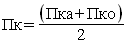 где:Пка - интегральная оценка;Пко - соотношение доли (процентов) сметной стоимости планируемых мероприятий по развитию инфраструктуры в общем объеме финансирования Программы и ожидаемого вклада (в процентах) в достижение целевых показателей Программы в целом и по годам ее реализации.16. Рассчитанные по описанной методике оценки представляют собой прогнозные показатели, рассчитываемые исходя из параметров детализируемых проектов с целью их оценки с позиций прогнозируемой эффективности. Такая процедура необходима для целей программно-целевого планирования на этапе детализации. После реализации отдельных мероприятий Программы и накопления опыта эксплуатации созданных объектов их эффективность должна быть дополнительно оценена с привлечением основных целевых показателей реализации Программы.Эти показатели не являются расчетными и характеризуют эффективность реализации Программы по направлениям.IV. Учет фактора приоритета реализации программ повышения безопасности дорожного движения регионального и муниципального уровня при детализации проекта17. Отдаленность, инфраструктурная оснащенность и природная специфика территорий могут предопределять низкую интегральную оценку эффективности детализации проекта за счет:а) высокой затратности планируемых мер в связи с объективно существующими дополнительными факторами удорожания проекта;б) нецелесообразности применения прогрессивных технических решений в силу неспособности оборудования новых образцов эффективно функционировать в жестких климатических условиях;в) отсутствия инженерной среды, способной обеспечивать поддержание рабочего состояния сложных технических систем.18. В случаях, указанных в пункте 17 настоящей методики, при использовании приведенного выше типового алгоритма оценки эффективности в процессе детализации проектов необходимо учитывать специфику территорий и объектов по двум дополнительным параметрам:а) наличие объективных значительных рисков гибели людей и ценного оборудования;б) наличие особой стратегической ценности транспортной магистрали.При наличии каждого из перечисленных условий применяется коэффициент приоритетности, равный 2.V. Порядок прохождения оценки эффективности использования средств федерального бюджета, направляемых на капитальные вложения19. Объекты капитального строительства проходят интегральную оценку и проверку на предмет эффективности использования средств федерального бюджета, направляемых на капитальные вложения, в сроки и порядке, которые установлены Правилами, утвержденными постановлением Правительства Российской Федерации от 12 августа 2008 г. N 590 "О порядке проведения проверки инвестиционных проектов на предмет эффективности использования средств федерального бюджета, направляемых на капитальные вложения".20. Очередность строительства зданий и сооружений планируется с учетом достижения целевых индикаторов и показателей Программы, а также приоритетов, установленных Концепцией долгосрочного социально-экономического развития Российской Федерации на период до 2020 года, утвержденной распоряжениемПравительства Российской Федерации от 17 ноября 2008 г. N 1662-р.21. Детализированные перечни строек и объектов оформляются государственными заказчиками Программы в виде организационно-финансовых планов на очередной год и направляются в установленном порядке государственному заказчику - координатору Программы для согласования и дальнейшего представления в Министерство экономического развития Российской Федерации.Информация об изменениях:Постановлением Правительства РФ от 11 октября 2016 г. N 1031 приложение изложено в новой редакцииСм. текст приложения в предыдущей редакцииПриложение N 11.1
к федеральной целевой программе
"Повышение безопасности дорожного
движения в 2013 - 2020 годах"
(в редакции постановления Правительства РФ
от 11 октября 2016 г. N 1031)Правила
предоставления и распределения субсидий из федерального бюджета бюджетам субъектов Российской Федерации на софинансирование капитальных вложений в объекты государственной собственности субъектов Российской Федерации в рамках федеральной целевой программы "Повышение безопасности дорожного движения в 2013 - 2020 годах"1. Настоящие Правила устанавливают порядок, условия и цели предоставления и распределения субсидий из федерального бюджета бюджетам субъектов Российской Федерации на софинансирование капитальных вложений в объекты государственной (муниципальной) собственности субъектов Российской Федерации в рамках федеральной целевой программы "Повышение безопасности дорожного движения в 2013 - 2020 годах" (далее соответственно - Программа, субсидии).2. Субсидии предоставляются в целях реализации в рамках Программы мероприятий по строительству детских автогородков и организации на их основе базовых учебно-методических центров по изучению детьми, а также педагогическим составом общеобразовательных организаций, организаций дополнительного образования детей и дошкольных образовательных организаций основ безопасного участия в дорожном движении (далее соответственно - объект капитального строительства, мероприятия).3. Субсидии предоставляются в пределах бюджетных ассигнований, предусмотренных в федеральном законе о федеральном бюджете на соответствующий финансовый год и плановый период, и лимитов бюджетных обязательств, утвержденных в установленном порядке Министерству образования и науки Российской Федерации на цели, указанные в пункте 2 настоящих Правил.4. Критериями отбора субъектов Российской Федерации для предоставления субсидий являются:а) отсутствие объектов капитального строительства на балансе организаций, осуществляющих образовательную деятельность по реализации основной образовательной программы;б) отсутствие объектов капитального строительства на территории субъекта Российской Федерации, финансирование которых осуществлялось с привлечением средств федерального бюджета;в) обязательство высшего исполнительного органа государственной власти субъекта Российской Федерации об использовании типовой проектной документации при принятии решения о необходимости строительства объекта капитального строительства в рамках Программы;г) обязательство высшего исполнительного органа государственной власти субъекта Российской Федерации о внесении проектной документации на объект капитального строительства, финансирование строительства которого осуществляется с привлечением средств федерального бюджета в рамках Программы, в реестр типовой проектной документации;д) обязательство высшего исполнительного органа государственной власти субъекта Российской Федерации о разработке проектной документации на объекты капитального строительства, а также о получении положительного заключения государственной экспертизы проектной документации и положительного заключения о достоверности определения сметной стоимости объекта капитального строительства без использования средств федерального бюджета в срок до декабря года, предшествующего году начала строительства объекта капитального строительства;е) гарантия высшего исполнительного органа государственной власти субъекта Российской Федерации последующего профильного использования объекта капитального строительства и его эксплуатации за счет балансодержателя без использования бюджетных средств;ж) наличие утвержденной в установленном порядке государственной программы субъекта Российской Федерации, предусматривающей мероприятия, на реализацию которых предоставляется субсидия.5. Условиями предоставления и расходования субсидий являются:а) наличие подлежащих утверждению правовыми актами субъекта Российской Федерации в соответствии с требованиями нормативных правовых актов Российской Федерации мероприятий, на софинансирование которых предоставляется субсидия;б) наличие в бюджете субъекта Российской Федерации бюджетных ассигнований на исполнение расходного обязательства субъекта Российской Федерации, софинансирование которого осуществляется за счет средств федерального бюджета, и порядок определения объемов указанных ассигнований, если иное не установлено актами Президента Российской Федерации или Правительства Российской Федерации;в) использование типовой проектной документации, которая разработана для аналогичного объекта капитального строительства и информация о которой внесена в реестр типовой проектной документации (при наличии такой документации);г) возврат субъектом Российской Федерации средств в федеральный бюджет в соответствии с пунктами 15 и 19 настоящих Правил.6. Размер субсидии, предоставляемой i-му субъекту Российской Федерации в очередном финансовом году (Ci), определяется по формуле:,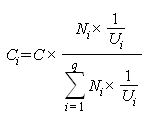 где:C - размер бюджетных ассигнований, предусмотренных Министерству образования и науки Российской Федерации из федерального бюджета на очередной финансовый год для предоставления субсидий; - средства федерального бюджета, необходимые для софинансирования капитальных вложений в объекты капитального строительства, указанных в заявке i-го субъекта Российской Федерации;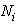  - уровень расчетной бюджетной обеспеченности субъекта Российской Федерации на очередной финансовый год, рассчитанный в соответствии с методикойраспределения дотаций на выравнивание бюджетной обеспеченности субъектов Российской Федерации, утвержденной постановлением Правительства Российской Федерации от 22 ноября 2004 г. N 670 "О распределении дотаций на выравнивание бюджетной обеспеченности субъектов Российской Федерации";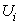 q - количество субъектов Российской Федерации - получателей субсидии.7. Адресное (пообъектное) распределение субсидий по объектам капитального строительства осуществляется путем определения в Программе размеров субсидий в отношении каждого объекта капитального строительства с распределением по годам реализации Программы.8. Включение в перечень объектов капитального строительства, на софинансирование капитальных вложений в которые предоставляются субсидии, новых объектов капитального строительства не допускается в случае уменьшения объемов финансирования расходов на мероприятия по строительству объектов капитального строительства, реализация которых не завершена, предусмотренных на очередной финансовый год и плановый период целевыми программами, реализуемыми за счет средств бюджетов субъектов Российской Федерации (местных бюджетов), и (или) актами высших исполнительных органов государственной власти субъектов Российской Федерации.9. Высший исполнительный орган государственной власти субъекта Российской Федерации или уполномоченный им орган представляет в Министерство образования и науки Российской Федерации ежемесячно, до 5-го числа месяца, следующего за отчетным месяцем, отчет об осуществлении расходов бюджета субъекта Российской Федерации, источником финансового обеспечения которых является субсидия, отчет об эффективности использования субсидии, о достижении значений показателей результативности использования субсидии и об исполнении условий их предоставления по формам, которые утверждаются Министерством образования и науки Российской Федерации.10. Предоставление субсидии осуществляется на основании соглашения между Министерством образования и науки Российской Федерации и высшим исполнительным органом государственной власти субъекта Российской Федерации, заключаемого по форме, утверждаемой Министерством образования и науки Российской Федерации, в соответствии с типовой формой соглашения, утверждаемой Министерством финансов Российской Федерации (далее - соглашение), содержащего следующие положения:а) размер субсидии, порядок, условия и сроки ее перечисления в бюджет субъекта Российской Федерации, а также объем бюджетных ассигнований бюджета субъекта Российской Федерации и (или) муниципальных бюджетов на реализацию соответствующих расходных обязательств по софинансированию объекта капитального строительства;б) значения показателей результативности использования субсидии, которые должны соответствовать значениям целевых показателей и индикаторов Программы, и обязательства субъекта Российской Федерации по их достижению;в) перечень объектов капитального строительства с указанием наименований, адресов (при наличии), мощности объектов, стоимости (предельной стоимости) указанных объектов с реквизитами положительного заключения об эффективности использования средств федерального бюджета, направляемых на капитальные вложения, утвержденного в порядке, предусмотренном Правилами проведения проверки инвестиционных проектов на предмет эффективности использования средств федерального бюджета, направляемых на капитальные вложения, утвержденными постановлением Правительства Российской Федерации от 12 августа 2008 г. N 590 "О порядке проведения проверки инвестиционных проектов на предмет эффективности использования средств федерального бюджета, направляемых на капитальные вложения", график выполнения мероприятий по проектированию и (или) строительству объектов капитального строительства (далее - график выполнения мероприятий), обязательства субъекта Российской Федерации по соблюдению указанного графика;г) обязательство высшего исполнительного органа государственной власти субъекта Российской Федерации об использовании типовой проектной документации, которая разработана для аналогичного объекта капитального строительства и информация о которой внесена в реестр типовой проектной документации (при наличии такой документации);д) обязательство высшего исполнительного органа государственной власти субъекта Российской Федерации по формированию и ведению реестра получателей средств, перечисленных в порядке субсидирования;е) обязательство высшего исполнительного органа государственной власти субъекта Российской Федерации по согласованию с соответствующими субъектами бюджетного планирования в случаях, предусмотренных федеральными законами, государственных программ субъектов Российской Федерации, софинансируемых за счет средств федерального бюджета, и внесений в них изменений, которые влекут изменение объемов финансирования и (или) показателей результативности государственных программ субъектов Российской Федерации и (или) изменение состава их мероприятий, на которые предоставляются субсидии;ж) реквизиты правового акта субъекта Российской Федерации, устанавливающего расходное обязательство субъекта Российской Федерации, в целях софинансирования которого предоставляется субсидия;з) сроки и порядок представления отчетности об осуществлении расходов бюджета субъекта Российской Федерации, источником финансового обеспечения которых является субсидия, а также о достижении значений показателей результативности использования субсидии и об исполнении графика выполнения мероприятий;и) порядок осуществления контроля за выполнением субъектом Российской Федерации обязательств, предусмотренных соглашением;к) последствия недостижения субъектом Российской Федерации установленных значений показателей результативности использования субсидии и несоблюдения графика выполнения мероприятий;л) ответственность сторон за нарушение условий соглашения;м) условие о вступлении в силу соглашения.11. Внесение в соглашение изменений, влекущих ухудшение значений показателей результативности использования субсидий, а также увеличение сроков реализации мероприятий, не допускается, за исключением случаев, если выполнение условий предоставления субсидий оказалось невозможным вследствие обстоятельств непреодолимой силы, изменения значений целевых показателей и индикаторов Программы, а также в случае существенного (более чем на 20 процентов) сокращения размера субсидии.В случае принятия распоряжения Правительства Российской Федерации о продлении срока устранения нарушения обязательств, предусмотренных соглашением в соответствии с подпунктом "в" пункта 10 настоящих Правил, в соглашение могут быть внесены изменения в части значений показателей и графика выполнения мероприятий в течение 14 рабочих дней после принятия указанного распоряжения Правительства Российской Федерации, если соответствующие изменения обусловлены сокращением размера субсидии в связи с принятием решения об отсутствии потребности в остатках субсидий, не использованных в отчетном финансовом году.12. Объем бюджетных ассигнований бюджета субъекта Российской Федерации на финансовое обеспечение расходного обязательства субъекта Российской Федерации, софинансируемого за счет субсидии, утверждается законом субъекта Российской Федерации о бюджете субъекта Российской Федерации исходя из необходимости достижения установленных соглашением значений показателей результативности использования субсидии.13. Перечисление субсидий осуществляется в установленном порядке на счета территориальных органов Федерального казначейства, открытые для учета поступлений и их распределения между бюджетами бюджетной системы Российской Федерации, для последующего перечисления в установленном порядке в бюджеты субъектов Российской Федерации.Перечисление субсидии в бюджет субъекта Российской Федерации осуществляется на основании заявки высшего исполнительного органа государственной власти субъекта Российской Федерации о перечислении субсидии, представляемой в Министерство образования и науки Российской Федерации по форме и в срок, которые установлены Министерством образования и науки Российской Федерации.В заявке указываются необходимый размер субсидии, расходное обязательство, на осуществление которого она предоставляется, и срок возникновения денежного обязательства субъекта Российской Федерации в целях исполнения соответствующего расходного обязательства. Такая информация учитывается Министерством образования и науки Российской Федерации при формировании прогноза кассовых выплат по расходам федерального бюджета, необходимого для составления в установленном порядке кассового плана исполнения федерального бюджета.14. Оценка эффективности использования субъектом Российской Федерации субсидии осуществляется Министерством образования и науки Российской Федерации на основании достигнутых субъектом Российской Федерации (по итогам отчетного года) значений следующих показателей результативности использования субсидии:а) уровень технической готовности объектов капитального строительства;б) соблюдение сроков выполнения работ и ввода объектов капитального строительства в эксплуатацию;в) достижение ожидаемых значений целевого индикатора Программы "Число детей, погибших в дорожно-транспортных происшествиях".15. В случае если субъектом Российской Федерации по состоянию на 31 декабря года предоставления субсидии допущены нарушения обязательств, предусмотренных соглашением в соответствии с подпунктом "б" пункта 10 настоящих Правил (не достигнуто значение показателя результативности использования субсидии), и в срок до первой даты представления отчетности о достижении значений показателей результативности использования субсидии в соответствии с соглашением в году, следующем за годом предоставления субсидии, указанные нарушения не устранены, размер средств, подлежащий возврату из бюджета субъекта Российской Федерации в федеральный бюджет в срок до 1 июня года, следующего за годом предоставления субсидий (), рассчитывается по формуле: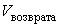 ,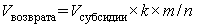 где: - размер субсидии, предоставленной бюджету субъекта Российской Федерации в отчетном финансовом году;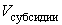 k - коэффициент возврата субсидии;m - количество показателей результативности использования субсидии, по которым индекс, отражающий уровень недостижения i-го показателя результативности использования субсидии, имеет положительное значение;n - общее количество показателей результативности использования субсидии.16. При расчете объема средств, подлежащих возврату из бюджета субъекта Российской Федерации в федеральный бюджет, в размере субсидии, предоставленной бюджету субъекта Российской Федерации в отчетном финансовом году, не учитывается размер остатка субсидии, не использованного по состоянию на 1 января текущего финансового года, потребность в котором не подтверждена главным администратором доходов федерального бюджета, осуществляющим администрирование доходов федерального бюджета от возврата остатков субсидий.17. Коэффициент возврата субсидии (k) рассчитывается по формуле:,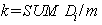 где  - индекс, отражающий уровень недостижения i-го показателя результативности использования субсидии.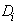 18. При расчете коэффициента возврата субсидии используются только положительные значения индекса, отражающего уровень недостижения i-го показателя результативности использования субсидии. Индекс, отражающий уровень недостижения i-го показателя результативности использования субсидии (), определяется:а) для показателей результативности использования субсидии, по которым большее значение фактически достигнутого значения отражает большую эффективность использования субсидии, - по формуле:,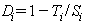 где: - фактически достигнутое значение i-го показателя результативности использования субсидии на отчетную дату;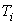  - плановое значение i-го показателя результативности использования субсидии, установленное соглашением;б) для показателей результативности использования субсидии, по которым большее значение фактически достигнутого значения отражает меньшую эффективность использования субсидии, - по формуле:.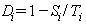 19. В случае если субъектом Российской Федерации по состоянию на 31 декабря года предоставления субсидии допущены нарушения обязательств, предусмотренных соглашением в соответствии с подпунктом "в" пункта 10 настоящих Правил, и в срок до 1 апреля года, следующего за годом предоставления субсидии, указанные нарушения не устранены, объем средств, соответствующий предусмотренному на год, в котором допущены нарушения указанных обязательств, размеру субсидии на софинансирование капитальных вложений в объекты государственной (муниципальной) собственности субъектов Российской Федерации, по которым допущено нарушение графика выполнения мероприятий, без учета размера остатка субсидии по указанным объектам государственной собственности субъектов Российской Федерации (муниципальной собственности), не использованного по состоянию на 1 января текущего финансового года, потребность в котором не подтверждена главным администратором бюджетных средств, подлежит возврату из бюджета субъекта Российской Федерации в доход федерального бюджета в срок до 1 мая года, следующего за годом предоставления субсидии, если высшим исполнительным органом государственной власти субъекта Российской Федерации, допустившего нарушение соответствующих обязательств, не позднее 15 апреля года, следующего за годом предоставления субсидии, не представлены документы, предусмотренные абзацем третьим пункта 20 настоящих Правил.В случае одновременного нарушения субъектом Российской Федерации обязательств, предусмотренных соглашением в соответствии с подпунктами "б" и "в" пункта 10настоящих Правил, возврату подлежит объем средств, соответствующий размеру субсидии на софинансирование капитальных вложений в объекты государственной (муниципальной) собственности субъектов Российской Федерации, определенный в соответствии с абзацем первым настоящего пункта.20. Основанием для освобождения субъектов Российской Федерации от применения мер ответственности, предусмотренных пунктами 15 и 19 настоящих Правил, является документальное подтверждение наступления обстоятельств непреодолимой силы, препятствующих исполнению соответствующих обязательств.Министерство финансов Российской Федерации и Министерство экономического развития Российской Федерации при наличии основания, предусмотренного абзацем первым настоящего пункта, подготавливают согласованное заключение о причинах неисполнения соответствующих обязательств, а также о целесообразности продления срока устранения нарушения обязательств и достаточности мер, предпринимаемых для устранения такого нарушения.Указанное заключение формируется на основании документов, подтверждающих наступление обстоятельств непреодолимой силы, вследствие которых соответствующие обязательства не исполнены, представляемых в Министерство финансов Российской Федерации и Министерство экономического развития Российской Федерации высшим исполнительным органом государственной власти субъекта Российской Федерации, допустившего нарушение соответствующих обязательств, не позднее 15 апреля года, следующего за годом предоставления субсидии, по согласованию с главным распорядителем средств федерального бюджета. Одновременно с указанными документами представляется информация о предпринимаемых мерах по устранению нарушения и персональной ответственности должностных лиц, ответственных за такое нарушение.21. Не использованный на 1 января текущего финансового года остаток субсидий подлежит возврату в федеральный бюджет органами государственной власти субъектов Российской Федерации, за которыми в соответствии с законодательными и иными нормативными правовыми актами закреплены источники доходов бюджетов субъектов Российской Федерации по возврату остатков субсидий, в соответствии с требованиями, установленными Бюджетным кодексом Российской Федерации и федеральным законом о федеральном бюджете на текущий финансовый год и плановый период.В соответствии с решением Министерства образования и науки Российской Федерации о наличии потребности в не использованных на 1 января текущего финансового года субсидиях расходы бюджета субъекта Российской Федерации, соответствующие целям предоставления субсидий, могут быть увеличены в установленном порядке на суммы, не превышающие остатка субсидий.В случае если неиспользованный остаток субсидий не перечислен в доход федерального бюджета, указанные средства подлежат взысканию в доход федерального бюджета в порядке, установленном Министерством финансов Российской Федерации.22. В случае нецелевого использования субсидии и (или) нарушения субъектом Российской Федерации условия ее предоставления, в том числе невозврата субъектом Российской Федерации средств в федеральный бюджет в соответствии с пунктами 15 и 19 настоящих Правил, к нему применяются бюджетные меры принуждения, предусмотренные бюджетным законодательством Российской Федерации.Решения о приостановлении перечисления (сокращения объема) субсидии бюджету субъекта Российской Федерации не принимаются в случае, если условия предоставления субсидии были не выполнены в силу обстоятельств непреодолимой силы.23. В случае отсутствия на 15 июля текущего финансового года заключенного соглашения бюджетные ассигнования федерального бюджета на предоставление субсидий, предусмотренные Министерству образования и науки Российской Федерации на текущий финансовый год, в размере, равном размеру субсидии соответствующему субъекту Российской Федерации, подлежат перераспределению на исполнение иных бюджетных обязательств других государственных заказчиков Программы путем внесения изменений в федеральный закон о федеральном бюджете на соответствующий финансовый год и плановый период и (или) в сводную бюджетную роспись федерального бюджета, за исключением случаев, установленных отдельными решениями Президента Российской Федерации и (или) распоряжениями Правительства Российской Федерации.24. Контроль за соблюдением субъектами Российской Федерации условий предоставления субсидий осуществляется Министерством образования и науки Российской Федерации и федеральным органом исполнительной власти, осуществляющим функции по контролю и надзору в финансово-бюджетной сфере.Приложение N 12
к федеральной целевой программе
"Повышение безопасности
дорожного движения
в 2013 - 2020 годах"Методика
оценки эффективности федеральной целевой программы "Повышение безопасности дорожного движения в 2013 - 2020 годах"I. Общие положения1. Настоящая методика предназначена для комплексной оценки эффективности федеральной целевой программы "Повышение безопасности дорожного движения в 2013 - 2020 годах" (далее - Программа).2. Эффективность реализации Программы заключается в сохранении жизней участникам дорожного движения и предотвращении социально-экономического и демографического ущерба от дорожно-транспортных происшествий и их последствий. Эффективность Программы определяется путем интегральной оценки эффективности отдельных мероприятий Программы, при этом их результативность оценивается исходя из соответствия достигнутых результатов поставленной цели значениям целевых индикаторов и показателей Программы.3. Интегральным показателем оценки эффективности мероприятий Программы в настоящей методике является величина экономического эффекта от проведения мероприятий Программы, определяемая как разность величины предотвращенного ущерба и суммарных затрат федерального бюджета и бюджетов субъектов Российской Федерации на реализацию Программы.II. Исходные данные для оценки эффективности Программы4. В настоящей методике для оценки эффективности Программы необходимы следующие исходные данные:а) суммарный предотвращенный ущерб в результате реализации Программы;б) разность между фактическим значением целевого показателя и значением показателя при развитии инерционного сценария (в условиях отсутствия программно-целевого метода);в) суммарные и консолидированные затраты федерального бюджета и бюджетов субъектов Российской Федерации.III. Оценка общей величины предотвращенного ущерба5. Численные значения спрогнозированного целевого показателя, распределенного по годам, и значения показателя при развитии инерционного сценария Программы (в условиях отсутствия программно-целевого метода) приведены в приложении N 13 к Программе.6. Общая величина суммарного предотвращенного ущерба в результате реализации Программы в 2013 - 2020 годах определяется по формуле:,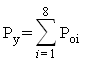 где  - величина суммарного предотвращенного ущерба в i-м году в текущих ценах.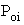 7. Величина суммарного предотвращенного ущерба в i-м году в текущих ценах определяется по формуле: ,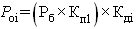 где: - расчетная величина недополученного дохода консолидированного бюджета Российской Федерации за счет гибели 1 человека в результате дорожно-транспортных происшествий (рублей);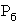  - разность между фактическим значением целевого показателя и значением показателя при развитии инерционного сценария (в условиях отсутствия программно-целевого метода) (человек);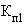  - индекс-дефлятор i-го года по отношению к базовому году, определяемый на основе прогнозных значений.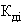 IV. Оценка эффективности затрат средств федерального бюджета и бюджетов субъектов Российской Федерации на реализацию мероприятий Программы8. Расчет эффективности затрат средств федерального бюджета и бюджетов субъектов Российской Федерации на реализацию мероприятий Программы рассчитывается по формуле:,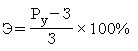 где: - суммарный предотвращенный ущерб в результате реализации мероприятий Программы в 2013 - 2020 годах;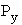 З - суммарные и консолидированные затраты федерального бюджета и бюджетов субъектов Российской Федерации в рамках Программы в 2013 - 2020 годах.V. Оценка влияния реализации Программы на увеличение консолидированного бюджета Российской Федерации9. Эффективное освоение средств за счет средств федерального бюджета и бюджетов субъектов Российской Федерации на реализацию Программы приведет к предотвращению социально-экономического и демографического ущерба от дорожно-транспортных происшествий и их последствий, наносимого консолидированному бюджету Российской Федерации.По прогнозируемым данным, в структуре расходной части консолидированного бюджета Российской Федерации за 2013 - 2020 годы совокупные затраты на реализацию Программы в размере 32,614 млрд. рублей составят 0,011 процента.При этом такие затраты приведут к предотвращению ущерба в виде недополученного дохода консолидированного бюджета Российской Федерации на 224,47 млрд. рублей, что составляет 0,07 процента.Таким образом, согласно расчетам возврат инвестиций, вложенных в сферу обеспечения безопасности дорожного движения в рамках реализации Программы в 2013 - 2020 годах, составит 588,25 процента, что характеризует Программу как высокоэффективный государственный проект по решению важнейших социально-экономических и демографических задач Российской Федерации.Информация об изменениях:Постановлением Правительства РФ от 6 ноября 2014 г. N 1167 приложение изложено в новой редакцииСм. текст приложения в предыдущей редакцииПриложение N 13
к федеральной целевой программе
"Повышение безопасности дорожного
движения в 2013 - 2020 годах"
(в редакции постановления Правительства РФ
от 6 ноября 2014 г. N 1167)Расчет
социально-экономической эффективности федеральной целевой программы
"Повышение безопасности дорожного движения в 2013 - 2020 годах"Информация об изменениях:Постановлением Правительства РФ от 6 ноября 2014 г. N 1167 приложение изложено в новой редакцииСм. текст приложения в предыдущей редакцииПриложение N 14
к федеральной целевой программе
"Повышение безопасности дорожного
движения в 2013 - 2020 годах"
(в редакции постановления Правительства РФ
от 6 ноября 2014 г. N 1167)Расчет бюджетной эффективности федеральной целевой программы "Повышение безопасности дорожного движения в 2013 - 2020 годах"Приложение N 15
к федеральной целевой программе
"Повышение безопасности
дорожного движения
в 2013 - 2020 годах"Методика
оценки социально-экономической и бюджетной эффективности федеральной целевой программы "Повышение безопасности дорожного движения в 2013 - 2020 годах"1. Настоящая методика определяет основания и алгоритм расчета социально-экономической и бюджетной эффективности федеральной целевой программы "Повышение безопасности дорожного движения в 2013 - 2020 годах" (далее - Программа).2. Настоящая методика содержит описание корректного (непротиворечивого и отражающего правила рационального экономического поведения хозяйствующих субъектов) метода расчета эффективности Программы.3. Настоящая методика предназначена для предприятий и организаций всех форм собственности, участвующих в разработке, экспертизе и реализации Программы.4. Настоящая методика может быть принята в качестве основы для создания нормативных методических документов по разработке и оценке эффективности отдельных направлений и мероприятий Программы, учитывающих их специфику.5. Настоящая методика основана на методических рекомендациях по оценке эффективности инвестиционных проектов, утвержденных Министерством экономики Российской Федерации, Министерством финансов Российской Федерации и Государственным комитетом Российской Федерации по строительной, архитектурной и жилищной политике.6. Поток стоимости определяется как увеличение валового внутреннего продукта в текущем и будущих периодах в результате реализации мероприятий Программы.7. Чистый поток стоимости определяется как поток стоимости за вычетом издержек, необходимых для его обеспечения.8. Чистый дисконтированный поток стоимости является чистым потоком стоимости, приведенным (с учетом коэффициента дисконтирования) к базовому периоду.9. Норматив величины ущерба определен с учетом индекса потребительских цен с 2007 года по 2010 год и принимается равным 5,728 млн. рублей.10. При определении результатов мероприятий Программы необходимо учитывать:а) отношение расходной части федерального бюджета к валовому внутреннему продукту за базовый период;б) прямой финансовый вклад в валовый внутренний продукт;в) репродуктивный и культурный вклад в валовый внутренний продукт;г) вклад в формирование доходов бюджета.11. Предполагается, что:а) прямой финансовый вклад в валовый внутренний продукт определяется как прямое увеличение значения валового внутреннего продукта в результате реализации мероприятий Программы;б) репродуктивный и культурный вклад реализуется в будущих периодах и обеспечивает соответствующий прирост валового внутреннего продукта в будущем. Соответственно, их влияние можно оценить как составляющую прогнозных темпов роста валового внутреннего продукта;в) текущий финансовый, репродуктивный и культурный вклад в валовый внутренний продукт генерирует соответствующий вклад в формирование бюджета в соответствии с текущей долей бюджета этого уровня в валовом внутреннем продукте.12. Социально-экономическая и бюджетная эффективность от реализации Программы определяется как чистый дисконтированный поток стоимости (вклада в валовый внутренний продукт) с учетом прямого финансового, репродуктивного и культурного вклада.13. При расчете социально-экономической и бюджетной эффективности от реализации Программы оценивается общий вклад в формирование валового внутреннего продукта без разбивки по субъектам получения выгод и издержек.14. Предполагается, что:а) результат реализации Программы измерим, то есть имеет определенный показатель или набор показателей, измеримых в количественном выражении;б) количественное значение результатов Программы имеет однозначное влияние на формирование вклада в валовый внутренний продукт, то есть каждому мероприятию с количественным результатом можно сопоставить оценку его стоимости.15. Коэффициент дисконтирования остается неизменной величиной на протяжении всего времени реализации Программы.16. Социально-экономический эффект (чистый дисконтированный поток стоимости) определяется по формуле: ,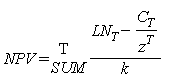 где:NPV - социально-экономический эффект (чистый дисконтированный поток стоимости);Т - срок реализации Программы (лет);L - норматив величины ущерба; - количественное значение результата Программы в соответствующем году;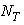  - расходы на реализацию мероприятий Программы с учетом прогноза цен на соответствующие годы;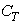  - индекс инфляции к уровню 2012 года;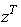 k - постоянная величина коэффициента дисконтирования.17. Индекс инфляции к уровню 2012 года определяется по формуле:,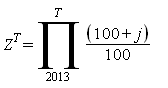 где:j - прогнозные темпы инфляции на срок реализации Программы (процентов).18. Социально-экономический эффект представляет собой текущий вклад в формирование чистого потока стоимости, сформированного в результате реализации Программы.19. Бюджетная эффективность от реализации Программы определяется как чистый дисконтированный поток вклада в формирование бюджета в результате реализации Программы. При его расчете оценивается вклад мероприятий Программы в формирование доходов бюджета с учетом понесенных затрат.20. Вклад мероприятий Программы в формирование доходов бюджета определяется как доля бюджета в валовом внутреннем продукте.21. При расчете бюджетной эффективности:а) коэффициент дисконтирования принимается равным коэффициенту дисконтирования при расчете социально-экономического эффекта;б) темп и индекс инфляции принимается равным показателям при расчете социально-экономического эффекта;в) норматив величины ущерба принимается равным нормативу величины ущерба при расчете социально-экономического эффекта.22. Бюджетная эффективность от реализации Программы (чистый дисконтированный поток вклада в формирование бюджета) определяется по формуле:,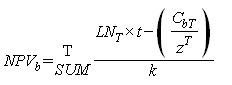 где: - бюджетная эффективность от реализации Программы (чистый дисконтированный поток вклада в формирование бюджета);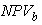 t - расчетная доля бюджета в валовом внутреннем продукте в базовом периоде (2010 год); - бюджетные затраты на реализацию мероприятий Программы с учетом прогноза цен на соответствующие годы.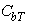 Бюджетная эффективность представляет собой текущий вклад в формирование чистого потока вклада в бюджет, сформированный в результате реализации Программы.Актуальный текст документа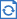 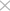 Получите полный доступ к системе ГАРАНТ бесплатно на 3 дня!Получить доступПрава на материалы сайтаРеклама на портале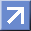 © ООО "НПП "ГАРАНТ-СЕРВИС"Председатель Правительства
Российской ФедерацииД. МедведевНаименование Программы-федеральная целевая программа "Повышение безопасности дорожного движения в 2013 - 2020 годах"Дата принятия решения о разработке Программы-распоряжение Правительства Российской Федерации от 27 октября 2012 г. N 1995-рГосударственный заказчик - координатор Программы-Министерство внутренних дел Российской ФедерацииГосударственные заказчики-Министерство внутренних дел Российской Федерации, Министерство Российской Федерации по делам гражданской обороны, чрезвычайным ситуациям и ликвидации последствий стихийных бедствий, Министерство здравоохранения Российской Федерации, Министерство образования и науки Российской Федерации, Министерство промышленности и торговли Российской Федерации, Министерство транспорта Российской Федерации, Федеральное дорожное агентствоОсновные разработчики Программы-Министерство внутренних дел Российской Федерации, Министерство Российской Федерации по делам гражданской обороны, чрезвычайным ситуациям и ликвидации последствий стихийных бедствий, Министерство здравоохранения Российской Федерации, Министерство образования и науки Российской Федерации, Министерство промышленности и торговли Российской Федерации, Министерство транспорта Российской Федерации, Федеральное дорожное агентство, федеральное казенное учреждение "Научно-исследовательский центр проблем безопасности дорожного движения Министерства внутренних дел Российской Федерации"Цель и задачи Программы-целью является сокращение смертности от дорожно-транспортных происшествий к 2020 году на 8 тыс. человек (28,82 процента) по сравнению с 2012 годом;задачами являются:создание системы пропаганды с целью формирования негативного отношения к правонарушениям в сфере дорожного движения; формирование у детей навыков безопасного поведения на дорогах; повышение культуры вождения; развитие современной системы оказания помощи пострадавшим в дорожно-транспортных происшествиях; повышение требований к подготовке водителей на получение права на управление транспортными средствами и требований к автошколам, осуществляющим такую подготовкуЦелевые индикаторы и показатели Программы-число лиц, погибших в дорожно-транспортных происшествиях;число детей, погибших в дорожно-транспортных происшествиях;социальный риск (число лиц, погибших в дорожно-транспортных происшествиях, на 100 тыс. населения);транспортный риск (число лиц, погибших в дорожно-транспортных происшествиях, на 10 тыс. транспортных средств)Сроки и этапы реализации Программы-2013 - 2020 годы, в том числе:I этап - 2013 - 2015 годы;II этап - 2016 - 2020 годыОбъемы и источники финансирования Программы-общий объем финансирования Программы на 2013 - 2020 годы (в ценах соответствующих лет) составляет 34410,028 млн. рублей, в том числе:за счет средств федерального бюджета - 13823,992 млн. рублей, из них:прикладные научные исследования и экспериментальные разработки, выполняемые по договорам на проведение научно-исследовательских, опытно-конструкторских и технологических работ, - 754,457 млн. рублей;капитальные вложения - 2090,011 млн. рублей, в том числе:бюджетные инвестиции - 2057,868 млн. рублей;субсидии на софинансирование капитальных вложений в объекты государственной (муниципальной) собственности субъектов Российской Федерации - 32,143 млн. рублей;прочие нужды - 10979,524 млн. рублей;за счет средств консолидированных бюджетов субъектов Российской Федерации - 19518,576 млн. рублей, в том числе прочие нужды - 19518,576 млн. рублей;за счет средств внебюджетных источников - 1067,46 млн. рублей, в том числе прочие нужды - 1067,46 млн. рублейОжидаемые конечные результаты реализации Программы и показатели социально-экономической эффективности-сокращение случаев смерти в результате дорожно-транспортных происшествий, в том числе детей, к 2020 году на 8 тыс. человек (28,82 процента) по сравнению с 2012 годом; сокращение социального риска к 2020 году на 30,5 процента по сравнению с 2012 годом; сокращение транспортного риска к 2020 году на 36,7 процента по сравнению с 2012 годом.Единица измерения2012 год2013 - 2020 годы - всегоВ том числеВ том числеВ том числеВ том числеВ том числеВ том числеВ том числеВ том числеЕдиница измерения2012 год2013 - 2020 годы - всего2013 год (факт)2014 год (факт)2015 год2016 год2017 год2018 год2019 год2020 год1.Число лиц, погибших в дорожно-транспортных происшествияхчеловек27991-2702526963268142650024390227902127019925изменение к 2012 годупроцентов---3,45-3,67-4,2-5,33-12,86-18,58-24,01-28,82изменение к 2012 годучеловек--28251-966-1028-1177-1491-3601-5201-6721-80662.Число детей, погибших в дорожно-транспортных происшествияхчеловек940-872878872830792739675673изменение к 2012 годупроцентов---7,23-6,6-7,23-11,7-15,74-21,38-28,19-28,4изменение к 2012 годучеловек--1189-68-62-68-110-148-201-265-2673.Социальный риск (число лиц, погибших в дорожно-транспортных происшествиях, на 100 тыс. населения)единиц20-18,818,418,918,517,915,814,513,9изменение к 2012 годупроцентов---6-8-5,5-7,5-10,5-21-27,5-30,5изменение к 2012 годуединиц---1,2-1,6-1,1-1,5-2,1-4,2-5,5-6,14.Транспортный риск (число лиц, погибших в дорожно-транспортных происшествиях, на 10 тыс. транспортных средств)единиц6,1-5,65,35,885,75,334,393,983,9изменение к 2012 годупроцентов---8,2-13,1-3,61-6,56-12,62-28,03-34,75-36,07изменение к 2012 годуединиц---0,5-0,8-0,22-0,4-0,77-1,71-2,12-2,2(млн. рублей, в ценах соответствующих лет)(млн. рублей, в ценах соответствующих лет)(млн. рублей, в ценах соответствующих лет)(млн. рублей, в ценах соответствующих лет)(млн. рублей, в ценах соответствующих лет)(млн. рублей, в ценах соответствующих лет)(млн. рублей, в ценах соответствующих лет)(млн. рублей, в ценах соответствующих лет)(млн. рублей, в ценах соответствующих лет)(млн. рублей, в ценах соответствующих лет)(млн. рублей, в ценах соответствующих лет)(млн. рублей, в ценах соответствующих лет)(млн. рублей, в ценах соответствующих лет)(млн. рублей, в ценах соответствующих лет)(млн. рублей, в ценах соответствующих лет)(млн. рублей, в ценах соответствующих лет)Период реализацииПериод реализацииОбъем финансирования - всегоОбъем финансирования - всегоВ том числеВ том числеВ том числеВ том числеВ том числеОтветственный исполнительОтветственный исполнительОжидаемый результатОжидаемый результатПериод реализацииПериод реализацииОбъем финансирования - всегоОбъем финансирования - всегоза счет средств федерального бюджетаза счет средств бюджетов субъектов Российской Федерацииза счет средств бюджетов субъектов Российской Федерацииза счет средств внебюджетных источниковза счет средств внебюджетных источниковОтветственный исполнительОтветственный исполнительОжидаемый результатОжидаемый результатI. Прикладные научные исследования и экспериментальные разработки, выполняемые по договорам на проведение научно-исследовательских, опытно-конструкторских и технологических работI. Прикладные научные исследования и экспериментальные разработки, выполняемые по договорам на проведение научно-исследовательских, опытно-конструкторских и технологических работI. Прикладные научные исследования и экспериментальные разработки, выполняемые по договорам на проведение научно-исследовательских, опытно-конструкторских и технологических работI. Прикладные научные исследования и экспериментальные разработки, выполняемые по договорам на проведение научно-исследовательских, опытно-конструкторских и технологических работI. Прикладные научные исследования и экспериментальные разработки, выполняемые по договорам на проведение научно-исследовательских, опытно-конструкторских и технологических работI. Прикладные научные исследования и экспериментальные разработки, выполняемые по договорам на проведение научно-исследовательских, опытно-конструкторских и технологических работI. Прикладные научные исследования и экспериментальные разработки, выполняемые по договорам на проведение научно-исследовательских, опытно-конструкторских и технологических работI. Прикладные научные исследования и экспериментальные разработки, выполняемые по договорам на проведение научно-исследовательских, опытно-конструкторских и технологических работI. Прикладные научные исследования и экспериментальные разработки, выполняемые по договорам на проведение научно-исследовательских, опытно-конструкторских и технологических работI. Прикладные научные исследования и экспериментальные разработки, выполняемые по договорам на проведение научно-исследовательских, опытно-конструкторских и технологических работI. Прикладные научные исследования и экспериментальные разработки, выполняемые по договорам на проведение научно-исследовательских, опытно-конструкторских и технологических работI. Прикладные научные исследования и экспериментальные разработки, выполняемые по договорам на проведение научно-исследовательских, опытно-конструкторских и технологических работI. Прикладные научные исследования и экспериментальные разработки, выполняемые по договорам на проведение научно-исследовательских, опытно-конструкторских и технологических работI. Прикладные научные исследования и экспериментальные разработки, выполняемые по договорам на проведение научно-исследовательских, опытно-конструкторских и технологических работI. Прикладные научные исследования и экспериментальные разработки, выполняемые по договорам на проведение научно-исследовательских, опытно-конструкторских и технологических работI. Прикладные научные исследования и экспериментальные разработки, выполняемые по договорам на проведение научно-исследовательских, опытно-конструкторских и технологических работI. Прикладные научные исследования и экспериментальные разработки, выполняемые по договорам на проведение научно-исследовательских, опытно-конструкторских и технологических работ1.Выполнение комплексных научных исследований с применением методов математического анализа в области систематизации и оценки эффективности средств повышения и контроля безопасности дорожного движения, в том числе разработка типовых решений и макетов для практического внедрения наиболее эффективных средств в практику профилактики дорожно-транспортных происшествий на федеральном, региональном и муниципальном уровняхвсего в том числе:всего в том числе:34,934,934,934,934,9----МВД РоссииМВД Россииповышение профессиональной надежности водителей, сокращение дорожно-транспортных происшествийповышение профессиональной надежности водителей, сокращение дорожно-транспортных происшествий1.Выполнение комплексных научных исследований с применением методов математического анализа в области систематизации и оценки эффективности средств повышения и контроля безопасности дорожного движения, в том числе разработка типовых решений и макетов для практического внедрения наиболее эффективных средств в практику профилактики дорожно-транспортных происшествий на федеральном, региональном и муниципальном уровнях2013 год2013 год---------МВД РоссииМВД Россииповышение профессиональной надежности водителей, сокращение дорожно-транспортных происшествийповышение профессиональной надежности водителей, сокращение дорожно-транспортных происшествий1.Выполнение комплексных научных исследований с применением методов математического анализа в области систематизации и оценки эффективности средств повышения и контроля безопасности дорожного движения, в том числе разработка типовых решений и макетов для практического внедрения наиболее эффективных средств в практику профилактики дорожно-транспортных происшествий на федеральном, региональном и муниципальном уровнях2014 год2014 год2626262626----МВД РоссииМВД Россииповышение профессиональной надежности водителей, сокращение дорожно-транспортных происшествийповышение профессиональной надежности водителей, сокращение дорожно-транспортных происшествий1.Выполнение комплексных научных исследований с применением методов математического анализа в области систематизации и оценки эффективности средств повышения и контроля безопасности дорожного движения, в том числе разработка типовых решений и макетов для практического внедрения наиболее эффективных средств в практику профилактики дорожно-транспортных происшествий на федеральном, региональном и муниципальном уровнях2015 год2015 год8,98,98,98,98,9----МВД РоссииМВД Россииповышение профессиональной надежности водителей, сокращение дорожно-транспортных происшествийповышение профессиональной надежности водителей, сокращение дорожно-транспортных происшествий1.Выполнение комплексных научных исследований с применением методов математического анализа в области систематизации и оценки эффективности средств повышения и контроля безопасности дорожного движения, в том числе разработка типовых решений и макетов для практического внедрения наиболее эффективных средств в практику профилактики дорожно-транспортных происшествий на федеральном, региональном и муниципальном уровнях2016 год2016 год---------МВД РоссииМВД Россииповышение профессиональной надежности водителей, сокращение дорожно-транспортных происшествийповышение профессиональной надежности водителей, сокращение дорожно-транспортных происшествий1.Выполнение комплексных научных исследований с применением методов математического анализа в области систематизации и оценки эффективности средств повышения и контроля безопасности дорожного движения, в том числе разработка типовых решений и макетов для практического внедрения наиболее эффективных средств в практику профилактики дорожно-транспортных происшествий на федеральном, региональном и муниципальном уровнях2017 год2017 год---------МВД РоссииМВД Россииповышение профессиональной надежности водителей, сокращение дорожно-транспортных происшествийповышение профессиональной надежности водителей, сокращение дорожно-транспортных происшествий1.Выполнение комплексных научных исследований с применением методов математического анализа в области систематизации и оценки эффективности средств повышения и контроля безопасности дорожного движения, в том числе разработка типовых решений и макетов для практического внедрения наиболее эффективных средств в практику профилактики дорожно-транспортных происшествий на федеральном, региональном и муниципальном уровнях2018 год2018 год---------МВД РоссииМВД Россииповышение профессиональной надежности водителей, сокращение дорожно-транспортных происшествийповышение профессиональной надежности водителей, сокращение дорожно-транспортных происшествий1.Выполнение комплексных научных исследований с применением методов математического анализа в области систематизации и оценки эффективности средств повышения и контроля безопасности дорожного движения, в том числе разработка типовых решений и макетов для практического внедрения наиболее эффективных средств в практику профилактики дорожно-транспортных происшествий на федеральном, региональном и муниципальном уровнях2019 год2019 год---------МВД РоссииМВД Россииповышение профессиональной надежности водителей, сокращение дорожно-транспортных происшествийповышение профессиональной надежности водителей, сокращение дорожно-транспортных происшествий1.Выполнение комплексных научных исследований с применением методов математического анализа в области систематизации и оценки эффективности средств повышения и контроля безопасности дорожного движения, в том числе разработка типовых решений и макетов для практического внедрения наиболее эффективных средств в практику профилактики дорожно-транспортных происшествий на федеральном, региональном и муниципальном уровнях2020 год2020 год---------МВД РоссииМВД Россииповышение профессиональной надежности водителей, сокращение дорожно-транспортных происшествийповышение профессиональной надежности водителей, сокращение дорожно-транспортных происшествий2.Проведение научных исследований, разработка условий и требований по нормативно-правовому обеспечению внедрения и развития сервисов интеллектуальных транспортных систем в сфере обеспечения безопасности дорожного движения, повышения качества функционирования региональных транспортных систем и работы автомобильного транспортавсего в том числе:всего в том числе:48,74648,74648,74648,74648,746----Минтранс РоссииМинтранс Россииповышение безопасности дорожного движения и сокращение ущерба от дорожно-транспортных происшествийповышение безопасности дорожного движения и сокращение ущерба от дорожно-транспортных происшествий2.Проведение научных исследований, разработка условий и требований по нормативно-правовому обеспечению внедрения и развития сервисов интеллектуальных транспортных систем в сфере обеспечения безопасности дорожного движения, повышения качества функционирования региональных транспортных систем и работы автомобильного транспорта2013 год2013 год---------Минтранс РоссииМинтранс Россииповышение безопасности дорожного движения и сокращение ущерба от дорожно-транспортных происшествийповышение безопасности дорожного движения и сокращение ущерба от дорожно-транспортных происшествий2.Проведение научных исследований, разработка условий и требований по нормативно-правовому обеспечению внедрения и развития сервисов интеллектуальных транспортных систем в сфере обеспечения безопасности дорожного движения, повышения качества функционирования региональных транспортных систем и работы автомобильного транспорта2014 год2014 год---------Минтранс РоссииМинтранс Россииповышение безопасности дорожного движения и сокращение ущерба от дорожно-транспортных происшествийповышение безопасности дорожного движения и сокращение ущерба от дорожно-транспортных происшествий2.Проведение научных исследований, разработка условий и требований по нормативно-правовому обеспечению внедрения и развития сервисов интеллектуальных транспортных систем в сфере обеспечения безопасности дорожного движения, повышения качества функционирования региональных транспортных систем и работы автомобильного транспорта2015 год2015 год1010101010----Минтранс РоссииМинтранс Россииповышение безопасности дорожного движения и сокращение ущерба от дорожно-транспортных происшествийповышение безопасности дорожного движения и сокращение ущерба от дорожно-транспортных происшествий2.Проведение научных исследований, разработка условий и требований по нормативно-правовому обеспечению внедрения и развития сервисов интеллектуальных транспортных систем в сфере обеспечения безопасности дорожного движения, повышения качества функционирования региональных транспортных систем и работы автомобильного транспорта2016 год2016 год7,37,37,37,37,3----Минтранс РоссииМинтранс Россииповышение безопасности дорожного движения и сокращение ущерба от дорожно-транспортных происшествийповышение безопасности дорожного движения и сокращение ущерба от дорожно-транспортных происшествий2.Проведение научных исследований, разработка условий и требований по нормативно-правовому обеспечению внедрения и развития сервисов интеллектуальных транспортных систем в сфере обеспечения безопасности дорожного движения, повышения качества функционирования региональных транспортных систем и работы автомобильного транспорта2017 год2017 год6,8516,8516,8516,8516,851----Минтранс РоссииМинтранс Россииповышение безопасности дорожного движения и сокращение ущерба от дорожно-транспортных происшествийповышение безопасности дорожного движения и сокращение ущерба от дорожно-транспортных происшествий2.Проведение научных исследований, разработка условий и требований по нормативно-правовому обеспечению внедрения и развития сервисов интеллектуальных транспортных систем в сфере обеспечения безопасности дорожного движения, повышения качества функционирования региональных транспортных систем и работы автомобильного транспорта2018 год2018 год7,3787,3787,3787,3787,378----Минтранс РоссииМинтранс Россииповышение безопасности дорожного движения и сокращение ущерба от дорожно-транспортных происшествийповышение безопасности дорожного движения и сокращение ущерба от дорожно-транспортных происшествий2.Проведение научных исследований, разработка условий и требований по нормативно-правовому обеспечению внедрения и развития сервисов интеллектуальных транспортных систем в сфере обеспечения безопасности дорожного движения, повышения качества функционирования региональных транспортных систем и работы автомобильного транспорта2019 год2019 год7,2177,2177,2177,2177,217----Минтранс РоссииМинтранс Россииповышение безопасности дорожного движения и сокращение ущерба от дорожно-транспортных происшествийповышение безопасности дорожного движения и сокращение ущерба от дорожно-транспортных происшествий2.Проведение научных исследований, разработка условий и требований по нормативно-правовому обеспечению внедрения и развития сервисов интеллектуальных транспортных систем в сфере обеспечения безопасности дорожного движения, повышения качества функционирования региональных транспортных систем и работы автомобильного транспорта2020 год2020 год1010101010----Минтранс РоссииМинтранс Россииповышение безопасности дорожного движения и сокращение ущерба от дорожно-транспортных происшествийповышение безопасности дорожного движения и сокращение ущерба от дорожно-транспортных происшествий3.Разработка научно обоснованных предложений по совершенствованию системы подготовки и непрерывного повышения квалификации специалистов, ответственных за обеспечение безопасного функционирования автомобильного транспорта, и ее гармонизации с международной системой профессиональной подготовки.Разработка курсов дистанционного обучения и методики оценки освоения учебных материалов при дистанционной форме обучениявсего в том числе:всего в том числе:23,9923,9923,9923,9923,99----Минтранс РоссииМинтранс Россииповышение качества подготовки и повышение квалификации специалистов, ответственных за обеспечение безопасного функционирования автомобильного транспортаповышение качества подготовки и повышение квалификации специалистов, ответственных за обеспечение безопасного функционирования автомобильного транспорта3.Разработка научно обоснованных предложений по совершенствованию системы подготовки и непрерывного повышения квалификации специалистов, ответственных за обеспечение безопасного функционирования автомобильного транспорта, и ее гармонизации с международной системой профессиональной подготовки.Разработка курсов дистанционного обучения и методики оценки освоения учебных материалов при дистанционной форме обучения2013 год2013 год151515*15*15*----Минтранс РоссииМинтранс Россииповышение качества подготовки и повышение квалификации специалистов, ответственных за обеспечение безопасного функционирования автомобильного транспортаповышение качества подготовки и повышение квалификации специалистов, ответственных за обеспечение безопасного функционирования автомобильного транспорта3.Разработка научно обоснованных предложений по совершенствованию системы подготовки и непрерывного повышения квалификации специалистов, ответственных за обеспечение безопасного функционирования автомобильного транспорта, и ее гармонизации с международной системой профессиональной подготовки.Разработка курсов дистанционного обучения и методики оценки освоения учебных материалов при дистанционной форме обучения2014 год2014 год55555----Минтранс РоссииМинтранс Россииповышение качества подготовки и повышение квалификации специалистов, ответственных за обеспечение безопасного функционирования автомобильного транспортаповышение качества подготовки и повышение квалификации специалистов, ответственных за обеспечение безопасного функционирования автомобильного транспорта3.Разработка научно обоснованных предложений по совершенствованию системы подготовки и непрерывного повышения квалификации специалистов, ответственных за обеспечение безопасного функционирования автомобильного транспорта, и ее гармонизации с международной системой профессиональной подготовки.Разработка курсов дистанционного обучения и методики оценки освоения учебных материалов при дистанционной форме обучения2015 год2015 год3,993,993,993,993,99----Минтранс РоссииМинтранс Россииповышение качества подготовки и повышение квалификации специалистов, ответственных за обеспечение безопасного функционирования автомобильного транспортаповышение качества подготовки и повышение квалификации специалистов, ответственных за обеспечение безопасного функционирования автомобильного транспорта3.Разработка научно обоснованных предложений по совершенствованию системы подготовки и непрерывного повышения квалификации специалистов, ответственных за обеспечение безопасного функционирования автомобильного транспорта, и ее гармонизации с международной системой профессиональной подготовки.Разработка курсов дистанционного обучения и методики оценки освоения учебных материалов при дистанционной форме обучения2016 год2016 год---------Минтранс РоссииМинтранс Россииповышение качества подготовки и повышение квалификации специалистов, ответственных за обеспечение безопасного функционирования автомобильного транспортаповышение качества подготовки и повышение квалификации специалистов, ответственных за обеспечение безопасного функционирования автомобильного транспорта3.Разработка научно обоснованных предложений по совершенствованию системы подготовки и непрерывного повышения квалификации специалистов, ответственных за обеспечение безопасного функционирования автомобильного транспорта, и ее гармонизации с международной системой профессиональной подготовки.Разработка курсов дистанционного обучения и методики оценки освоения учебных материалов при дистанционной форме обучения2017 год2017 год---------Минтранс РоссииМинтранс Россииповышение качества подготовки и повышение квалификации специалистов, ответственных за обеспечение безопасного функционирования автомобильного транспортаповышение качества подготовки и повышение квалификации специалистов, ответственных за обеспечение безопасного функционирования автомобильного транспорта3.Разработка научно обоснованных предложений по совершенствованию системы подготовки и непрерывного повышения квалификации специалистов, ответственных за обеспечение безопасного функционирования автомобильного транспорта, и ее гармонизации с международной системой профессиональной подготовки.Разработка курсов дистанционного обучения и методики оценки освоения учебных материалов при дистанционной форме обучения2018 год2018 год---------Минтранс РоссииМинтранс Россииповышение качества подготовки и повышение квалификации специалистов, ответственных за обеспечение безопасного функционирования автомобильного транспортаповышение качества подготовки и повышение квалификации специалистов, ответственных за обеспечение безопасного функционирования автомобильного транспорта3.Разработка научно обоснованных предложений по совершенствованию системы подготовки и непрерывного повышения квалификации специалистов, ответственных за обеспечение безопасного функционирования автомобильного транспорта, и ее гармонизации с международной системой профессиональной подготовки.Разработка курсов дистанционного обучения и методики оценки освоения учебных материалов при дистанционной форме обучения2019 год2019 год---------Минтранс РоссииМинтранс Россииповышение качества подготовки и повышение квалификации специалистов, ответственных за обеспечение безопасного функционирования автомобильного транспортаповышение качества подготовки и повышение квалификации специалистов, ответственных за обеспечение безопасного функционирования автомобильного транспорта3.Разработка научно обоснованных предложений по совершенствованию системы подготовки и непрерывного повышения квалификации специалистов, ответственных за обеспечение безопасного функционирования автомобильного транспорта, и ее гармонизации с международной системой профессиональной подготовки.Разработка курсов дистанционного обучения и методики оценки освоения учебных материалов при дистанционной форме обучения2020 год2020 год---------Минтранс РоссииМинтранс Россииповышение качества подготовки и повышение квалификации специалистов, ответственных за обеспечение безопасного функционирования автомобильного транспортаповышение качества подготовки и повышение квалификации специалистов, ответственных за обеспечение безопасного функционирования автомобильного транспорта4.Разработка комплексного проекта совершенствования системы профессионального обучения водителей транспортных средств различных категорий и подкатегорий (организационно-методические рекомендации, программы, учебные и методические пособия, образовательные ресурсы, в том числе в электронном виде), включая водителей из числа лиц с ограниченными возможностями здоровьявсего в том числе:всего в том числе:28,62428,62428,62428,62428,624----Минобрнауки РоссииМинобрнауки Россиисовершенствование профессионального обучения водителей транспортных средств, в том числе водителей из числа лиц с ограниченными возможностями здоровьясовершенствование профессионального обучения водителей транспортных средств, в том числе водителей из числа лиц с ограниченными возможностями здоровья4.Разработка комплексного проекта совершенствования системы профессионального обучения водителей транспортных средств различных категорий и подкатегорий (организационно-методические рекомендации, программы, учебные и методические пособия, образовательные ресурсы, в том числе в электронном виде), включая водителей из числа лиц с ограниченными возможностями здоровья2013 год2013 год66666----Минобрнауки РоссииМинобрнауки Россиисовершенствование профессионального обучения водителей транспортных средств, в том числе водителей из числа лиц с ограниченными возможностями здоровьясовершенствование профессионального обучения водителей транспортных средств, в том числе водителей из числа лиц с ограниченными возможностями здоровья4.Разработка комплексного проекта совершенствования системы профессионального обучения водителей транспортных средств различных категорий и подкатегорий (организационно-методические рекомендации, программы, учебные и методические пособия, образовательные ресурсы, в том числе в электронном виде), включая водителей из числа лиц с ограниченными возможностями здоровья2014 год2014 год66666----Минобрнауки РоссииМинобрнауки Россиисовершенствование профессионального обучения водителей транспортных средств, в том числе водителей из числа лиц с ограниченными возможностями здоровьясовершенствование профессионального обучения водителей транспортных средств, в том числе водителей из числа лиц с ограниченными возможностями здоровья4.Разработка комплексного проекта совершенствования системы профессионального обучения водителей транспортных средств различных категорий и подкатегорий (организационно-методические рекомендации, программы, учебные и методические пособия, образовательные ресурсы, в том числе в электронном виде), включая водителей из числа лиц с ограниченными возможностями здоровья2015 год2015 год44444----Минобрнауки РоссииМинобрнауки Россиисовершенствование профессионального обучения водителей транспортных средств, в том числе водителей из числа лиц с ограниченными возможностями здоровьясовершенствование профессионального обучения водителей транспортных средств, в том числе водителей из числа лиц с ограниченными возможностями здоровья4.Разработка комплексного проекта совершенствования системы профессионального обучения водителей транспортных средств различных категорий и подкатегорий (организационно-методические рекомендации, программы, учебные и методические пособия, образовательные ресурсы, в том числе в электронном виде), включая водителей из числа лиц с ограниченными возможностями здоровья2016 год2016 год0,820,820,820,820,82----Минобрнауки РоссииМинобрнауки Россиисовершенствование профессионального обучения водителей транспортных средств, в том числе водителей из числа лиц с ограниченными возможностями здоровьясовершенствование профессионального обучения водителей транспортных средств, в том числе водителей из числа лиц с ограниченными возможностями здоровья4.Разработка комплексного проекта совершенствования системы профессионального обучения водителей транспортных средств различных категорий и подкатегорий (организационно-методические рекомендации, программы, учебные и методические пособия, образовательные ресурсы, в том числе в электронном виде), включая водителей из числа лиц с ограниченными возможностями здоровья2017 год2017 год4,124,124,124,124,12----Минобрнауки РоссииМинобрнауки Россиисовершенствование профессионального обучения водителей транспортных средств, в том числе водителей из числа лиц с ограниченными возможностями здоровьясовершенствование профессионального обучения водителей транспортных средств, в том числе водителей из числа лиц с ограниченными возможностями здоровья4.Разработка комплексного проекта совершенствования системы профессионального обучения водителей транспортных средств различных категорий и подкатегорий (организационно-методические рекомендации, программы, учебные и методические пособия, образовательные ресурсы, в том числе в электронном виде), включая водителей из числа лиц с ограниченными возможностями здоровья2018 год2018 год22222----Минобрнауки РоссииМинобрнауки Россиисовершенствование профессионального обучения водителей транспортных средств, в том числе водителей из числа лиц с ограниченными возможностями здоровьясовершенствование профессионального обучения водителей транспортных средств, в том числе водителей из числа лиц с ограниченными возможностями здоровья4.Разработка комплексного проекта совершенствования системы профессионального обучения водителей транспортных средств различных категорий и подкатегорий (организационно-методические рекомендации, программы, учебные и методические пособия, образовательные ресурсы, в том числе в электронном виде), включая водителей из числа лиц с ограниченными возможностями здоровья2019 год2019 год1,5641,5641,5641,5641,564----Минобрнауки РоссииМинобрнауки Россиисовершенствование профессионального обучения водителей транспортных средств, в том числе водителей из числа лиц с ограниченными возможностями здоровьясовершенствование профессионального обучения водителей транспортных средств, в том числе водителей из числа лиц с ограниченными возможностями здоровья4.Разработка комплексного проекта совершенствования системы профессионального обучения водителей транспортных средств различных категорий и подкатегорий (организационно-методические рекомендации, программы, учебные и методические пособия, образовательные ресурсы, в том числе в электронном виде), включая водителей из числа лиц с ограниченными возможностями здоровья2020 год2020 год4,124,124,124,124,12----Минобрнауки РоссииМинобрнауки Россиисовершенствование профессионального обучения водителей транспортных средств, в том числе водителей из числа лиц с ограниченными возможностями здоровьясовершенствование профессионального обучения водителей транспортных средств, в том числе водителей из числа лиц с ограниченными возможностями здоровьяИтого по разделу Iв том числе:136,26136,26136,26136,26136,26----Итого по разделу Iв том числе:2013 год2013 год2121212121----Итого по разделу Iв том числе:2014 год2014 год3737373737----Итого по разделу Iв том числе:2015 год2015 год26,8926,8926,8926,8926,89----Итого по разделу Iв том числе:2016 год2016 год8,128,128,128,128,12----Итого по разделу Iв том числе:2017 год2017 год10,97110,97110,97110,97110,971----Итого по разделу Iв том числе:2018 год2018 год9,3789,3789,3789,3789,378----Итого по разделу Iв том числе:2019 год2019 год8,7818,7818,7818,7818,781----Итого по разделу Iв том числе:2020 год2020 год14,1214,1214,1214,1214,12----II. Капитальные вложенияII. Капитальные вложенияII. Капитальные вложенияII. Капитальные вложенияII. Капитальные вложенияII. Капитальные вложенияII. Капитальные вложенияII. Капитальные вложенияII. Капитальные вложенияII. Капитальные вложенияII. Капитальные вложенияII. Капитальные вложенияII. Капитальные вложенияII. Капитальные вложенияII. Капитальные вложенияII. Капитальные вложенияII. Капитальные вложения5.Техническое перевооружение, строительство, реконструкция центров подготовки (переподготовки), дополнительного профессионального образования, повышения квалификации специалистов в области обеспечения безопасности дорожного движения (не менее 10,2 тыс. кв. метров)всего в том числе:всего в том числе:400400400400400----МВД РоссииМВД Россииповышение уровня подготовки сотрудников и специалистов в области обеспечения безопасности дорожного движенияповышение уровня подготовки сотрудников и специалистов в области обеспечения безопасности дорожного движения5.Техническое перевооружение, строительство, реконструкция центров подготовки (переподготовки), дополнительного профессионального образования, повышения квалификации специалистов в области обеспечения безопасности дорожного движения (не менее 10,2 тыс. кв. метров)2013 год2013 год---------МВД РоссииМВД Россииповышение уровня подготовки сотрудников и специалистов в области обеспечения безопасности дорожного движенияповышение уровня подготовки сотрудников и специалистов в области обеспечения безопасности дорожного движения5.Техническое перевооружение, строительство, реконструкция центров подготовки (переподготовки), дополнительного профессионального образования, повышения квалификации специалистов в области обеспечения безопасности дорожного движения (не менее 10,2 тыс. кв. метров)2014 год2014 год400400400400400----МВД РоссииМВД Россииповышение уровня подготовки сотрудников и специалистов в области обеспечения безопасности дорожного движенияповышение уровня подготовки сотрудников и специалистов в области обеспечения безопасности дорожного движения5.Техническое перевооружение, строительство, реконструкция центров подготовки (переподготовки), дополнительного профессионального образования, повышения квалификации специалистов в области обеспечения безопасности дорожного движения (не менее 10,2 тыс. кв. метров)2015 год2015 год---------МВД РоссииМВД Россииповышение уровня подготовки сотрудников и специалистов в области обеспечения безопасности дорожного движенияповышение уровня подготовки сотрудников и специалистов в области обеспечения безопасности дорожного движения5.Техническое перевооружение, строительство, реконструкция центров подготовки (переподготовки), дополнительного профессионального образования, повышения квалификации специалистов в области обеспечения безопасности дорожного движения (не менее 10,2 тыс. кв. метров)2016 год2016 год---------МВД РоссииМВД Россииповышение уровня подготовки сотрудников и специалистов в области обеспечения безопасности дорожного движенияповышение уровня подготовки сотрудников и специалистов в области обеспечения безопасности дорожного движения5.Техническое перевооружение, строительство, реконструкция центров подготовки (переподготовки), дополнительного профессионального образования, повышения квалификации специалистов в области обеспечения безопасности дорожного движения (не менее 10,2 тыс. кв. метров)2017 год2017 год---------МВД РоссииМВД Россииповышение уровня подготовки сотрудников и специалистов в области обеспечения безопасности дорожного движенияповышение уровня подготовки сотрудников и специалистов в области обеспечения безопасности дорожного движения5.Техническое перевооружение, строительство, реконструкция центров подготовки (переподготовки), дополнительного профессионального образования, повышения квалификации специалистов в области обеспечения безопасности дорожного движения (не менее 10,2 тыс. кв. метров)2018 год2018 год---------МВД РоссииМВД Россииповышение уровня подготовки сотрудников и специалистов в области обеспечения безопасности дорожного движенияповышение уровня подготовки сотрудников и специалистов в области обеспечения безопасности дорожного движения5.Техническое перевооружение, строительство, реконструкция центров подготовки (переподготовки), дополнительного профессионального образования, повышения квалификации специалистов в области обеспечения безопасности дорожного движения (не менее 10,2 тыс. кв. метров)2019 год2019 год---------МВД РоссииМВД Россииповышение уровня подготовки сотрудников и специалистов в области обеспечения безопасности дорожного движенияповышение уровня подготовки сотрудников и специалистов в области обеспечения безопасности дорожного движения5.Техническое перевооружение, строительство, реконструкция центров подготовки (переподготовки), дополнительного профессионального образования, повышения квалификации специалистов в области обеспечения безопасности дорожного движения (не менее 10,2 тыс. кв. метров)2020 год2020 год---------МВД РоссииМВД Россииповышение уровня подготовки сотрудников и специалистов в области обеспечения безопасности дорожного движенияповышение уровня подготовки сотрудников и специалистов в области обеспечения безопасности дорожного движения6.Создание 3 федеральных центров по подготовке и повышению квалификации специалистов, занимающихся обучением водителей транспортных средств, специалистов по приему квалификационных экзаменов на право управления транспортными средствами различных категорий и подкатегорий, водителей транспортных средств различных категорий, включая водителей транспортных средств из числа людей с ограниченными физическими возможностями, по подготовке и повышению квалификации специалистов по обучению управлению транспортными средствами лиц с ограниченными физическими возможностями на базе образовательных организаций высшего образования (до 30 тыс. кв. метров плоскостных сооружений (оборудованные площадки по обучению)всего в том числе:всего в том числе:572,844572,844572,844572,844572,844----Минобрнауки РоссииМинобрнауки Россииобеспечение безопасного участия детей в дорожном движенииобеспечение безопасного участия детей в дорожном движении6.Создание 3 федеральных центров по подготовке и повышению квалификации специалистов, занимающихся обучением водителей транспортных средств, специалистов по приему квалификационных экзаменов на право управления транспортными средствами различных категорий и подкатегорий, водителей транспортных средств различных категорий, включая водителей транспортных средств из числа людей с ограниченными физическими возможностями, по подготовке и повышению квалификации специалистов по обучению управлению транспортными средствами лиц с ограниченными физическими возможностями на базе образовательных организаций высшего образования (до 30 тыс. кв. метров плоскостных сооружений (оборудованные площадки по обучению)2013 год2013 год---------Минобрнауки РоссииМинобрнауки Россииобеспечение безопасного участия детей в дорожном движенииобеспечение безопасного участия детей в дорожном движении6.Создание 3 федеральных центров по подготовке и повышению квалификации специалистов, занимающихся обучением водителей транспортных средств, специалистов по приему квалификационных экзаменов на право управления транспортными средствами различных категорий и подкатегорий, водителей транспортных средств различных категорий, включая водителей транспортных средств из числа людей с ограниченными физическими возможностями, по подготовке и повышению квалификации специалистов по обучению управлению транспортными средствами лиц с ограниченными физическими возможностями на базе образовательных организаций высшего образования (до 30 тыс. кв. метров плоскостных сооружений (оборудованные площадки по обучению)2014 год2014 год47,3847,3847,3847,3847,38----Минобрнауки РоссииМинобрнауки Россииобеспечение безопасного участия детей в дорожном движенииобеспечение безопасного участия детей в дорожном движении6.Создание 3 федеральных центров по подготовке и повышению квалификации специалистов, занимающихся обучением водителей транспортных средств, специалистов по приему квалификационных экзаменов на право управления транспортными средствами различных категорий и подкатегорий, водителей транспортных средств различных категорий, включая водителей транспортных средств из числа людей с ограниченными физическими возможностями, по подготовке и повышению квалификации специалистов по обучению управлению транспортными средствами лиц с ограниченными физическими возможностями на базе образовательных организаций высшего образования (до 30 тыс. кв. метров плоскостных сооружений (оборудованные площадки по обучению)2015 год2015 год16,64716,64716,64716,64716,647----Минобрнауки РоссииМинобрнауки Россииобеспечение безопасного участия детей в дорожном движенииобеспечение безопасного участия детей в дорожном движении6.Создание 3 федеральных центров по подготовке и повышению квалификации специалистов, занимающихся обучением водителей транспортных средств, специалистов по приему квалификационных экзаменов на право управления транспортными средствами различных категорий и подкатегорий, водителей транспортных средств различных категорий, включая водителей транспортных средств из числа людей с ограниченными физическими возможностями, по подготовке и повышению квалификации специалистов по обучению управлению транспортными средствами лиц с ограниченными физическими возможностями на базе образовательных организаций высшего образования (до 30 тыс. кв. метров плоскостных сооружений (оборудованные площадки по обучению)2016 год2016 год139,416139,416139,416139,416139,416----Минобрнауки РоссииМинобрнауки Россииобеспечение безопасного участия детей в дорожном движенииобеспечение безопасного участия детей в дорожном движении6.Создание 3 федеральных центров по подготовке и повышению квалификации специалистов, занимающихся обучением водителей транспортных средств, специалистов по приему квалификационных экзаменов на право управления транспортными средствами различных категорий и подкатегорий, водителей транспортных средств различных категорий, включая водителей транспортных средств из числа людей с ограниченными физическими возможностями, по подготовке и повышению квалификации специалистов по обучению управлению транспортными средствами лиц с ограниченными физическими возможностями на базе образовательных организаций высшего образования (до 30 тыс. кв. метров плоскостных сооружений (оборудованные площадки по обучению)2017 год2017 год230,937230,937230,937**230,937**230,937**----Минобрнауки РоссииМинобрнауки Россииобеспечение безопасного участия детей в дорожном движенииобеспечение безопасного участия детей в дорожном движении6.Создание 3 федеральных центров по подготовке и повышению квалификации специалистов, занимающихся обучением водителей транспортных средств, специалистов по приему квалификационных экзаменов на право управления транспортными средствами различных категорий и подкатегорий, водителей транспортных средств различных категорий, включая водителей транспортных средств из числа людей с ограниченными физическими возможностями, по подготовке и повышению квалификации специалистов по обучению управлению транспортными средствами лиц с ограниченными физическими возможностями на базе образовательных организаций высшего образования (до 30 тыс. кв. метров плоскостных сооружений (оборудованные площадки по обучению)2018 год2018 год100100100100100----Минобрнауки РоссииМинобрнауки Россииобеспечение безопасного участия детей в дорожном движенииобеспечение безопасного участия детей в дорожном движении6.Создание 3 федеральных центров по подготовке и повышению квалификации специалистов, занимающихся обучением водителей транспортных средств, специалистов по приему квалификационных экзаменов на право управления транспортными средствами различных категорий и подкатегорий, водителей транспортных средств различных категорий, включая водителей транспортных средств из числа людей с ограниченными физическими возможностями, по подготовке и повышению квалификации специалистов по обучению управлению транспортными средствами лиц с ограниченными физическими возможностями на базе образовательных организаций высшего образования (до 30 тыс. кв. метров плоскостных сооружений (оборудованные площадки по обучению)2019 год2019 год100100100100100----Минобрнауки РоссииМинобрнауки Россииобеспечение безопасного участия детей в дорожном движенииобеспечение безопасного участия детей в дорожном движении6.Создание 3 федеральных центров по подготовке и повышению квалификации специалистов, занимающихся обучением водителей транспортных средств, специалистов по приему квалификационных экзаменов на право управления транспортными средствами различных категорий и подкатегорий, водителей транспортных средств различных категорий, включая водителей транспортных средств из числа людей с ограниченными физическими возможностями, по подготовке и повышению квалификации специалистов по обучению управлению транспортными средствами лиц с ограниченными физическими возможностями на базе образовательных организаций высшего образования (до 30 тыс. кв. метров плоскостных сооружений (оборудованные площадки по обучению)2020 год2020 год17,117,117,117,117,1----Минобрнауки РоссииМинобрнауки Россииобеспечение безопасного участия детей в дорожном движенииобеспечение безопасного участия детей в дорожном движении7.Реконструкция Федерального центра подготовки сотрудников Госавтоинспекции, расположенного в пос. Пионерском Истринского района Московской области(2 этап)всего в том числе:всего в том числе:248,604248,604248,604248,604248,604----МВД РоссииМВД Россииповышение уровня подготовки сотрудников и специалистов в области обеспечения безопасности дорожного движения.2336,5 кв. метровповышение уровня подготовки сотрудников и специалистов в области обеспечения безопасности дорожного движения.2336,5 кв. метров7.Реконструкция Федерального центра подготовки сотрудников Госавтоинспекции, расположенного в пос. Пионерском Истринского района Московской области(2 этап)2013 год2013 год---------МВД РоссииМВД Россииповышение уровня подготовки сотрудников и специалистов в области обеспечения безопасности дорожного движения.2336,5 кв. метровповышение уровня подготовки сотрудников и специалистов в области обеспечения безопасности дорожного движения.2336,5 кв. метров7.Реконструкция Федерального центра подготовки сотрудников Госавтоинспекции, расположенного в пос. Пионерском Истринского района Московской области(2 этап)2014 год2014 год---------МВД РоссииМВД Россииповышение уровня подготовки сотрудников и специалистов в области обеспечения безопасности дорожного движения.2336,5 кв. метровповышение уровня подготовки сотрудников и специалистов в области обеспечения безопасности дорожного движения.2336,5 кв. метров7.Реконструкция Федерального центра подготовки сотрудников Госавтоинспекции, расположенного в пос. Пионерском Истринского района Московской области(2 этап)2015 год2015 год---------МВД РоссииМВД Россииповышение уровня подготовки сотрудников и специалистов в области обеспечения безопасности дорожного движения.2336,5 кв. метровповышение уровня подготовки сотрудников и специалистов в области обеспечения безопасности дорожного движения.2336,5 кв. метров7.Реконструкция Федерального центра подготовки сотрудников Госавтоинспекции, расположенного в пос. Пионерском Истринского района Московской области(2 этап)2016 год2016 год---------МВД РоссииМВД Россииповышение уровня подготовки сотрудников и специалистов в области обеспечения безопасности дорожного движения.2336,5 кв. метровповышение уровня подготовки сотрудников и специалистов в области обеспечения безопасности дорожного движения.2336,5 кв. метров7.Реконструкция Федерального центра подготовки сотрудников Госавтоинспекции, расположенного в пос. Пионерском Истринского района Московской области(2 этап)2017 год2017 год217,26217,26217,26217,26217,26----МВД РоссииМВД Россииповышение уровня подготовки сотрудников и специалистов в области обеспечения безопасности дорожного движения.2336,5 кв. метровповышение уровня подготовки сотрудников и специалистов в области обеспечения безопасности дорожного движения.2336,5 кв. метров7.Реконструкция Федерального центра подготовки сотрудников Госавтоинспекции, расположенного в пос. Пионерском Истринского района Московской области(2 этап)2018 год2018 год31,34431,34431,34431,34431,344----МВД РоссииМВД Россииповышение уровня подготовки сотрудников и специалистов в области обеспечения безопасности дорожного движения.2336,5 кв. метровповышение уровня подготовки сотрудников и специалистов в области обеспечения безопасности дорожного движения.2336,5 кв. метров7.Реконструкция Федерального центра подготовки сотрудников Госавтоинспекции, расположенного в пос. Пионерском Истринского района Московской области(2 этап)2019 год2019 год---------МВД РоссииМВД Россииповышение уровня подготовки сотрудников и специалистов в области обеспечения безопасности дорожного движения.2336,5 кв. метровповышение уровня подготовки сотрудников и специалистов в области обеспечения безопасности дорожного движения.2336,5 кв. метров7.Реконструкция Федерального центра подготовки сотрудников Госавтоинспекции, расположенного в пос. Пионерском Истринского района Московской области(2 этап)2020 год2020 год---------МВД РоссииМВД Россииповышение уровня подготовки сотрудников и специалистов в области обеспечения безопасности дорожного движения.2336,5 кв. метровповышение уровня подготовки сотрудников и специалистов в области обеспечения безопасности дорожного движения.2336,5 кв. метровИтого по разделу IIв том числе:1221,4481221,4481221,4481221,4481221,448----Итого по разделу IIв том числе:2013 год2013 год---------Итого по разделу IIв том числе:2014 год2014 год447,38447,38447,38447,38447,38----Итого по разделу IIв том числе:2015 год2015 год16,64716,64716,64716,64716,647----Итого по разделу IIв том числе:2016 год2016 год139,416139,416139,416139,416139,416----Итого по разделу IIв том числе:2017 год2017 год448,197448,197448,197**448,197**448,197**----Итого по разделу IIв том числе:2018 год2018 год131,344131,344131,344131,344131,344----Итого по разделу IIв том числе:2019 год2019 год100100100100100----Итого по разделу IIв том числе:2020 год2020 год17,117,117,117,117,1----III. Прочие нуждыIII. Прочие нуждыIII. Прочие нуждыIII. Прочие нуждыIII. Прочие нуждыIII. Прочие нуждыIII. Прочие нуждыIII. Прочие нуждыIII. Прочие нуждыIII. Прочие нуждыIII. Прочие нуждыIII. Прочие нуждыIII. Прочие нуждыIII. Прочие нуждыIII. Прочие нуждыIII. Прочие нуждыIII. Прочие нужды8.Оснащение системами автоматического контроля и выявления нарушений Правилдорожного движения улично-дорожной сети городов и иных населенных пунктов, дорог регионального и муниципального значения (не менее 3936 комплексов)всего в том числе:всего в том числе:7657,4987657,498270,476270,476270,4767281,867281,86105,162105,162МВД РоссииМВД Россииповышение эффективности контрольно-надзорной деятельностиповышение эффективности контрольно-надзорной деятельности8.Оснащение системами автоматического контроля и выявления нарушений Правилдорожного движения улично-дорожной сети городов и иных населенных пунктов, дорог регионального и муниципального значения (не менее 3936 комплексов)2013 год2013 год1306,4171306,417---1306,4171306,417--МВД РоссииМВД Россииповышение эффективности контрольно-надзорной деятельностиповышение эффективности контрольно-надзорной деятельности8.Оснащение системами автоматического контроля и выявления нарушений Правилдорожного движения улично-дорожной сети городов и иных населенных пунктов, дорог регионального и муниципального значения (не менее 3936 комплексов)2014 год2014 год1776,3411776,341181,069181,069181,0691594,7251594,7250,5470,547МВД РоссииМВД Россииповышение эффективности контрольно-надзорной деятельностиповышение эффективности контрольно-надзорной деятельности8.Оснащение системами автоматического контроля и выявления нарушений Правилдорожного движения улично-дорожной сети городов и иных населенных пунктов, дорог регионального и муниципального значения (не менее 3936 комплексов)2015 год2015 год1880,5281880,52873,05373,05373,0531734,5751734,57572,972,9МВД РоссииМВД Россииповышение эффективности контрольно-надзорной деятельностиповышение эффективности контрольно-надзорной деятельности8.Оснащение системами автоматического контроля и выявления нарушений Правилдорожного движения улично-дорожной сети городов и иных населенных пунктов, дорог регионального и муниципального значения (не менее 3936 комплексов)2016 год2016 год880,497880,49716,35416,35416,354846,143846,1431818МВД РоссииМВД Россииповышение эффективности контрольно-надзорной деятельностиповышение эффективности контрольно-надзорной деятельности8.Оснащение системами автоматического контроля и выявления нарушений Правилдорожного движения улично-дорожной сети городов и иных населенных пунктов, дорог регионального и муниципального значения (не менее 3936 комплексов)2017 год2017 год453,429453,429---4504503,4293,429МВД РоссииМВД Россииповышение эффективности контрольно-надзорной деятельностиповышение эффективности контрольно-надзорной деятельности8.Оснащение системами автоматического контроля и выявления нарушений Правилдорожного движения улично-дорожной сети городов и иных населенных пунктов, дорог регионального и муниципального значения (не менее 3936 комплексов)2018 год2018 год453,429453,429---4504503,4293,429МВД РоссииМВД Россииповышение эффективности контрольно-надзорной деятельностиповышение эффективности контрольно-надзорной деятельности8.Оснащение системами автоматического контроля и выявления нарушений Правилдорожного движения улично-дорожной сети городов и иных населенных пунктов, дорог регионального и муниципального значения (не менее 3936 комплексов)2019 год2019 год453,429453,429---4504503,4293,429МВД РоссииМВД Россииповышение эффективности контрольно-надзорной деятельностиповышение эффективности контрольно-надзорной деятельности8.Оснащение системами автоматического контроля и выявления нарушений Правилдорожного движения улично-дорожной сети городов и иных населенных пунктов, дорог регионального и муниципального значения (не менее 3936 комплексов)2020 год2020 год453,428453,428---4504503,4283,428МВД РоссииМВД Россииповышение эффективности контрольно-надзорной деятельностиповышение эффективности контрольно-надзорной деятельности9.Создание, тиражирование и передача конечным пользователям учебно-методических и наглядных пособий, учебных фильмов, игр, программ для участников дорожного движения разных возрастных категорий, в том числе с использованием мультимедийных средств, освещающих вопросы безопасности дорожного движениявсего в том числе:всего в том числе:410,124410,124122,765122,765122,765237,359237,3595050МВД РоссииМВД Россииповышение правосознания участников дорожного движения, ответственности и культуры безопасного поведения на дорогеповышение правосознания участников дорожного движения, ответственности и культуры безопасного поведения на дороге9.Создание, тиражирование и передача конечным пользователям учебно-методических и наглядных пособий, учебных фильмов, игр, программ для участников дорожного движения разных возрастных категорий, в том числе с использованием мультимедийных средств, освещающих вопросы безопасности дорожного движения2013 год2013 год10,76810,768---10,76810,768--МВД РоссииМВД Россииповышение правосознания участников дорожного движения, ответственности и культуры безопасного поведения на дорогеповышение правосознания участников дорожного движения, ответственности и культуры безопасного поведения на дороге9.Создание, тиражирование и передача конечным пользователям учебно-методических и наглядных пособий, учебных фильмов, игр, программ для участников дорожного движения разных возрастных категорий, в том числе с использованием мультимедийных средств, освещающих вопросы безопасности дорожного движения2014 год2014 год40,55540,5554040400,5550,555--МВД РоссииМВД Россииповышение правосознания участников дорожного движения, ответственности и культуры безопасного поведения на дорогеповышение правосознания участников дорожного движения, ответственности и культуры безопасного поведения на дороге9.Создание, тиражирование и передача конечным пользователям учебно-методических и наглядных пособий, учебных фильмов, игр, программ для участников дорожного движения разных возрастных категорий, в том числе с использованием мультимедийных средств, освещающих вопросы безопасности дорожного движения2015 год2015 год51,08351,08320202031,08331,083--МВД РоссииМВД Россииповышение правосознания участников дорожного движения, ответственности и культуры безопасного поведения на дорогеповышение правосознания участников дорожного движения, ответственности и культуры безопасного поведения на дороге9.Создание, тиражирование и передача конечным пользователям учебно-методических и наглядных пособий, учебных фильмов, игр, программ для участников дорожного движения разных возрастных категорий, в том числе с использованием мультимедийных средств, освещающих вопросы безопасности дорожного движения2016 год2016 год42,80342,8037,87,87,834,95334,9530,050,05МВД РоссииМВД Россииповышение правосознания участников дорожного движения, ответственности и культуры безопасного поведения на дорогеповышение правосознания участников дорожного движения, ответственности и культуры безопасного поведения на дороге9.Создание, тиражирование и передача конечным пользователям учебно-методических и наглядных пособий, учебных фильмов, игр, программ для участников дорожного движения разных возрастных категорий, в том числе с использованием мультимедийных средств, освещающих вопросы безопасности дорожного движения2017 год2017 год62,51662,51610,02910,02910,029404012,48712,487МВД РоссииМВД Россииповышение правосознания участников дорожного движения, ответственности и культуры безопасного поведения на дорогеповышение правосознания участников дорожного движения, ответственности и культуры безопасного поведения на дороге9.Создание, тиражирование и передача конечным пользователям учебно-методических и наглядных пособий, учебных фильмов, игр, программ для участников дорожного движения разных возрастных категорий, в том числе с использованием мультимедийных средств, освещающих вопросы безопасности дорожного движения2018 год2018 год62,48762,487101010404012,48712,487МВД РоссииМВД Россииповышение правосознания участников дорожного движения, ответственности и культуры безопасного поведения на дорогеповышение правосознания участников дорожного движения, ответственности и культуры безопасного поведения на дороге9.Создание, тиражирование и передача конечным пользователям учебно-методических и наглядных пособий, учебных фильмов, игр, программ для участников дорожного движения разных возрастных категорий, в том числе с использованием мультимедийных средств, освещающих вопросы безопасности дорожного движения2019 год2019 год63,48263,48210,99410,99410,994404012,48812,488МВД РоссииМВД Россииповышение правосознания участников дорожного движения, ответственности и культуры безопасного поведения на дорогеповышение правосознания участников дорожного движения, ответственности и культуры безопасного поведения на дороге9.Создание, тиражирование и передача конечным пользователям учебно-методических и наглядных пособий, учебных фильмов, игр, программ для участников дорожного движения разных возрастных категорий, в том числе с использованием мультимедийных средств, освещающих вопросы безопасности дорожного движения2020 год2020 год76,4376,4323,94223,94223,942404012,48812,488МВД РоссииМВД Россииповышение правосознания участников дорожного движения, ответственности и культуры безопасного поведения на дорогеповышение правосознания участников дорожного движения, ответственности и культуры безопасного поведения на дороге10.Проведение информационно-пропагандистских кампаний, использующих наиболее действенные каналы коммуникации, с целью повышения грамотности, ответственности и уровня самосознания участников дорожного движения и профилактики факторов риска, влияющих на количество дорожно-транспортных происшествий и тяжесть их последствийвсего в том числе:всего в том числе:375,941375,941235,941235,941235,941--140140МВД РоссииМВД Россииформирование у водителей и пассажиров ценностно-нормативной мотивации, направленной на повышение правового сознания, ответственности и культуры безопасного поведенияформирование у водителей и пассажиров ценностно-нормативной мотивации, направленной на повышение правового сознания, ответственности и культуры безопасного поведения10.Проведение информационно-пропагандистских кампаний, использующих наиболее действенные каналы коммуникации, с целью повышения грамотности, ответственности и уровня самосознания участников дорожного движения и профилактики факторов риска, влияющих на количество дорожно-транспортных происшествий и тяжесть их последствий2013 год2013 год---------МВД РоссииМВД Россииформирование у водителей и пассажиров ценностно-нормативной мотивации, направленной на повышение правового сознания, ответственности и культуры безопасного поведенияформирование у водителей и пассажиров ценностно-нормативной мотивации, направленной на повышение правового сознания, ответственности и культуры безопасного поведения10.Проведение информационно-пропагандистских кампаний, использующих наиболее действенные каналы коммуникации, с целью повышения грамотности, ответственности и уровня самосознания участников дорожного движения и профилактики факторов риска, влияющих на количество дорожно-транспортных происшествий и тяжесть их последствий2014 год2014 год4040404040----МВД РоссииМВД Россииформирование у водителей и пассажиров ценностно-нормативной мотивации, направленной на повышение правового сознания, ответственности и культуры безопасного поведенияформирование у водителей и пассажиров ценностно-нормативной мотивации, направленной на повышение правового сознания, ответственности и культуры безопасного поведения10.Проведение информационно-пропагандистских кампаний, использующих наиболее действенные каналы коммуникации, с целью повышения грамотности, ответственности и уровня самосознания участников дорожного движения и профилактики факторов риска, влияющих на количество дорожно-транспортных происшествий и тяжесть их последствий2015 год2015 год3636363636----МВД РоссииМВД Россииформирование у водителей и пассажиров ценностно-нормативной мотивации, направленной на повышение правового сознания, ответственности и культуры безопасного поведенияформирование у водителей и пассажиров ценностно-нормативной мотивации, направленной на повышение правового сознания, ответственности и культуры безопасного поведения10.Проведение информационно-пропагандистских кампаний, использующих наиболее действенные каналы коммуникации, с целью повышения грамотности, ответственности и уровня самосознания участников дорожного движения и профилактики факторов риска, влияющих на количество дорожно-транспортных происшествий и тяжесть их последствий2016 год2016 год3636363636----МВД РоссииМВД Россииформирование у водителей и пассажиров ценностно-нормативной мотивации, направленной на повышение правового сознания, ответственности и культуры безопасного поведенияформирование у водителей и пассажиров ценностно-нормативной мотивации, направленной на повышение правового сознания, ответственности и культуры безопасного поведения10.Проведение информационно-пропагандистских кампаний, использующих наиболее действенные каналы коммуникации, с целью повышения грамотности, ответственности и уровня самосознания участников дорожного движения и профилактики факторов риска, влияющих на количество дорожно-транспортных происшествий и тяжесть их последствий2017 год2017 год6565303030--3535МВД РоссииМВД Россииформирование у водителей и пассажиров ценностно-нормативной мотивации, направленной на повышение правового сознания, ответственности и культуры безопасного поведенияформирование у водителей и пассажиров ценностно-нормативной мотивации, направленной на повышение правового сознания, ответственности и культуры безопасного поведения10.Проведение информационно-пропагандистских кампаний, использующих наиболее действенные каналы коммуникации, с целью повышения грамотности, ответственности и уровня самосознания участников дорожного движения и профилактики факторов риска, влияющих на количество дорожно-транспортных происшествий и тяжесть их последствий2018 год2018 год6565303030--3535МВД РоссииМВД Россииформирование у водителей и пассажиров ценностно-нормативной мотивации, направленной на повышение правового сознания, ответственности и культуры безопасного поведенияформирование у водителей и пассажиров ценностно-нормативной мотивации, направленной на повышение правового сознания, ответственности и культуры безопасного поведения10.Проведение информационно-пропагандистских кампаний, использующих наиболее действенные каналы коммуникации, с целью повышения грамотности, ответственности и уровня самосознания участников дорожного движения и профилактики факторов риска, влияющих на количество дорожно-транспортных происшествий и тяжесть их последствий2019 год2019 год6565303030--3535МВД РоссииМВД Россииформирование у водителей и пассажиров ценностно-нормативной мотивации, направленной на повышение правового сознания, ответственности и культуры безопасного поведенияформирование у водителей и пассажиров ценностно-нормативной мотивации, направленной на повышение правового сознания, ответственности и культуры безопасного поведения10.Проведение информационно-пропагандистских кампаний, использующих наиболее действенные каналы коммуникации, с целью повышения грамотности, ответственности и уровня самосознания участников дорожного движения и профилактики факторов риска, влияющих на количество дорожно-транспортных происшествий и тяжесть их последствий2020 год2020 год68,94168,94133,94133,94133,941--3535МВД РоссииМВД Россииформирование у водителей и пассажиров ценностно-нормативной мотивации, направленной на повышение правового сознания, ответственности и культуры безопасного поведенияформирование у водителей и пассажиров ценностно-нормативной мотивации, направленной на повышение правового сознания, ответственности и культуры безопасного поведения11.Подготовка и создание информационно-пропагандистских телерадиопрограмм, направленных на участников дорожного движения, для последующего размещения на федеральных, региональных и кабельных телевизионных каналах, радиостанцияхвсего в том числе:всего в том числе:1555,0231555,023689,606689,606689,606865,416865,416--МВД РоссииМВД Россииповышение право-сознания участников дорожного движения, ответственности и культуры безопасного поведения на дорогеповышение право-сознания участников дорожного движения, ответственности и культуры безопасного поведения на дороге11.Подготовка и создание информационно-пропагандистских телерадиопрограмм, направленных на участников дорожного движения, для последующего размещения на федеральных, региональных и кабельных телевизионных каналах, радиостанциях2013 год2013 год7,4817,481---7,4817,481--МВД РоссииМВД Россииповышение право-сознания участников дорожного движения, ответственности и культуры безопасного поведения на дорогеповышение право-сознания участников дорожного движения, ответственности и культуры безопасного поведения на дороге11.Подготовка и создание информационно-пропагандистских телерадиопрограмм, направленных на участников дорожного движения, для последующего размещения на федеральных, региональных и кабельных телевизионных каналах, радиостанциях2014 год2014 год110,964110,964107,368107,368107,3683,5963,596--МВД РоссииМВД Россииповышение право-сознания участников дорожного движения, ответственности и культуры безопасного поведения на дорогеповышение право-сознания участников дорожного движения, ответственности и культуры безопасного поведения на дороге11.Подготовка и создание информационно-пропагандистских телерадиопрограмм, направленных на участников дорожного движения, для последующего размещения на федеральных, региональных и кабельных телевизионных каналах, радиостанциях2015 год2015 год168,803168,803144,789144,789144,78924,01424,014--МВД РоссииМВД Россииповышение право-сознания участников дорожного движения, ответственности и культуры безопасного поведения на дорогеповышение право-сознания участников дорожного движения, ответственности и культуры безопасного поведения на дороге11.Подготовка и создание информационно-пропагандистских телерадиопрограмм, направленных на участников дорожного движения, для последующего размещения на федеральных, региональных и кабельных телевизионных каналах, радиостанциях2016 год2016 год162,774162,774132,449132,449132,44930,32530,325--МВД РоссииМВД Россииповышение право-сознания участников дорожного движения, ответственности и культуры безопасного поведения на дорогеповышение право-сознания участников дорожного движения, ответственности и культуры безопасного поведения на дороге11.Подготовка и создание информационно-пропагандистских телерадиопрограмм, направленных на участников дорожного движения, для последующего размещения на федеральных, региональных и кабельных телевизионных каналах, радиостанциях2017 год2017 год275275757575200200--МВД РоссииМВД Россииповышение право-сознания участников дорожного движения, ответственности и культуры безопасного поведения на дорогеповышение право-сознания участников дорожного движения, ответственности и культуры безопасного поведения на дороге11.Подготовка и создание информационно-пропагандистских телерадиопрограмм, направленных на участников дорожного движения, для последующего размещения на федеральных, региональных и кабельных телевизионных каналах, радиостанциях2018 год2018 год265265656565200200--МВД РоссииМВД Россииповышение право-сознания участников дорожного движения, ответственности и культуры безопасного поведения на дорогеповышение право-сознания участников дорожного движения, ответственности и культуры безопасного поведения на дороге11.Подготовка и создание информационно-пропагандистских телерадиопрограмм, направленных на участников дорожного движения, для последующего размещения на федеральных, региональных и кабельных телевизионных каналах, радиостанциях2019 год2019 год265265656565200200--МВД РоссииМВД Россииповышение право-сознания участников дорожного движения, ответственности и культуры безопасного поведения на дорогеповышение право-сознания участников дорожного движения, ответственности и культуры безопасного поведения на дороге11.Подготовка и создание информационно-пропагандистских телерадиопрограмм, направленных на участников дорожного движения, для последующего размещения на федеральных, региональных и кабельных телевизионных каналах, радиостанциях2020 год2020 год300300100100100200200--МВД РоссииМВД Россииповышение право-сознания участников дорожного движения, ответственности и культуры безопасного поведения на дорогеповышение право-сознания участников дорожного движения, ответственности и культуры безопасного поведения на дороге12.Организация в печатных средствах массовой информации специальных тематических рубрик для систематического освещения проблемных вопросов по безопасности дорожного движения, выпуск специализированной печатной продукциивсего в том числе:всего в том числе:515,064515,064192,982192,982192,982252,082252,0827070МВД РоссииМВД Россииповышение правосознания участников дорожного движения, ответственности и культуры безопасного поведения на дорогеповышение правосознания участников дорожного движения, ответственности и культуры безопасного поведения на дороге12.Организация в печатных средствах массовой информации специальных тематических рубрик для систематического освещения проблемных вопросов по безопасности дорожного движения, выпуск специализированной печатной продукции2013 год2013 год0,9380,938---0,9380,938--МВД РоссииМВД Россииповышение правосознания участников дорожного движения, ответственности и культуры безопасного поведения на дорогеповышение правосознания участников дорожного движения, ответственности и культуры безопасного поведения на дороге12.Организация в печатных средствах массовой информации специальных тематических рубрик для систематического освещения проблемных вопросов по безопасности дорожного движения, выпуск специализированной печатной продукции2014 год2014 год40,61840,6184040400,6180,618--МВД РоссииМВД Россииповышение правосознания участников дорожного движения, ответственности и культуры безопасного поведения на дорогеповышение правосознания участников дорожного движения, ответственности и культуры безопасного поведения на дороге12.Организация в печатных средствах массовой информации специальных тематических рубрик для систематического освещения проблемных вопросов по безопасности дорожного движения, выпуск специализированной печатной продукции2015 год2015 год32,65432,6542727275,6545,654--МВД РоссииМВД Россииповышение правосознания участников дорожного движения, ответственности и культуры безопасного поведения на дорогеповышение правосознания участников дорожного движения, ответственности и культуры безопасного поведения на дороге12.Организация в печатных средствах массовой информации специальных тематических рубрик для систематического освещения проблемных вопросов по безопасности дорожного движения, выпуск специализированной печатной продукции2016 год2016 год24,77224,77219,919,919,94,8724,872--МВД РоссииМВД Россииповышение правосознания участников дорожного движения, ответственности и культуры безопасного поведения на дорогеповышение правосознания участников дорожного движения, ответственности и культуры безопасного поведения на дороге12.Организация в печатных средствах массовой информации специальных тематических рубрик для систематического освещения проблемных вопросов по безопасности дорожного движения, выпуск специализированной печатной продукции2017 год2017 год97,597,5202020606017,517,5МВД РоссииМВД Россииповышение правосознания участников дорожного движения, ответственности и культуры безопасного поведения на дорогеповышение правосознания участников дорожного движения, ответственности и культуры безопасного поведения на дороге12.Организация в печатных средствах массовой информации специальных тематических рубрик для систематического освещения проблемных вопросов по безопасности дорожного движения, выпуск специализированной печатной продукции2018 год2018 год97,597,5202020606017,517,5МВД РоссииМВД Россииповышение правосознания участников дорожного движения, ответственности и культуры безопасного поведения на дорогеповышение правосознания участников дорожного движения, ответственности и культуры безопасного поведения на дороге12.Организация в печатных средствах массовой информации специальных тематических рубрик для систематического освещения проблемных вопросов по безопасности дорожного движения, выпуск специализированной печатной продукции2019 год2019 год97,597,5202020606017,517,5МВД РоссииМВД Россииповышение правосознания участников дорожного движения, ответственности и культуры безопасного поведения на дорогеповышение правосознания участников дорожного движения, ответственности и культуры безопасного поведения на дороге12.Организация в печатных средствах массовой информации специальных тематических рубрик для систематического освещения проблемных вопросов по безопасности дорожного движения, выпуск специализированной печатной продукции2020 год2020 год123,582123,58246,08246,08246,082606017,517,5МВД РоссииМВД Россииповышение правосознания участников дорожного движения, ответственности и культуры безопасного поведения на дорогеповышение правосознания участников дорожного движения, ответственности и культуры безопасного поведения на дороге13.Подготовка и издание учебно-методических и наглядных пособий, фильмов и других материалов, а также издание комплектов учебно-методических материалов по курсу дистанционного обучения специалистов, ответственных за обеспечение безопасного функционирования автомобильного транспортавсего в том числе:всего в том числе:39,639,639,639,639,6----Минтранс РоссииМинтранс Россииповышение эффективности контрольно-надзорной деятельностиповышение эффективности контрольно-надзорной деятельности13.Подготовка и издание учебно-методических и наглядных пособий, фильмов и других материалов, а также издание комплектов учебно-методических материалов по курсу дистанционного обучения специалистов, ответственных за обеспечение безопасного функционирования автомобильного транспорта2013 год2013 год---------Минтранс РоссииМинтранс Россииповышение эффективности контрольно-надзорной деятельностиповышение эффективности контрольно-надзорной деятельности13.Подготовка и издание учебно-методических и наглядных пособий, фильмов и других материалов, а также издание комплектов учебно-методических материалов по курсу дистанционного обучения специалистов, ответственных за обеспечение безопасного функционирования автомобильного транспорта2014 год2014 год1010101010----Минтранс РоссииМинтранс Россииповышение эффективности контрольно-надзорной деятельностиповышение эффективности контрольно-надзорной деятельности13.Подготовка и издание учебно-методических и наглядных пособий, фильмов и других материалов, а также издание комплектов учебно-методических материалов по курсу дистанционного обучения специалистов, ответственных за обеспечение безопасного функционирования автомобильного транспорта2015 год2015 год66666----Минтранс РоссииМинтранс Россииповышение эффективности контрольно-надзорной деятельностиповышение эффективности контрольно-надзорной деятельности13.Подготовка и издание учебно-методических и наглядных пособий, фильмов и других материалов, а также издание комплектов учебно-методических материалов по курсу дистанционного обучения специалистов, ответственных за обеспечение безопасного функционирования автомобильного транспорта2016 год2016 год3,93,93,93,93,9----Минтранс РоссииМинтранс Россииповышение эффективности контрольно-надзорной деятельностиповышение эффективности контрольно-надзорной деятельности13.Подготовка и издание учебно-методических и наглядных пособий, фильмов и других материалов, а также издание комплектов учебно-методических материалов по курсу дистанционного обучения специалистов, ответственных за обеспечение безопасного функционирования автомобильного транспорта2017 год2017 год3,3763,3763,3763,3763,376----Минтранс РоссииМинтранс Россииповышение эффективности контрольно-надзорной деятельностиповышение эффективности контрольно-надзорной деятельности13.Подготовка и издание учебно-методических и наглядных пособий, фильмов и других материалов, а также издание комплектов учебно-методических материалов по курсу дистанционного обучения специалистов, ответственных за обеспечение безопасного функционирования автомобильного транспорта2018 год2018 год3,1973,1973,1973,1973,197----Минтранс РоссииМинтранс Россииповышение эффективности контрольно-надзорной деятельностиповышение эффективности контрольно-надзорной деятельности13.Подготовка и издание учебно-методических и наглядных пособий, фильмов и других материалов, а также издание комплектов учебно-методических материалов по курсу дистанционного обучения специалистов, ответственных за обеспечение безопасного функционирования автомобильного транспорта2019 год2019 год3,1273,1273,1273,1273,127----Минтранс РоссииМинтранс Россииповышение эффективности контрольно-надзорной деятельностиповышение эффективности контрольно-надзорной деятельности13.Подготовка и издание учебно-методических и наглядных пособий, фильмов и других материалов, а также издание комплектов учебно-методических материалов по курсу дистанционного обучения специалистов, ответственных за обеспечение безопасного функционирования автомобильного транспорта2020 год2020 год1010101010----Минтранс РоссииМинтранс Россииповышение эффективности контрольно-надзорной деятельностиповышение эффективности контрольно-надзорной деятельности14.Материально-техническое обеспечение федерального бюджетного учреждения "Агентство автомобильного транспорта" (оборудование, программные комплексы) в целях подготовки водителей, повышения квалификации инженерно-технического и руководящего состава автотранспортных предприятий, а также обучения контрольно-надзорных органов в сфере автомобильного транспортавсего в том числе:всего в том числе:176,676176,676176,676176,676176,676----Минтранс РоссииМинтранс Россииповышение правового сознания, ответственности и культуры безопасного поведения участников дорожного движенияповышение правового сознания, ответственности и культуры безопасного поведения участников дорожного движения14.Материально-техническое обеспечение федерального бюджетного учреждения "Агентство автомобильного транспорта" (оборудование, программные комплексы) в целях подготовки водителей, повышения квалификации инженерно-технического и руководящего состава автотранспортных предприятий, а также обучения контрольно-надзорных органов в сфере автомобильного транспорта2013 год2013 год252525*25*25*----Минтранс РоссииМинтранс Россииповышение правового сознания, ответственности и культуры безопасного поведения участников дорожного движенияповышение правового сознания, ответственности и культуры безопасного поведения участников дорожного движения14.Материально-техническое обеспечение федерального бюджетного учреждения "Агентство автомобильного транспорта" (оборудование, программные комплексы) в целях подготовки водителей, повышения квалификации инженерно-технического и руководящего состава автотранспортных предприятий, а также обучения контрольно-надзорных органов в сфере автомобильного транспорта2014 год2014 год24,524,524,524,524,5----Минтранс РоссииМинтранс Россииповышение правового сознания, ответственности и культуры безопасного поведения участников дорожного движенияповышение правового сознания, ответственности и культуры безопасного поведения участников дорожного движения14.Материально-техническое обеспечение федерального бюджетного учреждения "Агентство автомобильного транспорта" (оборудование, программные комплексы) в целях подготовки водителей, повышения квалификации инженерно-технического и руководящего состава автотранспортных предприятий, а также обучения контрольно-надзорных органов в сфере автомобильного транспорта2015 год2015 год24,524,524,524,524,5----Минтранс РоссииМинтранс Россииповышение правового сознания, ответственности и культуры безопасного поведения участников дорожного движенияповышение правового сознания, ответственности и культуры безопасного поведения участников дорожного движения14.Материально-техническое обеспечение федерального бюджетного учреждения "Агентство автомобильного транспорта" (оборудование, программные комплексы) в целях подготовки водителей, повышения квалификации инженерно-технического и руководящего состава автотранспортных предприятий, а также обучения контрольно-надзорных органов в сфере автомобильного транспорта2016 год2016 год11,411,411,411,411,4----Минтранс РоссииМинтранс Россииповышение правового сознания, ответственности и культуры безопасного поведения участников дорожного движенияповышение правового сознания, ответственности и культуры безопасного поведения участников дорожного движения14.Материально-техническое обеспечение федерального бюджетного учреждения "Агентство автомобильного транспорта" (оборудование, программные комплексы) в целях подготовки водителей, повышения квалификации инженерно-технического и руководящего состава автотранспортных предприятий, а также обучения контрольно-надзорных органов в сфере автомобильного транспорта2017 год2017 год14,3614,3614,3614,3614,36----Минтранс РоссииМинтранс Россииповышение правового сознания, ответственности и культуры безопасного поведения участников дорожного движенияповышение правового сознания, ответственности и культуры безопасного поведения участников дорожного движения14.Материально-техническое обеспечение федерального бюджетного учреждения "Агентство автомобильного транспорта" (оборудование, программные комплексы) в целях подготовки водителей, повышения квалификации инженерно-технического и руководящего состава автотранспортных предприятий, а также обучения контрольно-надзорных органов в сфере автомобильного транспорта2018 год2018 год13,60613,60613,60613,60613,606----Минтранс РоссииМинтранс Россииповышение правового сознания, ответственности и культуры безопасного поведения участников дорожного движенияповышение правового сознания, ответственности и культуры безопасного поведения участников дорожного движения14.Материально-техническое обеспечение федерального бюджетного учреждения "Агентство автомобильного транспорта" (оборудование, программные комплексы) в целях подготовки водителей, повышения квалификации инженерно-технического и руководящего состава автотранспортных предприятий, а также обучения контрольно-надзорных органов в сфере автомобильного транспорта2019 год2019 год13,3113,3113,3113,3113,31----Минтранс РоссииМинтранс Россииповышение правового сознания, ответственности и культуры безопасного поведения участников дорожного движенияповышение правового сознания, ответственности и культуры безопасного поведения участников дорожного движения14.Материально-техническое обеспечение федерального бюджетного учреждения "Агентство автомобильного транспорта" (оборудование, программные комплексы) в целях подготовки водителей, повышения квалификации инженерно-технического и руководящего состава автотранспортных предприятий, а также обучения контрольно-надзорных органов в сфере автомобильного транспорта2020 год2020 год5050505050----Минтранс РоссииМинтранс Россииповышение правового сознания, ответственности и культуры безопасного поведения участников дорожного движенияповышение правового сознания, ответственности и культуры безопасного поведения участников дорожного движенияв том числе: создание аппаратно-программного комплекса организационно-методического обеспечения процессов подготовки водителей, инженерно-технического и руководящего состава автотранспортных предприятий, контроля и учета выдачи разрешительных документов15.Ежегодное проведение всероссийского конкурса профессионального мастерства водителей транспортных средств, проведение комплексной информационно-пропагандистской кампании, направленной на водителей коммерческого, грузового и пассажирского транспорта, в целях повышения их ответственности и культуры поведения на дороге, подготовка тематических телепрограммвсего в том числе:всего в том числе:178,381178,381178,381178,381178,381----Минтранс РоссииМинтранс Россииповышение правового сознания, ответственности и культуры безопасного поведения участников дорожного движенияповышение правового сознания, ответственности и культуры безопасного поведения участников дорожного движения15.Ежегодное проведение всероссийского конкурса профессионального мастерства водителей транспортных средств, проведение комплексной информационно-пропагандистской кампании, направленной на водителей коммерческого, грузового и пассажирского транспорта, в целях повышения их ответственности и культуры поведения на дороге, подготовка тематических телепрограмм2013 год2013 год252525*25*25*----Минтранс РоссииМинтранс Россииповышение правового сознания, ответственности и культуры безопасного поведения участников дорожного движенияповышение правового сознания, ответственности и культуры безопасного поведения участников дорожного движения15.Ежегодное проведение всероссийского конкурса профессионального мастерства водителей транспортных средств, проведение комплексной информационно-пропагандистской кампании, направленной на водителей коммерческого, грузового и пассажирского транспорта, в целях повышения их ответственности и культуры поведения на дороге, подготовка тематических телепрограмм2014 год2014 год2525252525----Минтранс РоссииМинтранс Россииповышение правового сознания, ответственности и культуры безопасного поведения участников дорожного движенияповышение правового сознания, ответственности и культуры безопасного поведения участников дорожного движения15.Ежегодное проведение всероссийского конкурса профессионального мастерства водителей транспортных средств, проведение комплексной информационно-пропагандистской кампании, направленной на водителей коммерческого, грузового и пассажирского транспорта, в целях повышения их ответственности и культуры поведения на дороге, подготовка тематических телепрограмм2015 год2015 год2020202020----Минтранс РоссииМинтранс Россииповышение правового сознания, ответственности и культуры безопасного поведения участников дорожного движенияповышение правового сознания, ответственности и культуры безопасного поведения участников дорожного движения15.Ежегодное проведение всероссийского конкурса профессионального мастерства водителей транспортных средств, проведение комплексной информационно-пропагандистской кампании, направленной на водителей коммерческого, грузового и пассажирского транспорта, в целях повышения их ответственности и культуры поведения на дороге, подготовка тематических телепрограмм2016 год2016 год22,4922,4922,4922,4922,49----Минтранс РоссииМинтранс Россииповышение правового сознания, ответственности и культуры безопасного поведения участников дорожного движенияповышение правового сознания, ответственности и культуры безопасного поведения участников дорожного движения15.Ежегодное проведение всероссийского конкурса профессионального мастерства водителей транспортных средств, проведение комплексной информационно-пропагандистской кампании, направленной на водителей коммерческого, грузового и пассажирского транспорта, в целях повышения их ответственности и культуры поведения на дороге, подготовка тематических телепрограмм2017 год2017 год19,4219,4219,4219,4219,42----Минтранс РоссииМинтранс Россииповышение правового сознания, ответственности и культуры безопасного поведения участников дорожного движенияповышение правового сознания, ответственности и культуры безопасного поведения участников дорожного движения15.Ежегодное проведение всероссийского конкурса профессионального мастерства водителей транспортных средств, проведение комплексной информационно-пропагандистской кампании, направленной на водителей коммерческого, грузового и пассажирского транспорта, в целях повышения их ответственности и культуры поведения на дороге, подготовка тематических телепрограмм2018 год2018 год18,43618,43618,43618,43618,436----Минтранс РоссииМинтранс Россииповышение правового сознания, ответственности и культуры безопасного поведения участников дорожного движенияповышение правового сознания, ответственности и культуры безопасного поведения участников дорожного движения15.Ежегодное проведение всероссийского конкурса профессионального мастерства водителей транспортных средств, проведение комплексной информационно-пропагандистской кампании, направленной на водителей коммерческого, грузового и пассажирского транспорта, в целях повышения их ответственности и культуры поведения на дороге, подготовка тематических телепрограмм2019 год2019 год18,03518,03518,03518,03518,035----Минтранс РоссииМинтранс Россииповышение правового сознания, ответственности и культуры безопасного поведения участников дорожного движенияповышение правового сознания, ответственности и культуры безопасного поведения участников дорожного движения15.Ежегодное проведение всероссийского конкурса профессионального мастерства водителей транспортных средств, проведение комплексной информационно-пропагандистской кампании, направленной на водителей коммерческого, грузового и пассажирского транспорта, в целях повышения их ответственности и культуры поведения на дороге, подготовка тематических телепрограмм2020 год2020 год3030303030----Минтранс РоссииМинтранс Россииповышение правового сознания, ответственности и культуры безопасного поведения участников дорожного движенияповышение правового сознания, ответственности и культуры безопасного поведения участников дорожного движения16.Учебно-методическое обеспечение техническими средствами обучения, наглядными, учебными и методическими пособиями, электронными образовательными ресурсами федеральных центров по подготовке и повышению квалификации специалистов, занимающихся обучением водителей транспортных средств, специалистов по приему квалификационных экзаменов на право управления транспортными средствами различных категорий и подкатегорий, водителей транспортных средств различных категорий, включая водителей транспортных средств из числа лиц с ограниченными возможностями здоровьявсего в том числе:всего в том числе:168,137168,137168,137168,137168,137----Минобрнауки РоссииМинобрнауки Россииразвитие системы подготовки водителей транспортных средствразвитие системы подготовки водителей транспортных средств16.Учебно-методическое обеспечение техническими средствами обучения, наглядными, учебными и методическими пособиями, электронными образовательными ресурсами федеральных центров по подготовке и повышению квалификации специалистов, занимающихся обучением водителей транспортных средств, специалистов по приему квалификационных экзаменов на право управления транспортными средствами различных категорий и подкатегорий, водителей транспортных средств различных категорий, включая водителей транспортных средств из числа лиц с ограниченными возможностями здоровья2013 год2013 год909090*90*90*----Минобрнауки РоссииМинобрнауки Россииразвитие системы подготовки водителей транспортных средствразвитие системы подготовки водителей транспортных средств16.Учебно-методическое обеспечение техническими средствами обучения, наглядными, учебными и методическими пособиями, электронными образовательными ресурсами федеральных центров по подготовке и повышению квалификации специалистов, занимающихся обучением водителей транспортных средств, специалистов по приему квалификационных экзаменов на право управления транспортными средствами различных категорий и подкатегорий, водителей транспортных средств различных категорий, включая водителей транспортных средств из числа лиц с ограниченными возможностями здоровья2014 год2014 год2727272727----Минобрнауки РоссииМинобрнауки Россииразвитие системы подготовки водителей транспортных средствразвитие системы подготовки водителей транспортных средств16.Учебно-методическое обеспечение техническими средствами обучения, наглядными, учебными и методическими пособиями, электронными образовательными ресурсами федеральных центров по подготовке и повышению квалификации специалистов, занимающихся обучением водителей транспортных средств, специалистов по приему квалификационных экзаменов на право управления транспортными средствами различных категорий и подкатегорий, водителей транспортных средств различных категорий, включая водителей транспортных средств из числа лиц с ограниченными возможностями здоровья2015 год2015 год13,513,513,513,513,5----Минобрнауки РоссииМинобрнауки Россииразвитие системы подготовки водителей транспортных средствразвитие системы подготовки водителей транспортных средств16.Учебно-методическое обеспечение техническими средствами обучения, наглядными, учебными и методическими пособиями, электронными образовательными ресурсами федеральных центров по подготовке и повышению квалификации специалистов, занимающихся обучением водителей транспортных средств, специалистов по приему квалификационных экзаменов на право управления транспортными средствами различных категорий и подкатегорий, водителей транспортных средств различных категорий, включая водителей транспортных средств из числа лиц с ограниченными возможностями здоровья2016 год2016 год2,972,972,972,972,97----Минобрнауки РоссииМинобрнауки Россииразвитие системы подготовки водителей транспортных средствразвитие системы подготовки водителей транспортных средств16.Учебно-методическое обеспечение техническими средствами обучения, наглядными, учебными и методическими пособиями, электронными образовательными ресурсами федеральных центров по подготовке и повышению квалификации специалистов, занимающихся обучением водителей транспортных средств, специалистов по приему квалификационных экзаменов на право управления транспортными средствами различных категорий и подкатегорий, водителей транспортных средств различных категорий, включая водителей транспортных средств из числа лиц с ограниченными возможностями здоровья2017 год2017 год33333----Минобрнауки РоссииМинобрнауки Россииразвитие системы подготовки водителей транспортных средствразвитие системы подготовки водителей транспортных средств16.Учебно-методическое обеспечение техническими средствами обучения, наглядными, учебными и методическими пособиями, электронными образовательными ресурсами федеральных центров по подготовке и повышению квалификации специалистов, занимающихся обучением водителей транспортных средств, специалистов по приему квалификационных экзаменов на право управления транспортными средствами различных категорий и подкатегорий, водителей транспортных средств различных категорий, включая водителей транспортных средств из числа лиц с ограниченными возможностями здоровья2018 год2018 год6,3186,3186,3186,3186,318----Минобрнауки РоссииМинобрнауки Россииразвитие системы подготовки водителей транспортных средствразвитие системы подготовки водителей транспортных средств16.Учебно-методическое обеспечение техническими средствами обучения, наглядными, учебными и методическими пособиями, электронными образовательными ресурсами федеральных центров по подготовке и повышению квалификации специалистов, занимающихся обучением водителей транспортных средств, специалистов по приему квалификационных экзаменов на право управления транспортными средствами различных категорий и подкатегорий, водителей транспортных средств различных категорий, включая водителей транспортных средств из числа лиц с ограниченными возможностями здоровья2019 год2019 год4,3184,3184,3184,3184,318----Минобрнауки РоссииМинобрнауки Россииразвитие системы подготовки водителей транспортных средствразвитие системы подготовки водителей транспортных средств16.Учебно-методическое обеспечение техническими средствами обучения, наглядными, учебными и методическими пособиями, электронными образовательными ресурсами федеральных центров по подготовке и повышению квалификации специалистов, занимающихся обучением водителей транспортных средств, специалистов по приему квалификационных экзаменов на право управления транспортными средствами различных категорий и подкатегорий, водителей транспортных средств различных категорий, включая водителей транспортных средств из числа лиц с ограниченными возможностями здоровья2020 год2020 год21,03121,03121,03121,03121,031----Минобрнауки РоссииМинобрнауки Россииразвитие системы подготовки водителей транспортных средствразвитие системы подготовки водителей транспортных средств17.Разработка организационно-методических рекомендаций, обеспечивающих реализацию программ профессионального обучения водителей транспортных средств различных категорий и подкатегорий, мониторинг их применения, в том числе для водителей из числа лиц с ограниченными возможностями здоровья, специальных методических рекомендацийдля федеральных центров по обучению специалистов, занимающихся обучением водителей транспортных средств, а также специалистов по приему квалификационных экзаменов на право управления транспортными средствами различных категорий и подкатегорийвсего в том числе:всего в том числе:33,29833,29833,29833,29833,298----Минобрнауки РоссииМинобрнауки Россииразвитие системы профессионального обучения водителей транспортных средствразвитие системы профессионального обучения водителей транспортных средств17.Разработка организационно-методических рекомендаций, обеспечивающих реализацию программ профессионального обучения водителей транспортных средств различных категорий и подкатегорий, мониторинг их применения, в том числе для водителей из числа лиц с ограниченными возможностями здоровья, специальных методических рекомендацийдля федеральных центров по обучению специалистов, занимающихся обучением водителей транспортных средств, а также специалистов по приему квалификационных экзаменов на право управления транспортными средствами различных категорий и подкатегорий2013 год2013 год15,89815,89815,898*15,898*15,898*----Минобрнауки РоссииМинобрнауки Россииразвитие системы профессионального обучения водителей транспортных средствразвитие системы профессионального обучения водителей транспортных средств17.Разработка организационно-методических рекомендаций, обеспечивающих реализацию программ профессионального обучения водителей транспортных средств различных категорий и подкатегорий, мониторинг их применения, в том числе для водителей из числа лиц с ограниченными возможностями здоровья, специальных методических рекомендацийдля федеральных центров по обучению специалистов, занимающихся обучением водителей транспортных средств, а также специалистов по приему квалификационных экзаменов на право управления транспортными средствами различных категорий и подкатегорий2014 год2014 год44444----Минобрнауки РоссииМинобрнауки Россииразвитие системы профессионального обучения водителей транспортных средствразвитие системы профессионального обучения водителей транспортных средств17.Разработка организационно-методических рекомендаций, обеспечивающих реализацию программ профессионального обучения водителей транспортных средств различных категорий и подкатегорий, мониторинг их применения, в том числе для водителей из числа лиц с ограниченными возможностями здоровья, специальных методических рекомендацийдля федеральных центров по обучению специалистов, занимающихся обучением водителей транспортных средств, а также специалистов по приему квалификационных экзаменов на право управления транспортными средствами различных категорий и подкатегорий2015 год2015 год5,45,45,45,45,4----Минобрнауки РоссииМинобрнауки Россииразвитие системы профессионального обучения водителей транспортных средствразвитие системы профессионального обучения водителей транспортных средств17.Разработка организационно-методических рекомендаций, обеспечивающих реализацию программ профессионального обучения водителей транспортных средств различных категорий и подкатегорий, мониторинг их применения, в том числе для водителей из числа лиц с ограниченными возможностями здоровья, специальных методических рекомендацийдля федеральных центров по обучению специалистов, занимающихся обучением водителей транспортных средств, а также специалистов по приему квалификационных экзаменов на право управления транспортными средствами различных категорий и подкатегорий2016 год2016 год---------Минобрнауки РоссииМинобрнауки Россииразвитие системы профессионального обучения водителей транспортных средствразвитие системы профессионального обучения водителей транспортных средств17.Разработка организационно-методических рекомендаций, обеспечивающих реализацию программ профессионального обучения водителей транспортных средств различных категорий и подкатегорий, мониторинг их применения, в том числе для водителей из числа лиц с ограниченными возможностями здоровья, специальных методических рекомендацийдля федеральных центров по обучению специалистов, занимающихся обучением водителей транспортных средств, а также специалистов по приему квалификационных экзаменов на право управления транспортными средствами различных категорий и подкатегорий2017 год2017 год22222----Минобрнауки РоссииМинобрнауки Россииразвитие системы профессионального обучения водителей транспортных средствразвитие системы профессионального обучения водителей транспортных средств17.Разработка организационно-методических рекомендаций, обеспечивающих реализацию программ профессионального обучения водителей транспортных средств различных категорий и подкатегорий, мониторинг их применения, в том числе для водителей из числа лиц с ограниченными возможностями здоровья, специальных методических рекомендацийдля федеральных центров по обучению специалистов, занимающихся обучением водителей транспортных средств, а также специалистов по приему квалификационных экзаменов на право управления транспортными средствами различных категорий и подкатегорий2018 год2018 год22222----Минобрнауки РоссииМинобрнауки Россииразвитие системы профессионального обучения водителей транспортных средствразвитие системы профессионального обучения водителей транспортных средств17.Разработка организационно-методических рекомендаций, обеспечивающих реализацию программ профессионального обучения водителей транспортных средств различных категорий и подкатегорий, мониторинг их применения, в том числе для водителей из числа лиц с ограниченными возможностями здоровья, специальных методических рекомендацийдля федеральных центров по обучению специалистов, занимающихся обучением водителей транспортных средств, а также специалистов по приему квалификационных экзаменов на право управления транспортными средствами различных категорий и подкатегорий2019 год2019 год22222----Минобрнауки РоссииМинобрнауки Россииразвитие системы профессионального обучения водителей транспортных средствразвитие системы профессионального обучения водителей транспортных средств17.Разработка организационно-методических рекомендаций, обеспечивающих реализацию программ профессионального обучения водителей транспортных средств различных категорий и подкатегорий, мониторинг их применения, в том числе для водителей из числа лиц с ограниченными возможностями здоровья, специальных методических рекомендацийдля федеральных центров по обучению специалистов, занимающихся обучением водителей транспортных средств, а также специалистов по приему квалификационных экзаменов на право управления транспортными средствами различных категорий и подкатегорий2020 год2020 год22222----Минобрнауки РоссииМинобрнауки Россииразвитие системы профессионального обучения водителей транспортных средствразвитие системы профессионального обучения водителей транспортных средств18.Тиражирование и распространение результатов разработок научно-методических материалов, образовательных ресурсов (в том числе с применением электронных ресурсов), а также организация и проведение мероприятий по совершенствованию профессионального обучения водителей, включая водителей из числа лиц с ограниченными возможностями здоровьявсего в том числе:всего в том числе:24,65324,65324,65324,65324,653----Минобрнауки РоссииМинобрнауки Россиисовершенствование профессионального обучения водителей транспортных средств, включая водителей из числа лиц с ограниченными возможностями здоровьясовершенствование профессионального обучения водителей транспортных средств, включая водителей из числа лиц с ограниченными возможностями здоровья18.Тиражирование и распространение результатов разработок научно-методических материалов, образовательных ресурсов (в том числе с применением электронных ресурсов), а также организация и проведение мероприятий по совершенствованию профессионального обучения водителей, включая водителей из числа лиц с ограниченными возможностями здоровья2013 год2013 год444*4*4*----Минобрнауки РоссииМинобрнауки Россиисовершенствование профессионального обучения водителей транспортных средств, включая водителей из числа лиц с ограниченными возможностями здоровьясовершенствование профессионального обучения водителей транспортных средств, включая водителей из числа лиц с ограниченными возможностями здоровья18.Тиражирование и распространение результатов разработок научно-методических материалов, образовательных ресурсов (в том числе с применением электронных ресурсов), а также организация и проведение мероприятий по совершенствованию профессионального обучения водителей, включая водителей из числа лиц с ограниченными возможностями здоровья2014 год2014 год4,4624,4624,4624,4624,462----Минобрнауки РоссииМинобрнауки Россиисовершенствование профессионального обучения водителей транспортных средств, включая водителей из числа лиц с ограниченными возможностями здоровьясовершенствование профессионального обучения водителей транспортных средств, включая водителей из числа лиц с ограниченными возможностями здоровья18.Тиражирование и распространение результатов разработок научно-методических материалов, образовательных ресурсов (в том числе с применением электронных ресурсов), а также организация и проведение мероприятий по совершенствованию профессионального обучения водителей, включая водителей из числа лиц с ограниченными возможностями здоровья2015 год2015 год4,1914,1914,1914,1914,191----Минобрнауки РоссииМинобрнауки Россиисовершенствование профессионального обучения водителей транспортных средств, включая водителей из числа лиц с ограниченными возможностями здоровьясовершенствование профессионального обучения водителей транспортных средств, включая водителей из числа лиц с ограниченными возможностями здоровья18.Тиражирование и распространение результатов разработок научно-методических материалов, образовательных ресурсов (в том числе с применением электронных ресурсов), а также организация и проведение мероприятий по совершенствованию профессионального обучения водителей, включая водителей из числа лиц с ограниченными возможностями здоровья2016 год2016 год---------Минобрнауки РоссииМинобрнауки Россиисовершенствование профессионального обучения водителей транспортных средств, включая водителей из числа лиц с ограниченными возможностями здоровьясовершенствование профессионального обучения водителей транспортных средств, включая водителей из числа лиц с ограниченными возможностями здоровья18.Тиражирование и распространение результатов разработок научно-методических материалов, образовательных ресурсов (в том числе с применением электронных ресурсов), а также организация и проведение мероприятий по совершенствованию профессионального обучения водителей, включая водителей из числа лиц с ограниченными возможностями здоровья2017 год2017 год33333----Минобрнауки РоссииМинобрнауки Россиисовершенствование профессионального обучения водителей транспортных средств, включая водителей из числа лиц с ограниченными возможностями здоровьясовершенствование профессионального обучения водителей транспортных средств, включая водителей из числа лиц с ограниченными возможностями здоровья18.Тиражирование и распространение результатов разработок научно-методических материалов, образовательных ресурсов (в том числе с применением электронных ресурсов), а также организация и проведение мероприятий по совершенствованию профессионального обучения водителей, включая водителей из числа лиц с ограниченными возможностями здоровья2018 год2018 год33333----Минобрнауки РоссииМинобрнауки Россиисовершенствование профессионального обучения водителей транспортных средств, включая водителей из числа лиц с ограниченными возможностями здоровьясовершенствование профессионального обучения водителей транспортных средств, включая водителей из числа лиц с ограниченными возможностями здоровья18.Тиражирование и распространение результатов разработок научно-методических материалов, образовательных ресурсов (в том числе с применением электронных ресурсов), а также организация и проведение мероприятий по совершенствованию профессионального обучения водителей, включая водителей из числа лиц с ограниченными возможностями здоровья2019 год2019 год33333----Минобрнауки РоссииМинобрнауки Россиисовершенствование профессионального обучения водителей транспортных средств, включая водителей из числа лиц с ограниченными возможностями здоровьясовершенствование профессионального обучения водителей транспортных средств, включая водителей из числа лиц с ограниченными возможностями здоровья18.Тиражирование и распространение результатов разработок научно-методических материалов, образовательных ресурсов (в том числе с применением электронных ресурсов), а также организация и проведение мероприятий по совершенствованию профессионального обучения водителей, включая водителей из числа лиц с ограниченными возможностями здоровья2020 год2020 год33333----Минобрнауки РоссииМинобрнауки Россиисовершенствование профессионального обучения водителей транспортных средств, включая водителей из числа лиц с ограниченными возможностями здоровьясовершенствование профессионального обучения водителей транспортных средств, включая водителей из числа лиц с ограниченными возможностями здоровьяИтого по разделу IIIв том числе:11134,39411134,3942132,5142132,5142132,5148636,7188636,718365,162365,162Итого по разделу IIIв том числе:2013 год2013 год1485,5021485,502159,898159,898159,8981325,6041325,604--Итого по разделу IIIв том числе:2014 год2014 год2103,442103,44503,399503,399503,3991599,4941599,4940,5470,547Итого по разделу IIIв том числе:2015 год2015 год2242,6592242,659374,433374,433374,4331795,3261795,32672,972,9Итого по разделу IIIв том числе:2016 год2016 год1187,6071187,607253,263253,263253,263916,294916,29418,0518,05Итого по разделу IIIв том числе:2017 год2017 год998,601998,601180,185180,185180,18575075068,41668,416Итого по разделу IIIв том числе:2018 год2018 год989,973989,973171,557171,557171,55775075068,41668,416Итого по разделу IIIв том числе:2019 год2019 год988,201988,201169,784169,784169,78475075068,41768,417Итого по разделу IIIв том числе:2020 год2020 год1138,4121138,412319,996319,996319,99675075068,41668,416(млн. рублей, в ценах соответствующих лет)(млн. рублей, в ценах соответствующих лет)(млн. рублей, в ценах соответствующих лет)(млн. рублей, в ценах соответствующих лет)(млн. рублей, в ценах соответствующих лет)(млн. рублей, в ценах соответствующих лет)(млн. рублей, в ценах соответствующих лет)(млн. рублей, в ценах соответствующих лет)(млн. рублей, в ценах соответствующих лет)(млн. рублей, в ценах соответствующих лет)(млн. рублей, в ценах соответствующих лет)(млн. рублей, в ценах соответствующих лет)(млн. рублей, в ценах соответствующих лет)(млн. рублей, в ценах соответствующих лет)(млн. рублей, в ценах соответствующих лет)(млн. рублей, в ценах соответствующих лет)Период реализацииПериод реализацииОбъем финансирования - всегоОбъем финансирования - всегоВ том числеВ том числеВ том числеВ том числеВ том числеВ том числеОтветственный исполнительОтветственный исполнительОжидаемый результатПериод реализацииПериод реализацииОбъем финансирования - всегоОбъем финансирования - всегоза счет средств федерального бюджетаза счет средств федерального бюджетаза счет средств бюджетов субъектов Российской Федерацииза счет средств бюджетов субъектов Российской Федерацииза счет средств внебюджетных источниковза счет средств внебюджетных источниковОтветственный исполнительОтветственный исполнительОжидаемый результатI. Прикладные научные исследования и экспериментальные разработки, выполняемые по договорам на проведение научно-исследовательских, опытно-конструкторских и технологических работI. Прикладные научные исследования и экспериментальные разработки, выполняемые по договорам на проведение научно-исследовательских, опытно-конструкторских и технологических работI. Прикладные научные исследования и экспериментальные разработки, выполняемые по договорам на проведение научно-исследовательских, опытно-конструкторских и технологических работI. Прикладные научные исследования и экспериментальные разработки, выполняемые по договорам на проведение научно-исследовательских, опытно-конструкторских и технологических работI. Прикладные научные исследования и экспериментальные разработки, выполняемые по договорам на проведение научно-исследовательских, опытно-конструкторских и технологических работI. Прикладные научные исследования и экспериментальные разработки, выполняемые по договорам на проведение научно-исследовательских, опытно-конструкторских и технологических работI. Прикладные научные исследования и экспериментальные разработки, выполняемые по договорам на проведение научно-исследовательских, опытно-конструкторских и технологических работI. Прикладные научные исследования и экспериментальные разработки, выполняемые по договорам на проведение научно-исследовательских, опытно-конструкторских и технологических работI. Прикладные научные исследования и экспериментальные разработки, выполняемые по договорам на проведение научно-исследовательских, опытно-конструкторских и технологических работI. Прикладные научные исследования и экспериментальные разработки, выполняемые по договорам на проведение научно-исследовательских, опытно-конструкторских и технологических работI. Прикладные научные исследования и экспериментальные разработки, выполняемые по договорам на проведение научно-исследовательских, опытно-конструкторских и технологических работI. Прикладные научные исследования и экспериментальные разработки, выполняемые по договорам на проведение научно-исследовательских, опытно-конструкторских и технологических работI. Прикладные научные исследования и экспериментальные разработки, выполняемые по договорам на проведение научно-исследовательских, опытно-конструкторских и технологических работI. Прикладные научные исследования и экспериментальные разработки, выполняемые по договорам на проведение научно-исследовательских, опытно-конструкторских и технологических работI. Прикладные научные исследования и экспериментальные разработки, выполняемые по договорам на проведение научно-исследовательских, опытно-конструкторских и технологических работI. Прикладные научные исследования и экспериментальные разработки, выполняемые по договорам на проведение научно-исследовательских, опытно-конструкторских и технологических работ1.Разработка комплексного проекта профилактики детского дорожно-транспортного травматизма на период 2013 - 2020 годов, программ, учебно-методических пособий, образовательных ресурсов (в том числе в электронном виде), разработка специализированного интернет-портала по обучению безопасному участию в дорожном движении учащихся, воспитанников дошкольных образовательных организаций и общеобразовательных организаций, организаций дополнительного образования, в том числе с использованием инновационных образовательных продуктов и современных компьютерных технологийвсего в том числе:всего в том числе:20,320,320,320,3----Минобрнауки РоссииМинобрнауки Россииобеспечение безопасного участия детей в дорожном движенииобеспечение безопасного участия детей в дорожном движении1.Разработка комплексного проекта профилактики детского дорожно-транспортного травматизма на период 2013 - 2020 годов, программ, учебно-методических пособий, образовательных ресурсов (в том числе в электронном виде), разработка специализированного интернет-портала по обучению безопасному участию в дорожном движении учащихся, воспитанников дошкольных образовательных организаций и общеобразовательных организаций, организаций дополнительного образования, в том числе с использованием инновационных образовательных продуктов и современных компьютерных технологий2013 год2013 год999*9*----Минобрнауки РоссииМинобрнауки Россииобеспечение безопасного участия детей в дорожном движенииобеспечение безопасного участия детей в дорожном движении1.Разработка комплексного проекта профилактики детского дорожно-транспортного травматизма на период 2013 - 2020 годов, программ, учебно-методических пособий, образовательных ресурсов (в том числе в электронном виде), разработка специализированного интернет-портала по обучению безопасному участию в дорожном движении учащихся, воспитанников дошкольных образовательных организаций и общеобразовательных организаций, организаций дополнительного образования, в том числе с использованием инновационных образовательных продуктов и современных компьютерных технологий2014 год2014 год7777----Минобрнауки РоссииМинобрнауки Россииобеспечение безопасного участия детей в дорожном движенииобеспечение безопасного участия детей в дорожном движении1.Разработка комплексного проекта профилактики детского дорожно-транспортного травматизма на период 2013 - 2020 годов, программ, учебно-методических пособий, образовательных ресурсов (в том числе в электронном виде), разработка специализированного интернет-портала по обучению безопасному участию в дорожном движении учащихся, воспитанников дошкольных образовательных организаций и общеобразовательных организаций, организаций дополнительного образования, в том числе с использованием инновационных образовательных продуктов и современных компьютерных технологий2015 год2015 год4,34,34,34,3----Минобрнауки РоссииМинобрнауки Россииобеспечение безопасного участия детей в дорожном движенииобеспечение безопасного участия детей в дорожном движении1.Разработка комплексного проекта профилактики детского дорожно-транспортного травматизма на период 2013 - 2020 годов, программ, учебно-методических пособий, образовательных ресурсов (в том числе в электронном виде), разработка специализированного интернет-портала по обучению безопасному участию в дорожном движении учащихся, воспитанников дошкольных образовательных организаций и общеобразовательных организаций, организаций дополнительного образования, в том числе с использованием инновационных образовательных продуктов и современных компьютерных технологий2016 год2016 год--------Минобрнауки РоссииМинобрнауки Россииобеспечение безопасного участия детей в дорожном движенииобеспечение безопасного участия детей в дорожном движении1.Разработка комплексного проекта профилактики детского дорожно-транспортного травматизма на период 2013 - 2020 годов, программ, учебно-методических пособий, образовательных ресурсов (в том числе в электронном виде), разработка специализированного интернет-портала по обучению безопасному участию в дорожном движении учащихся, воспитанников дошкольных образовательных организаций и общеобразовательных организаций, организаций дополнительного образования, в том числе с использованием инновационных образовательных продуктов и современных компьютерных технологий2017 год2017 год--------Минобрнауки РоссииМинобрнауки Россииобеспечение безопасного участия детей в дорожном движенииобеспечение безопасного участия детей в дорожном движении1.Разработка комплексного проекта профилактики детского дорожно-транспортного травматизма на период 2013 - 2020 годов, программ, учебно-методических пособий, образовательных ресурсов (в том числе в электронном виде), разработка специализированного интернет-портала по обучению безопасному участию в дорожном движении учащихся, воспитанников дошкольных образовательных организаций и общеобразовательных организаций, организаций дополнительного образования, в том числе с использованием инновационных образовательных продуктов и современных компьютерных технологий2018 год2018 год--------Минобрнауки РоссииМинобрнауки Россииобеспечение безопасного участия детей в дорожном движенииобеспечение безопасного участия детей в дорожном движении1.Разработка комплексного проекта профилактики детского дорожно-транспортного травматизма на период 2013 - 2020 годов, программ, учебно-методических пособий, образовательных ресурсов (в том числе в электронном виде), разработка специализированного интернет-портала по обучению безопасному участию в дорожном движении учащихся, воспитанников дошкольных образовательных организаций и общеобразовательных организаций, организаций дополнительного образования, в том числе с использованием инновационных образовательных продуктов и современных компьютерных технологий2019 год2019 год--------Минобрнауки РоссииМинобрнауки Россииобеспечение безопасного участия детей в дорожном движенииобеспечение безопасного участия детей в дорожном движении1.Разработка комплексного проекта профилактики детского дорожно-транспортного травматизма на период 2013 - 2020 годов, программ, учебно-методических пособий, образовательных ресурсов (в том числе в электронном виде), разработка специализированного интернет-портала по обучению безопасному участию в дорожном движении учащихся, воспитанников дошкольных образовательных организаций и общеобразовательных организаций, организаций дополнительного образования, в том числе с использованием инновационных образовательных продуктов и современных компьютерных технологий2020 год2020 год--------Минобрнауки РоссииМинобрнауки Россииобеспечение безопасного участия детей в дорожном движенииобеспечение безопасного участия детей в дорожном движении2.Разработка модульных программ повышения квалификации педагогических работников дошкольных образовательных организаций и общеобразовательных организаций, организаций дополнительного образования по вопросам обучения учащихся, воспитанников навыкам безопасного участия в дорожном движении и рекомендаций по их использованиювсего в том числе:всего в том числе:1,51,51,51,5----Минобрнауки РоссииМинобрнауки Россиипредупреждение детского дорожно-транспортного травматизмапредупреждение детского дорожно-транспортного травматизма2.Разработка модульных программ повышения квалификации педагогических работников дошкольных образовательных организаций и общеобразовательных организаций, организаций дополнительного образования по вопросам обучения учащихся, воспитанников навыкам безопасного участия в дорожном движении и рекомендаций по их использованию2013 год2013 год111*1*----Минобрнауки РоссииМинобрнауки Россиипредупреждение детского дорожно-транспортного травматизмапредупреждение детского дорожно-транспортного травматизма2.Разработка модульных программ повышения квалификации педагогических работников дошкольных образовательных организаций и общеобразовательных организаций, организаций дополнительного образования по вопросам обучения учащихся, воспитанников навыкам безопасного участия в дорожном движении и рекомендаций по их использованию2014 год2014 год0,50,50,50,5----Минобрнауки РоссииМинобрнауки Россиипредупреждение детского дорожно-транспортного травматизмапредупреждение детского дорожно-транспортного травматизма2.Разработка модульных программ повышения квалификации педагогических работников дошкольных образовательных организаций и общеобразовательных организаций, организаций дополнительного образования по вопросам обучения учащихся, воспитанников навыкам безопасного участия в дорожном движении и рекомендаций по их использованию2015 год2015 год--------Минобрнауки РоссииМинобрнауки Россиипредупреждение детского дорожно-транспортного травматизмапредупреждение детского дорожно-транспортного травматизма2.Разработка модульных программ повышения квалификации педагогических работников дошкольных образовательных организаций и общеобразовательных организаций, организаций дополнительного образования по вопросам обучения учащихся, воспитанников навыкам безопасного участия в дорожном движении и рекомендаций по их использованию2016 год2016 год--------Минобрнауки РоссииМинобрнауки Россиипредупреждение детского дорожно-транспортного травматизмапредупреждение детского дорожно-транспортного травматизма2.Разработка модульных программ повышения квалификации педагогических работников дошкольных образовательных организаций и общеобразовательных организаций, организаций дополнительного образования по вопросам обучения учащихся, воспитанников навыкам безопасного участия в дорожном движении и рекомендаций по их использованию2017 год2017 год--------Минобрнауки РоссииМинобрнауки Россиипредупреждение детского дорожно-транспортного травматизмапредупреждение детского дорожно-транспортного травматизма2.Разработка модульных программ повышения квалификации педагогических работников дошкольных образовательных организаций и общеобразовательных организаций, организаций дополнительного образования по вопросам обучения учащихся, воспитанников навыкам безопасного участия в дорожном движении и рекомендаций по их использованию2018 год2018 год--------Минобрнауки РоссииМинобрнауки Россиипредупреждение детского дорожно-транспортного травматизмапредупреждение детского дорожно-транспортного травматизма2.Разработка модульных программ повышения квалификации педагогических работников дошкольных образовательных организаций и общеобразовательных организаций, организаций дополнительного образования по вопросам обучения учащихся, воспитанников навыкам безопасного участия в дорожном движении и рекомендаций по их использованию2019 год2019 год--------Минобрнауки РоссииМинобрнауки Россиипредупреждение детского дорожно-транспортного травматизмапредупреждение детского дорожно-транспортного травматизма2.Разработка модульных программ повышения квалификации педагогических работников дошкольных образовательных организаций и общеобразовательных организаций, организаций дополнительного образования по вопросам обучения учащихся, воспитанников навыкам безопасного участия в дорожном движении и рекомендаций по их использованию2020 год2020 год--------Минобрнауки РоссииМинобрнауки Россиипредупреждение детского дорожно-транспортного травматизмапредупреждение детского дорожно-транспортного травматизма3.Разработка оборудования (уголки по правилам дорожного движения, тренажеры, компьютерные программы и др.) для образовательных организаций в целях использования их в процессе обучения детей безопасному поведению на дорогахвсего в том числе:всего в том числе:6,9866,9866,9866,986----Минобрнауки РоссииМинобрнауки Россииорганизация процесса обучения детей безопасному поведению на дорогахорганизация процесса обучения детей безопасному поведению на дорогах3.Разработка оборудования (уголки по правилам дорожного движения, тренажеры, компьютерные программы и др.) для образовательных организаций в целях использования их в процессе обучения детей безопасному поведению на дорогах2013 год2013 год--------Минобрнауки РоссииМинобрнауки Россииорганизация процесса обучения детей безопасному поведению на дорогахорганизация процесса обучения детей безопасному поведению на дорогах3.Разработка оборудования (уголки по правилам дорожного движения, тренажеры, компьютерные программы и др.) для образовательных организаций в целях использования их в процессе обучения детей безопасному поведению на дорогах2014 год2014 год2222----Минобрнауки РоссииМинобрнауки Россииорганизация процесса обучения детей безопасному поведению на дорогахорганизация процесса обучения детей безопасному поведению на дорогах3.Разработка оборудования (уголки по правилам дорожного движения, тренажеры, компьютерные программы и др.) для образовательных организаций в целях использования их в процессе обучения детей безопасному поведению на дорогах2015 год2015 год2,62,62,62,6----Минобрнауки РоссииМинобрнауки Россииорганизация процесса обучения детей безопасному поведению на дорогахорганизация процесса обучения детей безопасному поведению на дорогах3.Разработка оборудования (уголки по правилам дорожного движения, тренажеры, компьютерные программы и др.) для образовательных организаций в целях использования их в процессе обучения детей безопасному поведению на дорогах2016 год2016 год2,3862,3862,3862,386----Минобрнауки РоссииМинобрнауки Россииорганизация процесса обучения детей безопасному поведению на дорогахорганизация процесса обучения детей безопасному поведению на дорогах3.Разработка оборудования (уголки по правилам дорожного движения, тренажеры, компьютерные программы и др.) для образовательных организаций в целях использования их в процессе обучения детей безопасному поведению на дорогах2017 год2017 год--------Минобрнауки РоссииМинобрнауки Россииорганизация процесса обучения детей безопасному поведению на дорогахорганизация процесса обучения детей безопасному поведению на дорогах3.Разработка оборудования (уголки по правилам дорожного движения, тренажеры, компьютерные программы и др.) для образовательных организаций в целях использования их в процессе обучения детей безопасному поведению на дорогах2018 год2018 год--------Минобрнауки РоссииМинобрнауки Россииорганизация процесса обучения детей безопасному поведению на дорогахорганизация процесса обучения детей безопасному поведению на дорогах3.Разработка оборудования (уголки по правилам дорожного движения, тренажеры, компьютерные программы и др.) для образовательных организаций в целях использования их в процессе обучения детей безопасному поведению на дорогах2019 год2019 год--------Минобрнауки РоссииМинобрнауки Россииорганизация процесса обучения детей безопасному поведению на дорогахорганизация процесса обучения детей безопасному поведению на дорогах3.Разработка оборудования (уголки по правилам дорожного движения, тренажеры, компьютерные программы и др.) для образовательных организаций в целях использования их в процессе обучения детей безопасному поведению на дорогах2020 год2020 год--------Минобрнауки РоссииМинобрнауки Россииорганизация процесса обучения детей безопасному поведению на дорогахорганизация процесса обучения детей безопасному поведению на дорогах4.Разработка программ, учебно-методических материалов для курсов по обучению вождению транспортных средств в системе дополнительного образования детейвсего в том числе:всего в том числе:5,75,75,75,7----Минобрнауки РоссииМинобрнауки Россиисовершенствование подготовки водителей транспортных средствсовершенствование подготовки водителей транспортных средств4.Разработка программ, учебно-методических материалов для курсов по обучению вождению транспортных средств в системе дополнительного образования детей2013 год2013 год222*2*----Минобрнауки РоссииМинобрнауки Россиисовершенствование подготовки водителей транспортных средствсовершенствование подготовки водителей транспортных средств4.Разработка программ, учебно-методических материалов для курсов по обучению вождению транспортных средств в системе дополнительного образования детей2014 год2014 год2222----Минобрнауки РоссииМинобрнауки Россиисовершенствование подготовки водителей транспортных средствсовершенствование подготовки водителей транспортных средств4.Разработка программ, учебно-методических материалов для курсов по обучению вождению транспортных средств в системе дополнительного образования детей2015 год2015 год1,71,71,71,7----Минобрнауки РоссииМинобрнауки Россиисовершенствование подготовки водителей транспортных средствсовершенствование подготовки водителей транспортных средств4.Разработка программ, учебно-методических материалов для курсов по обучению вождению транспортных средств в системе дополнительного образования детей2016 год2016 год--------Минобрнауки РоссииМинобрнауки Россиисовершенствование подготовки водителей транспортных средствсовершенствование подготовки водителей транспортных средств4.Разработка программ, учебно-методических материалов для курсов по обучению вождению транспортных средств в системе дополнительного образования детей2017 год2017 год--------Минобрнауки РоссииМинобрнауки Россиисовершенствование подготовки водителей транспортных средствсовершенствование подготовки водителей транспортных средств4.Разработка программ, учебно-методических материалов для курсов по обучению вождению транспортных средств в системе дополнительного образования детей2018 год2018 год--------Минобрнауки РоссииМинобрнауки Россиисовершенствование подготовки водителей транспортных средствсовершенствование подготовки водителей транспортных средств4.Разработка программ, учебно-методических материалов для курсов по обучению вождению транспортных средств в системе дополнительного образования детей2019 год2019 год--------Минобрнауки РоссииМинобрнауки Россиисовершенствование подготовки водителей транспортных средствсовершенствование подготовки водителей транспортных средств4.Разработка программ, учебно-методических материалов для курсов по обучению вождению транспортных средств в системе дополнительного образования детей2020 год2020 год--------Минобрнауки РоссииМинобрнауки Россиисовершенствование подготовки водителей транспортных средствсовершенствование подготовки водителей транспортных средств5.Проведение научных исследований, экспериментальных и (или) опытно-конструкторских работ с целью повышения эффективности профилактики детского дорожно-транспортного травматизма на период 2017 - 2020 годов с учетом комплексного подхода, в том числе направленных на совершенствование методологической, методической базы, а также материально-технического обеспечения субъектов, участвующих в процессе реализации мероприятий, направленных на обеспечение безопасного участия детей в дорожном движениивсего в том числе:всего в том числе:31,0631,0631,0631,06----Минобрнауки РоссииМинобрнауки Россииорганизация процесса обучения детей безопасному поведению на дорогахорганизация процесса обучения детей безопасному поведению на дорогах5.Проведение научных исследований, экспериментальных и (или) опытно-конструкторских работ с целью повышения эффективности профилактики детского дорожно-транспортного травматизма на период 2017 - 2020 годов с учетом комплексного подхода, в том числе направленных на совершенствование методологической, методической базы, а также материально-технического обеспечения субъектов, участвующих в процессе реализации мероприятий, направленных на обеспечение безопасного участия детей в дорожном движении2013 год2013 год--------Минобрнауки РоссииМинобрнауки Россииорганизация процесса обучения детей безопасному поведению на дорогахорганизация процесса обучения детей безопасному поведению на дорогах5.Проведение научных исследований, экспериментальных и (или) опытно-конструкторских работ с целью повышения эффективности профилактики детского дорожно-транспортного травматизма на период 2017 - 2020 годов с учетом комплексного подхода, в том числе направленных на совершенствование методологической, методической базы, а также материально-технического обеспечения субъектов, участвующих в процессе реализации мероприятий, направленных на обеспечение безопасного участия детей в дорожном движении2014 год2014 год--------Минобрнауки РоссииМинобрнауки Россииорганизация процесса обучения детей безопасному поведению на дорогахорганизация процесса обучения детей безопасному поведению на дорогах5.Проведение научных исследований, экспериментальных и (или) опытно-конструкторских работ с целью повышения эффективности профилактики детского дорожно-транспортного травматизма на период 2017 - 2020 годов с учетом комплексного подхода, в том числе направленных на совершенствование методологической, методической базы, а также материально-технического обеспечения субъектов, участвующих в процессе реализации мероприятий, направленных на обеспечение безопасного участия детей в дорожном движении2015 год2015 год--------Минобрнауки РоссииМинобрнауки Россииорганизация процесса обучения детей безопасному поведению на дорогахорганизация процесса обучения детей безопасному поведению на дорогах5.Проведение научных исследований, экспериментальных и (или) опытно-конструкторских работ с целью повышения эффективности профилактики детского дорожно-транспортного травматизма на период 2017 - 2020 годов с учетом комплексного подхода, в том числе направленных на совершенствование методологической, методической базы, а также материально-технического обеспечения субъектов, участвующих в процессе реализации мероприятий, направленных на обеспечение безопасного участия детей в дорожном движении2016 год2016 год--------Минобрнауки РоссииМинобрнауки Россииорганизация процесса обучения детей безопасному поведению на дорогахорганизация процесса обучения детей безопасному поведению на дорогах5.Проведение научных исследований, экспериментальных и (или) опытно-конструкторских работ с целью повышения эффективности профилактики детского дорожно-транспортного травматизма на период 2017 - 2020 годов с учетом комплексного подхода, в том числе направленных на совершенствование методологической, методической базы, а также материально-технического обеспечения субъектов, участвующих в процессе реализации мероприятий, направленных на обеспечение безопасного участия детей в дорожном движении2017 год2017 год8,0098,0098,0098,009----Минобрнауки РоссииМинобрнауки Россииорганизация процесса обучения детей безопасному поведению на дорогахорганизация процесса обучения детей безопасному поведению на дорогах5.Проведение научных исследований, экспериментальных и (или) опытно-конструкторских работ с целью повышения эффективности профилактики детского дорожно-транспортного травматизма на период 2017 - 2020 годов с учетом комплексного подхода, в том числе направленных на совершенствование методологической, методической базы, а также материально-технического обеспечения субъектов, участвующих в процессе реализации мероприятий, направленных на обеспечение безопасного участия детей в дорожном движении2018 год2018 год6,9266,9266,9266,926----Минобрнауки РоссииМинобрнауки Россииорганизация процесса обучения детей безопасному поведению на дорогахорганизация процесса обучения детей безопасному поведению на дорогах5.Проведение научных исследований, экспериментальных и (или) опытно-конструкторских работ с целью повышения эффективности профилактики детского дорожно-транспортного травматизма на период 2017 - 2020 годов с учетом комплексного подхода, в том числе направленных на совершенствование методологической, методической базы, а также материально-технического обеспечения субъектов, участвующих в процессе реализации мероприятий, направленных на обеспечение безопасного участия детей в дорожном движении2019 год2019 год6,56,56,56,5----Минобрнауки РоссииМинобрнауки Россииорганизация процесса обучения детей безопасному поведению на дорогахорганизация процесса обучения детей безопасному поведению на дорогах5.Проведение научных исследований, экспериментальных и (или) опытно-конструкторских работ с целью повышения эффективности профилактики детского дорожно-транспортного травматизма на период 2017 - 2020 годов с учетом комплексного подхода, в том числе направленных на совершенствование методологической, методической базы, а также материально-технического обеспечения субъектов, участвующих в процессе реализации мероприятий, направленных на обеспечение безопасного участия детей в дорожном движении2020 год2020 год9,6259,6259,6259,625----Минобрнауки РоссииМинобрнауки Россииорганизация процесса обучения детей безопасному поведению на дорогахорганизация процесса обучения детей безопасному поведению на дорогахИтого по разделу Iв том числе:65,54765,54765,54765,547----Итого по разделу Iв том числе:2013 год2013 год12121212----Итого по разделу Iв том числе:2014 год2014 год11,511,511,511,5----Итого по разделу Iв том числе:2015 год2015 год8,68,68,68,6----Итого по разделу Iв том числе:2016 год2016 год2,3862,3862,3862,386----Итого по разделу Iв том числе:2017 год2017 год8,0098,0098,0098,009----Итого по разделу Iв том числе:2018 год2018 год6,9266,9266,9266,926----Итого по разделу Iв том числе:2019 год2019 год6,56,56,56,5----Итого по разделу Iв том числе:2020 год2020 год9,6259,6259,6259,625----II. Капитальные вложенияII. Капитальные вложенияII. Капитальные вложенияII. Капитальные вложенияII. Капитальные вложенияII. Капитальные вложенияII. Капитальные вложенияII. Капитальные вложенияII. Капитальные вложенияII. Капитальные вложенияII. Капитальные вложенияII. Капитальные вложенияII. Капитальные вложенияII. Капитальные вложенияII. Капитальные вложенияII. Капитальные вложения6.Создание федеральных экспериментальных центров (полигонов) "Детский автогород" (не менее 3 центров с общей территорией до 4,5 тыс. кв. метров учебных помещений (зданий) и 60 тыс. кв. метров плоскостных сооружений (оборудование площадки автогородков)всего в том числе:всего в том числе:470,974470,974470,974470,974----Минобрнауки РоссииМинобрнауки Россииобеспечение безопасного участия детей в дорожном движенииобеспечение безопасного участия детей в дорожном движении6.Создание федеральных экспериментальных центров (полигонов) "Детский автогород" (не менее 3 центров с общей территорией до 4,5 тыс. кв. метров учебных помещений (зданий) и 60 тыс. кв. метров плоскостных сооружений (оборудование площадки автогородков)2013 год2013 год--------Минобрнауки РоссииМинобрнауки Россииобеспечение безопасного участия детей в дорожном движенииобеспечение безопасного участия детей в дорожном движении6.Создание федеральных экспериментальных центров (полигонов) "Детский автогород" (не менее 3 центров с общей территорией до 4,5 тыс. кв. метров учебных помещений (зданий) и 60 тыс. кв. метров плоскостных сооружений (оборудование площадки автогородков)2014 год2014 год110110110**110**----Минобрнауки РоссииМинобрнауки Россииобеспечение безопасного участия детей в дорожном движенииобеспечение безопасного участия детей в дорожном движении6.Создание федеральных экспериментальных центров (полигонов) "Детский автогород" (не менее 3 центров с общей территорией до 4,5 тыс. кв. метров учебных помещений (зданий) и 60 тыс. кв. метров плоскостных сооружений (оборудование площадки автогородков)2015 год2015 год14,35614,35614,356***14,356***----Минобрнауки РоссииМинобрнауки Россииобеспечение безопасного участия детей в дорожном движенииобеспечение безопасного участия детей в дорожном движении6.Создание федеральных экспериментальных центров (полигонов) "Детский автогород" (не менее 3 центров с общей территорией до 4,5 тыс. кв. метров учебных помещений (зданий) и 60 тыс. кв. метров плоскостных сооружений (оборудование площадки автогородков)2016 год2016 год115,644115,644115,644115,644----Минобрнауки РоссииМинобрнауки Россииобеспечение безопасного участия детей в дорожном движенииобеспечение безопасного участия детей в дорожном движении6.Создание федеральных экспериментальных центров (полигонов) "Детский автогород" (не менее 3 центров с общей территорией до 4,5 тыс. кв. метров учебных помещений (зданий) и 60 тыс. кв. метров плоскостных сооружений (оборудование площадки автогородков)2017 год2017 год--------Минобрнауки РоссииМинобрнауки Россииобеспечение безопасного участия детей в дорожном движенииобеспечение безопасного участия детей в дорожном движении6.Создание федеральных экспериментальных центров (полигонов) "Детский автогород" (не менее 3 центров с общей территорией до 4,5 тыс. кв. метров учебных помещений (зданий) и 60 тыс. кв. метров плоскостных сооружений (оборудование площадки автогородков)2018 год2018 год80,46980,46980,46980,469----Минобрнауки РоссииМинобрнауки Россииобеспечение безопасного участия детей в дорожном движенииобеспечение безопасного участия детей в дорожном движении6.Создание федеральных экспериментальных центров (полигонов) "Детский автогород" (не менее 3 центров с общей территорией до 4,5 тыс. кв. метров учебных помещений (зданий) и 60 тыс. кв. метров плоскостных сооружений (оборудование площадки автогородков)2019 год2019 год77,60577,60577,60577,605----Минобрнауки РоссииМинобрнауки Россииобеспечение безопасного участия детей в дорожном движенииобеспечение безопасного участия детей в дорожном движении6.Создание федеральных экспериментальных центров (полигонов) "Детский автогород" (не менее 3 центров с общей территорией до 4,5 тыс. кв. метров учебных помещений (зданий) и 60 тыс. кв. метров плоскостных сооружений (оборудование площадки автогородков)2020 год2020 год182,9182,9182,9182,9----Минобрнауки РоссииМинобрнауки Россииобеспечение безопасного участия детей в дорожном движенииобеспечение безопасного участия детей в дорожном движенииСубсидии на софинансирование капитальных вложений в объекты государственной (муниципальной) собственности субъектов Российской ФедерацииСубсидии на софинансирование капитальных вложений в объекты государственной (муниципальной) собственности субъектов Российской ФедерацииСубсидии на софинансирование капитальных вложений в объекты государственной (муниципальной) собственности субъектов Российской ФедерацииСубсидии на софинансирование капитальных вложений в объекты государственной (муниципальной) собственности субъектов Российской ФедерацииСубсидии на софинансирование капитальных вложений в объекты государственной (муниципальной) собственности субъектов Российской ФедерацииСубсидии на софинансирование капитальных вложений в объекты государственной (муниципальной) собственности субъектов Российской ФедерацииСубсидии на софинансирование капитальных вложений в объекты государственной (муниципальной) собственности субъектов Российской ФедерацииСубсидии на софинансирование капитальных вложений в объекты государственной (муниципальной) собственности субъектов Российской ФедерацииСубсидии на софинансирование капитальных вложений в объекты государственной (муниципальной) собственности субъектов Российской ФедерацииСубсидии на софинансирование капитальных вложений в объекты государственной (муниципальной) собственности субъектов Российской ФедерацииСубсидии на софинансирование капитальных вложений в объекты государственной (муниципальной) собственности субъектов Российской ФедерацииСубсидии на софинансирование капитальных вложений в объекты государственной (муниципальной) собственности субъектов Российской ФедерацииСубсидии на софинансирование капитальных вложений в объекты государственной (муниципальной) собственности субъектов Российской ФедерацииСубсидии на софинансирование капитальных вложений в объекты государственной (муниципальной) собственности субъектов Российской ФедерацииСубсидии на софинансирование капитальных вложений в объекты государственной (муниципальной) собственности субъектов Российской ФедерацииСубсидии на софинансирование капитальных вложений в объекты государственной (муниципальной) собственности субъектов Российской Федерации7.Строительство детских автогородков, организация на их основе базовых учебно-методических центров по изучению детьми, а также педагогическим составом общеобразовательных организаций, организаций дополнительного образования детей и дошкольных образовательных организаций основ безопасного участия в дорожном движении (не менее 8 автогородков, не менее 4,2 тыс. кв. метров)всего в том числе:всего в том числе:32,14332,14332,14332,143----Минобрнауки РоссииМинобрнауки Россииобеспечение безопасного участия детей в дорожном движенииобеспечение безопасного участия детей в дорожном движении7.Строительство детских автогородков, организация на их основе базовых учебно-методических центров по изучению детьми, а также педагогическим составом общеобразовательных организаций, организаций дополнительного образования детей и дошкольных образовательных организаций основ безопасного участия в дорожном движении (не менее 8 автогородков, не менее 4,2 тыс. кв. метров)2013 год2013 год--------Минобрнауки РоссииМинобрнауки Россииобеспечение безопасного участия детей в дорожном движенииобеспечение безопасного участия детей в дорожном движении7.Строительство детских автогородков, организация на их основе базовых учебно-методических центров по изучению детьми, а также педагогическим составом общеобразовательных организаций, организаций дополнительного образования детей и дошкольных образовательных организаций основ безопасного участия в дорожном движении (не менее 8 автогородков, не менее 4,2 тыс. кв. метров)2014 год2014 год32,14332,14332,143*32,143*----Минобрнауки РоссииМинобрнауки Россииобеспечение безопасного участия детей в дорожном движенииобеспечение безопасного участия детей в дорожном движении7.Строительство детских автогородков, организация на их основе базовых учебно-методических центров по изучению детьми, а также педагогическим составом общеобразовательных организаций, организаций дополнительного образования детей и дошкольных образовательных организаций основ безопасного участия в дорожном движении (не менее 8 автогородков, не менее 4,2 тыс. кв. метров)2015 год2015 год--------Минобрнауки РоссииМинобрнауки Россииобеспечение безопасного участия детей в дорожном движенииобеспечение безопасного участия детей в дорожном движении7.Строительство детских автогородков, организация на их основе базовых учебно-методических центров по изучению детьми, а также педагогическим составом общеобразовательных организаций, организаций дополнительного образования детей и дошкольных образовательных организаций основ безопасного участия в дорожном движении (не менее 8 автогородков, не менее 4,2 тыс. кв. метров)2016 год2016 год--------Минобрнауки РоссииМинобрнауки Россииобеспечение безопасного участия детей в дорожном движенииобеспечение безопасного участия детей в дорожном движении7.Строительство детских автогородков, организация на их основе базовых учебно-методических центров по изучению детьми, а также педагогическим составом общеобразовательных организаций, организаций дополнительного образования детей и дошкольных образовательных организаций основ безопасного участия в дорожном движении (не менее 8 автогородков, не менее 4,2 тыс. кв. метров)2017 год2017 год--------Минобрнауки РоссииМинобрнауки Россииобеспечение безопасного участия детей в дорожном движенииобеспечение безопасного участия детей в дорожном движении7.Строительство детских автогородков, организация на их основе базовых учебно-методических центров по изучению детьми, а также педагогическим составом общеобразовательных организаций, организаций дополнительного образования детей и дошкольных образовательных организаций основ безопасного участия в дорожном движении (не менее 8 автогородков, не менее 4,2 тыс. кв. метров)2018 год2018 год--------Минобрнауки РоссииМинобрнауки Россииобеспечение безопасного участия детей в дорожном движенииобеспечение безопасного участия детей в дорожном движении7.Строительство детских автогородков, организация на их основе базовых учебно-методических центров по изучению детьми, а также педагогическим составом общеобразовательных организаций, организаций дополнительного образования детей и дошкольных образовательных организаций основ безопасного участия в дорожном движении (не менее 8 автогородков, не менее 4,2 тыс. кв. метров)2019 год2019 год--------Минобрнауки РоссииМинобрнауки Россииобеспечение безопасного участия детей в дорожном движенииобеспечение безопасного участия детей в дорожном движении7.Строительство детских автогородков, организация на их основе базовых учебно-методических центров по изучению детьми, а также педагогическим составом общеобразовательных организаций, организаций дополнительного образования детей и дошкольных образовательных организаций основ безопасного участия в дорожном движении (не менее 8 автогородков, не менее 4,2 тыс. кв. метров)2020 год2020 год--------Минобрнауки РоссииМинобрнауки Россииобеспечение безопасного участия детей в дорожном движенииобеспечение безопасного участия детей в дорожном движенииИтого по разделу IIв том числе:503,117503,117503,117503,117----Итого по разделу IIв том числе:2013 год2013 год--------Итого по разделу IIв том числе:2014 год2014 год32,14332,14332,14332,143----Итого по разделу IIв том числе:2015 год2015 год14,35614,35614,35614,356----Итого по разделу IIв том числе:2016 год2016 год115,644115,644115,644115,644----Итого по разделу IIв том числе:2017 год2017 год--------Итого по разделу IIв том числе:2018 год2018 год80,46980,46980,46980,469----Итого по разделу IIв том числе:2019 год2019 год77,60577,60577,60577,605----Итого по разделу IIв том числе:2020 год2020 год182,9182,9182,9182,9----III. Прочие нуждыIII. Прочие нуждыIII. Прочие нуждыIII. Прочие нуждыIII. Прочие нуждыIII. Прочие нуждыIII. Прочие нуждыIII. Прочие нуждыIII. Прочие нуждыIII. Прочие нуждыIII. Прочие нуждыIII. Прочие нуждыIII. Прочие нуждыIII. Прочие нуждыIII. Прочие нуждыIII. Прочие нужды8.Приобретение мобильных автогородков для организаций в субъектах Российской Федерации, осуществляющих деятельность по формированию у детей дошкольного и школьного возраста навыков безопасного поведения на дороге (закупка не менее 26 мобильных автогородков)всего в том числе:всего в том числе:619,618619,61875,1275,12327,043327,043217,455217,455МВД РоссииМВД Россиипредупреждение детского дорожно-транспортного травматизмапредупреждение детского дорожно-транспортного травматизма8.Приобретение мобильных автогородков для организаций в субъектах Российской Федерации, осуществляющих деятельность по формированию у детей дошкольного и школьного возраста навыков безопасного поведения на дороге (закупка не менее 26 мобильных автогородков)2013 год2013 год--------МВД РоссииМВД Россиипредупреждение детского дорожно-транспортного травматизмапредупреждение детского дорожно-транспортного травматизма8.Приобретение мобильных автогородков для организаций в субъектах Российской Федерации, осуществляющих деятельность по формированию у детей дошкольного и школьного возраста навыков безопасного поведения на дороге (закупка не менее 26 мобильных автогородков)2014 год2014 год--------МВД РоссииМВД Россиипредупреждение детского дорожно-транспортного травматизмапредупреждение детского дорожно-транспортного травматизма8.Приобретение мобильных автогородков для организаций в субъектах Российской Федерации, осуществляющих деятельность по формированию у детей дошкольного и школьного возраста навыков безопасного поведения на дороге (закупка не менее 26 мобильных автогородков)2015 год2015 год42,48842,48840402,4882,488--МВД РоссииМВД Россиипредупреждение детского дорожно-транспортного травматизмапредупреждение детского дорожно-транспортного травматизма8.Приобретение мобильных автогородков для организаций в субъектах Российской Федерации, осуществляющих деятельность по формированию у детей дошкольного и школьного возраста навыков безопасного поведения на дороге (закупка не менее 26 мобильных автогородков)2016 год2016 год39,67539,67535,1235,124,5554,555--МВД РоссииМВД Россиипредупреждение детского дорожно-транспортного травматизмапредупреждение детского дорожно-транспортного травматизма8.Приобретение мобильных автогородков для организаций в субъектах Российской Федерации, осуществляющих деятельность по формированию у детей дошкольного и школьного возраста навыков безопасного поведения на дороге (закупка не менее 26 мобильных автогородков)2017 год2017 год134,363134,363--808054,36354,363МВД РоссииМВД Россиипредупреждение детского дорожно-транспортного травматизмапредупреждение детского дорожно-транспортного травматизма8.Приобретение мобильных автогородков для организаций в субъектах Российской Федерации, осуществляющих деятельность по формированию у детей дошкольного и школьного возраста навыков безопасного поведения на дороге (закупка не менее 26 мобильных автогородков)2018 год2018 год134,364134,364--808054,36454,364МВД РоссииМВД Россиипредупреждение детского дорожно-транспортного травматизмапредупреждение детского дорожно-транспортного травматизма8.Приобретение мобильных автогородков для организаций в субъектах Российской Федерации, осуществляющих деятельность по формированию у детей дошкольного и школьного возраста навыков безопасного поведения на дороге (закупка не менее 26 мобильных автогородков)2019 год2019 год134,364134,364--808054,36454,364МВД РоссииМВД Россиипредупреждение детского дорожно-транспортного травматизмапредупреждение детского дорожно-транспортного травматизма8.Приобретение мобильных автогородков для организаций в субъектах Российской Федерации, осуществляющих деятельность по формированию у детей дошкольного и школьного возраста навыков безопасного поведения на дороге (закупка не менее 26 мобильных автогородков)2020 год2020 год134,364134,364--808054,36454,364МВД РоссииМВД Россиипредупреждение детского дорожно-транспортного травматизмапредупреждение детского дорожно-транспортного травматизма9.Приобретение для дошкольных образовательных организаций оборудования, позволяющего в игровой форме формировать навыки безопасного поведения на дороге (не менее 1390 комплектов)всего в том числе:всего в том числе:508,419508,419260,501260,501247,918247,918--МВД РоссииМВД Россиисовершенствование обучения детей правилам дорожного движения и повышение их безопасного и ответственного поведения на дорогесовершенствование обучения детей правилам дорожного движения и повышение их безопасного и ответственного поведения на дороге9.Приобретение для дошкольных образовательных организаций оборудования, позволяющего в игровой форме формировать навыки безопасного поведения на дороге (не менее 1390 комплектов)2013 год2013 год57,35957,359--57,35957,359--МВД РоссииМВД Россиисовершенствование обучения детей правилам дорожного движения и повышение их безопасного и ответственного поведения на дорогесовершенствование обучения детей правилам дорожного движения и повышение их безопасного и ответственного поведения на дороге9.Приобретение для дошкольных образовательных организаций оборудования, позволяющего в игровой форме формировать навыки безопасного поведения на дороге (не менее 1390 комплектов)2014 год2014 год147,279147,279142,501142,5014,7784,778--МВД РоссииМВД Россиисовершенствование обучения детей правилам дорожного движения и повышение их безопасного и ответственного поведения на дорогесовершенствование обучения детей правилам дорожного движения и повышение их безопасного и ответственного поведения на дороге9.Приобретение для дошкольных образовательных организаций оборудования, позволяющего в игровой форме формировать навыки безопасного поведения на дороге (не менее 1390 комплектов)2015 год2015 год22,5122,5118184,514,51--МВД РоссииМВД Россиисовершенствование обучения детей правилам дорожного движения и повышение их безопасного и ответственного поведения на дорогесовершенствование обучения детей правилам дорожного движения и повышение их безопасного и ответственного поведения на дороге9.Приобретение для дошкольных образовательных организаций оборудования, позволяющего в игровой форме формировать навыки безопасного поведения на дороге (не менее 1390 комплектов)2016 год2016 год39,339,318,02918,02921,27121,271--МВД РоссииМВД Россиисовершенствование обучения детей правилам дорожного движения и повышение их безопасного и ответственного поведения на дорогесовершенствование обучения детей правилам дорожного движения и повышение их безопасного и ответственного поведения на дороге9.Приобретение для дошкольных образовательных организаций оборудования, позволяющего в игровой форме формировать навыки безопасного поведения на дороге (не менее 1390 комплектов)2017 год2017 год58,02958,02918,02918,0294040--МВД РоссииМВД Россиисовершенствование обучения детей правилам дорожного движения и повышение их безопасного и ответственного поведения на дорогесовершенствование обучения детей правилам дорожного движения и повышение их безопасного и ответственного поведения на дороге9.Приобретение для дошкольных образовательных организаций оборудования, позволяющего в игровой форме формировать навыки безопасного поведения на дороге (не менее 1390 комплектов)2018 год2018 год606020204040--МВД РоссииМВД Россиисовершенствование обучения детей правилам дорожного движения и повышение их безопасного и ответственного поведения на дорогесовершенствование обучения детей правилам дорожного движения и повышение их безопасного и ответственного поведения на дороге9.Приобретение для дошкольных образовательных организаций оборудования, позволяющего в игровой форме формировать навыки безопасного поведения на дороге (не менее 1390 комплектов)2019 год2019 год606020204040--МВД РоссииМВД Россиисовершенствование обучения детей правилам дорожного движения и повышение их безопасного и ответственного поведения на дорогесовершенствование обучения детей правилам дорожного движения и повышение их безопасного и ответственного поведения на дороге9.Приобретение для дошкольных образовательных организаций оборудования, позволяющего в игровой форме формировать навыки безопасного поведения на дороге (не менее 1390 комплектов)2020 год2020 год63,94263,94223,94223,9424040--МВД РоссииМВД Россиисовершенствование обучения детей правилам дорожного движения и повышение их безопасного и ответственного поведения на дорогесовершенствование обучения детей правилам дорожного движения и повышение их безопасного и ответственного поведения на дороге10.Обеспечение проведения тематических информационно-пропагандистских мероприятий, межгосударственных слетов, всероссийских конкурсов, фестивалей с несовершеннолетними участниками дорожного движения, в том числе общественными формированиями детейвсего в том числе:всего в том числе:475,328475,328137,431137,431337,897337,897--МВД РоссииМВД Россииповышение правового сознания несовершеннолетних участников дорожного движения, ответственности и культуры безопасного поведения на дорогеповышение правового сознания несовершеннолетних участников дорожного движения, ответственности и культуры безопасного поведения на дороге10.Обеспечение проведения тематических информационно-пропагандистских мероприятий, межгосударственных слетов, всероссийских конкурсов, фестивалей с несовершеннолетними участниками дорожного движения, в том числе общественными формированиями детей2013 год2013 год--------МВД РоссииМВД Россииповышение правового сознания несовершеннолетних участников дорожного движения, ответственности и культуры безопасного поведения на дорогеповышение правового сознания несовершеннолетних участников дорожного движения, ответственности и культуры безопасного поведения на дороге10.Обеспечение проведения тематических информационно-пропагандистских мероприятий, межгосударственных слетов, всероссийских конкурсов, фестивалей с несовершеннолетними участниками дорожного движения, в том числе общественными формированиями детей2014 год2014 год21,69821,69820201,6981,698--МВД РоссииМВД Россииповышение правового сознания несовершеннолетних участников дорожного движения, ответственности и культуры безопасного поведения на дорогеповышение правового сознания несовершеннолетних участников дорожного движения, ответственности и культуры безопасного поведения на дороге10.Обеспечение проведения тематических информационно-пропагандистских мероприятий, межгосударственных слетов, всероссийских конкурсов, фестивалей с несовершеннолетними участниками дорожного движения, в том числе общественными формированиями детей2015 год2015 год77,30377,303181859,30359,303--МВД РоссииМВД Россииповышение правового сознания несовершеннолетних участников дорожного движения, ответственности и культуры безопасного поведения на дорогеповышение правового сознания несовершеннолетних участников дорожного движения, ответственности и культуры безопасного поведения на дороге10.Обеспечение проведения тематических информационно-пропагандистских мероприятий, межгосударственных слетов, всероссийских конкурсов, фестивалей с несовершеннолетними участниками дорожного движения, в том числе общественными формированиями детей2016 год2016 год134,356134,35617,4617,46116,896116,896--МВД РоссииМВД Россииповышение правового сознания несовершеннолетних участников дорожного движения, ответственности и культуры безопасного поведения на дорогеповышение правового сознания несовершеннолетних участников дорожного движения, ответственности и культуры безопасного поведения на дороге10.Обеспечение проведения тематических информационно-пропагандистских мероприятий, межгосударственных слетов, всероссийских конкурсов, фестивалей с несовершеннолетними участниками дорожного движения, в том числе общественными формированиями детей2017 год2017 год58,02958,02918,02918,0294040--МВД РоссииМВД Россииповышение правового сознания несовершеннолетних участников дорожного движения, ответственности и культуры безопасного поведения на дорогеповышение правового сознания несовершеннолетних участников дорожного движения, ответственности и культуры безопасного поведения на дороге10.Обеспечение проведения тематических информационно-пропагандистских мероприятий, межгосударственных слетов, всероссийских конкурсов, фестивалей с несовершеннолетними участниками дорожного движения, в том числе общественными формированиями детей2018 год2018 год606020204040--МВД РоссииМВД Россииповышение правового сознания несовершеннолетних участников дорожного движения, ответственности и культуры безопасного поведения на дорогеповышение правового сознания несовершеннолетних участников дорожного движения, ответственности и культуры безопасного поведения на дороге10.Обеспечение проведения тематических информационно-пропагандистских мероприятий, межгосударственных слетов, всероссийских конкурсов, фестивалей с несовершеннолетними участниками дорожного движения, в том числе общественными формированиями детей2019 год2019 год606020204040--МВД РоссииМВД Россииповышение правового сознания несовершеннолетних участников дорожного движения, ответственности и культуры безопасного поведения на дорогеповышение правового сознания несовершеннолетних участников дорожного движения, ответственности и культуры безопасного поведения на дороге10.Обеспечение проведения тематических информационно-пропагандистских мероприятий, межгосударственных слетов, всероссийских конкурсов, фестивалей с несовершеннолетними участниками дорожного движения, в том числе общественными формированиями детей2020 год2020 год63,94263,94223,94223,9424040--МВД РоссииМВД Россииповышение правового сознания несовершеннолетних участников дорожного движения, ответственности и культуры безопасного поведения на дорогеповышение правового сознания несовершеннолетних участников дорожного движения, ответственности и культуры безопасного поведения на дороге11.Изготовление и распространение световозвращающих приспособлений среди дошкольников и учащихся младших классов образовательных организаций (не менее 4 млн. штук)всего в том числе:всего в том числе:728,413728,413185,939185,939221,242221,242321,232321,232МВД РоссииМВД Россииснижение вероятности наездов на детей на дороге в темное время сутокснижение вероятности наездов на детей на дороге в темное время суток11.Изготовление и распространение световозвращающих приспособлений среди дошкольников и учащихся младших классов образовательных организаций (не менее 4 млн. штук)2013 год2013 год3,7673,767--3,7673,767--МВД РоссииМВД Россииснижение вероятности наездов на детей на дороге в темное время сутокснижение вероятности наездов на детей на дороге в темное время суток11.Изготовление и распространение световозвращающих приспособлений среди дошкольников и учащихся младших классов образовательных организаций (не менее 4 млн. штук)2014 год2014 год73,55773,55769,8769,873,6533,6530,0340,034МВД РоссииМВД Россииснижение вероятности наездов на детей на дороге в темное время сутокснижение вероятности наездов на детей на дороге в темное время суток11.Изготовление и распространение световозвращающих приспособлений среди дошкольников и учащихся младших классов образовательных организаций (не менее 4 млн. штук)2015 год2015 год28,54328,54320208,378,370,1730,173МВД РоссииМВД Россииснижение вероятности наездов на детей на дороге в темное время сутокснижение вероятности наездов на детей на дороге в темное время суток11.Изготовление и распространение световозвращающих приспособлений среди дошкольников и учащихся младших классов образовательных организаций (не менее 4 млн. штук)2016 год2016 год19,5219,5214,01914,0195,4525,4520,050,05МВД РоссииМВД Россииснижение вероятности наездов на детей на дороге в темное время сутокснижение вероятности наездов на детей на дороге в темное время суток11.Изготовление и распространение световозвращающих приспособлений среди дошкольников и учащихся младших классов образовательных организаций (не менее 4 млн. штук)2017 год2017 год139,756139,7569,5139,513505080,24380,243МВД РоссииМВД Россииснижение вероятности наездов на детей на дороге в темное время сутокснижение вероятности наездов на детей на дороге в темное время суток11.Изготовление и распространение световозвращающих приспособлений среди дошкольников и учащихся младших классов образовательных организаций (не менее 4 млн. штук)2018 год2018 год155,244155,2442525505080,24480,244МВД РоссииМВД Россииснижение вероятности наездов на детей на дороге в темное время сутокснижение вероятности наездов на детей на дороге в темное время суток11.Изготовление и распространение световозвращающих приспособлений среди дошкольников и учащихся младших классов образовательных организаций (не менее 4 млн. штук)2019 год2019 год155,244155,2442525505080,24480,244МВД РоссииМВД Россииснижение вероятности наездов на детей на дороге в темное время сутокснижение вероятности наездов на детей на дороге в темное время суток11.Изготовление и распространение световозвращающих приспособлений среди дошкольников и учащихся младших классов образовательных организаций (не менее 4 млн. штук)2020 год2020 год152,781152,78122,53722,537505080,24480,244МВД РоссииМВД Россииснижение вероятности наездов на детей на дороге в темное время сутокснижение вероятности наездов на детей на дороге в темное время суток12.Разработка организационно-методических рекомендаций, обеспечивающих функционирование системы обучения безопасному участию в дорожном движении и профилактики детского дорожно-транспортного травматизма, а также организационно-методических рекомендаций и образовательных ресурсов, обеспечивающих внедрение программ и организацию обучения вождению транспортных средств различных категорий в образовательных организациях и организациях дополнительного образования, обеспечение деятельности специализированного интернет-портала по обучению безопасному участию в дорожном движении учащихся, воспитанников дошкольных образовательных организаций и общеобразовательных организаций, организаций дополнительного образованиявсего в том числе:всего в том числе:18,29818,29818,29818,298----Минобрнауки РоссииМинобрнауки Россиисовершенствование нормативно-технической базы в части предупреждения детского дорожно-транспортного травматизмасовершенствование нормативно-технической базы в части предупреждения детского дорожно-транспортного травматизма12.Разработка организационно-методических рекомендаций, обеспечивающих функционирование системы обучения безопасному участию в дорожном движении и профилактики детского дорожно-транспортного травматизма, а также организационно-методических рекомендаций и образовательных ресурсов, обеспечивающих внедрение программ и организацию обучения вождению транспортных средств различных категорий в образовательных организациях и организациях дополнительного образования, обеспечение деятельности специализированного интернет-портала по обучению безопасному участию в дорожном движении учащихся, воспитанников дошкольных образовательных организаций и общеобразовательных организаций, организаций дополнительного образования2013 год2013 год222*2*----Минобрнауки РоссииМинобрнауки Россиисовершенствование нормативно-технической базы в части предупреждения детского дорожно-транспортного травматизмасовершенствование нормативно-технической базы в части предупреждения детского дорожно-транспортного травматизма12.Разработка организационно-методических рекомендаций, обеспечивающих функционирование системы обучения безопасному участию в дорожном движении и профилактики детского дорожно-транспортного травматизма, а также организационно-методических рекомендаций и образовательных ресурсов, обеспечивающих внедрение программ и организацию обучения вождению транспортных средств различных категорий в образовательных организациях и организациях дополнительного образования, обеспечение деятельности специализированного интернет-портала по обучению безопасному участию в дорожном движении учащихся, воспитанников дошкольных образовательных организаций и общеобразовательных организаций, организаций дополнительного образования2014 год2014 год5555----Минобрнауки РоссииМинобрнауки Россиисовершенствование нормативно-технической базы в части предупреждения детского дорожно-транспортного травматизмасовершенствование нормативно-технической базы в части предупреждения детского дорожно-транспортного травматизма12.Разработка организационно-методических рекомендаций, обеспечивающих функционирование системы обучения безопасному участию в дорожном движении и профилактики детского дорожно-транспортного травматизма, а также организационно-методических рекомендаций и образовательных ресурсов, обеспечивающих внедрение программ и организацию обучения вождению транспортных средств различных категорий в образовательных организациях и организациях дополнительного образования, обеспечение деятельности специализированного интернет-портала по обучению безопасному участию в дорожном движении учащихся, воспитанников дошкольных образовательных организаций и общеобразовательных организаций, организаций дополнительного образования2015 год2015 год4,54,54,54,5----Минобрнауки РоссииМинобрнауки Россиисовершенствование нормативно-технической базы в части предупреждения детского дорожно-транспортного травматизмасовершенствование нормативно-технической базы в части предупреждения детского дорожно-транспортного травматизма12.Разработка организационно-методических рекомендаций, обеспечивающих функционирование системы обучения безопасному участию в дорожном движении и профилактики детского дорожно-транспортного травматизма, а также организационно-методических рекомендаций и образовательных ресурсов, обеспечивающих внедрение программ и организацию обучения вождению транспортных средств различных категорий в образовательных организациях и организациях дополнительного образования, обеспечение деятельности специализированного интернет-портала по обучению безопасному участию в дорожном движении учащихся, воспитанников дошкольных образовательных организаций и общеобразовательных организаций, организаций дополнительного образования2016 год2016 год6,7986,7986,7986,798----Минобрнауки РоссииМинобрнауки Россиисовершенствование нормативно-технической базы в части предупреждения детского дорожно-транспортного травматизмасовершенствование нормативно-технической базы в части предупреждения детского дорожно-транспортного травматизма12.Разработка организационно-методических рекомендаций, обеспечивающих функционирование системы обучения безопасному участию в дорожном движении и профилактики детского дорожно-транспортного травматизма, а также организационно-методических рекомендаций и образовательных ресурсов, обеспечивающих внедрение программ и организацию обучения вождению транспортных средств различных категорий в образовательных организациях и организациях дополнительного образования, обеспечение деятельности специализированного интернет-портала по обучению безопасному участию в дорожном движении учащихся, воспитанников дошкольных образовательных организаций и общеобразовательных организаций, организаций дополнительного образования2017 год2017 год--------Минобрнауки РоссииМинобрнауки Россиисовершенствование нормативно-технической базы в части предупреждения детского дорожно-транспортного травматизмасовершенствование нормативно-технической базы в части предупреждения детского дорожно-транспортного травматизма12.Разработка организационно-методических рекомендаций, обеспечивающих функционирование системы обучения безопасному участию в дорожном движении и профилактики детского дорожно-транспортного травматизма, а также организационно-методических рекомендаций и образовательных ресурсов, обеспечивающих внедрение программ и организацию обучения вождению транспортных средств различных категорий в образовательных организациях и организациях дополнительного образования, обеспечение деятельности специализированного интернет-портала по обучению безопасному участию в дорожном движении учащихся, воспитанников дошкольных образовательных организаций и общеобразовательных организаций, организаций дополнительного образования2018 год2018 год--------Минобрнауки РоссииМинобрнауки Россиисовершенствование нормативно-технической базы в части предупреждения детского дорожно-транспортного травматизмасовершенствование нормативно-технической базы в части предупреждения детского дорожно-транспортного травматизма12.Разработка организационно-методических рекомендаций, обеспечивающих функционирование системы обучения безопасному участию в дорожном движении и профилактики детского дорожно-транспортного травматизма, а также организационно-методических рекомендаций и образовательных ресурсов, обеспечивающих внедрение программ и организацию обучения вождению транспортных средств различных категорий в образовательных организациях и организациях дополнительного образования, обеспечение деятельности специализированного интернет-портала по обучению безопасному участию в дорожном движении учащихся, воспитанников дошкольных образовательных организаций и общеобразовательных организаций, организаций дополнительного образования2019 год2019 год--------Минобрнауки РоссииМинобрнауки Россиисовершенствование нормативно-технической базы в части предупреждения детского дорожно-транспортного травматизмасовершенствование нормативно-технической базы в части предупреждения детского дорожно-транспортного травматизма12.Разработка организационно-методических рекомендаций, обеспечивающих функционирование системы обучения безопасному участию в дорожном движении и профилактики детского дорожно-транспортного травматизма, а также организационно-методических рекомендаций и образовательных ресурсов, обеспечивающих внедрение программ и организацию обучения вождению транспортных средств различных категорий в образовательных организациях и организациях дополнительного образования, обеспечение деятельности специализированного интернет-портала по обучению безопасному участию в дорожном движении учащихся, воспитанников дошкольных образовательных организаций и общеобразовательных организаций, организаций дополнительного образования2020 год2020 год--------Минобрнауки РоссииМинобрнауки Россиисовершенствование нормативно-технической базы в части предупреждения детского дорожно-транспортного травматизмасовершенствование нормативно-технической базы в части предупреждения детского дорожно-транспортного травматизма13.Проведение всероссийских массовых мероприятий с детьми (конкурсы, фестивали отрядов юных инспекторов движения "Безопасное колесо", профильные смены активистов отрядов юных инспекторов движения, чемпионаты юношеских автошкол по автомногоборью, конкурсы образовательных организаций по профилактике детского дорожно-транспортного травматизма) по профилактике детского дорожно-транспортного травматизма и обучению безопасному участию в дорожном движениивсего в том числе:всего в том числе:71,43971,43971,43971,439----Минобрнауки РоссииМинобрнауки Россииповышение правового сознания участников дорожного движения, ответственности и культуры поведения на дорогеповышение правового сознания участников дорожного движения, ответственности и культуры поведения на дороге13.Проведение всероссийских массовых мероприятий с детьми (конкурсы, фестивали отрядов юных инспекторов движения "Безопасное колесо", профильные смены активистов отрядов юных инспекторов движения, чемпионаты юношеских автошкол по автомногоборью, конкурсы образовательных организаций по профилактике детского дорожно-транспортного травматизма) по профилактике детского дорожно-транспортного травматизма и обучению безопасному участию в дорожном движении2013 год2013 год303030*30*----Минобрнауки РоссииМинобрнауки Россииповышение правового сознания участников дорожного движения, ответственности и культуры поведения на дорогеповышение правового сознания участников дорожного движения, ответственности и культуры поведения на дороге13.Проведение всероссийских массовых мероприятий с детьми (конкурсы, фестивали отрядов юных инспекторов движения "Безопасное колесо", профильные смены активистов отрядов юных инспекторов движения, чемпионаты юношеских автошкол по автомногоборью, конкурсы образовательных организаций по профилактике детского дорожно-транспортного травматизма) по профилактике детского дорожно-транспортного травматизма и обучению безопасному участию в дорожном движении2014 год2014 год16161616----Минобрнауки РоссииМинобрнауки Россииповышение правового сознания участников дорожного движения, ответственности и культуры поведения на дорогеповышение правового сознания участников дорожного движения, ответственности и культуры поведения на дороге13.Проведение всероссийских массовых мероприятий с детьми (конкурсы, фестивали отрядов юных инспекторов движения "Безопасное колесо", профильные смены активистов отрядов юных инспекторов движения, чемпионаты юношеских автошкол по автомногоборью, конкурсы образовательных организаций по профилактике детского дорожно-транспортного травматизма) по профилактике детского дорожно-транспортного травматизма и обучению безопасному участию в дорожном движении2015 год2015 год15,615,615,615,6----Минобрнауки РоссииМинобрнауки Россииповышение правового сознания участников дорожного движения, ответственности и культуры поведения на дорогеповышение правового сознания участников дорожного движения, ответственности и культуры поведения на дороге13.Проведение всероссийских массовых мероприятий с детьми (конкурсы, фестивали отрядов юных инспекторов движения "Безопасное колесо", профильные смены активистов отрядов юных инспекторов движения, чемпионаты юношеских автошкол по автомногоборью, конкурсы образовательных организаций по профилактике детского дорожно-транспортного травматизма) по профилактике детского дорожно-транспортного травматизма и обучению безопасному участию в дорожном движении2016 год2016 год9,8399,8399,8399,839----Минобрнауки РоссииМинобрнауки Россииповышение правового сознания участников дорожного движения, ответственности и культуры поведения на дорогеповышение правового сознания участников дорожного движения, ответственности и культуры поведения на дороге13.Проведение всероссийских массовых мероприятий с детьми (конкурсы, фестивали отрядов юных инспекторов движения "Безопасное колесо", профильные смены активистов отрядов юных инспекторов движения, чемпионаты юношеских автошкол по автомногоборью, конкурсы образовательных организаций по профилактике детского дорожно-транспортного травматизма) по профилактике детского дорожно-транспортного травматизма и обучению безопасному участию в дорожном движении2017 год2017 год--------Минобрнауки РоссииМинобрнауки Россииповышение правового сознания участников дорожного движения, ответственности и культуры поведения на дорогеповышение правового сознания участников дорожного движения, ответственности и культуры поведения на дороге13.Проведение всероссийских массовых мероприятий с детьми (конкурсы, фестивали отрядов юных инспекторов движения "Безопасное колесо", профильные смены активистов отрядов юных инспекторов движения, чемпионаты юношеских автошкол по автомногоборью, конкурсы образовательных организаций по профилактике детского дорожно-транспортного травматизма) по профилактике детского дорожно-транспортного травматизма и обучению безопасному участию в дорожном движении2018 год2018 год--------Минобрнауки РоссииМинобрнауки Россииповышение правового сознания участников дорожного движения, ответственности и культуры поведения на дорогеповышение правового сознания участников дорожного движения, ответственности и культуры поведения на дороге13.Проведение всероссийских массовых мероприятий с детьми (конкурсы, фестивали отрядов юных инспекторов движения "Безопасное колесо", профильные смены активистов отрядов юных инспекторов движения, чемпионаты юношеских автошкол по автомногоборью, конкурсы образовательных организаций по профилактике детского дорожно-транспортного травматизма) по профилактике детского дорожно-транспортного травматизма и обучению безопасному участию в дорожном движении2019 год2019 год--------Минобрнауки РоссииМинобрнауки Россииповышение правового сознания участников дорожного движения, ответственности и культуры поведения на дорогеповышение правового сознания участников дорожного движения, ответственности и культуры поведения на дороге13.Проведение всероссийских массовых мероприятий с детьми (конкурсы, фестивали отрядов юных инспекторов движения "Безопасное колесо", профильные смены активистов отрядов юных инспекторов движения, чемпионаты юношеских автошкол по автомногоборью, конкурсы образовательных организаций по профилактике детского дорожно-транспортного травматизма) по профилактике детского дорожно-транспортного травматизма и обучению безопасному участию в дорожном движении2020 год2020 год--------Минобрнауки РоссииМинобрнауки Россииповышение правового сознания участников дорожного движения, ответственности и культуры поведения на дорогеповышение правового сознания участников дорожного движения, ответственности и культуры поведения на дороге14.Издание и рассылка научно-методических материалов, печатных и электронных учебных пособий, образовательных ресурсов для дошкольных образовательных организаций, общеобразовательных организаций и организаций дополнительного образования по обучению детей безопасному участию в дорожном движении (обеспечение образовательных организаций пилотными комплектами учебных пособий и программ), в том числе учебно-методических пособий по работе с родителями и детьми в целях профилактики детских дорожно-транспортных происшествий, проведение родительского всеобуча, семейных конкурсов на знание правил дорожного движениявсего в том числе:всего в том числе:50505050----Минобрнауки РоссииМинобрнауки Россиисовершенствование нормативно-технической базы в части предупреждения детского дорожно-транспортного травматизмасовершенствование нормативно-технической базы в части предупреждения детского дорожно-транспортного травматизма14.Издание и рассылка научно-методических материалов, печатных и электронных учебных пособий, образовательных ресурсов для дошкольных образовательных организаций, общеобразовательных организаций и организаций дополнительного образования по обучению детей безопасному участию в дорожном движении (обеспечение образовательных организаций пилотными комплектами учебных пособий и программ), в том числе учебно-методических пособий по работе с родителями и детьми в целях профилактики детских дорожно-транспортных происшествий, проведение родительского всеобуча, семейных конкурсов на знание правил дорожного движения2013 год2013 год404040*40*----Минобрнауки РоссииМинобрнауки Россиисовершенствование нормативно-технической базы в части предупреждения детского дорожно-транспортного травматизмасовершенствование нормативно-технической базы в части предупреждения детского дорожно-транспортного травматизма14.Издание и рассылка научно-методических материалов, печатных и электронных учебных пособий, образовательных ресурсов для дошкольных образовательных организаций, общеобразовательных организаций и организаций дополнительного образования по обучению детей безопасному участию в дорожном движении (обеспечение образовательных организаций пилотными комплектами учебных пособий и программ), в том числе учебно-методических пособий по работе с родителями и детьми в целях профилактики детских дорожно-транспортных происшествий, проведение родительского всеобуча, семейных конкурсов на знание правил дорожного движения2014 год2014 год4444----Минобрнауки РоссииМинобрнауки Россиисовершенствование нормативно-технической базы в части предупреждения детского дорожно-транспортного травматизмасовершенствование нормативно-технической базы в части предупреждения детского дорожно-транспортного травматизма14.Издание и рассылка научно-методических материалов, печатных и электронных учебных пособий, образовательных ресурсов для дошкольных образовательных организаций, общеобразовательных организаций и организаций дополнительного образования по обучению детей безопасному участию в дорожном движении (обеспечение образовательных организаций пилотными комплектами учебных пособий и программ), в том числе учебно-методических пособий по работе с родителями и детьми в целях профилактики детских дорожно-транспортных происшествий, проведение родительского всеобуча, семейных конкурсов на знание правил дорожного движения2015 год2015 год6666----Минобрнауки РоссииМинобрнауки Россиисовершенствование нормативно-технической базы в части предупреждения детского дорожно-транспортного травматизмасовершенствование нормативно-технической базы в части предупреждения детского дорожно-транспортного травматизма14.Издание и рассылка научно-методических материалов, печатных и электронных учебных пособий, образовательных ресурсов для дошкольных образовательных организаций, общеобразовательных организаций и организаций дополнительного образования по обучению детей безопасному участию в дорожном движении (обеспечение образовательных организаций пилотными комплектами учебных пособий и программ), в том числе учебно-методических пособий по работе с родителями и детьми в целях профилактики детских дорожно-транспортных происшествий, проведение родительского всеобуча, семейных конкурсов на знание правил дорожного движения2016 год2016 год--------Минобрнауки РоссииМинобрнауки Россиисовершенствование нормативно-технической базы в части предупреждения детского дорожно-транспортного травматизмасовершенствование нормативно-технической базы в части предупреждения детского дорожно-транспортного травматизма14.Издание и рассылка научно-методических материалов, печатных и электронных учебных пособий, образовательных ресурсов для дошкольных образовательных организаций, общеобразовательных организаций и организаций дополнительного образования по обучению детей безопасному участию в дорожном движении (обеспечение образовательных организаций пилотными комплектами учебных пособий и программ), в том числе учебно-методических пособий по работе с родителями и детьми в целях профилактики детских дорожно-транспортных происшествий, проведение родительского всеобуча, семейных конкурсов на знание правил дорожного движения2017 год2017 год--------Минобрнауки РоссииМинобрнауки Россиисовершенствование нормативно-технической базы в части предупреждения детского дорожно-транспортного травматизмасовершенствование нормативно-технической базы в части предупреждения детского дорожно-транспортного травматизма14.Издание и рассылка научно-методических материалов, печатных и электронных учебных пособий, образовательных ресурсов для дошкольных образовательных организаций, общеобразовательных организаций и организаций дополнительного образования по обучению детей безопасному участию в дорожном движении (обеспечение образовательных организаций пилотными комплектами учебных пособий и программ), в том числе учебно-методических пособий по работе с родителями и детьми в целях профилактики детских дорожно-транспортных происшествий, проведение родительского всеобуча, семейных конкурсов на знание правил дорожного движения2018 год2018 год--------Минобрнауки РоссииМинобрнауки Россиисовершенствование нормативно-технической базы в части предупреждения детского дорожно-транспортного травматизмасовершенствование нормативно-технической базы в части предупреждения детского дорожно-транспортного травматизма14.Издание и рассылка научно-методических материалов, печатных и электронных учебных пособий, образовательных ресурсов для дошкольных образовательных организаций, общеобразовательных организаций и организаций дополнительного образования по обучению детей безопасному участию в дорожном движении (обеспечение образовательных организаций пилотными комплектами учебных пособий и программ), в том числе учебно-методических пособий по работе с родителями и детьми в целях профилактики детских дорожно-транспортных происшествий, проведение родительского всеобуча, семейных конкурсов на знание правил дорожного движения2019 год2019 год--------Минобрнауки РоссииМинобрнауки Россиисовершенствование нормативно-технической базы в части предупреждения детского дорожно-транспортного травматизмасовершенствование нормативно-технической базы в части предупреждения детского дорожно-транспортного травматизма14.Издание и рассылка научно-методических материалов, печатных и электронных учебных пособий, образовательных ресурсов для дошкольных образовательных организаций, общеобразовательных организаций и организаций дополнительного образования по обучению детей безопасному участию в дорожном движении (обеспечение образовательных организаций пилотными комплектами учебных пособий и программ), в том числе учебно-методических пособий по работе с родителями и детьми в целях профилактики детских дорожно-транспортных происшествий, проведение родительского всеобуча, семейных конкурсов на знание правил дорожного движения2020 год2020 год--------Минобрнауки РоссииМинобрнауки Россиисовершенствование нормативно-технической базы в части предупреждения детского дорожно-транспортного травматизмасовершенствование нормативно-технической базы в части предупреждения детского дорожно-транспортного травматизма15.Мониторинг состояния материальной и учебно-методической базы общеобразовательных организаций по обучению детей правилам дорожного движения и формированию у них навыков безопасного участия в дорожном движениивсего в том числе:всего в том числе:3,83,83,83,8----Минобрнауки РоссииМинобрнауки Россиипредупреждение детского дорожно-транспортного травматизмапредупреждение детского дорожно-транспортного травматизма15.Мониторинг состояния материальной и учебно-методической базы общеобразовательных организаций по обучению детей правилам дорожного движения и формированию у них навыков безопасного участия в дорожном движении2013 год2013 год--------Минобрнауки РоссииМинобрнауки Россиипредупреждение детского дорожно-транспортного травматизмапредупреждение детского дорожно-транспортного травматизма15.Мониторинг состояния материальной и учебно-методической базы общеобразовательных организаций по обучению детей правилам дорожного движения и формированию у них навыков безопасного участия в дорожном движении2014 год2014 год2222----Минобрнауки РоссииМинобрнауки Россиипредупреждение детского дорожно-транспортного травматизмапредупреждение детского дорожно-транспортного травматизма15.Мониторинг состояния материальной и учебно-методической базы общеобразовательных организаций по обучению детей правилам дорожного движения и формированию у них навыков безопасного участия в дорожном движении2015 год2015 год1,81,81,81,8----Минобрнауки РоссииМинобрнауки Россиипредупреждение детского дорожно-транспортного травматизмапредупреждение детского дорожно-транспортного травматизма15.Мониторинг состояния материальной и учебно-методической базы общеобразовательных организаций по обучению детей правилам дорожного движения и формированию у них навыков безопасного участия в дорожном движении2016 год2016 год--------Минобрнауки РоссииМинобрнауки Россиипредупреждение детского дорожно-транспортного травматизмапредупреждение детского дорожно-транспортного травматизма15.Мониторинг состояния материальной и учебно-методической базы общеобразовательных организаций по обучению детей правилам дорожного движения и формированию у них навыков безопасного участия в дорожном движении2017 год2017 год--------Минобрнауки РоссииМинобрнауки Россиипредупреждение детского дорожно-транспортного травматизмапредупреждение детского дорожно-транспортного травматизма15.Мониторинг состояния материальной и учебно-методической базы общеобразовательных организаций по обучению детей правилам дорожного движения и формированию у них навыков безопасного участия в дорожном движении2018 год2018 год--------Минобрнауки РоссииМинобрнауки Россиипредупреждение детского дорожно-транспортного травматизмапредупреждение детского дорожно-транспортного травматизма15.Мониторинг состояния материальной и учебно-методической базы общеобразовательных организаций по обучению детей правилам дорожного движения и формированию у них навыков безопасного участия в дорожном движении2019 год2019 год--------Минобрнауки РоссииМинобрнауки Россиипредупреждение детского дорожно-транспортного травматизмапредупреждение детского дорожно-транспортного травматизма15.Мониторинг состояния материальной и учебно-методической базы общеобразовательных организаций по обучению детей правилам дорожного движения и формированию у них навыков безопасного участия в дорожном движении2020 год2020 год--------Минобрнауки РоссииМинобрнауки Россиипредупреждение детского дорожно-транспортного травматизмапредупреждение детского дорожно-транспортного травматизма16.Реализация типовых проектов мобильных автогородков (создание опытных образцов мобильных автогородков и проведение их апробации) для обучения с их помощью детей и педагогического состава общеобразовательных и дошкольных образовательных организаций, организаций дополнительного образования основам безопасного участия в дорожном движении (не менее 2 мобильных автогородков)всего в том числе:всего в том числе:24,524,524,524,5----Минобрнауки РоссииМинобрнауки Россиипредупреждение детского дорожно-транспортного травматизмапредупреждение детского дорожно-транспортного травматизма16.Реализация типовых проектов мобильных автогородков (создание опытных образцов мобильных автогородков и проведение их апробации) для обучения с их помощью детей и педагогического состава общеобразовательных и дошкольных образовательных организаций, организаций дополнительного образования основам безопасного участия в дорожном движении (не менее 2 мобильных автогородков)2013 год2013 год151515*15*----Минобрнауки РоссииМинобрнауки Россиипредупреждение детского дорожно-транспортного травматизмапредупреждение детского дорожно-транспортного травматизма16.Реализация типовых проектов мобильных автогородков (создание опытных образцов мобильных автогородков и проведение их апробации) для обучения с их помощью детей и педагогического состава общеобразовательных и дошкольных образовательных организаций, организаций дополнительного образования основам безопасного участия в дорожном движении (не менее 2 мобильных автогородков)2014 год2014 год5555----Минобрнауки РоссииМинобрнауки Россиипредупреждение детского дорожно-транспортного травматизмапредупреждение детского дорожно-транспортного травматизма16.Реализация типовых проектов мобильных автогородков (создание опытных образцов мобильных автогородков и проведение их апробации) для обучения с их помощью детей и педагогического состава общеобразовательных и дошкольных образовательных организаций, организаций дополнительного образования основам безопасного участия в дорожном движении (не менее 2 мобильных автогородков)2015 год2015 год4,54,54,54,5----Минобрнауки РоссииМинобрнауки Россиипредупреждение детского дорожно-транспортного травматизмапредупреждение детского дорожно-транспортного травматизма16.Реализация типовых проектов мобильных автогородков (создание опытных образцов мобильных автогородков и проведение их апробации) для обучения с их помощью детей и педагогического состава общеобразовательных и дошкольных образовательных организаций, организаций дополнительного образования основам безопасного участия в дорожном движении (не менее 2 мобильных автогородков)2016 год2016 год--------Минобрнауки РоссииМинобрнауки Россиипредупреждение детского дорожно-транспортного травматизмапредупреждение детского дорожно-транспортного травматизма16.Реализация типовых проектов мобильных автогородков (создание опытных образцов мобильных автогородков и проведение их апробации) для обучения с их помощью детей и педагогического состава общеобразовательных и дошкольных образовательных организаций, организаций дополнительного образования основам безопасного участия в дорожном движении (не менее 2 мобильных автогородков)2017 год2017 год--------Минобрнауки РоссииМинобрнауки Россиипредупреждение детского дорожно-транспортного травматизмапредупреждение детского дорожно-транспортного травматизма16.Реализация типовых проектов мобильных автогородков (создание опытных образцов мобильных автогородков и проведение их апробации) для обучения с их помощью детей и педагогического состава общеобразовательных и дошкольных образовательных организаций, организаций дополнительного образования основам безопасного участия в дорожном движении (не менее 2 мобильных автогородков)2018 год2018 год--------Минобрнауки РоссииМинобрнауки Россиипредупреждение детского дорожно-транспортного травматизмапредупреждение детского дорожно-транспортного травматизма16.Реализация типовых проектов мобильных автогородков (создание опытных образцов мобильных автогородков и проведение их апробации) для обучения с их помощью детей и педагогического состава общеобразовательных и дошкольных образовательных организаций, организаций дополнительного образования основам безопасного участия в дорожном движении (не менее 2 мобильных автогородков)2019 год2019 год--------Минобрнауки РоссииМинобрнауки Россиипредупреждение детского дорожно-транспортного травматизмапредупреждение детского дорожно-транспортного травматизма16.Реализация типовых проектов мобильных автогородков (создание опытных образцов мобильных автогородков и проведение их апробации) для обучения с их помощью детей и педагогического состава общеобразовательных и дошкольных образовательных организаций, организаций дополнительного образования основам безопасного участия в дорожном движении (не менее 2 мобильных автогородков)2020 год2020 год--------Минобрнауки РоссииМинобрнауки Россиипредупреждение детского дорожно-транспортного травматизмапредупреждение детского дорожно-транспортного травматизма17.Учебно-методическое обеспечение техническими средствами обучения, наглядными, учебными и методическими пособиями, электронными образовательными ресурсами федеральных экспериментальных центров (полигонов) "Детский автогород"всего в том числе:всего в том числе:71,08471,08471,08471,084----Минобрнауки РоссииМинобрнауки Россиипредупреждение детского дорожно-транспортного травматизмапредупреждение детского дорожно-транспортного травматизма17.Учебно-методическое обеспечение техническими средствами обучения, наглядными, учебными и методическими пособиями, электронными образовательными ресурсами федеральных экспериментальных центров (полигонов) "Детский автогород"2013 год2013 год56,56856,56856,568*56,568*----Минобрнауки РоссииМинобрнауки Россиипредупреждение детского дорожно-транспортного травматизмапредупреждение детского дорожно-транспортного травматизма17.Учебно-методическое обеспечение техническими средствами обучения, наглядными, учебными и методическими пособиями, электронными образовательными ресурсами федеральных экспериментальных центров (полигонов) "Детский автогород"2014 год2014 год5,4845,4845,4845,484----Минобрнауки РоссииМинобрнауки Россиипредупреждение детского дорожно-транспортного травматизмапредупреждение детского дорожно-транспортного травматизма17.Учебно-методическое обеспечение техническими средствами обучения, наглядными, учебными и методическими пособиями, электронными образовательными ресурсами федеральных экспериментальных центров (полигонов) "Детский автогород"2015 год2015 год6,3166,3166,3166,316----Минобрнауки РоссииМинобрнауки Россиипредупреждение детского дорожно-транспортного травматизмапредупреждение детского дорожно-транспортного травматизма17.Учебно-методическое обеспечение техническими средствами обучения, наглядными, учебными и методическими пособиями, электронными образовательными ресурсами федеральных экспериментальных центров (полигонов) "Детский автогород"2016 год2016 год2,7162,7162,7162,716----Минобрнауки РоссииМинобрнауки Россиипредупреждение детского дорожно-транспортного травматизмапредупреждение детского дорожно-транспортного травматизма17.Учебно-методическое обеспечение техническими средствами обучения, наглядными, учебными и методическими пособиями, электронными образовательными ресурсами федеральных экспериментальных центров (полигонов) "Детский автогород"2017 год2017 год--------Минобрнауки РоссииМинобрнауки Россиипредупреждение детского дорожно-транспортного травматизмапредупреждение детского дорожно-транспортного травматизма17.Учебно-методическое обеспечение техническими средствами обучения, наглядными, учебными и методическими пособиями, электронными образовательными ресурсами федеральных экспериментальных центров (полигонов) "Детский автогород"2018 год2018 год--------Минобрнауки РоссииМинобрнауки Россиипредупреждение детского дорожно-транспортного травматизмапредупреждение детского дорожно-транспортного травматизма17.Учебно-методическое обеспечение техническими средствами обучения, наглядными, учебными и методическими пособиями, электронными образовательными ресурсами федеральных экспериментальных центров (полигонов) "Детский автогород"2019 год2019 год--------Минобрнауки РоссииМинобрнауки Россиипредупреждение детского дорожно-транспортного травматизмапредупреждение детского дорожно-транспортного травматизма17.Учебно-методическое обеспечение техническими средствами обучения, наглядными, учебными и методическими пособиями, электронными образовательными ресурсами федеральных экспериментальных центров (полигонов) "Детский автогород"2020 год2020 год--------Минобрнауки РоссииМинобрнауки Россиипредупреждение детского дорожно-транспортного травматизмапредупреждение детского дорожно-транспортного травматизма18.Повышение квалификации (в том числе по модульным курсам) преподавательского состава общеобразовательных организаций, организаций дополнительного образования и дошкольных образовательных организаций в сфере формирования у детей навыков безопасного участия в дорожном движениивсего в том числе:всего в том числе:62,69962,69962,69962,699----Минобрнауки РоссииМинобрнауки Россиипредупреждение детского дорожно-транспортного травматизмапредупреждение детского дорожно-транспортного травматизма18.Повышение квалификации (в том числе по модульным курсам) преподавательского состава общеобразовательных организаций, организаций дополнительного образования и дошкольных образовательных организаций в сфере формирования у детей навыков безопасного участия в дорожном движении2013 год2013 год252525*25*----Минобрнауки РоссииМинобрнауки Россиипредупреждение детского дорожно-транспортного травматизмапредупреждение детского дорожно-транспортного травматизма18.Повышение квалификации (в том числе по модульным курсам) преподавательского состава общеобразовательных организаций, организаций дополнительного образования и дошкольных образовательных организаций в сфере формирования у детей навыков безопасного участия в дорожном движении2014 год2014 год5555----Минобрнауки РоссииМинобрнауки Россиипредупреждение детского дорожно-транспортного травматизмапредупреждение детского дорожно-транспортного травматизма18.Повышение квалификации (в том числе по модульным курсам) преподавательского состава общеобразовательных организаций, организаций дополнительного образования и дошкольных образовательных организаций в сфере формирования у детей навыков безопасного участия в дорожном движении2015 год2015 год7,27,27,27,2----Минобрнауки РоссииМинобрнауки Россиипредупреждение детского дорожно-транспортного травматизмапредупреждение детского дорожно-транспортного травматизма18.Повышение квалификации (в том числе по модульным курсам) преподавательского состава общеобразовательных организаций, организаций дополнительного образования и дошкольных образовательных организаций в сфере формирования у детей навыков безопасного участия в дорожном движении2016 год2016 год5,4995,4995,4995,499----Минобрнауки РоссииМинобрнауки Россиипредупреждение детского дорожно-транспортного травматизмапредупреждение детского дорожно-транспортного травматизма18.Повышение квалификации (в том числе по модульным курсам) преподавательского состава общеобразовательных организаций, организаций дополнительного образования и дошкольных образовательных организаций в сфере формирования у детей навыков безопасного участия в дорожном движении2017 год2017 год5555----Минобрнауки РоссииМинобрнауки Россиипредупреждение детского дорожно-транспортного травматизмапредупреждение детского дорожно-транспортного травматизма18.Повышение квалификации (в том числе по модульным курсам) преподавательского состава общеобразовательных организаций, организаций дополнительного образования и дошкольных образовательных организаций в сфере формирования у детей навыков безопасного участия в дорожном движении2018 год2018 год5555----Минобрнауки РоссииМинобрнауки Россиипредупреждение детского дорожно-транспортного травматизмапредупреждение детского дорожно-транспортного травматизма18.Повышение квалификации (в том числе по модульным курсам) преподавательского состава общеобразовательных организаций, организаций дополнительного образования и дошкольных образовательных организаций в сфере формирования у детей навыков безопасного участия в дорожном движении2019 год2019 год5555----Минобрнауки РоссииМинобрнауки Россиипредупреждение детского дорожно-транспортного травматизмапредупреждение детского дорожно-транспортного травматизма18.Повышение квалификации (в том числе по модульным курсам) преподавательского состава общеобразовательных организаций, организаций дополнительного образования и дошкольных образовательных организаций в сфере формирования у детей навыков безопасного участия в дорожном движении2020 год2020 год5555----Минобрнауки РоссииМинобрнауки Россиипредупреждение детского дорожно-транспортного травматизмапредупреждение детского дорожно-транспортного травматизма19.Оснащение техническими средствами обучения, оборудованием и учебно-методическими материалами детских автогородковвсего в том числе:всего в том числе:37,05937,0597,7617,76129,29829,298--Минобрнауки РоссииМинобрнауки Россиипредупреждение детского дорожно-транспортного травматизмапредупреждение детского дорожно-транспортного травматизма19.Оснащение техническими средствами обучения, оборудованием и учебно-методическими материалами детских автогородков2013 год2013 год--------Минобрнауки РоссииМинобрнауки Россиипредупреждение детского дорожно-транспортного травматизмапредупреждение детского дорожно-транспортного травматизма19.Оснащение техническими средствами обучения, оборудованием и учебно-методическими материалами детских автогородков2014 год2014 год2222----Минобрнауки РоссииМинобрнауки Россиипредупреждение детского дорожно-транспортного травматизмапредупреждение детского дорожно-транспортного травматизма19.Оснащение техническими средствами обучения, оборудованием и учебно-методическими материалами детских автогородков2015 год2015 год2,72,72,72,7----Минобрнауки РоссииМинобрнауки Россиипредупреждение детского дорожно-транспортного травматизмапредупреждение детского дорожно-транспортного травматизма19.Оснащение техническими средствами обучения, оборудованием и учебно-методическими материалами детских автогородков2016 год2016 год32,35932,3593,0613,06129,29829,298--Минобрнауки РоссииМинобрнауки Россиипредупреждение детского дорожно-транспортного травматизмапредупреждение детского дорожно-транспортного травматизма19.Оснащение техническими средствами обучения, оборудованием и учебно-методическими материалами детских автогородков2017 год2017 год--------Минобрнауки РоссииМинобрнауки Россиипредупреждение детского дорожно-транспортного травматизмапредупреждение детского дорожно-транспортного травматизма19.Оснащение техническими средствами обучения, оборудованием и учебно-методическими материалами детских автогородков2018 год2018 год--------Минобрнауки РоссииМинобрнауки Россиипредупреждение детского дорожно-транспортного травматизмапредупреждение детского дорожно-транспортного травматизма19.Оснащение техническими средствами обучения, оборудованием и учебно-методическими материалами детских автогородков2019 год2019 год--------Минобрнауки РоссииМинобрнауки Россиипредупреждение детского дорожно-транспортного травматизмапредупреждение детского дорожно-транспортного травматизма19.Оснащение техническими средствами обучения, оборудованием и учебно-методическими материалами детских автогородков2020 год2020 год--------Минобрнауки РоссииМинобрнауки Россиипредупреждение детского дорожно-транспортного травматизмапредупреждение детского дорожно-транспортного травматизма20.Внедрение и (или) тиражирование результатов научно-исследовательских, опытно-конструкторских и технологических работ, создание передовых методик, технологий, прочего инструментария, направленных на совершенствование методологической базы, методической базы, а также материально-технического обеспечения субъектов, участвующих в процессе реализации мероприятий, направленных на обеспечение безопасного участия детей в дорожном движениивсего в том числе:всего в том числе:80,69280,69280,69280,692----Минобрнауки РоссииМинобрнауки Россиипредупреждение детского дорожно-транспортного травматизмапредупреждение детского дорожно-транспортного травматизма20.Внедрение и (или) тиражирование результатов научно-исследовательских, опытно-конструкторских и технологических работ, создание передовых методик, технологий, прочего инструментария, направленных на совершенствование методологической базы, методической базы, а также материально-технического обеспечения субъектов, участвующих в процессе реализации мероприятий, направленных на обеспечение безопасного участия детей в дорожном движении2013 год2013 год--------Минобрнауки РоссииМинобрнауки Россиипредупреждение детского дорожно-транспортного травматизмапредупреждение детского дорожно-транспортного травматизма20.Внедрение и (или) тиражирование результатов научно-исследовательских, опытно-конструкторских и технологических работ, создание передовых методик, технологий, прочего инструментария, направленных на совершенствование методологической базы, методической базы, а также материально-технического обеспечения субъектов, участвующих в процессе реализации мероприятий, направленных на обеспечение безопасного участия детей в дорожном движении2014 год2014 год--------Минобрнауки РоссииМинобрнауки Россиипредупреждение детского дорожно-транспортного травматизмапредупреждение детского дорожно-транспортного травматизма20.Внедрение и (или) тиражирование результатов научно-исследовательских, опытно-конструкторских и технологических работ, создание передовых методик, технологий, прочего инструментария, направленных на совершенствование методологической базы, методической базы, а также материально-технического обеспечения субъектов, участвующих в процессе реализации мероприятий, направленных на обеспечение безопасного участия детей в дорожном движении2015 год2015 год--------Минобрнауки РоссииМинобрнауки Россиипредупреждение детского дорожно-транспортного травматизмапредупреждение детского дорожно-транспортного травматизма20.Внедрение и (или) тиражирование результатов научно-исследовательских, опытно-конструкторских и технологических работ, создание передовых методик, технологий, прочего инструментария, направленных на совершенствование методологической базы, методической базы, а также материально-технического обеспечения субъектов, участвующих в процессе реализации мероприятий, направленных на обеспечение безопасного участия детей в дорожном движении2016 год2016 год--------Минобрнауки РоссииМинобрнауки Россиипредупреждение детского дорожно-транспортного травматизмапредупреждение детского дорожно-транспортного травматизма20.Внедрение и (или) тиражирование результатов научно-исследовательских, опытно-конструкторских и технологических работ, создание передовых методик, технологий, прочего инструментария, направленных на совершенствование методологической базы, методической базы, а также материально-технического обеспечения субъектов, участвующих в процессе реализации мероприятий, направленных на обеспечение безопасного участия детей в дорожном движении2017 год2017 год14,37414,37414,37414,374----Минобрнауки РоссииМинобрнауки Россиипредупреждение детского дорожно-транспортного травматизмапредупреждение детского дорожно-транспортного травматизма20.Внедрение и (или) тиражирование результатов научно-исследовательских, опытно-конструкторских и технологических работ, создание передовых методик, технологий, прочего инструментария, направленных на совершенствование методологической базы, методической базы, а также материально-технического обеспечения субъектов, участвующих в процессе реализации мероприятий, направленных на обеспечение безопасного участия детей в дорожном движении2018 год2018 год22,10622,10622,10622,106----Минобрнауки РоссииМинобрнауки Россиипредупреждение детского дорожно-транспортного травматизмапредупреждение детского дорожно-транспортного травматизма20.Внедрение и (или) тиражирование результатов научно-исследовательских, опытно-конструкторских и технологических работ, создание передовых методик, технологий, прочего инструментария, направленных на совершенствование методологической базы, методической базы, а также материально-технического обеспечения субъектов, участвующих в процессе реализации мероприятий, направленных на обеспечение безопасного участия детей в дорожном движении2019 год2019 год22,10622,10622,10622,106----Минобрнауки РоссииМинобрнауки Россиипредупреждение детского дорожно-транспортного травматизмапредупреждение детского дорожно-транспортного травматизма20.Внедрение и (или) тиражирование результатов научно-исследовательских, опытно-конструкторских и технологических работ, создание передовых методик, технологий, прочего инструментария, направленных на совершенствование методологической базы, методической базы, а также материально-технического обеспечения субъектов, участвующих в процессе реализации мероприятий, направленных на обеспечение безопасного участия детей в дорожном движении2020 год2020 год22,10622,10622,10622,106----Минобрнауки РоссииМинобрнауки Россиипредупреждение детского дорожно-транспортного травматизмапредупреждение детского дорожно-транспортного травматизма21.Проведение массовых мероприятий по профилактике детского дорожно-транспортного травматизма и обучению безопасному участию в дорожном движениивсего в том числе:всего в том числе:80,72580,72580,72580,725----Минобрнауки РоссииМинобрнауки Россиипредупреждение детского дорожно-транспортного травматизмапредупреждение детского дорожно-транспортного травматизма21.Проведение массовых мероприятий по профилактике детского дорожно-транспортного травматизма и обучению безопасному участию в дорожном движении2013 год2013 год--------Минобрнауки РоссииМинобрнауки Россиипредупреждение детского дорожно-транспортного травматизмапредупреждение детского дорожно-транспортного травматизма21.Проведение массовых мероприятий по профилактике детского дорожно-транспортного травматизма и обучению безопасному участию в дорожном движении2014 год2014 год--------Минобрнауки РоссииМинобрнауки Россиипредупреждение детского дорожно-транспортного травматизмапредупреждение детского дорожно-транспортного травматизма21.Проведение массовых мероприятий по профилактике детского дорожно-транспортного травматизма и обучению безопасному участию в дорожном движении2015 год2015 год--------Минобрнауки РоссииМинобрнауки Россиипредупреждение детского дорожно-транспортного травматизмапредупреждение детского дорожно-транспортного травматизма21.Проведение массовых мероприятий по профилактике детского дорожно-транспортного травматизма и обучению безопасному участию в дорожном движении2016 год2016 год--------Минобрнауки РоссииМинобрнауки Россиипредупреждение детского дорожно-транспортного травматизмапредупреждение детского дорожно-транспортного травматизма21.Проведение массовых мероприятий по профилактике детского дорожно-транспортного травматизма и обучению безопасному участию в дорожном движении2017 год2017 год20,72520,72520,72520,725----Минобрнауки РоссииМинобрнауки Россиипредупреждение детского дорожно-транспортного травматизмапредупреждение детского дорожно-транспортного травматизма21.Проведение массовых мероприятий по профилактике детского дорожно-транспортного травматизма и обучению безопасному участию в дорожном движении2018 год2018 год20202020----Минобрнауки РоссииМинобрнауки Россиипредупреждение детского дорожно-транспортного травматизмапредупреждение детского дорожно-транспортного травматизма21.Проведение массовых мероприятий по профилактике детского дорожно-транспортного травматизма и обучению безопасному участию в дорожном движении2019 год2019 год20202020----Минобрнауки РоссииМинобрнауки Россиипредупреждение детского дорожно-транспортного травматизмапредупреждение детского дорожно-транспортного травматизма21.Проведение массовых мероприятий по профилактике детского дорожно-транспортного травматизма и обучению безопасному участию в дорожном движении2020 год2020 год20202020----Минобрнауки РоссииМинобрнауки Россиипредупреждение детского дорожно-транспортного травматизмапредупреждение детского дорожно-транспортного травматизма22.Экспертно-методическое сопровождение и мониторинг научно-методической, материально-технической базы образовательных организаций в части профилактики детского дорожно-транспортного травматизма и обучения безопасному участию в дорожном движениивсего в том числе:всего в том числе:10101010----Минобрнауки РоссииМинобрнауки Россиипредупреждение детского дорожно-транспортного травматизмапредупреждение детского дорожно-транспортного травматизма22.Экспертно-методическое сопровождение и мониторинг научно-методической, материально-технической базы образовательных организаций в части профилактики детского дорожно-транспортного травматизма и обучения безопасному участию в дорожном движении2013 год2013 год--------Минобрнауки РоссииМинобрнауки Россиипредупреждение детского дорожно-транспортного травматизмапредупреждение детского дорожно-транспортного травматизма22.Экспертно-методическое сопровождение и мониторинг научно-методической, материально-технической базы образовательных организаций в части профилактики детского дорожно-транспортного травматизма и обучения безопасному участию в дорожном движении2014 год2014 год--------Минобрнауки РоссииМинобрнауки Россиипредупреждение детского дорожно-транспортного травматизмапредупреждение детского дорожно-транспортного травматизма22.Экспертно-методическое сопровождение и мониторинг научно-методической, материально-технической базы образовательных организаций в части профилактики детского дорожно-транспортного травматизма и обучения безопасному участию в дорожном движении2015 год2015 год--------Минобрнауки РоссииМинобрнауки Россиипредупреждение детского дорожно-транспортного травматизмапредупреждение детского дорожно-транспортного травматизма22.Экспертно-методическое сопровождение и мониторинг научно-методической, материально-технической базы образовательных организаций в части профилактики детского дорожно-транспортного травматизма и обучения безопасному участию в дорожном движении2016 год2016 год--------Минобрнауки РоссииМинобрнауки Россиипредупреждение детского дорожно-транспортного травматизмапредупреждение детского дорожно-транспортного травматизма22.Экспертно-методическое сопровождение и мониторинг научно-методической, материально-технической базы образовательных организаций в части профилактики детского дорожно-транспортного травматизма и обучения безопасному участию в дорожном движении2017 год2017 год2,52,52,52,5----Минобрнауки РоссииМинобрнауки Россиипредупреждение детского дорожно-транспортного травматизмапредупреждение детского дорожно-транспортного травматизма22.Экспертно-методическое сопровождение и мониторинг научно-методической, материально-технической базы образовательных организаций в части профилактики детского дорожно-транспортного травматизма и обучения безопасному участию в дорожном движении2018 год2018 год2,52,52,52,5----Минобрнауки РоссииМинобрнауки Россиипредупреждение детского дорожно-транспортного травматизмапредупреждение детского дорожно-транспортного травматизма22.Экспертно-методическое сопровождение и мониторинг научно-методической, материально-технической базы образовательных организаций в части профилактики детского дорожно-транспортного травматизма и обучения безопасному участию в дорожном движении2019 год2019 год2,52,52,52,5----Минобрнауки РоссииМинобрнауки Россиипредупреждение детского дорожно-транспортного травматизмапредупреждение детского дорожно-транспортного травматизма22.Экспертно-методическое сопровождение и мониторинг научно-методической, материально-технической базы образовательных организаций в части профилактики детского дорожно-транспортного травматизма и обучения безопасному участию в дорожном движении2020 год2020 год2,52,52,52,5----Минобрнауки РоссииМинобрнауки Россиипредупреждение детского дорожно-транспортного травматизмапредупреждение детского дорожно-транспортного травматизма23.Обеспечение техническими средствами обучения, оборудованием, наглядными, учебными и методическими материалами образовательных организаций федерального подчинения, обеспечивающих профилактику детского дорожно-транспортного травматизма и обучение безопасному участию детей в дорожном движениивсего в том числе:всего в том числе:47,30547,30547,30547,305----Минобрнауки РоссииМинобрнауки Россиипредупреждение детского дорожно-транспортного травматизмапредупреждение детского дорожно-транспортного травматизма23.Обеспечение техническими средствами обучения, оборудованием, наглядными, учебными и методическими материалами образовательных организаций федерального подчинения, обеспечивающих профилактику детского дорожно-транспортного травматизма и обучение безопасному участию детей в дорожном движении2013 год2013 год--------Минобрнауки РоссииМинобрнауки Россиипредупреждение детского дорожно-транспортного травматизмапредупреждение детского дорожно-транспортного травматизма23.Обеспечение техническими средствами обучения, оборудованием, наглядными, учебными и методическими материалами образовательных организаций федерального подчинения, обеспечивающих профилактику детского дорожно-транспортного травматизма и обучение безопасному участию детей в дорожном движении2014 год2014 год--------Минобрнауки РоссииМинобрнауки Россиипредупреждение детского дорожно-транспортного травматизмапредупреждение детского дорожно-транспортного травматизма23.Обеспечение техническими средствами обучения, оборудованием, наглядными, учебными и методическими материалами образовательных организаций федерального подчинения, обеспечивающих профилактику детского дорожно-транспортного травматизма и обучение безопасному участию детей в дорожном движении2015 год2015 год--------Минобрнауки РоссииМинобрнауки Россиипредупреждение детского дорожно-транспортного травматизмапредупреждение детского дорожно-транспортного травматизма23.Обеспечение техническими средствами обучения, оборудованием, наглядными, учебными и методическими материалами образовательных организаций федерального подчинения, обеспечивающих профилактику детского дорожно-транспортного травматизма и обучение безопасному участию детей в дорожном движении2016 год2016 год--------Минобрнауки РоссииМинобрнауки Россиипредупреждение детского дорожно-транспортного травматизмапредупреждение детского дорожно-транспортного травматизма23.Обеспечение техническими средствами обучения, оборудованием, наглядными, учебными и методическими материалами образовательных организаций федерального подчинения, обеспечивающих профилактику детского дорожно-транспортного травматизма и обучение безопасному участию детей в дорожном движении2017 год2017 год8,0778,0778,0778,077----Минобрнауки РоссииМинобрнауки Россиипредупреждение детского дорожно-транспортного травматизмапредупреждение детского дорожно-транспортного травматизма23.Обеспечение техническими средствами обучения, оборудованием, наглядными, учебными и методическими материалами образовательных организаций федерального подчинения, обеспечивающих профилактику детского дорожно-транспортного травматизма и обучение безопасному участию детей в дорожном движении2018 год2018 год13,07613,07613,07613,076----Минобрнауки РоссииМинобрнауки Россиипредупреждение детского дорожно-транспортного травматизмапредупреждение детского дорожно-транспортного травматизма23.Обеспечение техническими средствами обучения, оборудованием, наглядными, учебными и методическими материалами образовательных организаций федерального подчинения, обеспечивающих профилактику детского дорожно-транспортного травматизма и обучение безопасному участию детей в дорожном движении2019 год2019 год13,07613,07613,07613,076----Минобрнауки РоссииМинобрнауки Россиипредупреждение детского дорожно-транспортного травматизмапредупреждение детского дорожно-транспортного травматизма23.Обеспечение техническими средствами обучения, оборудованием, наглядными, учебными и методическими материалами образовательных организаций федерального подчинения, обеспечивающих профилактику детского дорожно-транспортного травматизма и обучение безопасному участию детей в дорожном движении2020 год2020 год13,07713,07713,07713,077----Минобрнауки РоссииМинобрнауки Россиипредупреждение детского дорожно-транспортного травматизмапредупреждение детского дорожно-транспортного травматизмаИтого по разделу IIIв том числе:2889,3792889,3791187,2951187,2951163,3971163,397538,687538,687Итого по разделу IIIв том числе:2013 год2013 год229,694229,694168,568168,56861,12661,126--Итого по разделу IIIв том числе:2014 год2014 год287,019287,019276,855276,85510,12910,1290,0340,034Итого по разделу IIIв том числе:2015 год2015 год219,46219,46144,616144,61674,67174,6710,1730,173Итого по разделу IIIв том числе:2016 год2016 год290,062290,062112,541112,541177,471177,4710,050,05Итого по разделу IIIв том числе:2017 год2017 год440,853440,85396,24796,247210210134,606134,606Итого по разделу IIIв том числе:2018 год2018 год472,29472,29127,682127,682210210134,608134,608Итого по разделу IIIв том числе:2019 год2019 год472,29472,29127,682127,682210210134,608134,608Итого по разделу IIIв том числе:2020 год2020 год477,712477,712133,104133,104210210134,608134,608(млн. рублей, в ценах соответствующих лет)(млн. рублей, в ценах соответствующих лет)(млн. рублей, в ценах соответствующих лет)(млн. рублей, в ценах соответствующих лет)(млн. рублей, в ценах соответствующих лет)(млн. рублей, в ценах соответствующих лет)(млн. рублей, в ценах соответствующих лет)(млн. рублей, в ценах соответствующих лет)(млн. рублей, в ценах соответствующих лет)(млн. рублей, в ценах соответствующих лет)(млн. рублей, в ценах соответствующих лет)(млн. рублей, в ценах соответствующих лет)(млн. рублей, в ценах соответствующих лет)(млн. рублей, в ценах соответствующих лет)(млн. рублей, в ценах соответствующих лет)(млн. рублей, в ценах соответствующих лет)(млн. рублей, в ценах соответствующих лет)Период реализацииПериод реализацииОбъем финансирования - всегоОбъем финансирования - всегоВ том числеВ том числеВ том числеВ том числеВ том числеОтветственный исполнительОтветственный исполнительОтветственный исполнительОжидаемый результатОжидаемый результатПериод реализацииПериод реализацииОбъем финансирования - всегоОбъем финансирования - всегоза счет средств федерального бюджетаза счет средств бюджетов субъектов Российской Федерацииза счет средств бюджетов субъектов Российской Федерацииза счет средств внебюджетных источниковза счет средств внебюджетных источниковОтветственный исполнительОтветственный исполнительОтветственный исполнительОжидаемый результатОжидаемый результатI. Прикладные научные исследования и экспериментальные разработки, выполняемые по договорам на проведение научно-исследовательских, опытно-конструкторских и технологических работ I. Прикладные научные исследования и экспериментальные разработки, выполняемые по договорам на проведение научно-исследовательских, опытно-конструкторских и технологических работ I. Прикладные научные исследования и экспериментальные разработки, выполняемые по договорам на проведение научно-исследовательских, опытно-конструкторских и технологических работ I. Прикладные научные исследования и экспериментальные разработки, выполняемые по договорам на проведение научно-исследовательских, опытно-конструкторских и технологических работ I. Прикладные научные исследования и экспериментальные разработки, выполняемые по договорам на проведение научно-исследовательских, опытно-конструкторских и технологических работ I. Прикладные научные исследования и экспериментальные разработки, выполняемые по договорам на проведение научно-исследовательских, опытно-конструкторских и технологических работ I. Прикладные научные исследования и экспериментальные разработки, выполняемые по договорам на проведение научно-исследовательских, опытно-конструкторских и технологических работ I. Прикладные научные исследования и экспериментальные разработки, выполняемые по договорам на проведение научно-исследовательских, опытно-конструкторских и технологических работ I. Прикладные научные исследования и экспериментальные разработки, выполняемые по договорам на проведение научно-исследовательских, опытно-конструкторских и технологических работ I. Прикладные научные исследования и экспериментальные разработки, выполняемые по договорам на проведение научно-исследовательских, опытно-конструкторских и технологических работ I. Прикладные научные исследования и экспериментальные разработки, выполняемые по договорам на проведение научно-исследовательских, опытно-конструкторских и технологических работ I. Прикладные научные исследования и экспериментальные разработки, выполняемые по договорам на проведение научно-исследовательских, опытно-конструкторских и технологических работ I. Прикладные научные исследования и экспериментальные разработки, выполняемые по договорам на проведение научно-исследовательских, опытно-конструкторских и технологических работ I. Прикладные научные исследования и экспериментальные разработки, выполняемые по договорам на проведение научно-исследовательских, опытно-конструкторских и технологических работ I. Прикладные научные исследования и экспериментальные разработки, выполняемые по договорам на проведение научно-исследовательских, опытно-конструкторских и технологических работ I. Прикладные научные исследования и экспериментальные разработки, выполняемые по договорам на проведение научно-исследовательских, опытно-конструкторских и технологических работ I. Прикладные научные исследования и экспериментальные разработки, выполняемые по договорам на проведение научно-исследовательских, опытно-конструкторских и технологических работ 1.Проведение научных исследований и разработка рекомендаций по возможности использования современных систем повышения активной безопасности автомобилей с учетом российских условий эксплуатации. Разработка методов оценки эффективности электронных систем контроля устойчивости (EVSC) коммерческих транспортных средств на основании анализа соответствующих международных документов и с учетом российских условий эксплуатациивсего в том числе:всего в том числе:42,20942,20942,20942,20942,209----Минпромторг Россииповышение активной безопасности автотранспортных средств. Разработка соответствующих методов на основании анализа международных документов по применению и оценке электронных систем контроля устойчивости (EVSC)повышение активной безопасности автотранспортных средств. Разработка соответствующих методов на основании анализа международных документов по применению и оценке электронных систем контроля устойчивости (EVSC)1.Проведение научных исследований и разработка рекомендаций по возможности использования современных систем повышения активной безопасности автомобилей с учетом российских условий эксплуатации. Разработка методов оценки эффективности электронных систем контроля устойчивости (EVSC) коммерческих транспортных средств на основании анализа соответствующих международных документов и с учетом российских условий эксплуатации2013 год2013 год555*5*5*----Минпромторг Россииповышение активной безопасности автотранспортных средств. Разработка соответствующих методов на основании анализа международных документов по применению и оценке электронных систем контроля устойчивости (EVSC)повышение активной безопасности автотранспортных средств. Разработка соответствующих методов на основании анализа международных документов по применению и оценке электронных систем контроля устойчивости (EVSC)1.Проведение научных исследований и разработка рекомендаций по возможности использования современных систем повышения активной безопасности автомобилей с учетом российских условий эксплуатации. Разработка методов оценки эффективности электронных систем контроля устойчивости (EVSC) коммерческих транспортных средств на основании анализа соответствующих международных документов и с учетом российских условий эксплуатации2014 год2014 год3,1253,1253,1253,1253,125----Минпромторг Россииповышение активной безопасности автотранспортных средств. Разработка соответствующих методов на основании анализа международных документов по применению и оценке электронных систем контроля устойчивости (EVSC)повышение активной безопасности автотранспортных средств. Разработка соответствующих методов на основании анализа международных документов по применению и оценке электронных систем контроля устойчивости (EVSC)1.Проведение научных исследований и разработка рекомендаций по возможности использования современных систем повышения активной безопасности автомобилей с учетом российских условий эксплуатации. Разработка методов оценки эффективности электронных систем контроля устойчивости (EVSC) коммерческих транспортных средств на основании анализа соответствующих международных документов и с учетом российских условий эксплуатации2015 год2015 год3,63,63,63,63,6----Минпромторг Россииповышение активной безопасности автотранспортных средств. Разработка соответствующих методов на основании анализа международных документов по применению и оценке электронных систем контроля устойчивости (EVSC)повышение активной безопасности автотранспортных средств. Разработка соответствующих методов на основании анализа международных документов по применению и оценке электронных систем контроля устойчивости (EVSC)1.Проведение научных исследований и разработка рекомендаций по возможности использования современных систем повышения активной безопасности автомобилей с учетом российских условий эксплуатации. Разработка методов оценки эффективности электронных систем контроля устойчивости (EVSC) коммерческих транспортных средств на основании анализа соответствующих международных документов и с учетом российских условий эксплуатации2016 год2016 год66666----Минпромторг Россииповышение активной безопасности автотранспортных средств. Разработка соответствующих методов на основании анализа международных документов по применению и оценке электронных систем контроля устойчивости (EVSC)повышение активной безопасности автотранспортных средств. Разработка соответствующих методов на основании анализа международных документов по применению и оценке электронных систем контроля устойчивости (EVSC)1.Проведение научных исследований и разработка рекомендаций по возможности использования современных систем повышения активной безопасности автомобилей с учетом российских условий эксплуатации. Разработка методов оценки эффективности электронных систем контроля устойчивости (EVSC) коммерческих транспортных средств на основании анализа соответствующих международных документов и с учетом российских условий эксплуатации2017 год2017 год5,655,655,655,655,65----Минпромторг Россииповышение активной безопасности автотранспортных средств. Разработка соответствующих методов на основании анализа международных документов по применению и оценке электронных систем контроля устойчивости (EVSC)повышение активной безопасности автотранспортных средств. Разработка соответствующих методов на основании анализа международных документов по применению и оценке электронных систем контроля устойчивости (EVSC)1.Проведение научных исследований и разработка рекомендаций по возможности использования современных систем повышения активной безопасности автомобилей с учетом российских условий эксплуатации. Разработка методов оценки эффективности электронных систем контроля устойчивости (EVSC) коммерческих транспортных средств на основании анализа соответствующих международных документов и с учетом российских условий эксплуатации2018 год2018 год5,55,55,55,55,5----Минпромторг Россииповышение активной безопасности автотранспортных средств. Разработка соответствующих методов на основании анализа международных документов по применению и оценке электронных систем контроля устойчивости (EVSC)повышение активной безопасности автотранспортных средств. Разработка соответствующих методов на основании анализа международных документов по применению и оценке электронных систем контроля устойчивости (EVSC)1.Проведение научных исследований и разработка рекомендаций по возможности использования современных систем повышения активной безопасности автомобилей с учетом российских условий эксплуатации. Разработка методов оценки эффективности электронных систем контроля устойчивости (EVSC) коммерческих транспортных средств на основании анализа соответствующих международных документов и с учетом российских условий эксплуатации2019 год2019 год5,355,355,355,355,35----Минпромторг Россииповышение активной безопасности автотранспортных средств. Разработка соответствующих методов на основании анализа международных документов по применению и оценке электронных систем контроля устойчивости (EVSC)повышение активной безопасности автотранспортных средств. Разработка соответствующих методов на основании анализа международных документов по применению и оценке электронных систем контроля устойчивости (EVSC)1.Проведение научных исследований и разработка рекомендаций по возможности использования современных систем повышения активной безопасности автомобилей с учетом российских условий эксплуатации. Разработка методов оценки эффективности электронных систем контроля устойчивости (EVSC) коммерческих транспортных средств на основании анализа соответствующих международных документов и с учетом российских условий эксплуатации2020 год2020 год7,9847,9847,9847,9847,984----Минпромторг Россииповышение активной безопасности автотранспортных средств. Разработка соответствующих методов на основании анализа международных документов по применению и оценке электронных систем контроля устойчивости (EVSC)повышение активной безопасности автотранспортных средств. Разработка соответствующих методов на основании анализа международных документов по применению и оценке электронных систем контроля устойчивости (EVSC)2.Проведение поисковых исследований и создание перспективных технологий по защите от поражения электрическим током на автомобилях с комбинированной энергетической установкой и электромобиляхвсего в том числе:всего в том числе:29,99829,99829,99829,99829,998----Минпромторг Россииповышение конструктивной безопасности электромобилейповышение конструктивной безопасности электромобилей2.Проведение поисковых исследований и создание перспективных технологий по защите от поражения электрическим током на автомобилях с комбинированной энергетической установкой и электромобилях2013 год2013 год333*3*3*----Минпромторг Россииповышение конструктивной безопасности электромобилейповышение конструктивной безопасности электромобилей2.Проведение поисковых исследований и создание перспективных технологий по защите от поражения электрическим током на автомобилях с комбинированной энергетической установкой и электромобилях2014 год2014 год5,1255,1255,1255,1255,125----Минпромторг Россииповышение конструктивной безопасности электромобилейповышение конструктивной безопасности электромобилей2.Проведение поисковых исследований и создание перспективных технологий по защите от поражения электрическим током на автомобилях с комбинированной энергетической установкой и электромобилях2015 год2015 год1,81,81,81,81,8----Минпромторг Россииповышение конструктивной безопасности электромобилейповышение конструктивной безопасности электромобилей2.Проведение поисковых исследований и создание перспективных технологий по защите от поражения электрическим током на автомобилях с комбинированной энергетической установкой и электромобилях2016 год2016 год44444----Минпромторг Россииповышение конструктивной безопасности электромобилейповышение конструктивной безопасности электромобилей2.Проведение поисковых исследований и создание перспективных технологий по защите от поражения электрическим током на автомобилях с комбинированной энергетической установкой и электромобилях2017 год2017 год3,753,753,753,753,75----Минпромторг Россииповышение конструктивной безопасности электромобилейповышение конструктивной безопасности электромобилей2.Проведение поисковых исследований и создание перспективных технологий по защите от поражения электрическим током на автомобилях с комбинированной энергетической установкой и электромобилях2018 год2018 год3,553,553,553,553,55----Минпромторг Россииповышение конструктивной безопасности электромобилейповышение конструктивной безопасности электромобилей2.Проведение поисковых исследований и создание перспективных технологий по защите от поражения электрическим током на автомобилях с комбинированной энергетической установкой и электромобилях2019 год2019 год3,453,453,453,453,45----Минпромторг Россииповышение конструктивной безопасности электромобилейповышение конструктивной безопасности электромобилей2.Проведение поисковых исследований и создание перспективных технологий по защите от поражения электрическим током на автомобилях с комбинированной энергетической установкой и электромобилях2020 год2020 год5,3235,3235,3235,3235,323----Минпромторг Россииповышение конструктивной безопасности электромобилейповышение конструктивной безопасности электромобилей3.Проведение научных исследований в области пассивной безопасности транспортных средств, направленных на снижение травмирования водителей, пассажиров и пешеходов при дорожно-транспортных происшествияхвсего в том числе:всего в том числе:58,0958,0958,0958,0958,09----Минпромторг Россииповышение пассивной безопасности транспортных средствповышение пассивной безопасности транспортных средств3.Проведение научных исследований в области пассивной безопасности транспортных средств, направленных на снижение травмирования водителей, пассажиров и пешеходов при дорожно-транспортных происшествиях2013 год2013 год8,38,38,3*8,3*8,3*----Минпромторг Россииповышение пассивной безопасности транспортных средствповышение пассивной безопасности транспортных средств3.Проведение научных исследований в области пассивной безопасности транспортных средств, направленных на снижение травмирования водителей, пассажиров и пешеходов при дорожно-транспортных происшествиях2014 год2014 год5,1255,1255,1255,1255,125----Минпромторг Россииповышение пассивной безопасности транспортных средствповышение пассивной безопасности транспортных средств3.Проведение научных исследований в области пассивной безопасности транспортных средств, направленных на снижение травмирования водителей, пассажиров и пешеходов при дорожно-транспортных происшествиях2015 год2015 год99999----Минпромторг Россииповышение пассивной безопасности транспортных средствповышение пассивной безопасности транспортных средств3.Проведение научных исследований в области пассивной безопасности транспортных средств, направленных на снижение травмирования водителей, пассажиров и пешеходов при дорожно-транспортных происшествиях2016 год2016 год77777----Минпромторг Россииповышение пассивной безопасности транспортных средствповышение пассивной безопасности транспортных средств3.Проведение научных исследований в области пассивной безопасности транспортных средств, направленных на снижение травмирования водителей, пассажиров и пешеходов при дорожно-транспортных происшествиях2017 год2017 год6,66,66,66,66,6----Минпромторг Россииповышение пассивной безопасности транспортных средствповышение пассивной безопасности транспортных средств3.Проведение научных исследований в области пассивной безопасности транспортных средств, направленных на снижение травмирования водителей, пассажиров и пешеходов при дорожно-транспортных происшествиях2018 год2018 год6,456,456,456,456,45----Минпромторг Россииповышение пассивной безопасности транспортных средствповышение пассивной безопасности транспортных средств3.Проведение научных исследований в области пассивной безопасности транспортных средств, направленных на снижение травмирования водителей, пассажиров и пешеходов при дорожно-транспортных происшествиях2019 год2019 год6,36,36,36,36,3----Минпромторг Россииповышение пассивной безопасности транспортных средствповышение пассивной безопасности транспортных средств3.Проведение научных исследований в области пассивной безопасности транспортных средств, направленных на снижение травмирования водителей, пассажиров и пешеходов при дорожно-транспортных происшествиях2020 год2020 год9,3159,3159,3159,3159,315----Минпромторг Россииповышение пассивной безопасности транспортных средствповышение пассивной безопасности транспортных средств4.Проведение научных исследований в целях создания перспективной методологии подготовки водителей транспортных средств на базе компьютерных обучающих программ и модельного ряда автотренажеров различной степени сложностивсего в том числе:всего в том числе:6,8256,8256,8256,8256,825----Минпромторг Россииповышение эффективности обучения водителей транспортных средствповышение эффективности обучения водителей транспортных средств4.Проведение научных исследований в целях создания перспективной методологии подготовки водителей транспортных средств на базе компьютерных обучающих программ и модельного ряда автотренажеров различной степени сложности2013 год2013 год3,73,73,7*3,7*3,7*----Минпромторг Россииповышение эффективности обучения водителей транспортных средствповышение эффективности обучения водителей транспортных средств4.Проведение научных исследований в целях создания перспективной методологии подготовки водителей транспортных средств на базе компьютерных обучающих программ и модельного ряда автотренажеров различной степени сложности2014 год2014 год3,1253,1253,1253,1253,125----Минпромторг Россииповышение эффективности обучения водителей транспортных средствповышение эффективности обучения водителей транспортных средств4.Проведение научных исследований в целях создания перспективной методологии подготовки водителей транспортных средств на базе компьютерных обучающих программ и модельного ряда автотренажеров различной степени сложности2015 год2015 год---------Минпромторг Россииповышение эффективности обучения водителей транспортных средствповышение эффективности обучения водителей транспортных средств4.Проведение научных исследований в целях создания перспективной методологии подготовки водителей транспортных средств на базе компьютерных обучающих программ и модельного ряда автотренажеров различной степени сложности2016 год2016 год---------Минпромторг Россииповышение эффективности обучения водителей транспортных средствповышение эффективности обучения водителей транспортных средств4.Проведение научных исследований в целях создания перспективной методологии подготовки водителей транспортных средств на базе компьютерных обучающих программ и модельного ряда автотренажеров различной степени сложности2017 год2017 год---------Минпромторг Россииповышение эффективности обучения водителей транспортных средствповышение эффективности обучения водителей транспортных средств4.Проведение научных исследований в целях создания перспективной методологии подготовки водителей транспортных средств на базе компьютерных обучающих программ и модельного ряда автотренажеров различной степени сложности2018 год2018 год---------Минпромторг Россииповышение эффективности обучения водителей транспортных средствповышение эффективности обучения водителей транспортных средств4.Проведение научных исследований в целях создания перспективной методологии подготовки водителей транспортных средств на базе компьютерных обучающих программ и модельного ряда автотренажеров различной степени сложности2019 год2019 год---------Минпромторг Россииповышение эффективности обучения водителей транспортных средствповышение эффективности обучения водителей транспортных средств4.Проведение научных исследований в целях создания перспективной методологии подготовки водителей транспортных средств на базе компьютерных обучающих программ и модельного ряда автотренажеров различной степени сложности2020 год2020 год---------Минпромторг Россииповышение эффективности обучения водителей транспортных средствповышение эффективности обучения водителей транспортных средствИтого по разделу Iв том числе:137,122137,122137,122137,122137,122----Итого по разделу Iв том числе:2013 год2013 год2020202020----Итого по разделу Iв том числе:2014 год2014 год16,516,516,516,516,5----Итого по разделу Iв том числе:2015 год2015 год14,414,414,414,414,4----Итого по разделу Iв том числе:2016 год2016 год1717171717----Итого по разделу Iв том числе:2017 год2017 год1616161616----Итого по разделу Iв том числе:2018 год2018 год15,515,515,515,515,5----Итого по разделу Iв том числе:2019 год2019 год15,115,115,115,115,1----Итого по разделу Iв том числе:2020 год2020 год22,62222,62222,62222,62222,622----II. Прочие нуждыII. Прочие нуждыII. Прочие нуждыII. Прочие нуждыII. Прочие нуждыII. Прочие нуждыII. Прочие нуждыII. Прочие нуждыII. Прочие нуждыII. Прочие нуждыII. Прочие нуждыII. Прочие нуждыII. Прочие нуждыII. Прочие нуждыII. Прочие нуждыII. Прочие нужды5.Обоснование технических требований и адаптация конструкций транспортных средств с компонентами электронных систем, обеспечивающих выполнение перспективных требований технического законодательства в области безопасности колесных транспортных средств, посредством внедрения элементов интеллектуальных транспортных систем в целях повышения активной безопасности:системы автоматической регистрации параметров движения транспортных средств;системы регистрации параметров дорожно-транспортных происшествий;системы автоматического экстренного торможения (AEBS);системы предупреждения о выходе с полосы движения (LDWS);электронной системы контроля устойчивости и помощи водителю при экстренном торможении;системы мониторинга давления воздуха в шинах;системы контроля состояния водителявсего в том числе:всего в том числе:80,80280,80280,80280,80280,802----Минпромторг Россииповышение активной безопасности автотранспортных средствповышение активной безопасности автотранспортных средств5.Обоснование технических требований и адаптация конструкций транспортных средств с компонентами электронных систем, обеспечивающих выполнение перспективных требований технического законодательства в области безопасности колесных транспортных средств, посредством внедрения элементов интеллектуальных транспортных систем в целях повышения активной безопасности:системы автоматической регистрации параметров движения транспортных средств;системы регистрации параметров дорожно-транспортных происшествий;системы автоматического экстренного торможения (AEBS);системы предупреждения о выходе с полосы движения (LDWS);электронной системы контроля устойчивости и помощи водителю при экстренном торможении;системы мониторинга давления воздуха в шинах;системы контроля состояния водителя2013 год2013 год32,232,232,2*32,2*32,2*----Минпромторг Россииповышение активной безопасности автотранспортных средствповышение активной безопасности автотранспортных средств5.Обоснование технических требований и адаптация конструкций транспортных средств с компонентами электронных систем, обеспечивающих выполнение перспективных требований технического законодательства в области безопасности колесных транспортных средств, посредством внедрения элементов интеллектуальных транспортных систем в целях повышения активной безопасности:системы автоматической регистрации параметров движения транспортных средств;системы регистрации параметров дорожно-транспортных происшествий;системы автоматического экстренного торможения (AEBS);системы предупреждения о выходе с полосы движения (LDWS);электронной системы контроля устойчивости и помощи водителю при экстренном торможении;системы мониторинга давления воздуха в шинах;системы контроля состояния водителя2014 год2014 год13,113,113,113,113,1----Минпромторг Россииповышение активной безопасности автотранспортных средствповышение активной безопасности автотранспортных средств5.Обоснование технических требований и адаптация конструкций транспортных средств с компонентами электронных систем, обеспечивающих выполнение перспективных требований технического законодательства в области безопасности колесных транспортных средств, посредством внедрения элементов интеллектуальных транспортных систем в целях повышения активной безопасности:системы автоматической регистрации параметров движения транспортных средств;системы регистрации параметров дорожно-транспортных происшествий;системы автоматического экстренного торможения (AEBS);системы предупреждения о выходе с полосы движения (LDWS);электронной системы контроля устойчивости и помощи водителю при экстренном торможении;системы мониторинга давления воздуха в шинах;системы контроля состояния водителя2015 год2015 год4,4774,4774,4774,4774,477----Минпромторг Россииповышение активной безопасности автотранспортных средствповышение активной безопасности автотранспортных средств5.Обоснование технических требований и адаптация конструкций транспортных средств с компонентами электронных систем, обеспечивающих выполнение перспективных требований технического законодательства в области безопасности колесных транспортных средств, посредством внедрения элементов интеллектуальных транспортных систем в целях повышения активной безопасности:системы автоматической регистрации параметров движения транспортных средств;системы регистрации параметров дорожно-транспортных происшествий;системы автоматического экстренного торможения (AEBS);системы предупреждения о выходе с полосы движения (LDWS);электронной системы контроля устойчивости и помощи водителю при экстренном торможении;системы мониторинга давления воздуха в шинах;системы контроля состояния водителя2016 год2016 год5,235,235,235,235,23----Минпромторг Россииповышение активной безопасности автотранспортных средствповышение активной безопасности автотранспортных средств5.Обоснование технических требований и адаптация конструкций транспортных средств с компонентами электронных систем, обеспечивающих выполнение перспективных требований технического законодательства в области безопасности колесных транспортных средств, посредством внедрения элементов интеллектуальных транспортных систем в целях повышения активной безопасности:системы автоматической регистрации параметров движения транспортных средств;системы регистрации параметров дорожно-транспортных происшествий;системы автоматического экстренного торможения (AEBS);системы предупреждения о выходе с полосы движения (LDWS);электронной системы контроля устойчивости и помощи водителю при экстренном торможении;системы мониторинга давления воздуха в шинах;системы контроля состояния водителя2017 год2017 год4,9154,9154,9154,9154,915----Минпромторг Россииповышение активной безопасности автотранспортных средствповышение активной безопасности автотранспортных средств5.Обоснование технических требований и адаптация конструкций транспортных средств с компонентами электронных систем, обеспечивающих выполнение перспективных требований технического законодательства в области безопасности колесных транспортных средств, посредством внедрения элементов интеллектуальных транспортных систем в целях повышения активной безопасности:системы автоматической регистрации параметров движения транспортных средств;системы регистрации параметров дорожно-транспортных происшествий;системы автоматического экстренного торможения (AEBS);системы предупреждения о выходе с полосы движения (LDWS);электронной системы контроля устойчивости и помощи водителю при экстренном торможении;системы мониторинга давления воздуха в шинах;системы контроля состояния водителя2018 год2018 год4,7584,7584,7584,7584,758----Минпромторг Россииповышение активной безопасности автотранспортных средствповышение активной безопасности автотранспортных средств5.Обоснование технических требований и адаптация конструкций транспортных средств с компонентами электронных систем, обеспечивающих выполнение перспективных требований технического законодательства в области безопасности колесных транспортных средств, посредством внедрения элементов интеллектуальных транспортных систем в целях повышения активной безопасности:системы автоматической регистрации параметров движения транспортных средств;системы регистрации параметров дорожно-транспортных происшествий;системы автоматического экстренного торможения (AEBS);системы предупреждения о выходе с полосы движения (LDWS);электронной системы контроля устойчивости и помощи водителю при экстренном торможении;системы мониторинга давления воздуха в шинах;системы контроля состояния водителя2019 год2019 год4,6684,6684,6684,6684,668----Минпромторг Россииповышение активной безопасности автотранспортных средствповышение активной безопасности автотранспортных средств5.Обоснование технических требований и адаптация конструкций транспортных средств с компонентами электронных систем, обеспечивающих выполнение перспективных требований технического законодательства в области безопасности колесных транспортных средств, посредством внедрения элементов интеллектуальных транспортных систем в целях повышения активной безопасности:системы автоматической регистрации параметров движения транспортных средств;системы регистрации параметров дорожно-транспортных происшествий;системы автоматического экстренного торможения (AEBS);системы предупреждения о выходе с полосы движения (LDWS);электронной системы контроля устойчивости и помощи водителю при экстренном торможении;системы мониторинга давления воздуха в шинах;системы контроля состояния водителя2020 год2020 год11,45411,45411,45411,45411,454----Минпромторг Россииповышение активной безопасности автотранспортных средствповышение активной безопасности автотранспортных средств6.Разработка прикладных программ моделирования движения автотранспортных средств для расчета параметров активной безопасности. Проведение виртуальных исследований движения автотранспортных средств с интеллектуальными системами активной безопасности в различных критических и экстремальных условияхвсего в том числе:всего в том числе:39,57939,57939,57939,57939,579----Минпромторг Россииповышение активной безопасности автотранспортных средствповышение активной безопасности автотранспортных средств6.Разработка прикладных программ моделирования движения автотранспортных средств для расчета параметров активной безопасности. Проведение виртуальных исследований движения автотранспортных средств с интеллектуальными системами активной безопасности в различных критических и экстремальных условиях2013 год2013 год14,1514,1514,15*14,15*14,15*----Минпромторг Россииповышение активной безопасности автотранспортных средствповышение активной безопасности автотранспортных средств6.Разработка прикладных программ моделирования движения автотранспортных средств для расчета параметров активной безопасности. Проведение виртуальных исследований движения автотранспортных средств с интеллектуальными системами активной безопасности в различных критических и экстремальных условиях2014 год2014 год5,0915,0915,0915,0915,091----Минпромторг Россииповышение активной безопасности автотранспортных средствповышение активной безопасности автотранспортных средств6.Разработка прикладных программ моделирования движения автотранспортных средств для расчета параметров активной безопасности. Проведение виртуальных исследований движения автотранспортных средств с интеллектуальными системами активной безопасности в различных критических и экстремальных условиях2015 год2015 год1,7771,7771,7771,7771,777----Минпромторг Россииповышение активной безопасности автотранспортных средствповышение активной безопасности автотранспортных средств6.Разработка прикладных программ моделирования движения автотранспортных средств для расчета параметров активной безопасности. Проведение виртуальных исследований движения автотранспортных средств с интеллектуальными системами активной безопасности в различных критических и экстремальных условиях2016 год2016 год3,7573,7573,7573,7573,757----Минпромторг Россииповышение активной безопасности автотранспортных средствповышение активной безопасности автотранспортных средств6.Разработка прикладных программ моделирования движения автотранспортных средств для расчета параметров активной безопасности. Проведение виртуальных исследований движения автотранспортных средств с интеллектуальными системами активной безопасности в различных критических и экстремальных условиях2017 год2017 год3,5323,5323,5323,5323,532----Минпромторг Россииповышение активной безопасности автотранспортных средствповышение активной безопасности автотранспортных средств6.Разработка прикладных программ моделирования движения автотранспортных средств для расчета параметров активной безопасности. Проведение виртуальных исследований движения автотранспортных средств с интеллектуальными системами активной безопасности в различных критических и экстремальных условиях2018 год2018 год3,4203,4203,4203,4203,420----Минпромторг Россииповышение активной безопасности автотранспортных средствповышение активной безопасности автотранспортных средств6.Разработка прикладных программ моделирования движения автотранспортных средств для расчета параметров активной безопасности. Проведение виртуальных исследований движения автотранспортных средств с интеллектуальными системами активной безопасности в различных критических и экстремальных условиях2019 год2019 год3,3553,3553,3553,3553,355----Минпромторг Россииповышение активной безопасности автотранспортных средствповышение активной безопасности автотранспортных средств6.Разработка прикладных программ моделирования движения автотранспортных средств для расчета параметров активной безопасности. Проведение виртуальных исследований движения автотранспортных средств с интеллектуальными системами активной безопасности в различных критических и экстремальных условиях2020 год2020 год4,4984,4984,4984,4984,498----Минпромторг Россииповышение активной безопасности автотранспортных средствповышение активной безопасности автотранспортных средств7.Материально-техническое, метрологическое и методологическое обеспечение проведения научных исследований, направленных на повышение активной и пассивной безопасности автотранспортных средстввсего в том числе:всего в том числе:142,511142,511142,511142,511142,511----Минпромторг Россииповышение эффективности контрольно-надзорной деятельности, повышение активной и пассивной безопасности автотранспортных средствповышение эффективности контрольно-надзорной деятельности, повышение активной и пассивной безопасности автотранспортных средств7.Материально-техническое, метрологическое и методологическое обеспечение проведения научных исследований, направленных на повышение активной и пассивной безопасности автотранспортных средств2013 год2013 год17,01417,01417,014*17,014*17,014*----Минпромторг Россииповышение эффективности контрольно-надзорной деятельности, повышение активной и пассивной безопасности автотранспортных средствповышение эффективности контрольно-надзорной деятельности, повышение активной и пассивной безопасности автотранспортных средств7.Материально-техническое, метрологическое и методологическое обеспечение проведения научных исследований, направленных на повышение активной и пассивной безопасности автотранспортных средств2014 год2014 год18,118,118,118,118,1----Минпромторг Россииповышение эффективности контрольно-надзорной деятельности, повышение активной и пассивной безопасности автотранспортных средствповышение эффективности контрольно-надзорной деятельности, повышение активной и пассивной безопасности автотранспортных средств7.Материально-техническое, метрологическое и методологическое обеспечение проведения научных исследований, направленных на повышение активной и пассивной безопасности автотранспортных средств2015 год2015 год22,47722,47722,47722,47722,477----Минпромторг Россииповышение эффективности контрольно-надзорной деятельности, повышение активной и пассивной безопасности автотранспортных средствповышение эффективности контрольно-надзорной деятельности, повышение активной и пассивной безопасности автотранспортных средств7.Материально-техническое, метрологическое и методологическое обеспечение проведения научных исследований, направленных на повышение активной и пассивной безопасности автотранспортных средств2016 год2016 год16,01616,01616,01616,01616,016----Минпромторг Россииповышение эффективности контрольно-надзорной деятельности, повышение активной и пассивной безопасности автотранспортных средствповышение эффективности контрольно-надзорной деятельности, повышение активной и пассивной безопасности автотранспортных средств7.Материально-техническое, метрологическое и методологическое обеспечение проведения научных исследований, направленных на повышение активной и пассивной безопасности автотранспортных средств2017 год2017 год15,05715,05715,05715,05715,057----Минпромторг Россииповышение эффективности контрольно-надзорной деятельности, повышение активной и пассивной безопасности автотранспортных средствповышение эффективности контрольно-надзорной деятельности, повышение активной и пассивной безопасности автотранспортных средств7.Материально-техническое, метрологическое и методологическое обеспечение проведения научных исследований, направленных на повышение активной и пассивной безопасности автотранспортных средств2018 год2018 год14,57814,57814,57814,57814,578----Минпромторг Россииповышение эффективности контрольно-надзорной деятельности, повышение активной и пассивной безопасности автотранспортных средствповышение эффективности контрольно-надзорной деятельности, повышение активной и пассивной безопасности автотранспортных средств7.Материально-техническое, метрологическое и методологическое обеспечение проведения научных исследований, направленных на повышение активной и пассивной безопасности автотранспортных средств2019 год2019 год14,30214,30214,30214,30214,302----Минпромторг Россииповышение эффективности контрольно-надзорной деятельности, повышение активной и пассивной безопасности автотранспортных средствповышение эффективности контрольно-надзорной деятельности, повышение активной и пассивной безопасности автотранспортных средств7.Материально-техническое, метрологическое и методологическое обеспечение проведения научных исследований, направленных на повышение активной и пассивной безопасности автотранспортных средств2020 год2020 год24,96824,96824,96824,96824,968----Минпромторг Россииповышение эффективности контрольно-надзорной деятельности, повышение активной и пассивной безопасности автотранспортных средствповышение эффективности контрольно-надзорной деятельности, повышение активной и пассивной безопасности автотранспортных средствИтого по разделу IIв том числе:262,892262,892262,892262,892262,892----Итого по разделу IIв том числе:2013 год2013 год63,36463,36463,36463,36463,364----Итого по разделу IIв том числе:2014 год2014 год36,29136,29136,29136,29136,291----Итого по разделу IIв том числе:2015 год2015 год28,7328,7328,7328,7328,73----Итого по разделу IIв том числе:2016 год2016 год25,00325,00325,00325,00325,003----Итого по разделу IIв том числе:2017 год2017 год23,50423,50423,50423,50423,504----Итого по разделу IIв том числе:2018 год2018 год22,75622,75622,75622,75622,756----Итого по разделу IIв том числе:2019 год2019 год22,32522,32522,32522,32522,325----Итого по разделу IIв том числе:2020 год2020 год40,9240,9240,9240,9240,92----(млн. рублей, в ценах соответствующих лет)(млн. рублей, в ценах соответствующих лет)(млн. рублей, в ценах соответствующих лет)(млн. рублей, в ценах соответствующих лет)(млн. рублей, в ценах соответствующих лет)(млн. рублей, в ценах соответствующих лет)(млн. рублей, в ценах соответствующих лет)(млн. рублей, в ценах соответствующих лет)(млн. рублей, в ценах соответствующих лет)(млн. рублей, в ценах соответствующих лет)(млн. рублей, в ценах соответствующих лет)(млн. рублей, в ценах соответствующих лет)(млн. рублей, в ценах соответствующих лет)Период реализацииПериод реализацииОбъем финансирования - всегоОбъем финансирования - всегоВ том числеВ том числеВ том числеВ том числеОтветственный исполнительОжидаемый результатПериод реализацииПериод реализацииОбъем финансирования - всегоОбъем финансирования - всегоза счет средств федерального бюджетаза счет средств федерального бюджетаза счет средств бюджетов субъектов Российской Федерацииза счет средств внебюджетных источниковОтветственный исполнительОжидаемый результатI. Прикладные научные исследования и экспериментальные разработки, выполняемые по договорам на проведение научно-исследовательских, опытно-конструкторских и технологических работI. Прикладные научные исследования и экспериментальные разработки, выполняемые по договорам на проведение научно-исследовательских, опытно-конструкторских и технологических работI. Прикладные научные исследования и экспериментальные разработки, выполняемые по договорам на проведение научно-исследовательских, опытно-конструкторских и технологических работI. Прикладные научные исследования и экспериментальные разработки, выполняемые по договорам на проведение научно-исследовательских, опытно-конструкторских и технологических работI. Прикладные научные исследования и экспериментальные разработки, выполняемые по договорам на проведение научно-исследовательских, опытно-конструкторских и технологических работI. Прикладные научные исследования и экспериментальные разработки, выполняемые по договорам на проведение научно-исследовательских, опытно-конструкторских и технологических работI. Прикладные научные исследования и экспериментальные разработки, выполняемые по договорам на проведение научно-исследовательских, опытно-конструкторских и технологических работI. Прикладные научные исследования и экспериментальные разработки, выполняемые по договорам на проведение научно-исследовательских, опытно-конструкторских и технологических работI. Прикладные научные исследования и экспериментальные разработки, выполняемые по договорам на проведение научно-исследовательских, опытно-конструкторских и технологических работI. Прикладные научные исследования и экспериментальные разработки, выполняемые по договорам на проведение научно-исследовательских, опытно-конструкторских и технологических работI. Прикладные научные исследования и экспериментальные разработки, выполняемые по договорам на проведение научно-исследовательских, опытно-конструкторских и технологических работI. Прикладные научные исследования и экспериментальные разработки, выполняемые по договорам на проведение научно-исследовательских, опытно-конструкторских и технологических работI. Прикладные научные исследования и экспериментальные разработки, выполняемые по договорам на проведение научно-исследовательских, опытно-конструкторских и технологических работ1.Проведение научных исследований, направленных на разработку современных методов организации дорожного движения, в том числе основанных на исследовании влияния режимов движения транспортных потоков на безопасность дорожного движениявсего в том числе:всего в том числе:69,58469,58469,58469,584---Минтранс Россииулучшение условий дорожного движения1.Проведение научных исследований, направленных на разработку современных методов организации дорожного движения, в том числе основанных на исследовании влияния режимов движения транспортных потоков на безопасность дорожного движения2013 год2013 год101010*10*---Минтранс Россииулучшение условий дорожного движения1.Проведение научных исследований, направленных на разработку современных методов организации дорожного движения, в том числе основанных на исследовании влияния режимов движения транспортных потоков на безопасность дорожного движения2014 год2014 год10101010---Минтранс Россииулучшение условий дорожного движения1.Проведение научных исследований, направленных на разработку современных методов организации дорожного движения, в том числе основанных на исследовании влияния режимов движения транспортных потоков на безопасность дорожного движения2015 год2015 год8,88,88,88,8---Минтранс Россииулучшение условий дорожного движения1.Проведение научных исследований, направленных на разработку современных методов организации дорожного движения, в том числе основанных на исследовании влияния режимов движения транспортных потоков на безопасность дорожного движения2016 год2016 год9,19,19,19,1---Минтранс Россииулучшение условий дорожного движения1.Проведение научных исследований, направленных на разработку современных методов организации дорожного движения, в том числе основанных на исследовании влияния режимов движения транспортных потоков на безопасность дорожного движения2017 год2017 год6,9276,9276,9276,927---Минтранс Россииулучшение условий дорожного движения1.Проведение научных исследований, направленных на разработку современных методов организации дорожного движения, в том числе основанных на исследовании влияния режимов движения транспортных потоков на безопасность дорожного движения2018 год2018 год7,467,467,467,46---Минтранс Россииулучшение условий дорожного движения1.Проведение научных исследований, направленных на разработку современных методов организации дорожного движения, в том числе основанных на исследовании влияния режимов движения транспортных потоков на безопасность дорожного движения2019 год2019 год7,2977,2977,2977,297---Минтранс Россииулучшение условий дорожного движения1.Проведение научных исследований, направленных на разработку современных методов организации дорожного движения, в том числе основанных на исследовании влияния режимов движения транспортных потоков на безопасность дорожного движения2020 год2020 год10101010---Минтранс Россииулучшение условий дорожного движения2.Разработка научно обоснованных предложений по созданию, развитию и функционированию единого парковочного пространства в городах Российской Федерациивсего в том числе:всего в том числе:50,550,550,550,5---Минтранс Россиисовершенствование нормативно-технической базы2.Разработка научно обоснованных предложений по созданию, развитию и функционированию единого парковочного пространства в городах Российской Федерации2013 год2013 год101010*10*---Минтранс Россиисовершенствование нормативно-технической базы2.Разработка научно обоснованных предложений по созданию, развитию и функционированию единого парковочного пространства в городах Российской Федерации2014 год2014 год35353535---Минтранс Россиисовершенствование нормативно-технической базы2.Разработка научно обоснованных предложений по созданию, развитию и функционированию единого парковочного пространства в городах Российской Федерации2015 год2015 год5,55,55,55,5---Минтранс Россиисовершенствование нормативно-технической базы2.Разработка научно обоснованных предложений по созданию, развитию и функционированию единого парковочного пространства в городах Российской Федерации2016 год2016 год-------Минтранс Россиисовершенствование нормативно-технической базы2.Разработка научно обоснованных предложений по созданию, развитию и функционированию единого парковочного пространства в городах Российской Федерации2017 год2017 год-------Минтранс Россиисовершенствование нормативно-технической базы2.Разработка научно обоснованных предложений по созданию, развитию и функционированию единого парковочного пространства в городах Российской Федерации2018 год2018 год-------Минтранс Россиисовершенствование нормативно-технической базы2.Разработка научно обоснованных предложений по созданию, развитию и функционированию единого парковочного пространства в городах Российской Федерации2019 год2019 год-------Минтранс Россиисовершенствование нормативно-технической базы2.Разработка научно обоснованных предложений по созданию, развитию и функционированию единого парковочного пространства в городах Российской Федерации2020 год2020 год-------Минтранс Россиисовершенствование нормативно-технической базы3.Разработка научно обоснованных предложений по системе оценки качества и эффективности организации дорожного движения в Российской Федерациивсего в том числе:всего в том числе:39,3639,3639,3639,36---Минтранс Россииулучшение условий дорожного движения3.Разработка научно обоснованных предложений по системе оценки качества и эффективности организации дорожного движения в Российской Федерации2013 год2013 год777*7*---Минтранс Россииулучшение условий дорожного движения3.Разработка научно обоснованных предложений по системе оценки качества и эффективности организации дорожного движения в Российской Федерации2014 год2014 год18181818---Минтранс Россииулучшение условий дорожного движения3.Разработка научно обоснованных предложений по системе оценки качества и эффективности организации дорожного движения в Российской Федерации2015 год2015 год11,7111,7111,7111,71---Минтранс Россииулучшение условий дорожного движения3.Разработка научно обоснованных предложений по системе оценки качества и эффективности организации дорожного движения в Российской Федерации2016 год2016 год2,652,652,652,65---Минтранс Россииулучшение условий дорожного движения3.Разработка научно обоснованных предложений по системе оценки качества и эффективности организации дорожного движения в Российской Федерации2017 год2017 год-------Минтранс Россииулучшение условий дорожного движения3.Разработка научно обоснованных предложений по системе оценки качества и эффективности организации дорожного движения в Российской Федерации2018 год2018 год-------Минтранс Россииулучшение условий дорожного движения3.Разработка научно обоснованных предложений по системе оценки качества и эффективности организации дорожного движения в Российской Федерации2019 год2019 год-------Минтранс Россииулучшение условий дорожного движения3.Разработка научно обоснованных предложений по системе оценки качества и эффективности организации дорожного движения в Российской Федерации2020 год2020 год-------Минтранс Россииулучшение условий дорожного движения4.Разработка методики проведения аудита безопасности движения при проектировании, строительстве и эксплуатации автомобильных дорогвсего в том числе:всего в том числе:39,3339,3339,3339,33---Росавтодорснижение аварийности и сокращение социально-экономических потерь от дорожно-транспортных происшествий4.Разработка методики проведения аудита безопасности движения при проектировании, строительстве и эксплуатации автомобильных дорог2013 год2013 год141414*14*---Росавтодорснижение аварийности и сокращение социально-экономических потерь от дорожно-транспортных происшествий4.Разработка методики проведения аудита безопасности движения при проектировании, строительстве и эксплуатации автомобильных дорог2014 год2014 год10101010---Росавтодорснижение аварийности и сокращение социально-экономических потерь от дорожно-транспортных происшествий4.Разработка методики проведения аудита безопасности движения при проектировании, строительстве и эксплуатации автомобильных дорог2015 год2015 год3,63,63,63,6---Росавтодорснижение аварийности и сокращение социально-экономических потерь от дорожно-транспортных происшествий4.Разработка методики проведения аудита безопасности движения при проектировании, строительстве и эксплуатации автомобильных дорог2016 год2016 год11,7311,7311,7311,73---Росавтодорснижение аварийности и сокращение социально-экономических потерь от дорожно-транспортных происшествий4.Разработка методики проведения аудита безопасности движения при проектировании, строительстве и эксплуатации автомобильных дорог2017 год2017 год-------Росавтодорснижение аварийности и сокращение социально-экономических потерь от дорожно-транспортных происшествий4.Разработка методики проведения аудита безопасности движения при проектировании, строительстве и эксплуатации автомобильных дорог2018 год2018 год-------Росавтодорснижение аварийности и сокращение социально-экономических потерь от дорожно-транспортных происшествий4.Разработка методики проведения аудита безопасности движения при проектировании, строительстве и эксплуатации автомобильных дорог2019 год2019 год-------Росавтодорснижение аварийности и сокращение социально-экономических потерь от дорожно-транспортных происшествий4.Разработка методики проведения аудита безопасности движения при проектировании, строительстве и эксплуатации автомобильных дорог2020 год2020 год-------Росавтодорснижение аварийности и сокращение социально-экономических потерь от дорожно-транспортных происшествийИтого по разделу Iв том числе:198,774198,774198,774198,774---Итого по разделу Iв том числе:2013 год2013 год41414141---Итого по разделу Iв том числе:2014 год2014 год73737373---Итого по разделу Iв том числе:2015 год2015 год29,6129,6129,6129,61---Итого по разделу Iв том числе:2016 год2016 год23,4823,4823,4823,48---Итого по разделу Iв том числе:2017 год2017 год6,9276,9276,9276,927---Итого по разделу Iв том числе:2018 год2018 год7,467,467,467,46---Итого по разделу Iв том числе:2019 год2019 год7,2977,2977,2977,297---Итого по разделу Iв том числе:2020 год2020 год10101010---II. Капитальные вложенияII. Капитальные вложенияII. Капитальные вложенияII. Капитальные вложенияII. Капитальные вложенияII. Капитальные вложенияII. Капитальные вложенияII. Капитальные вложенияII. Капитальные вложенияII. Капитальные вложенияII. Капитальные вложенияII. Капитальные вложенияII. Капитальные вложения5.Строительство, реконструкция и техническое перевооружение пересечений автомобильных дорог общего пользования федерального значения в целях увеличения пропускной способности и совершенствования организации дорожного движения (не менее 81 пересечения)всего в том числе:всего в том числе:104104104104---Росавтодорснижение числа погибших пешеходов, а также других участников дорожного движения5.Строительство, реконструкция и техническое перевооружение пересечений автомобильных дорог общего пользования федерального значения в целях увеличения пропускной способности и совершенствования организации дорожного движения (не менее 81 пересечения)2013 год2013 год525252*52*---Росавтодорснижение числа погибших пешеходов, а также других участников дорожного движения5.Строительство, реконструкция и техническое перевооружение пересечений автомобильных дорог общего пользования федерального значения в целях увеличения пропускной способности и совершенствования организации дорожного движения (не менее 81 пересечения)2014 год2014 год52525252---Росавтодорснижение числа погибших пешеходов, а также других участников дорожного движения5.Строительство, реконструкция и техническое перевооружение пересечений автомобильных дорог общего пользования федерального значения в целях увеличения пропускной способности и совершенствования организации дорожного движения (не менее 81 пересечения)2015 год2015 год-------Росавтодорснижение числа погибших пешеходов, а также других участников дорожного движения5.Строительство, реконструкция и техническое перевооружение пересечений автомобильных дорог общего пользования федерального значения в целях увеличения пропускной способности и совершенствования организации дорожного движения (не менее 81 пересечения)2016 год2016 год-------Росавтодорснижение числа погибших пешеходов, а также других участников дорожного движения5.Строительство, реконструкция и техническое перевооружение пересечений автомобильных дорог общего пользования федерального значения в целях увеличения пропускной способности и совершенствования организации дорожного движения (не менее 81 пересечения)2017 год2017 год-------Росавтодорснижение числа погибших пешеходов, а также других участников дорожного движения5.Строительство, реконструкция и техническое перевооружение пересечений автомобильных дорог общего пользования федерального значения в целях увеличения пропускной способности и совершенствования организации дорожного движения (не менее 81 пересечения)2018 год2018 год-------Росавтодорснижение числа погибших пешеходов, а также других участников дорожного движения5.Строительство, реконструкция и техническое перевооружение пересечений автомобильных дорог общего пользования федерального значения в целях увеличения пропускной способности и совершенствования организации дорожного движения (не менее 81 пересечения)2019 год2019 год-------Росавтодорснижение числа погибших пешеходов, а также других участников дорожного движения5.Строительство, реконструкция и техническое перевооружение пересечений автомобильных дорог общего пользования федерального значения в целях увеличения пропускной способности и совершенствования организации дорожного движения (не менее 81 пересечения)2020 год2020 год-------Росавтодорснижение числа погибших пешеходов, а также других участников дорожного движения6.Строительство, реконструкция и техническое перевооружение (оборудование средствами искусственного освещения) мест концентрации дорожно-транспортных происшествий на участках автомобильных дорог общего пользования федерального значения, проходящих по территориям населенных пунктов (не менее 144 мест)всего в том числе:всего в том числе:130,851130,851130,851130,851---Росавтодорснижение числа погибших пешеходов, а также других участников дорожного движения6.Строительство, реконструкция и техническое перевооружение (оборудование средствами искусственного освещения) мест концентрации дорожно-транспортных происшествий на участках автомобильных дорог общего пользования федерального значения, проходящих по территориям населенных пунктов (не менее 144 мест)2013 год2013 год59,1659,1659,16*59,16*---Росавтодорснижение числа погибших пешеходов, а также других участников дорожного движения6.Строительство, реконструкция и техническое перевооружение (оборудование средствами искусственного освещения) мест концентрации дорожно-транспортных происшествий на участках автомобильных дорог общего пользования федерального значения, проходящих по территориям населенных пунктов (не менее 144 мест)2014 год2014 год71,69171,69171,69171,691---Росавтодорснижение числа погибших пешеходов, а также других участников дорожного движения6.Строительство, реконструкция и техническое перевооружение (оборудование средствами искусственного освещения) мест концентрации дорожно-транспортных происшествий на участках автомобильных дорог общего пользования федерального значения, проходящих по территориям населенных пунктов (не менее 144 мест)2015 год2015 год-------Росавтодорснижение числа погибших пешеходов, а также других участников дорожного движения6.Строительство, реконструкция и техническое перевооружение (оборудование средствами искусственного освещения) мест концентрации дорожно-транспортных происшествий на участках автомобильных дорог общего пользования федерального значения, проходящих по территориям населенных пунктов (не менее 144 мест)2016 год2016 год-------Росавтодорснижение числа погибших пешеходов, а также других участников дорожного движения6.Строительство, реконструкция и техническое перевооружение (оборудование средствами искусственного освещения) мест концентрации дорожно-транспортных происшествий на участках автомобильных дорог общего пользования федерального значения, проходящих по территориям населенных пунктов (не менее 144 мест)2017 год2017 год-------Росавтодорснижение числа погибших пешеходов, а также других участников дорожного движения6.Строительство, реконструкция и техническое перевооружение (оборудование средствами искусственного освещения) мест концентрации дорожно-транспортных происшествий на участках автомобильных дорог общего пользования федерального значения, проходящих по территориям населенных пунктов (не менее 144 мест)2018 год2018 год-------Росавтодорснижение числа погибших пешеходов, а также других участников дорожного движения6.Строительство, реконструкция и техническое перевооружение (оборудование средствами искусственного освещения) мест концентрации дорожно-транспортных происшествий на участках автомобильных дорог общего пользования федерального значения, проходящих по территориям населенных пунктов (не менее 144 мест)2019 год2019 год-------Росавтодорснижение числа погибших пешеходов, а также других участников дорожного движения6.Строительство, реконструкция и техническое перевооружение (оборудование средствами искусственного освещения) мест концентрации дорожно-транспортных происшествий на участках автомобильных дорог общего пользования федерального значения, проходящих по территориям населенных пунктов (не менее 144 мест)2020 год2020 год-------Росавтодорснижение числа погибших пешеходов, а также других участников дорожного движенияИтого по разделу IIв том числе:234,851234,851234,851234,851-Итого по разделу IIв том числе:2013 год2013 год111,16111,16111,16111,16---Итого по разделу IIв том числе:2014 год2014 год123,691123,691123,691123,691---Итого по разделу IIв том числе:2015 год2015 год-------Итого по разделу IIв том числе:2016 год2016 год-------Итого по разделу IIв том числе:2017 год2017 год-------Итого по разделу IIв том числе:2018 год2018 год-------Итого по разделу IIв том числе:2019 год2019 год-------Итого по разделу IIв том числе:2020 год2020 год-------III. Прочие нуждыIII. Прочие нуждыIII. Прочие нуждыIII. Прочие нуждыIII. Прочие нуждыIII. Прочие нуждыIII. Прочие нуждыIII. Прочие нуждыIII. Прочие нуждыIII. Прочие нуждыIII. Прочие нуждыIII. Прочие нуждыIII. Прочие нужды7.Оснащение участков улично-дорожной сети городов и населенных пунктов пешеходными ограждениями, в том числе в зоне пешеходных переходов (не менее 809 км)всего в том числе:всего в том числе:3198,8923198,8921422,4071422,4071612,8741612,874163,611МВД Россииповышение безопасности дорожного движения7.Оснащение участков улично-дорожной сети городов и населенных пунктов пешеходными ограждениями, в том числе в зоне пешеходных переходов (не менее 809 км)2013 год2013 год268,178268,178--268,178268,178-МВД Россииповышение безопасности дорожного движения7.Оснащение участков улично-дорожной сети городов и населенных пунктов пешеходными ограждениями, в том числе в зоне пешеходных переходов (не менее 809 км)2014 год2014 год369,411369,411231231138,411138,411-МВД Россииповышение безопасности дорожного движения7.Оснащение участков улично-дорожной сети городов и населенных пунктов пешеходными ограждениями, в том числе в зоне пешеходных переходов (не менее 809 км)2015 год2015 год229,716229,71659,7659,76169,956169,956-МВД Россииповышение безопасности дорожного движения7.Оснащение участков улично-дорожной сети городов и населенных пунктов пешеходными ограждениями, в том числе в зоне пешеходных переходов (не менее 809 км)2016 год2016 год121,964121,96482,93582,93536,32936,3292,7МВД Россииповышение безопасности дорожного движения7.Оснащение участков улично-дорожной сети городов и населенных пунктов пешеходными ограждениями, в том числе в зоне пешеходных переходов (не менее 809 км)2017 год2017 год360,227360,227707025025040,227МВД Россииповышение безопасности дорожного движения7.Оснащение участков улично-дорожной сети городов и населенных пунктов пешеходными ограждениями, в том числе в зоне пешеходных переходов (не менее 809 км)2018 год2018 год390,228390,22810010025025040,228МВД Россииповышение безопасности дорожного движения7.Оснащение участков улично-дорожной сети городов и населенных пунктов пешеходными ограждениями, в том числе в зоне пешеходных переходов (не менее 809 км)2019 год2019 год390,228390,22810010025025040,228МВД Россииповышение безопасности дорожного движения7.Оснащение участков улично-дорожной сети городов и населенных пунктов пешеходными ограждениями, в том числе в зоне пешеходных переходов (не менее 809 км)2020 год2020 год1068,941068,94778,712778,71225025040,228МВД Россииповышение безопасности дорожного движения8.Модернизация нерегулируемых пешеходных переходов, в том числе прилегающих непосредственно к дошкольным образовательным организациям, общеобразовательным организациям и организациям дополнительного образования,средствами освещения, искусственными дорожными неровностями, светофорами Т.7, системами светового оповещения, дорожными знаками с внутренним освещением и светодиодной индикацией, Г-образными опорами, дорожной разметкой, в том числе с применением штучных форм и цветных дорожных покрытий, световозвращателями и индикаторами, а также устройствами дополнительного освещения и другими элементами повышения безопасности дорожного движения (не менее 2427 переходов)всего в том числе:всего в том числе:3518,3113518,311894,3894,32 624,0112 624,011-МВД Россииповышение безопасности дорожного движения на пешеходных переходах8.Модернизация нерегулируемых пешеходных переходов, в том числе прилегающих непосредственно к дошкольным образовательным организациям, общеобразовательным организациям и организациям дополнительного образования,средствами освещения, искусственными дорожными неровностями, светофорами Т.7, системами светового оповещения, дорожными знаками с внутренним освещением и светодиодной индикацией, Г-образными опорами, дорожной разметкой, в том числе с применением штучных форм и цветных дорожных покрытий, световозвращателями и индикаторами, а также устройствами дополнительного освещения и другими элементами повышения безопасности дорожного движения (не менее 2427 переходов)2013 год2013 год41,71741,717--41,71741,717-МВД Россииповышение безопасности дорожного движения на пешеходных переходах8.Модернизация нерегулируемых пешеходных переходов, в том числе прилегающих непосредственно к дошкольным образовательным организациям, общеобразовательным организациям и организациям дополнительного образования,средствами освещения, искусственными дорожными неровностями, светофорами Т.7, системами светового оповещения, дорожными знаками с внутренним освещением и светодиодной индикацией, Г-образными опорами, дорожной разметкой, в том числе с применением штучных форм и цветных дорожных покрытий, световозвращателями и индикаторами, а также устройствами дополнительного освещения и другими элементами повышения безопасности дорожного движения (не менее 2427 переходов)2014 год2014 год260,604260,604108,41108,41152,194152,194-МВД Россииповышение безопасности дорожного движения на пешеходных переходах8.Модернизация нерегулируемых пешеходных переходов, в том числе прилегающих непосредственно к дошкольным образовательным организациям, общеобразовательным организациям и организациям дополнительного образования,средствами освещения, искусственными дорожными неровностями, светофорами Т.7, системами светового оповещения, дорожными знаками с внутренним освещением и светодиодной индикацией, Г-образными опорами, дорожной разметкой, в том числе с применением штучных форм и цветных дорожных покрытий, световозвращателями и индикаторами, а также устройствами дополнительного освещения и другими элементами повышения безопасности дорожного движения (не менее 2427 переходов)2015 год2015 год471,69471,69163,816163,816307,874307,874-МВД Россииповышение безопасности дорожного движения на пешеходных переходах8.Модернизация нерегулируемых пешеходных переходов, в том числе прилегающих непосредственно к дошкольным образовательным организациям, общеобразовательным организациям и организациям дополнительного образования,средствами освещения, искусственными дорожными неровностями, светофорами Т.7, системами светового оповещения, дорожными знаками с внутренним освещением и светодиодной индикацией, Г-образными опорами, дорожной разметкой, в том числе с применением штучных форм и цветных дорожных покрытий, световозвращателями и индикаторами, а также устройствами дополнительного освещения и другими элементами повышения безопасности дорожного движения (не менее 2427 переходов)2016 год2016 год506,449506,449129,011129,011377,438377,438-МВД Россииповышение безопасности дорожного движения на пешеходных переходах8.Модернизация нерегулируемых пешеходных переходов, в том числе прилегающих непосредственно к дошкольным образовательным организациям, общеобразовательным организациям и организациям дополнительного образования,средствами освещения, искусственными дорожными неровностями, светофорами Т.7, системами светового оповещения, дорожными знаками с внутренним освещением и светодиодной индикацией, Г-образными опорами, дорожной разметкой, в том числе с применением штучных форм и цветных дорожных покрытий, световозвращателями и индикаторами, а также устройствами дополнительного освещения и другими элементами повышения безопасности дорожного движения (не менее 2427 переходов)2017 год2017 год544,565544,565108,368108,368436,197436,197-МВД Россииповышение безопасности дорожного движения на пешеходных переходах8.Модернизация нерегулируемых пешеходных переходов, в том числе прилегающих непосредственно к дошкольным образовательным организациям, общеобразовательным организациям и организациям дополнительного образования,средствами освещения, искусственными дорожными неровностями, светофорами Т.7, системами светового оповещения, дорожными знаками с внутренним освещением и светодиодной индикацией, Г-образными опорами, дорожной разметкой, в том числе с применением штучных форм и цветных дорожных покрытий, световозвращателями и индикаторами, а также устройствами дополнительного освещения и другими элементами повышения безопасности дорожного движения (не менее 2427 переходов)2018 год2018 год633,439633,439197,242197,242436,197436,197-МВД Россииповышение безопасности дорожного движения на пешеходных переходах8.Модернизация нерегулируемых пешеходных переходов, в том числе прилегающих непосредственно к дошкольным образовательным организациям, общеобразовательным организациям и организациям дополнительного образования,средствами освещения, искусственными дорожными неровностями, светофорами Т.7, системами светового оповещения, дорожными знаками с внутренним освещением и светодиодной индикацией, Г-образными опорами, дорожной разметкой, в том числе с применением штучных форм и цветных дорожных покрытий, световозвращателями и индикаторами, а также устройствами дополнительного освещения и другими элементами повышения безопасности дорожного движения (не менее 2427 переходов)2019 год2019 год623,65623,65187,453187,453436,197436,197-МВД Россииповышение безопасности дорожного движения на пешеходных переходах8.Модернизация нерегулируемых пешеходных переходов, в том числе прилегающих непосредственно к дошкольным образовательным организациям, общеобразовательным организациям и организациям дополнительного образования,средствами освещения, искусственными дорожными неровностями, светофорами Т.7, системами светового оповещения, дорожными знаками с внутренним освещением и светодиодной индикацией, Г-образными опорами, дорожной разметкой, в том числе с применением штучных форм и цветных дорожных покрытий, световозвращателями и индикаторами, а также устройствами дополнительного освещения и другими элементами повышения безопасности дорожного движения (не менее 2427 переходов)2020 год2020 год436,197436,197--436,197436,197-МВД Россииповышение безопасности дорожного движения на пешеходных переходах9.Модернизация светофорных объектов (не менее 2874)всего в том числе:всего в том числе:6101,5716101,571743,509743,5095358,0625358,062-МВД Россииповышение пропускной способности улично-дорожной сети9.Модернизация светофорных объектов (не менее 2874)2013 год2013 год515,249515,249--515,249515,249-МВД Россииповышение пропускной способности улично-дорожной сети9.Модернизация светофорных объектов (не менее 2874)2014 год2014 год1505,7891505,789176,303176,3031329,4861329,486-МВД Россииповышение пропускной способности улично-дорожной сети9.Модернизация светофорных объектов (не менее 2874)2015 год2015 год1309,4281309,42890901219,4281219,428-МВД Россииповышение пропускной способности улично-дорожной сети9.Модернизация светофорных объектов (не менее 2874)2016 год2016 год1357,0021357,00263,10363,1031293,8991293,899-МВД Россииповышение пропускной способности улично-дорожной сети9.Модернизация светофорных объектов (не менее 2874)2017 год2017 год313,103313,10363,10363,103250250-МВД Россииповышение пропускной способности улично-дорожной сети9.Модернизация светофорных объектов (не менее 2874)2018 год2018 год351351101101250250-МВД Россииповышение пропускной способности улично-дорожной сети9.Модернизация светофорных объектов (не менее 2874)2019 год2019 год375375125125250250-МВД Россииповышение пропускной способности улично-дорожной сети9.Модернизация светофорных объектов (не менее 2874)2020 год2020 год375375125125250250-МВД Россииповышение пропускной способности улично-дорожной сети10.Создание аппаратно-программного комплекса автоматизированного учета и предоставления тахографической информации для осуществления контрольно-надзорной деятельности в области организации движения транспортных средств, соблюдения маршрута движения, режима труда и отдыха водителейвсего в том числе:всего в том числе:560,914560,914560,914560,914---Минтранс Россииповышение эффективности контрольно-надзорной деятельности10.Создание аппаратно-программного комплекса автоматизированного учета и предоставления тахографической информации для осуществления контрольно-надзорной деятельности в области организации движения транспортных средств, соблюдения маршрута движения, режима труда и отдыха водителей2013 год2013 год82,70582,70582,705*82,705*---Минтранс Россииповышение эффективности контрольно-надзорной деятельности10.Создание аппаратно-программного комплекса автоматизированного учета и предоставления тахографической информации для осуществления контрольно-надзорной деятельности в области организации движения транспортных средств, соблюдения маршрута движения, режима труда и отдыха водителей2014 год2014 год86,11686,11686,11686,116---Минтранс Россииповышение эффективности контрольно-надзорной деятельности10.Создание аппаратно-программного комплекса автоматизированного учета и предоставления тахографической информации для осуществления контрольно-надзорной деятельности в области организации движения транспортных средств, соблюдения маршрута движения, режима труда и отдыха водителей2015 год2015 год83,82883,82883,82883,828---Минтранс Россииповышение эффективности контрольно-надзорной деятельности10.Создание аппаратно-программного комплекса автоматизированного учета и предоставления тахографической информации для осуществления контрольно-надзорной деятельности в области организации движения транспортных средств, соблюдения маршрута движения, режима труда и отдыха водителей2016 год2016 год58,60358,60358,60358,603---Минтранс Россииповышение эффективности контрольно-надзорной деятельности10.Создание аппаратно-программного комплекса автоматизированного учета и предоставления тахографической информации для осуществления контрольно-надзорной деятельности в области организации движения транспортных средств, соблюдения маршрута движения, режима труда и отдыха водителей2017 год2017 год55,46955,46955,46955,469---Минтранс Россииповышение эффективности контрольно-надзорной деятельности10.Создание аппаратно-программного комплекса автоматизированного учета и предоставления тахографической информации для осуществления контрольно-надзорной деятельности в области организации движения транспортных средств, соблюдения маршрута движения, режима труда и отдыха водителей2018 год2018 год52,66552,66552,66552,665---Минтранс Россииповышение эффективности контрольно-надзорной деятельности10.Создание аппаратно-программного комплекса автоматизированного учета и предоставления тахографической информации для осуществления контрольно-надзорной деятельности в области организации движения транспортных средств, соблюдения маршрута движения, режима труда и отдыха водителей2019 год2019 год51,5251,5251,5251,52---Минтранс Россииповышение эффективности контрольно-надзорной деятельности10.Создание аппаратно-программного комплекса автоматизированного учета и предоставления тахографической информации для осуществления контрольно-надзорной деятельности в области организации движения транспортных средств, соблюдения маршрута движения, режима труда и отдыха водителей2020 год2020 год90,00990,00990,00990,009---Минтранс Россииповышение эффективности контрольно-надзорной деятельности11.Проведение специализированных обучающих конференций и семинаров, посвященных вопросам совершенствования организации дорожного движения, освещение проблем организации дорожного движения в средствах массовой информациивсего в том числе:всего в том числе:138,388138,388138,388138,388---Минтранс Россииповышение эффективности контрольно-надзорной деятельности11.Проведение специализированных обучающих конференций и семинаров, посвященных вопросам совершенствования организации дорожного движения, освещение проблем организации дорожного движения в средствах массовой информации2013 год2013 год202020*20*---Минтранс Россииповышение эффективности контрольно-надзорной деятельности11.Проведение специализированных обучающих конференций и семинаров, посвященных вопросам совершенствования организации дорожного движения, освещение проблем организации дорожного движения в средствах массовой информации2014 год2014 год20202020---Минтранс Россииповышение эффективности контрольно-надзорной деятельности11.Проведение специализированных обучающих конференций и семинаров, посвященных вопросам совершенствования организации дорожного движения, освещение проблем организации дорожного движения в средствах массовой информации2015 год2015 год16161616---Минтранс Россииповышение эффективности контрольно-надзорной деятельности11.Проведение специализированных обучающих конференций и семинаров, посвященных вопросам совершенствования организации дорожного движения, освещение проблем организации дорожного движения в средствах массовой информации2016 год2016 год17,9917,9917,9917,99---Минтранс Россииповышение эффективности контрольно-надзорной деятельности11.Проведение специализированных обучающих конференций и семинаров, посвященных вопросам совершенствования организации дорожного движения, освещение проблем организации дорожного движения в средствах массовой информации2017 год2017 год15,22515,22515,22515,225---Минтранс Россииповышение эффективности контрольно-надзорной деятельности11.Проведение специализированных обучающих конференций и семинаров, посвященных вопросам совершенствования организации дорожного движения, освещение проблем организации дорожного движения в средствах массовой информации2018 год2018 год14,74714,74714,74714,747---Минтранс Россииповышение эффективности контрольно-надзорной деятельности11.Проведение специализированных обучающих конференций и семинаров, посвященных вопросам совершенствования организации дорожного движения, освещение проблем организации дорожного движения в средствах массовой информации2019 год2019 год14,42614,42614,42614,426---Минтранс Россииповышение эффективности контрольно-надзорной деятельности11.Проведение специализированных обучающих конференций и семинаров, посвященных вопросам совершенствования организации дорожного движения, освещение проблем организации дорожного движения в средствах массовой информации2020 год2020 год20202020---Минтранс Россииповышение эффективности контрольно-надзорной деятельности12.Подготовка ежегодных аналитических обзоров и предложений по совершенствованию законодательного и нормативно-правового регулирования в сфере обеспечения безопасности автомобильных перевозок пассажиров и грузоввсего в том числе:всего в том числе:13,74213,74213,74213,742---Минтранс Россииповышение эффективности контрольно-надзорной деятельности12.Подготовка ежегодных аналитических обзоров и предложений по совершенствованию законодательного и нормативно-правового регулирования в сфере обеспечения безопасности автомобильных перевозок пассажиров и грузов2013 год2013 год222*2*---Минтранс Россииповышение эффективности контрольно-надзорной деятельности12.Подготовка ежегодных аналитических обзоров и предложений по совершенствованию законодательного и нормативно-правового регулирования в сфере обеспечения безопасности автомобильных перевозок пассажиров и грузов2014 год2014 год2222---Минтранс Россииповышение эффективности контрольно-надзорной деятельности12.Подготовка ежегодных аналитических обзоров и предложений по совершенствованию законодательного и нормативно-правового регулирования в сфере обеспечения безопасности автомобильных перевозок пассажиров и грузов2015 год2015 год1,51,51,51,5---Минтранс Россииповышение эффективности контрольно-надзорной деятельности12.Подготовка ежегодных аналитических обзоров и предложений по совершенствованию законодательного и нормативно-правового регулирования в сфере обеспечения безопасности автомобильных перевозок пассажиров и грузов2016 год2016 год1,81,81,81,8---Минтранс Россииповышение эффективности контрольно-надзорной деятельности12.Подготовка ежегодных аналитических обзоров и предложений по совершенствованию законодательного и нормативно-правового регулирования в сфере обеспечения безопасности автомобильных перевозок пассажиров и грузов2017 год2017 год1,5231,5231,5231,523---Минтранс Россииповышение эффективности контрольно-надзорной деятельности12.Подготовка ежегодных аналитических обзоров и предложений по совершенствованию законодательного и нормативно-правового регулирования в сфере обеспечения безопасности автомобильных перевозок пассажиров и грузов2018 год2018 год1,4761,4761,4761,476---Минтранс Россииповышение эффективности контрольно-надзорной деятельности12.Подготовка ежегодных аналитических обзоров и предложений по совершенствованию законодательного и нормативно-правового регулирования в сфере обеспечения безопасности автомобильных перевозок пассажиров и грузов2019 год2019 год1,4431,4431,4431,443---Минтранс Россииповышение эффективности контрольно-надзорной деятельности12.Подготовка ежегодных аналитических обзоров и предложений по совершенствованию законодательного и нормативно-правового регулирования в сфере обеспечения безопасности автомобильных перевозок пассажиров и грузов2020 год2020 год2222---Минтранс Россииповышение эффективности контрольно-надзорной деятельности13.Освещение проблем организации дорожного движения в средствах массовой информациивсего в том числе:всего в том числе:13,813,813,813,8---Росавтодорповышение эффективности контрольно-надзорной деятельности13.Освещение проблем организации дорожного движения в средствах массовой информации2013 год2013 год101010*10*---Росавтодорповышение эффективности контрольно-надзорной деятельности13.Освещение проблем организации дорожного движения в средствах массовой информации2014 год2014 год2222---Росавтодорповышение эффективности контрольно-надзорной деятельности13.Освещение проблем организации дорожного движения в средствах массовой информации2015 год2015 год1,81,81,81,8---Росавтодорповышение эффективности контрольно-надзорной деятельности13.Освещение проблем организации дорожного движения в средствах массовой информации2016 год2016 год-------Росавтодорповышение эффективности контрольно-надзорной деятельности13.Освещение проблем организации дорожного движения в средствах массовой информации2017 год2017 год-------Росавтодорповышение эффективности контрольно-надзорной деятельности13.Освещение проблем организации дорожного движения в средствах массовой информации2018 год2018 год-------Росавтодорповышение эффективности контрольно-надзорной деятельности13.Освещение проблем организации дорожного движения в средствах массовой информации2019 год2019 год-------Росавтодорповышение эффективности контрольно-надзорной деятельности13.Освещение проблем организации дорожного движения в средствах массовой информации2020 год2020 год-------Росавтодорповышение эффективности контрольно-надзорной деятельности14.Разработка программного продукта по информационному обмену данными между Росавтодором, ГИБДД и МЧС Россиивсего в том числе:всего в том числе:33,5233,5233,5233,52---Росавтодорповышение эффективности межведомственного взаимодействия14.Разработка программного продукта по информационному обмену данными между Росавтодором, ГИБДД и МЧС России2013 год2013 год11,86311,86311,863*11,863*---Росавтодорповышение эффективности межведомственного взаимодействия14.Разработка программного продукта по информационному обмену данными между Росавтодором, ГИБДД и МЧС России2014 год2014 год8,4638,4638,4638,463---Росавтодорповышение эффективности межведомственного взаимодействия14.Разработка программного продукта по информационному обмену данными между Росавтодором, ГИБДД и МЧС России2015 год2015 год5,5995,5995,5995,599---Росавтодорповышение эффективности межведомственного взаимодействия14.Разработка программного продукта по информационному обмену данными между Росавтодором, ГИБДД и МЧС России2016 год2016 год7,5957,5957,5957,595---Росавтодорповышение эффективности межведомственного взаимодействия14.Разработка программного продукта по информационному обмену данными между Росавтодором, ГИБДД и МЧС России2017 год2017 год-------Росавтодорповышение эффективности межведомственного взаимодействия14.Разработка программного продукта по информационному обмену данными между Росавтодором, ГИБДД и МЧС России2018 год2018 год-------Росавтодорповышение эффективности межведомственного взаимодействия14.Разработка программного продукта по информационному обмену данными между Росавтодором, ГИБДД и МЧС России2019 год2019 год-------Росавтодорповышение эффективности межведомственного взаимодействия14.Разработка программного продукта по информационному обмену данными между Росавтодором, ГИБДД и МЧС России2020 год2020 год-------Росавтодорповышение эффективности межведомственного взаимодействия15.Обустройство пересечений на автомобильных дорогах общего пользования федерального значения в целях увеличения пропускной способности и совершенствования организации дорожного движения (не менее 81 пересечения)всего в том числе:всего в том числе:97,11897,11897,11897,118---Росавтодорснижение числа погибших пешеходов, а также других участников дорожного движения15.Обустройство пересечений на автомобильных дорогах общего пользования федерального значения в целях увеличения пропускной способности и совершенствования организации дорожного движения (не менее 81 пересечения)2013 год2013 год-------Росавтодорснижение числа погибших пешеходов, а также других участников дорожного движения15.Обустройство пересечений на автомобильных дорогах общего пользования федерального значения в целях увеличения пропускной способности и совершенствования организации дорожного движения (не менее 81 пересечения)2014 год2014 год-------Росавтодорснижение числа погибших пешеходов, а также других участников дорожного движения15.Обустройство пересечений на автомобильных дорогах общего пользования федерального значения в целях увеличения пропускной способности и совершенствования организации дорожного движения (не менее 81 пересечения)2015 год2015 год58,558,558,558,5---Росавтодорснижение числа погибших пешеходов, а также других участников дорожного движения15.Обустройство пересечений на автомобильных дорогах общего пользования федерального значения в целях увеличения пропускной способности и совершенствования организации дорожного движения (не менее 81 пересечения)2016 год2016 год38,61838,61838,61838,618---Росавтодорснижение числа погибших пешеходов, а также других участников дорожного движения15.Обустройство пересечений на автомобильных дорогах общего пользования федерального значения в целях увеличения пропускной способности и совершенствования организации дорожного движения (не менее 81 пересечения)2017 год2017 год-------Росавтодорснижение числа погибших пешеходов, а также других участников дорожного движения15.Обустройство пересечений на автомобильных дорогах общего пользования федерального значения в целях увеличения пропускной способности и совершенствования организации дорожного движения (не менее 81 пересечения)2018 год2018 год-------Росавтодорснижение числа погибших пешеходов, а также других участников дорожного движения15.Обустройство пересечений на автомобильных дорогах общего пользования федерального значения в целях увеличения пропускной способности и совершенствования организации дорожного движения (не менее 81 пересечения)2019 год2019 год-------Росавтодорснижение числа погибших пешеходов, а также других участников дорожного движения15.Обустройство пересечений на автомобильных дорогах общего пользования федерального значения в целях увеличения пропускной способности и совершенствования организации дорожного движения (не менее 81 пересечения)2020 год2020 год-------Росавтодорснижение числа погибших пешеходов, а также других участников дорожного движения16.Оборудование искусственным освещением мест концентрации дорожно-транспортных происшествий на участках автомобильных дорог общего пользования федерального значения, проходящих по территориям населенных пунктов (не менее 144 мест)всего в том числе:всего в том числе:130,297130,297130,297130,297---Росавтодорснижение числа погибших пешеходов, а также других участников дорожного движения16.Оборудование искусственным освещением мест концентрации дорожно-транспортных происшествий на участках автомобильных дорог общего пользования федерального значения, проходящих по территориям населенных пунктов (не менее 144 мест)2013 год2013 год-------Росавтодорснижение числа погибших пешеходов, а также других участников дорожного движения16.Оборудование искусственным освещением мест концентрации дорожно-транспортных происшествий на участках автомобильных дорог общего пользования федерального значения, проходящих по территориям населенных пунктов (не менее 144 мест)2014 год2014 год-------Росавтодорснижение числа погибших пешеходов, а также других участников дорожного движения16.Оборудование искусственным освещением мест концентрации дорожно-транспортных происшествий на участках автомобильных дорог общего пользования федерального значения, проходящих по территориям населенных пунктов (не менее 144 мест)2015 год2015 год78,44578,44578,44578,445---Росавтодорснижение числа погибших пешеходов, а также других участников дорожного движения16.Оборудование искусственным освещением мест концентрации дорожно-транспортных происшествий на участках автомобильных дорог общего пользования федерального значения, проходящих по территориям населенных пунктов (не менее 144 мест)2016 год2016 год51,85251,85251,85251,852---Росавтодорснижение числа погибших пешеходов, а также других участников дорожного движения16.Оборудование искусственным освещением мест концентрации дорожно-транспортных происшествий на участках автомобильных дорог общего пользования федерального значения, проходящих по территориям населенных пунктов (не менее 144 мест)2017 год2017 год-------Росавтодорснижение числа погибших пешеходов, а также других участников дорожного движения16.Оборудование искусственным освещением мест концентрации дорожно-транспортных происшествий на участках автомобильных дорог общего пользования федерального значения, проходящих по территориям населенных пунктов (не менее 144 мест)2018 год2018 год-------Росавтодорснижение числа погибших пешеходов, а также других участников дорожного движения16.Оборудование искусственным освещением мест концентрации дорожно-транспортных происшествий на участках автомобильных дорог общего пользования федерального значения, проходящих по территориям населенных пунктов (не менее 144 мест)2019 год2019 год-------Росавтодорснижение числа погибших пешеходов, а также других участников дорожного движения16.Оборудование искусственным освещением мест концентрации дорожно-транспортных происшествий на участках автомобильных дорог общего пользования федерального значения, проходящих по территориям населенных пунктов (не менее 144 мест)2020 год2020 год-------Росавтодорснижение числа погибших пешеходов, а также других участников дорожного движения17.Оборудование аварийно-опасных участков (мест концентрации дорожно-транспортных происшествий) на автомобильных дорогах общего пользования федерального значения элементами обустройства, в том числе техническими средствами организации дорожного движения (не менее 120 мест концентрации дорожно-транспортных происшествий)всего в том числе:всего в том числе:490,623490,623490,623490,623---Росавтодорликвидация мест концентрации дорожно-транспортных происшествий и сокращение смертности участников дорожного движения17.Оборудование аварийно-опасных участков (мест концентрации дорожно-транспортных происшествий) на автомобильных дорогах общего пользования федерального значения элементами обустройства, в том числе техническими средствами организации дорожного движения (не менее 120 мест концентрации дорожно-транспортных происшествий)2013 год2013 год-------Росавтодорликвидация мест концентрации дорожно-транспортных происшествий и сокращение смертности участников дорожного движения17.Оборудование аварийно-опасных участков (мест концентрации дорожно-транспортных происшествий) на автомобильных дорогах общего пользования федерального значения элементами обустройства, в том числе техническими средствами организации дорожного движения (не менее 120 мест концентрации дорожно-транспортных происшествий)2014 год2014 год-------Росавтодорликвидация мест концентрации дорожно-транспортных происшествий и сокращение смертности участников дорожного движения17.Оборудование аварийно-опасных участков (мест концентрации дорожно-транспортных происшествий) на автомобильных дорогах общего пользования федерального значения элементами обустройства, в том числе техническими средствами организации дорожного движения (не менее 120 мест концентрации дорожно-транспортных происшествий)2015 год2015 год-------Росавтодорликвидация мест концентрации дорожно-транспортных происшествий и сокращение смертности участников дорожного движения17.Оборудование аварийно-опасных участков (мест концентрации дорожно-транспортных происшествий) на автомобильных дорогах общего пользования федерального значения элементами обустройства, в том числе техническими средствами организации дорожного движения (не менее 120 мест концентрации дорожно-транспортных происшествий)2016 год2016 год-------Росавтодорликвидация мест концентрации дорожно-транспортных происшествий и сокращение смертности участников дорожного движения17.Оборудование аварийно-опасных участков (мест концентрации дорожно-транспортных происшествий) на автомобильных дорогах общего пользования федерального значения элементами обустройства, в том числе техническими средствами организации дорожного движения (не менее 120 мест концентрации дорожно-транспортных происшествий)2017 год2017 год104,137104,137104,137104,137---Росавтодорликвидация мест концентрации дорожно-транспортных происшествий и сокращение смертности участников дорожного движения17.Оборудование аварийно-опасных участков (мест концентрации дорожно-транспортных происшествий) на автомобильных дорогах общего пользования федерального значения элементами обустройства, в том числе техническими средствами организации дорожного движения (не менее 120 мест концентрации дорожно-транспортных происшествий)2018 год2018 год100,848100,848100,848100,848---Росавтодорликвидация мест концентрации дорожно-транспортных происшествий и сокращение смертности участников дорожного движения17.Оборудование аварийно-опасных участков (мест концентрации дорожно-транспортных происшествий) на автомобильных дорогах общего пользования федерального значения элементами обустройства, в том числе техническими средствами организации дорожного движения (не менее 120 мест концентрации дорожно-транспортных происшествий)2019 год2019 год98,65698,65698,65698,656---Росавтодорликвидация мест концентрации дорожно-транспортных происшествий и сокращение смертности участников дорожного движения17.Оборудование аварийно-опасных участков (мест концентрации дорожно-транспортных происшествий) на автомобильных дорогах общего пользования федерального значения элементами обустройства, в том числе техническими средствами организации дорожного движения (не менее 120 мест концентрации дорожно-транспортных происшествий)2020 год2020 год186,982186,982186,982186,982---Росавтодорликвидация мест концентрации дорожно-транспортных происшествий и сокращение смертности участников дорожного движенияИтого по разделу IIIв том числе:14297,17514297,1754538,6174538,6179594,9479594,947163,611Итого по разделу IIIв том числе:2013 год2013 год951,712951,712126,568126,568825,144825,144-Итого по разделу IIIв том числе:2014 год2014 год2254,3832254,383634,292634,2921 620,0911 620,091-Итого по разделу IIIв том числе:2015 год2015 год2256,5062256,506559,248559,2481 697,2581 697,258-Итого по разделу IIIв том числе:2016 год2016 год2161,8732161,873451,507451,5071 707,6661 707,6662,7Итого по разделу IIIв том числе:2017 год2017 год1394,2481394,248417,824417,824936,197936,19740,227Итого по разделу IIIв том числе:2018 год2018 год1544,4031544,403567,978567,978936,197936,19740,228Итого по разделу IIIв том числе:2019 год2019 год1554,9231554,923578,498578,498936,197936,19740,228Итого по разделу IIIв том числе:2020 год2020 год2179,1282179,1281202,7031202,703936,197936,19740,228(млн. рублей, в ценах соответствующих лет)(млн. рублей, в ценах соответствующих лет)(млн. рублей, в ценах соответствующих лет)(млн. рублей, в ценах соответствующих лет)(млн. рублей, в ценах соответствующих лет)(млн. рублей, в ценах соответствующих лет)(млн. рублей, в ценах соответствующих лет)(млн. рублей, в ценах соответствующих лет)(млн. рублей, в ценах соответствующих лет)(млн. рублей, в ценах соответствующих лет)(млн. рублей, в ценах соответствующих лет)(млн. рублей, в ценах соответствующих лет)(млн. рублей, в ценах соответствующих лет)(млн. рублей, в ценах соответствующих лет)(млн. рублей, в ценах соответствующих лет)Период реализацииПериод реализацииОбъем финансирования - всегоОбъем финансирования - всегоВ том числеВ том числеВ том числеВ том числеОтветственный исполнительОтветственный исполнительОжидаемый результатПериод реализацииПериод реализацииОбъем финансирования - всегоОбъем финансирования - всегоза счет средств федерального бюджетаза счет средств бюджетов субъектов Российской Федерацииза счет средств внебюджетных источниковза счет средств внебюджетных источниковОтветственный исполнительОтветственный исполнительОжидаемый результатI. Прикладные научные исследования и экспериментальные разработки, выполняемые по договорам на проведение научно-исследовательских, опытно-конструкторских и технологических работI. Прикладные научные исследования и экспериментальные разработки, выполняемые по договорам на проведение научно-исследовательских, опытно-конструкторских и технологических работI. Прикладные научные исследования и экспериментальные разработки, выполняемые по договорам на проведение научно-исследовательских, опытно-конструкторских и технологических работI. Прикладные научные исследования и экспериментальные разработки, выполняемые по договорам на проведение научно-исследовательских, опытно-конструкторских и технологических работI. Прикладные научные исследования и экспериментальные разработки, выполняемые по договорам на проведение научно-исследовательских, опытно-конструкторских и технологических работI. Прикладные научные исследования и экспериментальные разработки, выполняемые по договорам на проведение научно-исследовательских, опытно-конструкторских и технологических работI. Прикладные научные исследования и экспериментальные разработки, выполняемые по договорам на проведение научно-исследовательских, опытно-конструкторских и технологических работI. Прикладные научные исследования и экспериментальные разработки, выполняемые по договорам на проведение научно-исследовательских, опытно-конструкторских и технологических работI. Прикладные научные исследования и экспериментальные разработки, выполняемые по договорам на проведение научно-исследовательских, опытно-конструкторских и технологических работI. Прикладные научные исследования и экспериментальные разработки, выполняемые по договорам на проведение научно-исследовательских, опытно-конструкторских и технологических работI. Прикладные научные исследования и экспериментальные разработки, выполняемые по договорам на проведение научно-исследовательских, опытно-конструкторских и технологических работI. Прикладные научные исследования и экспериментальные разработки, выполняемые по договорам на проведение научно-исследовательских, опытно-конструкторских и технологических работI. Прикладные научные исследования и экспериментальные разработки, выполняемые по договорам на проведение научно-исследовательских, опытно-конструкторских и технологических работI. Прикладные научные исследования и экспериментальные разработки, выполняемые по договорам на проведение научно-исследовательских, опытно-конструкторских и технологических работ1.Проведение научных исследований, направленных на совершенствование нормативной и методической базы в области ликвидации последствий дорожно-транспортных происшествийвсего в том числе:всего в том числе:30,93830,93830,93830,938---МЧС Россиисовершенствование нормативной и методической базы в области ликвидации последствий дорожно-транспортных происшествийсовершенствование нормативной и методической базы в области ликвидации последствий дорожно-транспортных происшествийсовершенствование нормативной и методической базы в области ликвидации последствий дорожно-транспортных происшествий1.Проведение научных исследований, направленных на совершенствование нормативной и методической базы в области ликвидации последствий дорожно-транспортных происшествий2013 год2013 год5,25,25,25,2---МЧС Россиисовершенствование нормативной и методической базы в области ликвидации последствий дорожно-транспортных происшествийсовершенствование нормативной и методической базы в области ликвидации последствий дорожно-транспортных происшествийсовершенствование нормативной и методической базы в области ликвидации последствий дорожно-транспортных происшествий1.Проведение научных исследований, направленных на совершенствование нормативной и методической базы в области ликвидации последствий дорожно-транспортных происшествий2014 год2014 год5555---МЧС Россиисовершенствование нормативной и методической базы в области ликвидации последствий дорожно-транспортных происшествийсовершенствование нормативной и методической базы в области ликвидации последствий дорожно-транспортных происшествийсовершенствование нормативной и методической базы в области ликвидации последствий дорожно-транспортных происшествий1.Проведение научных исследований, направленных на совершенствование нормативной и методической базы в области ликвидации последствий дорожно-транспортных происшествий2015 год2015 год3,63,63,63,6---МЧС Россиисовершенствование нормативной и методической базы в области ликвидации последствий дорожно-транспортных происшествийсовершенствование нормативной и методической базы в области ликвидации последствий дорожно-транспортных происшествийсовершенствование нормативной и методической базы в области ликвидации последствий дорожно-транспортных происшествий1.Проведение научных исследований, направленных на совершенствование нормативной и методической базы в области ликвидации последствий дорожно-транспортных происшествий2016 год2016 год3333---МЧС Россиисовершенствование нормативной и методической базы в области ликвидации последствий дорожно-транспортных происшествийсовершенствование нормативной и методической базы в области ликвидации последствий дорожно-транспортных происшествийсовершенствование нормативной и методической базы в области ликвидации последствий дорожно-транспортных происшествий1.Проведение научных исследований, направленных на совершенствование нормативной и методической базы в области ликвидации последствий дорожно-транспортных происшествий2017 год2017 год2,852,852,852,85---МЧС Россиисовершенствование нормативной и методической базы в области ликвидации последствий дорожно-транспортных происшествийсовершенствование нормативной и методической базы в области ликвидации последствий дорожно-транспортных происшествийсовершенствование нормативной и методической базы в области ликвидации последствий дорожно-транспортных происшествий1.Проведение научных исследований, направленных на совершенствование нормативной и методической базы в области ликвидации последствий дорожно-транспортных происшествий2018 год2018 год3333---МЧС Россиисовершенствование нормативной и методической базы в области ликвидации последствий дорожно-транспортных происшествийсовершенствование нормативной и методической базы в области ликвидации последствий дорожно-транспортных происшествийсовершенствование нормативной и методической базы в области ликвидации последствий дорожно-транспортных происшествий1.Проведение научных исследований, направленных на совершенствование нормативной и методической базы в области ликвидации последствий дорожно-транспортных происшествий2019 год2019 год3333---МЧС Россиисовершенствование нормативной и методической базы в области ликвидации последствий дорожно-транспортных происшествийсовершенствование нормативной и методической базы в области ликвидации последствий дорожно-транспортных происшествийсовершенствование нормативной и методической базы в области ликвидации последствий дорожно-транспортных происшествий1.Проведение научных исследований, направленных на совершенствование нормативной и методической базы в области ликвидации последствий дорожно-транспортных происшествий2020 год2020 год5,2885,2885,2885,288---МЧС Россиисовершенствование нормативной и методической базы в области ликвидации последствий дорожно-транспортных происшествийсовершенствование нормативной и методической базы в области ликвидации последствий дорожно-транспортных происшествийсовершенствование нормативной и методической базы в области ликвидации последствий дорожно-транспортных происшествий2.Разработка научно обоснованных предложений по совершенствованию информационно-аналитического обеспечения функционирования системы ликвидации последствий дорожно-транспортных происшествийвсего в том числе:всего в том числе:39,30439,30439,30439,304---МЧС Россииповышение эффективности функционирования системы ликвидации последствий дорожно-транспортных происшествийповышение эффективности функционирования системы ликвидации последствий дорожно-транспортных происшествийповышение эффективности функционирования системы ликвидации последствий дорожно-транспортных происшествий2.Разработка научно обоснованных предложений по совершенствованию информационно-аналитического обеспечения функционирования системы ликвидации последствий дорожно-транспортных происшествий2013 год2013 год7777---МЧС Россииповышение эффективности функционирования системы ликвидации последствий дорожно-транспортных происшествийповышение эффективности функционирования системы ликвидации последствий дорожно-транспортных происшествийповышение эффективности функционирования системы ликвидации последствий дорожно-транспортных происшествий2.Разработка научно обоснованных предложений по совершенствованию информационно-аналитического обеспечения функционирования системы ликвидации последствий дорожно-транспортных происшествий2014 год2014 год6,766,766,766,76---МЧС Россииповышение эффективности функционирования системы ликвидации последствий дорожно-транспортных происшествийповышение эффективности функционирования системы ликвидации последствий дорожно-транспортных происшествийповышение эффективности функционирования системы ликвидации последствий дорожно-транспортных происшествий2.Разработка научно обоснованных предложений по совершенствованию информационно-аналитического обеспечения функционирования системы ликвидации последствий дорожно-транспортных происшествий2015 год2015 год6,1026,1026,1026,102---МЧС Россииповышение эффективности функционирования системы ликвидации последствий дорожно-транспортных происшествийповышение эффективности функционирования системы ликвидации последствий дорожно-транспортных происшествийповышение эффективности функционирования системы ликвидации последствий дорожно-транспортных происшествий2.Разработка научно обоснованных предложений по совершенствованию информационно-аналитического обеспечения функционирования системы ликвидации последствий дорожно-транспортных происшествий2016 год2016 год2,9672,9672,9672,967---МЧС Россииповышение эффективности функционирования системы ликвидации последствий дорожно-транспортных происшествийповышение эффективности функционирования системы ликвидации последствий дорожно-транспортных происшествийповышение эффективности функционирования системы ликвидации последствий дорожно-транспортных происшествий2.Разработка научно обоснованных предложений по совершенствованию информационно-аналитического обеспечения функционирования системы ликвидации последствий дорожно-транспортных происшествий2017 год2017 год2,852,852,852,85---МЧС Россииповышение эффективности функционирования системы ликвидации последствий дорожно-транспортных происшествийповышение эффективности функционирования системы ликвидации последствий дорожно-транспортных происшествийповышение эффективности функционирования системы ликвидации последствий дорожно-транспортных происшествий2.Разработка научно обоснованных предложений по совершенствованию информационно-аналитического обеспечения функционирования системы ликвидации последствий дорожно-транспортных происшествий2018 год2018 год3333---МЧС Россииповышение эффективности функционирования системы ликвидации последствий дорожно-транспортных происшествийповышение эффективности функционирования системы ликвидации последствий дорожно-транспортных происшествийповышение эффективности функционирования системы ликвидации последствий дорожно-транспортных происшествий2.Разработка научно обоснованных предложений по совершенствованию информационно-аналитического обеспечения функционирования системы ликвидации последствий дорожно-транспортных происшествий2019 год2019 год3333---МЧС Россииповышение эффективности функционирования системы ликвидации последствий дорожно-транспортных происшествийповышение эффективности функционирования системы ликвидации последствий дорожно-транспортных происшествийповышение эффективности функционирования системы ликвидации последствий дорожно-транспортных происшествий2.Разработка научно обоснованных предложений по совершенствованию информационно-аналитического обеспечения функционирования системы ликвидации последствий дорожно-транспортных происшествий2020 год2020 год7,6257,6257,6257,625---МЧС Россииповышение эффективности функционирования системы ликвидации последствий дорожно-транспортных происшествийповышение эффективности функционирования системы ликвидации последствий дорожно-транспортных происшествийповышение эффективности функционирования системы ликвидации последствий дорожно-транспортных происшествийИтого по разделу Iв том числе:70,24270,24270,24270,242---Итого по разделу Iв том числе:2013 год2013 год12,212,212,212,2---Итого по разделу Iв том числе:2014 год2014 год11,7611,7611,7611,76---Итого по разделу Iв том числе:2015 год2015 год9,7029,7029,7029,702---Итого по разделу Iв том числе:2016 год2016 год5,9675,9675,9675,967---Итого по разделу Iв том числе:2017 год2017 год5,75,75,75,7---Итого по разделу Iв том числе:2018 год2018 год6666---Итого по разделу Iв том числе:2019 год2019 год6666---Итого по разделу Iв том числе:2020 год2020 год12,91312,91312,91312,913---II. Капитальные вложенияII. Капитальные вложенияII. Капитальные вложенияII. Капитальные вложенияII. Капитальные вложенияII. Капитальные вложенияII. Капитальные вложенияII. Капитальные вложенияII. Капитальные вложенияII. Капитальные вложенияII. Капитальные вложенияII. Капитальные вложенияII. Капитальные вложенияII. Капитальные вложенияII. Капитальные вложения3.Строительство учебно-тренировочного комплекса для подготовки сотрудников МЧС России и отработки действий экстренных служб, участвующих в ликвидации последствий дорожно-транспортных происшествий в Сибирском федеральном округе (пос. Дивногорск, Красноярский край) (не менее 1,7 тыс. кв. метров)всего в том числе:всего в том числе:127,095127,095127,095127,095---МЧС Россиисовершенствование подготовки специалистов в области ликвидации последствий дорожно-транспортных происшествийсовершенствование подготовки специалистов в области ликвидации последствий дорожно-транспортных происшествийсовершенствование подготовки специалистов в области ликвидации последствий дорожно-транспортных происшествий3.Строительство учебно-тренировочного комплекса для подготовки сотрудников МЧС России и отработки действий экстренных служб, участвующих в ликвидации последствий дорожно-транспортных происшествий в Сибирском федеральном округе (пос. Дивногорск, Красноярский край) (не менее 1,7 тыс. кв. метров)2013 год2013 год-------МЧС Россиисовершенствование подготовки специалистов в области ликвидации последствий дорожно-транспортных происшествийсовершенствование подготовки специалистов в области ликвидации последствий дорожно-транспортных происшествийсовершенствование подготовки специалистов в области ликвидации последствий дорожно-транспортных происшествий3.Строительство учебно-тренировочного комплекса для подготовки сотрудников МЧС России и отработки действий экстренных служб, участвующих в ликвидации последствий дорожно-транспортных происшествий в Сибирском федеральном округе (пос. Дивногорск, Красноярский край) (не менее 1,7 тыс. кв. метров)2014 год2014 год110,255110,255110,255110,255---МЧС Россиисовершенствование подготовки специалистов в области ликвидации последствий дорожно-транспортных происшествийсовершенствование подготовки специалистов в области ликвидации последствий дорожно-транспортных происшествийсовершенствование подготовки специалистов в области ликвидации последствий дорожно-транспортных происшествий3.Строительство учебно-тренировочного комплекса для подготовки сотрудников МЧС России и отработки действий экстренных служб, участвующих в ликвидации последствий дорожно-транспортных происшествий в Сибирском федеральном округе (пос. Дивногорск, Красноярский край) (не менее 1,7 тыс. кв. метров)2015 год2015 год16,8416,8416,8416,84---МЧС Россиисовершенствование подготовки специалистов в области ликвидации последствий дорожно-транспортных происшествийсовершенствование подготовки специалистов в области ликвидации последствий дорожно-транспортных происшествийсовершенствование подготовки специалистов в области ликвидации последствий дорожно-транспортных происшествий3.Строительство учебно-тренировочного комплекса для подготовки сотрудников МЧС России и отработки действий экстренных служб, участвующих в ликвидации последствий дорожно-транспортных происшествий в Сибирском федеральном округе (пос. Дивногорск, Красноярский край) (не менее 1,7 тыс. кв. метров)2016 год2016 год-------МЧС Россиисовершенствование подготовки специалистов в области ликвидации последствий дорожно-транспортных происшествийсовершенствование подготовки специалистов в области ликвидации последствий дорожно-транспортных происшествийсовершенствование подготовки специалистов в области ликвидации последствий дорожно-транспортных происшествий3.Строительство учебно-тренировочного комплекса для подготовки сотрудников МЧС России и отработки действий экстренных служб, участвующих в ликвидации последствий дорожно-транспортных происшествий в Сибирском федеральном округе (пос. Дивногорск, Красноярский край) (не менее 1,7 тыс. кв. метров)2017 год2017 год-------МЧС Россиисовершенствование подготовки специалистов в области ликвидации последствий дорожно-транспортных происшествийсовершенствование подготовки специалистов в области ликвидации последствий дорожно-транспортных происшествийсовершенствование подготовки специалистов в области ликвидации последствий дорожно-транспортных происшествий3.Строительство учебно-тренировочного комплекса для подготовки сотрудников МЧС России и отработки действий экстренных служб, участвующих в ликвидации последствий дорожно-транспортных происшествий в Сибирском федеральном округе (пос. Дивногорск, Красноярский край) (не менее 1,7 тыс. кв. метров)2018 год2018 год-------МЧС Россиисовершенствование подготовки специалистов в области ликвидации последствий дорожно-транспортных происшествийсовершенствование подготовки специалистов в области ликвидации последствий дорожно-транспортных происшествийсовершенствование подготовки специалистов в области ликвидации последствий дорожно-транспортных происшествий3.Строительство учебно-тренировочного комплекса для подготовки сотрудников МЧС России и отработки действий экстренных служб, участвующих в ликвидации последствий дорожно-транспортных происшествий в Сибирском федеральном округе (пос. Дивногорск, Красноярский край) (не менее 1,7 тыс. кв. метров)2019 год2019 год-------МЧС Россиисовершенствование подготовки специалистов в области ликвидации последствий дорожно-транспортных происшествийсовершенствование подготовки специалистов в области ликвидации последствий дорожно-транспортных происшествийсовершенствование подготовки специалистов в области ликвидации последствий дорожно-транспортных происшествий3.Строительство учебно-тренировочного комплекса для подготовки сотрудников МЧС России и отработки действий экстренных служб, участвующих в ликвидации последствий дорожно-транспортных происшествий в Сибирском федеральном округе (пос. Дивногорск, Красноярский край) (не менее 1,7 тыс. кв. метров)2020 год2020 год-------МЧС Россиисовершенствование подготовки специалистов в области ликвидации последствий дорожно-транспортных происшествийсовершенствование подготовки специалистов в области ликвидации последствий дорожно-транспортных происшествийсовершенствование подготовки специалистов в области ликвидации последствий дорожно-транспортных происшествий4.Строительство и реконструкция натурных площадок для отработки современных методов и способов ликвидации последствий дорожно-транспортных происшествий (не менее 800 кв. метров)всего в том числе:всего в том числе:3,53,53,53,5---МЧС Россииповышение уровня практической подготовки сотрудников подразделений МЧС России, привлекаемых к ликвидации последствий дорожно-транспортных происшествийповышение уровня практической подготовки сотрудников подразделений МЧС России, привлекаемых к ликвидации последствий дорожно-транспортных происшествийповышение уровня практической подготовки сотрудников подразделений МЧС России, привлекаемых к ликвидации последствий дорожно-транспортных происшествий4.Строительство и реконструкция натурных площадок для отработки современных методов и способов ликвидации последствий дорожно-транспортных происшествий (не менее 800 кв. метров)2013 год2013 год-------МЧС Россииповышение уровня практической подготовки сотрудников подразделений МЧС России, привлекаемых к ликвидации последствий дорожно-транспортных происшествийповышение уровня практической подготовки сотрудников подразделений МЧС России, привлекаемых к ликвидации последствий дорожно-транспортных происшествийповышение уровня практической подготовки сотрудников подразделений МЧС России, привлекаемых к ликвидации последствий дорожно-транспортных происшествий4.Строительство и реконструкция натурных площадок для отработки современных методов и способов ликвидации последствий дорожно-транспортных происшествий (не менее 800 кв. метров)2014 год2014 год-------МЧС Россииповышение уровня практической подготовки сотрудников подразделений МЧС России, привлекаемых к ликвидации последствий дорожно-транспортных происшествийповышение уровня практической подготовки сотрудников подразделений МЧС России, привлекаемых к ликвидации последствий дорожно-транспортных происшествийповышение уровня практической подготовки сотрудников подразделений МЧС России, привлекаемых к ликвидации последствий дорожно-транспортных происшествий4.Строительство и реконструкция натурных площадок для отработки современных методов и способов ликвидации последствий дорожно-транспортных происшествий (не менее 800 кв. метров)2015 год2015 год3,53,53,53,5---МЧС Россииповышение уровня практической подготовки сотрудников подразделений МЧС России, привлекаемых к ликвидации последствий дорожно-транспортных происшествийповышение уровня практической подготовки сотрудников подразделений МЧС России, привлекаемых к ликвидации последствий дорожно-транспортных происшествийповышение уровня практической подготовки сотрудников подразделений МЧС России, привлекаемых к ликвидации последствий дорожно-транспортных происшествий4.Строительство и реконструкция натурных площадок для отработки современных методов и способов ликвидации последствий дорожно-транспортных происшествий (не менее 800 кв. метров)2016 год2016 год-------МЧС Россииповышение уровня практической подготовки сотрудников подразделений МЧС России, привлекаемых к ликвидации последствий дорожно-транспортных происшествийповышение уровня практической подготовки сотрудников подразделений МЧС России, привлекаемых к ликвидации последствий дорожно-транспортных происшествийповышение уровня практической подготовки сотрудников подразделений МЧС России, привлекаемых к ликвидации последствий дорожно-транспортных происшествий4.Строительство и реконструкция натурных площадок для отработки современных методов и способов ликвидации последствий дорожно-транспортных происшествий (не менее 800 кв. метров)2017 год2017 год-------МЧС Россииповышение уровня практической подготовки сотрудников подразделений МЧС России, привлекаемых к ликвидации последствий дорожно-транспортных происшествийповышение уровня практической подготовки сотрудников подразделений МЧС России, привлекаемых к ликвидации последствий дорожно-транспортных происшествийповышение уровня практической подготовки сотрудников подразделений МЧС России, привлекаемых к ликвидации последствий дорожно-транспортных происшествий4.Строительство и реконструкция натурных площадок для отработки современных методов и способов ликвидации последствий дорожно-транспортных происшествий (не менее 800 кв. метров)2018 год2018 год-------МЧС Россииповышение уровня практической подготовки сотрудников подразделений МЧС России, привлекаемых к ликвидации последствий дорожно-транспортных происшествийповышение уровня практической подготовки сотрудников подразделений МЧС России, привлекаемых к ликвидации последствий дорожно-транспортных происшествийповышение уровня практической подготовки сотрудников подразделений МЧС России, привлекаемых к ликвидации последствий дорожно-транспортных происшествий4.Строительство и реконструкция натурных площадок для отработки современных методов и способов ликвидации последствий дорожно-транспортных происшествий (не менее 800 кв. метров)2019 год2019 год-------МЧС Россииповышение уровня практической подготовки сотрудников подразделений МЧС России, привлекаемых к ликвидации последствий дорожно-транспортных происшествийповышение уровня практической подготовки сотрудников подразделений МЧС России, привлекаемых к ликвидации последствий дорожно-транспортных происшествийповышение уровня практической подготовки сотрудников подразделений МЧС России, привлекаемых к ликвидации последствий дорожно-транспортных происшествий4.Строительство и реконструкция натурных площадок для отработки современных методов и способов ликвидации последствий дорожно-транспортных происшествий (не менее 800 кв. метров)2020 год2020 год-------МЧС Россииповышение уровня практической подготовки сотрудников подразделений МЧС России, привлекаемых к ликвидации последствий дорожно-транспортных происшествийповышение уровня практической подготовки сотрудников подразделений МЧС России, привлекаемых к ликвидации последствий дорожно-транспортных происшествийповышение уровня практической подготовки сотрудников подразделений МЧС России, привлекаемых к ликвидации последствий дорожно-транспортных происшествийИтого по разделу IIв том числе:130,595130,595130,595130,595---Итого по разделу IIв том числе:2013 год2013 год-------Итого по разделу IIв том числе:2014 год2014 год110,255110,255110,255110,255---Итого по разделу IIв том числе:2015 год2015 год20,3420,3420,3420,34---Итого по разделу IIв том числе:2016 год2016 год-------Итого по разделу IIв том числе:2017 год2017 год-------Итого по разделу IIв том числе:2018 год2018 год-------Итого по разделу IIв том числе:2019 год2019 год-------Итого по разделу IIв том числе:2020 год2020 год-------III. Прочие нуждыIII. Прочие нуждыIII. Прочие нуждыIII. Прочие нуждыIII. Прочие нуждыIII. Прочие нуждыIII. Прочие нуждыIII. Прочие нуждыIII. Прочие нуждыIII. Прочие нуждыIII. Прочие нуждыIII. Прочие нуждыIII. Прочие нуждыIII. Прочие нуждыIII. Прочие нужды5.Внедрение современных образцов специальной техники, инструмента, оборудования и технологий, предназначенных для проведения аварийно-спасательных работ, в подразделения МЧС России, привлекаемые к ликвидации последствий дорожно-транспортных происшествийвсего в том числе:всего в том числе:1132,5981132,5981132,5981132,598---МЧС Россииповышение эффективности деятельности подразделений МЧС России, привлекаемых к ликвидации последствий дорожно-транспортных происшествийповышение эффективности деятельности подразделений МЧС России, привлекаемых к ликвидации последствий дорожно-транспортных происшествийповышение эффективности деятельности подразделений МЧС России, привлекаемых к ликвидации последствий дорожно-транспортных происшествий5.Внедрение современных образцов специальной техники, инструмента, оборудования и технологий, предназначенных для проведения аварийно-спасательных работ, в подразделения МЧС России, привлекаемые к ликвидации последствий дорожно-транспортных происшествий2013 год2013 год198,564198,564198,564198,564---МЧС Россииповышение эффективности деятельности подразделений МЧС России, привлекаемых к ликвидации последствий дорожно-транспортных происшествийповышение эффективности деятельности подразделений МЧС России, привлекаемых к ликвидации последствий дорожно-транспортных происшествийповышение эффективности деятельности подразделений МЧС России, привлекаемых к ликвидации последствий дорожно-транспортных происшествий5.Внедрение современных образцов специальной техники, инструмента, оборудования и технологий, предназначенных для проведения аварийно-спасательных работ, в подразделения МЧС России, привлекаемые к ликвидации последствий дорожно-транспортных происшествий2014 год2014 год100,661100,661100,661100,661---МЧС Россииповышение эффективности деятельности подразделений МЧС России, привлекаемых к ликвидации последствий дорожно-транспортных происшествийповышение эффективности деятельности подразделений МЧС России, привлекаемых к ликвидации последствий дорожно-транспортных происшествийповышение эффективности деятельности подразделений МЧС России, привлекаемых к ликвидации последствий дорожно-транспортных происшествий5.Внедрение современных образцов специальной техники, инструмента, оборудования и технологий, предназначенных для проведения аварийно-спасательных работ, в подразделения МЧС России, привлекаемые к ликвидации последствий дорожно-транспортных происшествий2015 год2015 год155,268155,268155,268155,268---МЧС Россииповышение эффективности деятельности подразделений МЧС России, привлекаемых к ликвидации последствий дорожно-транспортных происшествийповышение эффективности деятельности подразделений МЧС России, привлекаемых к ликвидации последствий дорожно-транспортных происшествийповышение эффективности деятельности подразделений МЧС России, привлекаемых к ликвидации последствий дорожно-транспортных происшествий5.Внедрение современных образцов специальной техники, инструмента, оборудования и технологий, предназначенных для проведения аварийно-спасательных работ, в подразделения МЧС России, привлекаемые к ликвидации последствий дорожно-транспортных происшествий2016 год2016 год99,83999,83999,83999,839---МЧС Россииповышение эффективности деятельности подразделений МЧС России, привлекаемых к ликвидации последствий дорожно-транспортных происшествийповышение эффективности деятельности подразделений МЧС России, привлекаемых к ликвидации последствий дорожно-транспортных происшествийповышение эффективности деятельности подразделений МЧС России, привлекаемых к ликвидации последствий дорожно-транспортных происшествий5.Внедрение современных образцов специальной техники, инструмента, оборудования и технологий, предназначенных для проведения аварийно-спасательных работ, в подразделения МЧС России, привлекаемые к ликвидации последствий дорожно-транспортных происшествий2017 год2017 год122,615122,615122,615122,615---МЧС Россииповышение эффективности деятельности подразделений МЧС России, привлекаемых к ликвидации последствий дорожно-транспортных происшествийповышение эффективности деятельности подразделений МЧС России, привлекаемых к ликвидации последствий дорожно-транспортных происшествийповышение эффективности деятельности подразделений МЧС России, привлекаемых к ликвидации последствий дорожно-транспортных происшествий5.Внедрение современных образцов специальной техники, инструмента, оборудования и технологий, предназначенных для проведения аварийно-спасательных работ, в подразделения МЧС России, привлекаемые к ликвидации последствий дорожно-транспортных происшествий2018 год2018 год115,584115,584115,584115,584---МЧС Россииповышение эффективности деятельности подразделений МЧС России, привлекаемых к ликвидации последствий дорожно-транспортных происшествийповышение эффективности деятельности подразделений МЧС России, привлекаемых к ликвидации последствий дорожно-транспортных происшествийповышение эффективности деятельности подразделений МЧС России, привлекаемых к ликвидации последствий дорожно-транспортных происшествий5.Внедрение современных образцов специальной техники, инструмента, оборудования и технологий, предназначенных для проведения аварийно-спасательных работ, в подразделения МЧС России, привлекаемые к ликвидации последствий дорожно-транспортных происшествий2019 год2019 год114,83114,83114,83114,83---МЧС Россииповышение эффективности деятельности подразделений МЧС России, привлекаемых к ликвидации последствий дорожно-транспортных происшествийповышение эффективности деятельности подразделений МЧС России, привлекаемых к ликвидации последствий дорожно-транспортных происшествийповышение эффективности деятельности подразделений МЧС России, привлекаемых к ликвидации последствий дорожно-транспортных происшествий5.Внедрение современных образцов специальной техники, инструмента, оборудования и технологий, предназначенных для проведения аварийно-спасательных работ, в подразделения МЧС России, привлекаемые к ликвидации последствий дорожно-транспортных происшествий2020 год2020 год225,236225,236225,236225,236---МЧС Россииповышение эффективности деятельности подразделений МЧС России, привлекаемых к ликвидации последствий дорожно-транспортных происшествийповышение эффективности деятельности подразделений МЧС России, привлекаемых к ликвидации последствий дорожно-транспортных происшествийповышение эффективности деятельности подразделений МЧС России, привлекаемых к ликвидации последствий дорожно-транспортных происшествий6.Практическая отработка вопросов взаимодействия экстренных служб и проведения аварийно-спасательных работ при ликвидации последствий дорожно-транспортных происшествийвсего в том числе:всего в том числе:38,738,738,738,7---МЧС Россиисовершенствование межведомственного взаимодействия при ликвидации последствий дорожно-транспортных происшествийсовершенствование межведомственного взаимодействия при ликвидации последствий дорожно-транспортных происшествийсовершенствование межведомственного взаимодействия при ликвидации последствий дорожно-транспортных происшествий6.Практическая отработка вопросов взаимодействия экстренных служб и проведения аварийно-спасательных работ при ликвидации последствий дорожно-транспортных происшествий2013 год2013 год4444---МЧС Россиисовершенствование межведомственного взаимодействия при ликвидации последствий дорожно-транспортных происшествийсовершенствование межведомственного взаимодействия при ликвидации последствий дорожно-транспортных происшествийсовершенствование межведомственного взаимодействия при ликвидации последствий дорожно-транспортных происшествий6.Практическая отработка вопросов взаимодействия экстренных служб и проведения аварийно-спасательных работ при ликвидации последствий дорожно-транспортных происшествий2014 год2014 год5555---МЧС Россиисовершенствование межведомственного взаимодействия при ликвидации последствий дорожно-транспортных происшествийсовершенствование межведомственного взаимодействия при ликвидации последствий дорожно-транспортных происшествийсовершенствование межведомственного взаимодействия при ликвидации последствий дорожно-транспортных происшествий6.Практическая отработка вопросов взаимодействия экстренных служб и проведения аварийно-спасательных работ при ликвидации последствий дорожно-транспортных происшествий2015 год2015 год7777---МЧС Россиисовершенствование межведомственного взаимодействия при ликвидации последствий дорожно-транспортных происшествийсовершенствование межведомственного взаимодействия при ликвидации последствий дорожно-транспортных происшествийсовершенствование межведомственного взаимодействия при ликвидации последствий дорожно-транспортных происшествий6.Практическая отработка вопросов взаимодействия экстренных служб и проведения аварийно-спасательных работ при ликвидации последствий дорожно-транспортных происшествий2016 год2016 год4444---МЧС Россиисовершенствование межведомственного взаимодействия при ликвидации последствий дорожно-транспортных происшествийсовершенствование межведомственного взаимодействия при ликвидации последствий дорожно-транспортных происшествийсовершенствование межведомственного взаимодействия при ликвидации последствий дорожно-транспортных происшествий6.Практическая отработка вопросов взаимодействия экстренных служб и проведения аварийно-спасательных работ при ликвидации последствий дорожно-транспортных происшествий2017 год2017 год3,53,53,53,5---МЧС Россиисовершенствование межведомственного взаимодействия при ликвидации последствий дорожно-транспортных происшествийсовершенствование межведомственного взаимодействия при ликвидации последствий дорожно-транспортных происшествийсовершенствование межведомственного взаимодействия при ликвидации последствий дорожно-транспортных происшествий6.Практическая отработка вопросов взаимодействия экстренных служб и проведения аварийно-спасательных работ при ликвидации последствий дорожно-транспортных происшествий2018 год2018 год3,53,53,53,5---МЧС Россиисовершенствование межведомственного взаимодействия при ликвидации последствий дорожно-транспортных происшествийсовершенствование межведомственного взаимодействия при ликвидации последствий дорожно-транспортных происшествийсовершенствование межведомственного взаимодействия при ликвидации последствий дорожно-транспортных происшествий6.Практическая отработка вопросов взаимодействия экстренных служб и проведения аварийно-спасательных работ при ликвидации последствий дорожно-транспортных происшествий2019 год2019 год3,53,53,53,5---МЧС Россиисовершенствование межведомственного взаимодействия при ликвидации последствий дорожно-транспортных происшествийсовершенствование межведомственного взаимодействия при ликвидации последствий дорожно-транспортных происшествийсовершенствование межведомственного взаимодействия при ликвидации последствий дорожно-транспортных происшествий6.Практическая отработка вопросов взаимодействия экстренных служб и проведения аварийно-спасательных работ при ликвидации последствий дорожно-транспортных происшествий2020 год2020 год8,28,28,28,2---МЧС Россиисовершенствование межведомственного взаимодействия при ликвидации последствий дорожно-транспортных происшествийсовершенствование межведомственного взаимодействия при ликвидации последствий дорожно-транспортных происшествийсовершенствование межведомственного взаимодействия при ликвидации последствий дорожно-транспортных происшествий7.Организационно-методическое и техническое обеспечение подразделений МЧС России, осуществляющих профессиональную подготовку и повышение квалификации личного состава, принимающего участие в ликвидации дорожно-транспортных происшествийвсего в том числе:всего в том числе:99,599,599,599,5---МЧС Россииповышение уровня подготовки сотрудников МЧС России, привлекаемых к ликвидации последствий дорожно-транспортных происшествийповышение уровня подготовки сотрудников МЧС России, привлекаемых к ликвидации последствий дорожно-транспортных происшествийповышение уровня подготовки сотрудников МЧС России, привлекаемых к ликвидации последствий дорожно-транспортных происшествий7.Организационно-методическое и техническое обеспечение подразделений МЧС России, осуществляющих профессиональную подготовку и повышение квалификации личного состава, принимающего участие в ликвидации дорожно-транспортных происшествий2013 год2013 год16161616---МЧС Россииповышение уровня подготовки сотрудников МЧС России, привлекаемых к ликвидации последствий дорожно-транспортных происшествийповышение уровня подготовки сотрудников МЧС России, привлекаемых к ликвидации последствий дорожно-транспортных происшествийповышение уровня подготовки сотрудников МЧС России, привлекаемых к ликвидации последствий дорожно-транспортных происшествий7.Организационно-методическое и техническое обеспечение подразделений МЧС России, осуществляющих профессиональную подготовку и повышение квалификации личного состава, принимающего участие в ликвидации дорожно-транспортных происшествий2014 год2014 год14,514,514,514,5---МЧС Россииповышение уровня подготовки сотрудников МЧС России, привлекаемых к ликвидации последствий дорожно-транспортных происшествийповышение уровня подготовки сотрудников МЧС России, привлекаемых к ликвидации последствий дорожно-транспортных происшествийповышение уровня подготовки сотрудников МЧС России, привлекаемых к ликвидации последствий дорожно-транспортных происшествий7.Организационно-методическое и техническое обеспечение подразделений МЧС России, осуществляющих профессиональную подготовку и повышение квалификации личного состава, принимающего участие в ликвидации дорожно-транспортных происшествий2015 год2015 год11,111,111,111,1---МЧС Россииповышение уровня подготовки сотрудников МЧС России, привлекаемых к ликвидации последствий дорожно-транспортных происшествийповышение уровня подготовки сотрудников МЧС России, привлекаемых к ликвидации последствий дорожно-транспортных происшествийповышение уровня подготовки сотрудников МЧС России, привлекаемых к ликвидации последствий дорожно-транспортных происшествий7.Организационно-методическое и техническое обеспечение подразделений МЧС России, осуществляющих профессиональную подготовку и повышение квалификации личного состава, принимающего участие в ликвидации дорожно-транспортных происшествий2016 год2016 год12,312,312,312,3---МЧС Россииповышение уровня подготовки сотрудников МЧС России, привлекаемых к ликвидации последствий дорожно-транспортных происшествийповышение уровня подготовки сотрудников МЧС России, привлекаемых к ликвидации последствий дорожно-транспортных происшествийповышение уровня подготовки сотрудников МЧС России, привлекаемых к ликвидации последствий дорожно-транспортных происшествий7.Организационно-методическое и техническое обеспечение подразделений МЧС России, осуществляющих профессиональную подготовку и повышение квалификации личного состава, принимающего участие в ликвидации дорожно-транспортных происшествий2017 год2017 год9,29,29,29,2---МЧС Россииповышение уровня подготовки сотрудников МЧС России, привлекаемых к ликвидации последствий дорожно-транспортных происшествийповышение уровня подготовки сотрудников МЧС России, привлекаемых к ликвидации последствий дорожно-транспортных происшествийповышение уровня подготовки сотрудников МЧС России, привлекаемых к ликвидации последствий дорожно-транспортных происшествий7.Организационно-методическое и техническое обеспечение подразделений МЧС России, осуществляющих профессиональную подготовку и повышение квалификации личного состава, принимающего участие в ликвидации дорожно-транспортных происшествий2018 год2018 год10101010---МЧС Россииповышение уровня подготовки сотрудников МЧС России, привлекаемых к ликвидации последствий дорожно-транспортных происшествийповышение уровня подготовки сотрудников МЧС России, привлекаемых к ликвидации последствий дорожно-транспортных происшествийповышение уровня подготовки сотрудников МЧС России, привлекаемых к ликвидации последствий дорожно-транспортных происшествий7.Организационно-методическое и техническое обеспечение подразделений МЧС России, осуществляющих профессиональную подготовку и повышение квалификации личного состава, принимающего участие в ликвидации дорожно-транспортных происшествий2019 год2019 год8,98,98,98,9---МЧС Россииповышение уровня подготовки сотрудников МЧС России, привлекаемых к ликвидации последствий дорожно-транспортных происшествийповышение уровня подготовки сотрудников МЧС России, привлекаемых к ликвидации последствий дорожно-транспортных происшествийповышение уровня подготовки сотрудников МЧС России, привлекаемых к ликвидации последствий дорожно-транспортных происшествий7.Организационно-методическое и техническое обеспечение подразделений МЧС России, осуществляющих профессиональную подготовку и повышение квалификации личного состава, принимающего участие в ликвидации дорожно-транспортных происшествий2020 год2020 год17,517,517,517,5---МЧС Россииповышение уровня подготовки сотрудников МЧС России, привлекаемых к ликвидации последствий дорожно-транспортных происшествийповышение уровня подготовки сотрудников МЧС России, привлекаемых к ликвидации последствий дорожно-транспортных происшествийповышение уровня подготовки сотрудников МЧС России, привлекаемых к ликвидации последствий дорожно-транспортных происшествий8.Участие МЧС России в коммуникативных мероприятиях (конференциях, форумах, выставках и иных общественных мероприятиях) в области безопасности дорожного движения и оказания помощи пострадавшим в дорожно-транспортных происшествияхвсего в том числе:всего в том числе:23,11223,11223,11223,112---МЧС Россииповышение качества работы специалистов в области безопасности дорожного движения и оказания помощи пострадавшим в дорожно-транспортных происшествияхповышение качества работы специалистов в области безопасности дорожного движения и оказания помощи пострадавшим в дорожно-транспортных происшествияхповышение качества работы специалистов в области безопасности дорожного движения и оказания помощи пострадавшим в дорожно-транспортных происшествиях8.Участие МЧС России в коммуникативных мероприятиях (конференциях, форумах, выставках и иных общественных мероприятиях) в области безопасности дорожного движения и оказания помощи пострадавшим в дорожно-транспортных происшествиях2013 год2013 год2,52,52,52,5---МЧС Россииповышение качества работы специалистов в области безопасности дорожного движения и оказания помощи пострадавшим в дорожно-транспортных происшествияхповышение качества работы специалистов в области безопасности дорожного движения и оказания помощи пострадавшим в дорожно-транспортных происшествияхповышение качества работы специалистов в области безопасности дорожного движения и оказания помощи пострадавшим в дорожно-транспортных происшествиях8.Участие МЧС России в коммуникативных мероприятиях (конференциях, форумах, выставках и иных общественных мероприятиях) в области безопасности дорожного движения и оказания помощи пострадавшим в дорожно-транспортных происшествиях2014 год2014 год3333---МЧС Россииповышение качества работы специалистов в области безопасности дорожного движения и оказания помощи пострадавшим в дорожно-транспортных происшествияхповышение качества работы специалистов в области безопасности дорожного движения и оказания помощи пострадавшим в дорожно-транспортных происшествияхповышение качества работы специалистов в области безопасности дорожного движения и оказания помощи пострадавшим в дорожно-транспортных происшествиях8.Участие МЧС России в коммуникативных мероприятиях (конференциях, форумах, выставках и иных общественных мероприятиях) в области безопасности дорожного движения и оказания помощи пострадавшим в дорожно-транспортных происшествиях2015 год2015 год3,053,053,053,05---МЧС Россииповышение качества работы специалистов в области безопасности дорожного движения и оказания помощи пострадавшим в дорожно-транспортных происшествияхповышение качества работы специалистов в области безопасности дорожного движения и оказания помощи пострадавшим в дорожно-транспортных происшествияхповышение качества работы специалистов в области безопасности дорожного движения и оказания помощи пострадавшим в дорожно-транспортных происшествиях8.Участие МЧС России в коммуникативных мероприятиях (конференциях, форумах, выставках и иных общественных мероприятиях) в области безопасности дорожного движения и оказания помощи пострадавшим в дорожно-транспортных происшествиях2016 год2016 год3333---МЧС Россииповышение качества работы специалистов в области безопасности дорожного движения и оказания помощи пострадавшим в дорожно-транспортных происшествияхповышение качества работы специалистов в области безопасности дорожного движения и оказания помощи пострадавшим в дорожно-транспортных происшествияхповышение качества работы специалистов в области безопасности дорожного движения и оказания помощи пострадавшим в дорожно-транспортных происшествиях8.Участие МЧС России в коммуникативных мероприятиях (конференциях, форумах, выставках и иных общественных мероприятиях) в области безопасности дорожного движения и оказания помощи пострадавшим в дорожно-транспортных происшествиях2017 год2017 год2,652,652,652,65---МЧС Россииповышение качества работы специалистов в области безопасности дорожного движения и оказания помощи пострадавшим в дорожно-транспортных происшествияхповышение качества работы специалистов в области безопасности дорожного движения и оказания помощи пострадавшим в дорожно-транспортных происшествияхповышение качества работы специалистов в области безопасности дорожного движения и оказания помощи пострадавшим в дорожно-транспортных происшествиях8.Участие МЧС России в коммуникативных мероприятиях (конференциях, форумах, выставках и иных общественных мероприятиях) в области безопасности дорожного движения и оказания помощи пострадавшим в дорожно-транспортных происшествиях2018 год2018 год2,92,92,92,9---МЧС Россииповышение качества работы специалистов в области безопасности дорожного движения и оказания помощи пострадавшим в дорожно-транспортных происшествияхповышение качества работы специалистов в области безопасности дорожного движения и оказания помощи пострадавшим в дорожно-транспортных происшествияхповышение качества работы специалистов в области безопасности дорожного движения и оказания помощи пострадавшим в дорожно-транспортных происшествиях8.Участие МЧС России в коммуникативных мероприятиях (конференциях, форумах, выставках и иных общественных мероприятиях) в области безопасности дорожного движения и оказания помощи пострадавшим в дорожно-транспортных происшествиях2019 год2019 год2,92,92,92,9---МЧС Россииповышение качества работы специалистов в области безопасности дорожного движения и оказания помощи пострадавшим в дорожно-транспортных происшествияхповышение качества работы специалистов в области безопасности дорожного движения и оказания помощи пострадавшим в дорожно-транспортных происшествияхповышение качества работы специалистов в области безопасности дорожного движения и оказания помощи пострадавшим в дорожно-транспортных происшествиях8.Участие МЧС России в коммуникативных мероприятиях (конференциях, форумах, выставках и иных общественных мероприятиях) в области безопасности дорожного движения и оказания помощи пострадавшим в дорожно-транспортных происшествиях2020 год2020 год3,1123,1123,1123,112---МЧС Россииповышение качества работы специалистов в области безопасности дорожного движения и оказания помощи пострадавшим в дорожно-транспортных происшествияхповышение качества работы специалистов в области безопасности дорожного движения и оказания помощи пострадавшим в дорожно-транспортных происшествияхповышение качества работы специалистов в области безопасности дорожного движения и оказания помощи пострадавшим в дорожно-транспортных происшествиях9.Развитие Центра мониторинга ликвидации последствий дорожно-транспортных происшествий МЧС Россиивсего в том числе:всего в том числе:71,00371,00371,00371,003---МЧС Россиисовершенствование управления и обеспечение бесперебойного функционирования системы ликвидации последствий дорожно-транспортных происшествийсовершенствование управления и обеспечение бесперебойного функционирования системы ликвидации последствий дорожно-транспортных происшествийсовершенствование управления и обеспечение бесперебойного функционирования системы ликвидации последствий дорожно-транспортных происшествий9.Развитие Центра мониторинга ликвидации последствий дорожно-транспортных происшествий МЧС России2013 год2013 год11111111---МЧС Россиисовершенствование управления и обеспечение бесперебойного функционирования системы ликвидации последствий дорожно-транспортных происшествийсовершенствование управления и обеспечение бесперебойного функционирования системы ликвидации последствий дорожно-транспортных происшествийсовершенствование управления и обеспечение бесперебойного функционирования системы ликвидации последствий дорожно-транспортных происшествий9.Развитие Центра мониторинга ликвидации последствий дорожно-транспортных происшествий МЧС России2014 год2014 год12,2912,2912,2912,29---МЧС Россиисовершенствование управления и обеспечение бесперебойного функционирования системы ликвидации последствий дорожно-транспортных происшествийсовершенствование управления и обеспечение бесперебойного функционирования системы ликвидации последствий дорожно-транспортных происшествийсовершенствование управления и обеспечение бесперебойного функционирования системы ликвидации последствий дорожно-транспортных происшествий9.Развитие Центра мониторинга ликвидации последствий дорожно-транспортных происшествий МЧС России2015 год2015 год12,2512,2512,2512,25---МЧС Россиисовершенствование управления и обеспечение бесперебойного функционирования системы ликвидации последствий дорожно-транспортных происшествийсовершенствование управления и обеспечение бесперебойного функционирования системы ликвидации последствий дорожно-транспортных происшествийсовершенствование управления и обеспечение бесперебойного функционирования системы ликвидации последствий дорожно-транспортных происшествий9.Развитие Центра мониторинга ликвидации последствий дорожно-транспортных происшествий МЧС России2016 год2016 год7,17,17,17,1---МЧС Россиисовершенствование управления и обеспечение бесперебойного функционирования системы ликвидации последствий дорожно-транспортных происшествийсовершенствование управления и обеспечение бесперебойного функционирования системы ликвидации последствий дорожно-транспортных происшествийсовершенствование управления и обеспечение бесперебойного функционирования системы ликвидации последствий дорожно-транспортных происшествий9.Развитие Центра мониторинга ликвидации последствий дорожно-транспортных происшествий МЧС России2017 год2017 год6,156,156,156,15---МЧС Россиисовершенствование управления и обеспечение бесперебойного функционирования системы ликвидации последствий дорожно-транспортных происшествийсовершенствование управления и обеспечение бесперебойного функционирования системы ликвидации последствий дорожно-транспортных происшествийсовершенствование управления и обеспечение бесперебойного функционирования системы ликвидации последствий дорожно-транспортных происшествий9.Развитие Центра мониторинга ликвидации последствий дорожно-транспортных происшествий МЧС России2018 год2018 год7,17,17,17,1---МЧС Россиисовершенствование управления и обеспечение бесперебойного функционирования системы ликвидации последствий дорожно-транспортных происшествийсовершенствование управления и обеспечение бесперебойного функционирования системы ликвидации последствий дорожно-транспортных происшествийсовершенствование управления и обеспечение бесперебойного функционирования системы ликвидации последствий дорожно-транспортных происшествий9.Развитие Центра мониторинга ликвидации последствий дорожно-транспортных происшествий МЧС России2019 год2019 год5,85,85,85,8---МЧС Россиисовершенствование управления и обеспечение бесперебойного функционирования системы ликвидации последствий дорожно-транспортных происшествийсовершенствование управления и обеспечение бесперебойного функционирования системы ликвидации последствий дорожно-транспортных происшествийсовершенствование управления и обеспечение бесперебойного функционирования системы ликвидации последствий дорожно-транспортных происшествий9.Развитие Центра мониторинга ликвидации последствий дорожно-транспортных происшествий МЧС России2020 год2020 год9,3139,3139,3139,313---МЧС Россиисовершенствование управления и обеспечение бесперебойного функционирования системы ликвидации последствий дорожно-транспортных происшествийсовершенствование управления и обеспечение бесперебойного функционирования системы ликвидации последствий дорожно-транспортных происшествийсовершенствование управления и обеспечение бесперебойного функционирования системы ликвидации последствий дорожно-транспортных происшествий10.Разработка информационных и методических материалов для взрослой и детской аудиторий, информирующих о правилах оказания первой помощи пострадавшим в дорожно-транспортных происшествияхвсего в том числе:всего в том числе:6666---Минздрав Россиисовершенствование подготовки участников дорожного движения разных возрастных категорий по оказанию первой помощи при дорожно-транспортных происшествияхсовершенствование подготовки участников дорожного движения разных возрастных категорий по оказанию первой помощи при дорожно-транспортных происшествияхсовершенствование подготовки участников дорожного движения разных возрастных категорий по оказанию первой помощи при дорожно-транспортных происшествиях10.Разработка информационных и методических материалов для взрослой и детской аудиторий, информирующих о правилах оказания первой помощи пострадавшим в дорожно-транспортных происшествиях2013 год2013 год-------Минздрав Россиисовершенствование подготовки участников дорожного движения разных возрастных категорий по оказанию первой помощи при дорожно-транспортных происшествияхсовершенствование подготовки участников дорожного движения разных возрастных категорий по оказанию первой помощи при дорожно-транспортных происшествияхсовершенствование подготовки участников дорожного движения разных возрастных категорий по оказанию первой помощи при дорожно-транспортных происшествиях10.Разработка информационных и методических материалов для взрослой и детской аудиторий, информирующих о правилах оказания первой помощи пострадавшим в дорожно-транспортных происшествиях2014 год2014 год6666---Минздрав Россиисовершенствование подготовки участников дорожного движения разных возрастных категорий по оказанию первой помощи при дорожно-транспортных происшествияхсовершенствование подготовки участников дорожного движения разных возрастных категорий по оказанию первой помощи при дорожно-транспортных происшествияхсовершенствование подготовки участников дорожного движения разных возрастных категорий по оказанию первой помощи при дорожно-транспортных происшествиях10.Разработка информационных и методических материалов для взрослой и детской аудиторий, информирующих о правилах оказания первой помощи пострадавшим в дорожно-транспортных происшествиях2015 год2015 год-------Минздрав Россиисовершенствование подготовки участников дорожного движения разных возрастных категорий по оказанию первой помощи при дорожно-транспортных происшествияхсовершенствование подготовки участников дорожного движения разных возрастных категорий по оказанию первой помощи при дорожно-транспортных происшествияхсовершенствование подготовки участников дорожного движения разных возрастных категорий по оказанию первой помощи при дорожно-транспортных происшествиях10.Разработка информационных и методических материалов для взрослой и детской аудиторий, информирующих о правилах оказания первой помощи пострадавшим в дорожно-транспортных происшествиях2016 год2016 год-------Минздрав Россиисовершенствование подготовки участников дорожного движения разных возрастных категорий по оказанию первой помощи при дорожно-транспортных происшествияхсовершенствование подготовки участников дорожного движения разных возрастных категорий по оказанию первой помощи при дорожно-транспортных происшествияхсовершенствование подготовки участников дорожного движения разных возрастных категорий по оказанию первой помощи при дорожно-транспортных происшествиях10.Разработка информационных и методических материалов для взрослой и детской аудиторий, информирующих о правилах оказания первой помощи пострадавшим в дорожно-транспортных происшествиях2017 год2017 год-------Минздрав Россиисовершенствование подготовки участников дорожного движения разных возрастных категорий по оказанию первой помощи при дорожно-транспортных происшествияхсовершенствование подготовки участников дорожного движения разных возрастных категорий по оказанию первой помощи при дорожно-транспортных происшествияхсовершенствование подготовки участников дорожного движения разных возрастных категорий по оказанию первой помощи при дорожно-транспортных происшествиях10.Разработка информационных и методических материалов для взрослой и детской аудиторий, информирующих о правилах оказания первой помощи пострадавшим в дорожно-транспортных происшествиях2018 год2018 год-------Минздрав Россиисовершенствование подготовки участников дорожного движения разных возрастных категорий по оказанию первой помощи при дорожно-транспортных происшествияхсовершенствование подготовки участников дорожного движения разных возрастных категорий по оказанию первой помощи при дорожно-транспортных происшествияхсовершенствование подготовки участников дорожного движения разных возрастных категорий по оказанию первой помощи при дорожно-транспортных происшествиях10.Разработка информационных и методических материалов для взрослой и детской аудиторий, информирующих о правилах оказания первой помощи пострадавшим в дорожно-транспортных происшествиях2019 год2019 год-------Минздрав Россиисовершенствование подготовки участников дорожного движения разных возрастных категорий по оказанию первой помощи при дорожно-транспортных происшествияхсовершенствование подготовки участников дорожного движения разных возрастных категорий по оказанию первой помощи при дорожно-транспортных происшествияхсовершенствование подготовки участников дорожного движения разных возрастных категорий по оказанию первой помощи при дорожно-транспортных происшествиях10.Разработка информационных и методических материалов для взрослой и детской аудиторий, информирующих о правилах оказания первой помощи пострадавшим в дорожно-транспортных происшествиях2020 год2020 год-------Минздрав Россиисовершенствование подготовки участников дорожного движения разных возрастных категорий по оказанию первой помощи при дорожно-транспортных происшествияхсовершенствование подготовки участников дорожного движения разных возрастных категорий по оказанию первой помощи при дорожно-транспортных происшествияхсовершенствование подготовки участников дорожного движения разных возрастных категорий по оказанию первой помощи при дорожно-транспортных происшествиях11.Тиражирование и распространение информационных и методических материалов для взрослой и детской аудиторий, информирующих о правилах оказания первой помощи пострадавшим в дорожно-транспортных происшествияхвсего в том числе:всего в том числе:12,80512,80512,80512,805---Минздрав Россиисовершенствование подготовки участников дорожного движения разных возрастных категорий по оказанию первой помощи при дорожно-транспортных происшествияхсовершенствование подготовки участников дорожного движения разных возрастных категорий по оказанию первой помощи при дорожно-транспортных происшествияхсовершенствование подготовки участников дорожного движения разных возрастных категорий по оказанию первой помощи при дорожно-транспортных происшествиях11.Тиражирование и распространение информационных и методических материалов для взрослой и детской аудиторий, информирующих о правилах оказания первой помощи пострадавшим в дорожно-транспортных происшествиях2013 год2013 год-------Минздрав Россиисовершенствование подготовки участников дорожного движения разных возрастных категорий по оказанию первой помощи при дорожно-транспортных происшествияхсовершенствование подготовки участников дорожного движения разных возрастных категорий по оказанию первой помощи при дорожно-транспортных происшествияхсовершенствование подготовки участников дорожного движения разных возрастных категорий по оказанию первой помощи при дорожно-транспортных происшествиях11.Тиражирование и распространение информационных и методических материалов для взрослой и детской аудиторий, информирующих о правилах оказания первой помощи пострадавшим в дорожно-транспортных происшествиях2014 год2014 год-------Минздрав Россиисовершенствование подготовки участников дорожного движения разных возрастных категорий по оказанию первой помощи при дорожно-транспортных происшествияхсовершенствование подготовки участников дорожного движения разных возрастных категорий по оказанию первой помощи при дорожно-транспортных происшествияхсовершенствование подготовки участников дорожного движения разных возрастных категорий по оказанию первой помощи при дорожно-транспортных происшествиях11.Тиражирование и распространение информационных и методических материалов для взрослой и детской аудиторий, информирующих о правилах оказания первой помощи пострадавшим в дорожно-транспортных происшествиях2015 год2015 год5,45,45,45,4---Минздрав Россиисовершенствование подготовки участников дорожного движения разных возрастных категорий по оказанию первой помощи при дорожно-транспортных происшествияхсовершенствование подготовки участников дорожного движения разных возрастных категорий по оказанию первой помощи при дорожно-транспортных происшествияхсовершенствование подготовки участников дорожного движения разных возрастных категорий по оказанию первой помощи при дорожно-транспортных происшествиях11.Тиражирование и распространение информационных и методических материалов для взрослой и детской аудиторий, информирующих о правилах оказания первой помощи пострадавшим в дорожно-транспортных происшествиях2016 год2016 год1,4051,4051,4051,405---Минздрав Россиисовершенствование подготовки участников дорожного движения разных возрастных категорий по оказанию первой помощи при дорожно-транспортных происшествияхсовершенствование подготовки участников дорожного движения разных возрастных категорий по оказанию первой помощи при дорожно-транспортных происшествияхсовершенствование подготовки участников дорожного движения разных возрастных категорий по оказанию первой помощи при дорожно-транспортных происшествиях11.Тиражирование и распространение информационных и методических материалов для взрослой и детской аудиторий, информирующих о правилах оказания первой помощи пострадавшим в дорожно-транспортных происшествиях2017 год2017 год-------Минздрав Россиисовершенствование подготовки участников дорожного движения разных возрастных категорий по оказанию первой помощи при дорожно-транспортных происшествияхсовершенствование подготовки участников дорожного движения разных возрастных категорий по оказанию первой помощи при дорожно-транспортных происшествияхсовершенствование подготовки участников дорожного движения разных возрастных категорий по оказанию первой помощи при дорожно-транспортных происшествиях11.Тиражирование и распространение информационных и методических материалов для взрослой и детской аудиторий, информирующих о правилах оказания первой помощи пострадавшим в дорожно-транспортных происшествиях2018 год2018 год2222---Минздрав Россиисовершенствование подготовки участников дорожного движения разных возрастных категорий по оказанию первой помощи при дорожно-транспортных происшествияхсовершенствование подготовки участников дорожного движения разных возрастных категорий по оказанию первой помощи при дорожно-транспортных происшествияхсовершенствование подготовки участников дорожного движения разных возрастных категорий по оказанию первой помощи при дорожно-транспортных происшествиях11.Тиражирование и распространение информационных и методических материалов для взрослой и детской аудиторий, информирующих о правилах оказания первой помощи пострадавшим в дорожно-транспортных происшествиях2019 год2019 год2222---Минздрав Россиисовершенствование подготовки участников дорожного движения разных возрастных категорий по оказанию первой помощи при дорожно-транспортных происшествияхсовершенствование подготовки участников дорожного движения разных возрастных категорий по оказанию первой помощи при дорожно-транспортных происшествияхсовершенствование подготовки участников дорожного движения разных возрастных категорий по оказанию первой помощи при дорожно-транспортных происшествиях11.Тиражирование и распространение информационных и методических материалов для взрослой и детской аудиторий, информирующих о правилах оказания первой помощи пострадавшим в дорожно-транспортных происшествиях2020 год2020 год2222---Минздрав Россиисовершенствование подготовки участников дорожного движения разных возрастных категорий по оказанию первой помощи при дорожно-транспортных происшествияхсовершенствование подготовки участников дорожного движения разных возрастных категорий по оказанию первой помощи при дорожно-транспортных происшествияхсовершенствование подготовки участников дорожного движения разных возрастных категорий по оказанию первой помощи при дорожно-транспортных происшествиях12.Оснащение медицинских организаций автомобилями скорой медицинской помощи класса "C" для оказания скорой медицинской помощи пациентам, пострадавшим при дорожно-транспортных происшествияхвсего в том числе:всего в том числе:201,355201,35577,84177,841123,514123,514-Минздрав Россиисокращение времени прибытия бригад скорой специализированной медицинской помощи на место дорожно-транспортного происшествиясокращение времени прибытия бригад скорой специализированной медицинской помощи на место дорожно-транспортного происшествиясокращение времени прибытия бригад скорой специализированной медицинской помощи на место дорожно-транспортного происшествия12.Оснащение медицинских организаций автомобилями скорой медицинской помощи класса "C" для оказания скорой медицинской помощи пациентам, пострадавшим при дорожно-транспортных происшествиях2013 год2013 год-------Минздрав Россиисокращение времени прибытия бригад скорой специализированной медицинской помощи на место дорожно-транспортного происшествиясокращение времени прибытия бригад скорой специализированной медицинской помощи на место дорожно-транспортного происшествиясокращение времени прибытия бригад скорой специализированной медицинской помощи на место дорожно-транспортного происшествия12.Оснащение медицинских организаций автомобилями скорой медицинской помощи класса "C" для оказания скорой медицинской помощи пациентам, пострадавшим при дорожно-транспортных происшествиях2014 год2014 год-------Минздрав Россиисокращение времени прибытия бригад скорой специализированной медицинской помощи на место дорожно-транспортного происшествиясокращение времени прибытия бригад скорой специализированной медицинской помощи на место дорожно-транспортного происшествиясокращение времени прибытия бригад скорой специализированной медицинской помощи на место дорожно-транспортного происшествия12.Оснащение медицинских организаций автомобилями скорой медицинской помощи класса "C" для оказания скорой медицинской помощи пациентам, пострадавшим при дорожно-транспортных происшествиях2015 год2015 год-------Минздрав Россиисокращение времени прибытия бригад скорой специализированной медицинской помощи на место дорожно-транспортного происшествиясокращение времени прибытия бригад скорой специализированной медицинской помощи на место дорожно-транспортного происшествиясокращение времени прибытия бригад скорой специализированной медицинской помощи на место дорожно-транспортного происшествия12.Оснащение медицинских организаций автомобилями скорой медицинской помощи класса "C" для оказания скорой медицинской помощи пациентам, пострадавшим при дорожно-транспортных происшествиях2016 год2016 год40,13440,134--40,13440,134-Минздрав Россиисокращение времени прибытия бригад скорой специализированной медицинской помощи на место дорожно-транспортного происшествиясокращение времени прибытия бригад скорой специализированной медицинской помощи на место дорожно-транспортного происшествиясокращение времени прибытия бригад скорой специализированной медицинской помощи на место дорожно-транспортного происшествия12.Оснащение медицинских организаций автомобилями скорой медицинской помощи класса "C" для оказания скорой медицинской помощи пациентам, пострадавшим при дорожно-транспортных происшествиях2017 год2017 год50,75850,75829,91329,91320,84520,845-Минздрав Россиисокращение времени прибытия бригад скорой специализированной медицинской помощи на место дорожно-транспортного происшествиясокращение времени прибытия бригад скорой специализированной медицинской помощи на место дорожно-транспортного происшествиясокращение времени прибытия бригад скорой специализированной медицинской помощи на место дорожно-транспортного происшествия12.Оснащение медицинских организаций автомобилями скорой медицинской помощи класса "C" для оказания скорой медицинской помощи пациентам, пострадавшим при дорожно-транспортных происшествиях2018 год2018 год33,54533,54512,712,720,84520,845-Минздрав Россиисокращение времени прибытия бригад скорой специализированной медицинской помощи на место дорожно-транспортного происшествиясокращение времени прибытия бригад скорой специализированной медицинской помощи на место дорожно-транспортного происшествиясокращение времени прибытия бригад скорой специализированной медицинской помощи на место дорожно-транспортного происшествия12.Оснащение медицинских организаций автомобилями скорой медицинской помощи класса "C" для оказания скорой медицинской помощи пациентам, пострадавшим при дорожно-транспортных происшествиях2019 год2019 год33,22533,22512,3812,3820,84520,845-Минздрав Россиисокращение времени прибытия бригад скорой специализированной медицинской помощи на место дорожно-транспортного происшествиясокращение времени прибытия бригад скорой специализированной медицинской помощи на место дорожно-транспортного происшествиясокращение времени прибытия бригад скорой специализированной медицинской помощи на место дорожно-транспортного происшествия12.Оснащение медицинских организаций автомобилями скорой медицинской помощи класса "C" для оказания скорой медицинской помощи пациентам, пострадавшим при дорожно-транспортных происшествиях2020 год2020 год43,69343,69322,84822,84820,84520,845-Минздрав Россиисокращение времени прибытия бригад скорой специализированной медицинской помощи на место дорожно-транспортного происшествиясокращение времени прибытия бригад скорой специализированной медицинской помощи на место дорожно-транспортного происшествиясокращение времени прибытия бригад скорой специализированной медицинской помощи на место дорожно-транспортного происшествияИтого по разделу IIIв том числе:1585,0721585,0721461,5591461,559123,514123,514-Итого по разделу IIIв том числе:2013 год2013 год232,064232,064232,064232,064---Итого по разделу IIIв том числе:2014 год2014 год141,451141,451141,451141,451---Итого по разделу IIIв том числе:2015 год2015 год194,068194,068194,068194,068---Итого по разделу IIIв том числе:2016 год2016 год167,777167,777127,644127,64440,13440,134-Итого по разделу IIIв том числе:2017 год2017 год194,873194,873174,028174,02820,84520,845-Итого по разделу IIIв том числе:2018 год2018 год174,629174,629153,784153,78420,84520,845-Итого по разделу IIIв том числе:2019 год2019 год171,155171,155150,31150,3120,84520,845-Итого по разделу IIIв том числе:2020 год2020 год309,054309,054288,209288,20920,84520,845-(млн. рублей, в ценах соответствующих лет)(млн. рублей, в ценах соответствующих лет)(млн. рублей, в ценах соответствующих лет)(млн. рублей, в ценах соответствующих лет)(млн. рублей, в ценах соответствующих лет)(млн. рублей, в ценах соответствующих лет)(млн. рублей, в ценах соответствующих лет)(млн. рублей, в ценах соответствующих лет)(млн. рублей, в ценах соответствующих лет)(млн. рублей, в ценах соответствующих лет)(млн. рублей, в ценах соответствующих лет)(млн. рублей, в ценах соответствующих лет)Период реализацииПериод реализацииОбъем финансирования - всегоВ том числеВ том числеВ том числеВ том числеОтветственный исполнительОжидаемый результатПериод реализацииПериод реализацииОбъем финансирования - всегоза счет средств федерального бюджетаза счет средств бюджетов субъектов Российской Федерацииза счет средств внебюджетных источниковза счет средств внебюджетных источниковОтветственный исполнительОжидаемый результатI. Прикладные научные исследования и экспериментальные разработки, выполняемые по договорам на проведение научно-исследовательских, опытно-конструкторских и технологических работI. Прикладные научные исследования и экспериментальные разработки, выполняемые по договорам на проведение научно-исследовательских, опытно-конструкторских и технологических работI. Прикладные научные исследования и экспериментальные разработки, выполняемые по договорам на проведение научно-исследовательских, опытно-конструкторских и технологических работI. Прикладные научные исследования и экспериментальные разработки, выполняемые по договорам на проведение научно-исследовательских, опытно-конструкторских и технологических работI. Прикладные научные исследования и экспериментальные разработки, выполняемые по договорам на проведение научно-исследовательских, опытно-конструкторских и технологических работI. Прикладные научные исследования и экспериментальные разработки, выполняемые по договорам на проведение научно-исследовательских, опытно-конструкторских и технологических работI. Прикладные научные исследования и экспериментальные разработки, выполняемые по договорам на проведение научно-исследовательских, опытно-конструкторских и технологических работI. Прикладные научные исследования и экспериментальные разработки, выполняемые по договорам на проведение научно-исследовательских, опытно-конструкторских и технологических работI. Прикладные научные исследования и экспериментальные разработки, выполняемые по договорам на проведение научно-исследовательских, опытно-конструкторских и технологических работI. Прикладные научные исследования и экспериментальные разработки, выполняемые по договорам на проведение научно-исследовательских, опытно-конструкторских и технологических работI. Прикладные научные исследования и экспериментальные разработки, выполняемые по договорам на проведение научно-исследовательских, опытно-конструкторских и технологических работI. Прикладные научные исследования и экспериментальные разработки, выполняемые по договорам на проведение научно-исследовательских, опытно-конструкторских и технологических работI. Прикладные научные исследования и экспериментальные разработки, выполняемые по договорам на проведение научно-исследовательских, опытно-конструкторских и технологических работ1.Разработка механизма по установлению индивидуальных целевых заданий для субъектов Российской Федерации по снижению уровня дорожно-транспортной аварийности на период до 2020 года и закреплению субсидиарной ответственности федерального центра и субъектов Российской Федерации за достижение целей деятельности по обеспечению безопасности дорожного движениявсего в том числе:всего в том числе:11,911,911,9---МВД Россииповышение эффективности деятельности государства и общества по профилактике дорожно-транспортного травматизма1.Разработка механизма по установлению индивидуальных целевых заданий для субъектов Российской Федерации по снижению уровня дорожно-транспортной аварийности на период до 2020 года и закреплению субсидиарной ответственности федерального центра и субъектов Российской Федерации за достижение целей деятельности по обеспечению безопасности дорожного движения2013 год2013 год------МВД Россииповышение эффективности деятельности государства и общества по профилактике дорожно-транспортного травматизма1.Разработка механизма по установлению индивидуальных целевых заданий для субъектов Российской Федерации по снижению уровня дорожно-транспортной аварийности на период до 2020 года и закреплению субсидиарной ответственности федерального центра и субъектов Российской Федерации за достижение целей деятельности по обеспечению безопасности дорожного движения2014 год2014 год111111---МВД Россииповышение эффективности деятельности государства и общества по профилактике дорожно-транспортного травматизма1.Разработка механизма по установлению индивидуальных целевых заданий для субъектов Российской Федерации по снижению уровня дорожно-транспортной аварийности на период до 2020 года и закреплению субсидиарной ответственности федерального центра и субъектов Российской Федерации за достижение целей деятельности по обеспечению безопасности дорожного движения2015 год2015 год0,90,90,9---МВД Россииповышение эффективности деятельности государства и общества по профилактике дорожно-транспортного травматизма1.Разработка механизма по установлению индивидуальных целевых заданий для субъектов Российской Федерации по снижению уровня дорожно-транспортной аварийности на период до 2020 года и закреплению субсидиарной ответственности федерального центра и субъектов Российской Федерации за достижение целей деятельности по обеспечению безопасности дорожного движения2016 год2016 год------МВД Россииповышение эффективности деятельности государства и общества по профилактике дорожно-транспортного травматизма1.Разработка механизма по установлению индивидуальных целевых заданий для субъектов Российской Федерации по снижению уровня дорожно-транспортной аварийности на период до 2020 года и закреплению субсидиарной ответственности федерального центра и субъектов Российской Федерации за достижение целей деятельности по обеспечению безопасности дорожного движения2017 год2017 год------МВД Россииповышение эффективности деятельности государства и общества по профилактике дорожно-транспортного травматизма1.Разработка механизма по установлению индивидуальных целевых заданий для субъектов Российской Федерации по снижению уровня дорожно-транспортной аварийности на период до 2020 года и закреплению субсидиарной ответственности федерального центра и субъектов Российской Федерации за достижение целей деятельности по обеспечению безопасности дорожного движения2018 год2018 год------МВД Россииповышение эффективности деятельности государства и общества по профилактике дорожно-транспортного травматизма1.Разработка механизма по установлению индивидуальных целевых заданий для субъектов Российской Федерации по снижению уровня дорожно-транспортной аварийности на период до 2020 года и закреплению субсидиарной ответственности федерального центра и субъектов Российской Федерации за достижение целей деятельности по обеспечению безопасности дорожного движения2019 год2019 год------МВД Россииповышение эффективности деятельности государства и общества по профилактике дорожно-транспортного травматизма1.Разработка механизма по установлению индивидуальных целевых заданий для субъектов Российской Федерации по снижению уровня дорожно-транспортной аварийности на период до 2020 года и закреплению субсидиарной ответственности федерального центра и субъектов Российской Федерации за достижение целей деятельности по обеспечению безопасности дорожного движения2020 год2020 год------МВД Россииповышение эффективности деятельности государства и общества по профилактике дорожно-транспортного травматизма2.Изучение существующих положений и построение научно обоснованных моделей разграничения полномочий (сфер ответственности) органов исполнительной власти различного уровня, органов местного самоуправлениявсего в том числе:всего в том числе:131313---МВД Россииповышение эффективности деятельности по обеспечению безопасности дорожного движения на федеральном, региональном и муниципальном уровнях2.Изучение существующих положений и построение научно обоснованных моделей разграничения полномочий (сфер ответственности) органов исполнительной власти различного уровня, органов местного самоуправления2013 год2013 год------МВД Россииповышение эффективности деятельности по обеспечению безопасности дорожного движения на федеральном, региональном и муниципальном уровнях2.Изучение существующих положений и построение научно обоснованных моделей разграничения полномочий (сфер ответственности) органов исполнительной власти различного уровня, органов местного самоуправления2014 год2014 год131313---МВД Россииповышение эффективности деятельности по обеспечению безопасности дорожного движения на федеральном, региональном и муниципальном уровнях2.Изучение существующих положений и построение научно обоснованных моделей разграничения полномочий (сфер ответственности) органов исполнительной власти различного уровня, органов местного самоуправления2015 год2015 год------МВД Россииповышение эффективности деятельности по обеспечению безопасности дорожного движения на федеральном, региональном и муниципальном уровнях2.Изучение существующих положений и построение научно обоснованных моделей разграничения полномочий (сфер ответственности) органов исполнительной власти различного уровня, органов местного самоуправления2016 год2016 год------МВД Россииповышение эффективности деятельности по обеспечению безопасности дорожного движения на федеральном, региональном и муниципальном уровнях2.Изучение существующих положений и построение научно обоснованных моделей разграничения полномочий (сфер ответственности) органов исполнительной власти различного уровня, органов местного самоуправления2017 год2017 год------МВД Россииповышение эффективности деятельности по обеспечению безопасности дорожного движения на федеральном, региональном и муниципальном уровнях2.Изучение существующих положений и построение научно обоснованных моделей разграничения полномочий (сфер ответственности) органов исполнительной власти различного уровня, органов местного самоуправления2018 год2018 год------МВД Россииповышение эффективности деятельности по обеспечению безопасности дорожного движения на федеральном, региональном и муниципальном уровнях2.Изучение существующих положений и построение научно обоснованных моделей разграничения полномочий (сфер ответственности) органов исполнительной власти различного уровня, органов местного самоуправления2019 год2019 год------МВД Россииповышение эффективности деятельности по обеспечению безопасности дорожного движения на федеральном, региональном и муниципальном уровнях2.Изучение существующих положений и построение научно обоснованных моделей разграничения полномочий (сфер ответственности) органов исполнительной власти различного уровня, органов местного самоуправления2020 год2020 год------МВД Россииповышение эффективности деятельности по обеспечению безопасности дорожного движения на федеральном, региональном и муниципальном уровнях3.Проведение комплексных научных исследований, направленных на создание аналитических методов поддержки принятия решений и управления в сфере безопасности дорожного движения с учетом федерального, регионального и местного аспектов, а также на разработку механизмов комплексной оценки и анализа эффективности и результативности текущей и программной деятельностивсего в том числе:всего в том числе:606060---МВД Россииповышение оперативности принятия решений, качества и эффективности управления в области безопасности дорожного движения3.Проведение комплексных научных исследований, направленных на создание аналитических методов поддержки принятия решений и управления в сфере безопасности дорожного движения с учетом федерального, регионального и местного аспектов, а также на разработку механизмов комплексной оценки и анализа эффективности и результативности текущей и программной деятельности2013 год2013 год------МВД Россииповышение оперативности принятия решений, качества и эффективности управления в области безопасности дорожного движения3.Проведение комплексных научных исследований, направленных на создание аналитических методов поддержки принятия решений и управления в сфере безопасности дорожного движения с учетом федерального, регионального и местного аспектов, а также на разработку механизмов комплексной оценки и анализа эффективности и результативности текущей и программной деятельности2014 год2014 год404040---МВД Россииповышение оперативности принятия решений, качества и эффективности управления в области безопасности дорожного движения3.Проведение комплексных научных исследований, направленных на создание аналитических методов поддержки принятия решений и управления в сфере безопасности дорожного движения с учетом федерального, регионального и местного аспектов, а также на разработку механизмов комплексной оценки и анализа эффективности и результативности текущей и программной деятельности2015 год2015 год202020---МВД Россииповышение оперативности принятия решений, качества и эффективности управления в области безопасности дорожного движения3.Проведение комплексных научных исследований, направленных на создание аналитических методов поддержки принятия решений и управления в сфере безопасности дорожного движения с учетом федерального, регионального и местного аспектов, а также на разработку механизмов комплексной оценки и анализа эффективности и результативности текущей и программной деятельности2016 год2016 год------МВД Россииповышение оперативности принятия решений, качества и эффективности управления в области безопасности дорожного движения3.Проведение комплексных научных исследований, направленных на создание аналитических методов поддержки принятия решений и управления в сфере безопасности дорожного движения с учетом федерального, регионального и местного аспектов, а также на разработку механизмов комплексной оценки и анализа эффективности и результативности текущей и программной деятельности2017 год2017 год------МВД Россииповышение оперативности принятия решений, качества и эффективности управления в области безопасности дорожного движения3.Проведение комплексных научных исследований, направленных на создание аналитических методов поддержки принятия решений и управления в сфере безопасности дорожного движения с учетом федерального, регионального и местного аспектов, а также на разработку механизмов комплексной оценки и анализа эффективности и результативности текущей и программной деятельности2018 год2018 год------МВД Россииповышение оперативности принятия решений, качества и эффективности управления в области безопасности дорожного движения3.Проведение комплексных научных исследований, направленных на создание аналитических методов поддержки принятия решений и управления в сфере безопасности дорожного движения с учетом федерального, регионального и местного аспектов, а также на разработку механизмов комплексной оценки и анализа эффективности и результативности текущей и программной деятельности2019 год2019 год------МВД Россииповышение оперативности принятия решений, качества и эффективности управления в области безопасности дорожного движения3.Проведение комплексных научных исследований, направленных на создание аналитических методов поддержки принятия решений и управления в сфере безопасности дорожного движения с учетом федерального, регионального и местного аспектов, а также на разработку механизмов комплексной оценки и анализа эффективности и результативности текущей и программной деятельности2020 год2020 год------МВД Россииповышение оперативности принятия решений, качества и эффективности управления в области безопасности дорожного движения4.Разработка действенных механизмов по привлечению внебюджетных финансовых средств в приоритетные проекты обеспечения безопасности дорожного движения, развитию государственно-частного партнерства, созданию эффективных саморегулируемых организаций, а также методов аутсорсинга в сфере обеспечения безопасности дорожного движениявсего в том числе:всего в том числе:242424---МВД Россииповышение роли страховых компаний, общественных объединений и иных негосударственных организаций в области обеспечения безопасности дорожного движения4.Разработка действенных механизмов по привлечению внебюджетных финансовых средств в приоритетные проекты обеспечения безопасности дорожного движения, развитию государственно-частного партнерства, созданию эффективных саморегулируемых организаций, а также методов аутсорсинга в сфере обеспечения безопасности дорожного движения2013 год2013 год------МВД Россииповышение роли страховых компаний, общественных объединений и иных негосударственных организаций в области обеспечения безопасности дорожного движения4.Разработка действенных механизмов по привлечению внебюджетных финансовых средств в приоритетные проекты обеспечения безопасности дорожного движения, развитию государственно-частного партнерства, созданию эффективных саморегулируемых организаций, а также методов аутсорсинга в сфере обеспечения безопасности дорожного движения2014 год2014 год151515---МВД Россииповышение роли страховых компаний, общественных объединений и иных негосударственных организаций в области обеспечения безопасности дорожного движения4.Разработка действенных механизмов по привлечению внебюджетных финансовых средств в приоритетные проекты обеспечения безопасности дорожного движения, развитию государственно-частного партнерства, созданию эффективных саморегулируемых организаций, а также методов аутсорсинга в сфере обеспечения безопасности дорожного движения2015 год2015 год999---МВД Россииповышение роли страховых компаний, общественных объединений и иных негосударственных организаций в области обеспечения безопасности дорожного движения4.Разработка действенных механизмов по привлечению внебюджетных финансовых средств в приоритетные проекты обеспечения безопасности дорожного движения, развитию государственно-частного партнерства, созданию эффективных саморегулируемых организаций, а также методов аутсорсинга в сфере обеспечения безопасности дорожного движения2016 год2016 год------МВД Россииповышение роли страховых компаний, общественных объединений и иных негосударственных организаций в области обеспечения безопасности дорожного движения4.Разработка действенных механизмов по привлечению внебюджетных финансовых средств в приоритетные проекты обеспечения безопасности дорожного движения, развитию государственно-частного партнерства, созданию эффективных саморегулируемых организаций, а также методов аутсорсинга в сфере обеспечения безопасности дорожного движения2017 год2017 год------МВД Россииповышение роли страховых компаний, общественных объединений и иных негосударственных организаций в области обеспечения безопасности дорожного движения4.Разработка действенных механизмов по привлечению внебюджетных финансовых средств в приоритетные проекты обеспечения безопасности дорожного движения, развитию государственно-частного партнерства, созданию эффективных саморегулируемых организаций, а также методов аутсорсинга в сфере обеспечения безопасности дорожного движения2018 год2018 год------МВД Россииповышение роли страховых компаний, общественных объединений и иных негосударственных организаций в области обеспечения безопасности дорожного движения4.Разработка действенных механизмов по привлечению внебюджетных финансовых средств в приоритетные проекты обеспечения безопасности дорожного движения, развитию государственно-частного партнерства, созданию эффективных саморегулируемых организаций, а также методов аутсорсинга в сфере обеспечения безопасности дорожного движения2019 год2019 год------МВД Россииповышение роли страховых компаний, общественных объединений и иных негосударственных организаций в области обеспечения безопасности дорожного движения4.Разработка действенных механизмов по привлечению внебюджетных финансовых средств в приоритетные проекты обеспечения безопасности дорожного движения, развитию государственно-частного партнерства, созданию эффективных саморегулируемых организаций, а также методов аутсорсинга в сфере обеспечения безопасности дорожного движения2020 год2020 год------МВД Россииповышение роли страховых компаний, общественных объединений и иных негосударственных организаций в области обеспечения безопасности дорожного движения5.Проведение научных исследований в области применения программных продуктов математического моделирования транспортных потоков при разработке комплексных схем организации дорожного движения, проектов организации дорожного движения, а также проектов автоматизированных систем управления дорожным движением. Разработка предложений по нормативному и методическому обеспечению использования программных продуктов при проектировании в сфере организации дорожного движениявсего в том числе:всего в том числе:37,61237,61237,612---Минтранс Россииулучшение условий дорожного движения. Совершенствование нормативного и методического обеспечения использования программных продуктов при проектировании в сфере организации дорожного движения5.Проведение научных исследований в области применения программных продуктов математического моделирования транспортных потоков при разработке комплексных схем организации дорожного движения, проектов организации дорожного движения, а также проектов автоматизированных систем управления дорожным движением. Разработка предложений по нормативному и методическому обеспечению использования программных продуктов при проектировании в сфере организации дорожного движения2013 год2013 год555*---Минтранс Россииулучшение условий дорожного движения. Совершенствование нормативного и методического обеспечения использования программных продуктов при проектировании в сфере организации дорожного движения5.Проведение научных исследований в области применения программных продуктов математического моделирования транспортных потоков при разработке комплексных схем организации дорожного движения, проектов организации дорожного движения, а также проектов автоматизированных систем управления дорожным движением. Разработка предложений по нормативному и методическому обеспечению использования программных продуктов при проектировании в сфере организации дорожного движения2014 год2014 год555---Минтранс Россииулучшение условий дорожного движения. Совершенствование нормативного и методического обеспечения использования программных продуктов при проектировании в сфере организации дорожного движения5.Проведение научных исследований в области применения программных продуктов математического моделирования транспортных потоков при разработке комплексных схем организации дорожного движения, проектов организации дорожного движения, а также проектов автоматизированных систем управления дорожным движением. Разработка предложений по нормативному и методическому обеспечению использования программных продуктов при проектировании в сфере организации дорожного движения2015 год2015 год555---Минтранс Россииулучшение условий дорожного движения. Совершенствование нормативного и методического обеспечения использования программных продуктов при проектировании в сфере организации дорожного движения5.Проведение научных исследований в области применения программных продуктов математического моделирования транспортных потоков при разработке комплексных схем организации дорожного движения, проектов организации дорожного движения, а также проектов автоматизированных систем управления дорожным движением. Разработка предложений по нормативному и методическому обеспечению использования программных продуктов при проектировании в сфере организации дорожного движения2016 год2016 год1,41,41,4---Минтранс Россииулучшение условий дорожного движения. Совершенствование нормативного и методического обеспечения использования программных продуктов при проектировании в сфере организации дорожного движения5.Проведение научных исследований в области применения программных продуктов математического моделирования транспортных потоков при разработке комплексных схем организации дорожного движения, проектов организации дорожного движения, а также проектов автоматизированных систем управления дорожным движением. Разработка предложений по нормативному и методическому обеспечению использования программных продуктов при проектировании в сфере организации дорожного движения2017 год2017 год3,5823,5823,582---Минтранс Россииулучшение условий дорожного движения. Совершенствование нормативного и методического обеспечения использования программных продуктов при проектировании в сфере организации дорожного движения5.Проведение научных исследований в области применения программных продуктов математического моделирования транспортных потоков при разработке комплексных схем организации дорожного движения, проектов организации дорожного движения, а также проектов автоматизированных систем управления дорожным движением. Разработка предложений по нормативному и методическому обеспечению использования программных продуктов при проектировании в сфере организации дорожного движения2018 год2018 год3,8573,8573,857---Минтранс Россииулучшение условий дорожного движения. Совершенствование нормативного и методического обеспечения использования программных продуктов при проектировании в сфере организации дорожного движения5.Проведение научных исследований в области применения программных продуктов математического моделирования транспортных потоков при разработке комплексных схем организации дорожного движения, проектов организации дорожного движения, а также проектов автоматизированных систем управления дорожным движением. Разработка предложений по нормативному и методическому обеспечению использования программных продуктов при проектировании в сфере организации дорожного движения2019 год2019 год3,7733,7733,773---Минтранс Россииулучшение условий дорожного движения. Совершенствование нормативного и методического обеспечения использования программных продуктов при проектировании в сфере организации дорожного движения5.Проведение научных исследований в области применения программных продуктов математического моделирования транспортных потоков при разработке комплексных схем организации дорожного движения, проектов организации дорожного движения, а также проектов автоматизированных систем управления дорожным движением. Разработка предложений по нормативному и методическому обеспечению использования программных продуктов при проектировании в сфере организации дорожного движения2020 год2020 год101010---Минтранс Россииулучшение условий дорожного движения. Совершенствование нормативного и методического обеспечения использования программных продуктов при проектировании в сфере организации дорожного движенияИтого по разделу Iв том числе:146,512146,512146,512---Итого по разделу Iв том числе:2013 год2013 год555---Итого по разделу Iв том числе:2014 год2014 год848484---Итого по разделу Iв том числе:2015 год2015 год34,934,934,9---Итого по разделу Iв том числе:2016 год2016 год1,41,41,4---Итого по разделу Iв том числе:2017 год2017 год3,5823,5823,582---Итого по разделу Iв том числе:2018 год2018 год3,8573,8573,857---Итого по разделу Iв том числе:2019 год2019 год3,7733,7733,773---Итого по разделу Iв том числе:2020 год2020 год101010---II. Прочие нуждыII. Прочие нуждыII. Прочие нуждыII. Прочие нуждыII. Прочие нуждыII. Прочие нуждыII. Прочие нуждыII. Прочие нуждыII. Прочие нуждыII. Прочие нуждыII. Прочие нуждыII. Прочие нужды6.Текущее управление Программой (содержание федерального казенного учреждения "Дирекция по управлению федеральной целевой программой "Повышение безопасности дорожного движения в 2006 - 2012 годах")всего в том числе:всего в том числе:607,809607,809607,809---МВД Россииобеспечение бесперебойного функционирования системы управления Программой, исключающее потерю управляемости, неэффективное использование ресурсов и недостижение заявленных целей6.Текущее управление Программой (содержание федерального казенного учреждения "Дирекция по управлению федеральной целевой программой "Повышение безопасности дорожного движения в 2006 - 2012 годах")2013 год2013 год23,19923,19923,199---МВД Россииобеспечение бесперебойного функционирования системы управления Программой, исключающее потерю управляемости, неэффективное использование ресурсов и недостижение заявленных целей6.Текущее управление Программой (содержание федерального казенного учреждения "Дирекция по управлению федеральной целевой программой "Повышение безопасности дорожного движения в 2006 - 2012 годах")2014 год2014 год90,890,890,8---МВД Россииобеспечение бесперебойного функционирования системы управления Программой, исключающее потерю управляемости, неэффективное использование ресурсов и недостижение заявленных целей6.Текущее управление Программой (содержание федерального казенного учреждения "Дирекция по управлению федеральной целевой программой "Повышение безопасности дорожного движения в 2006 - 2012 годах")2015 год2015 год73,93673,93673,936---МВД Россииобеспечение бесперебойного функционирования системы управления Программой, исключающее потерю управляемости, неэффективное использование ресурсов и недостижение заявленных целей6.Текущее управление Программой (содержание федерального казенного учреждения "Дирекция по управлению федеральной целевой программой "Повышение безопасности дорожного движения в 2006 - 2012 годах")2016 год2016 год100,801100,801100,801---МВД Россииобеспечение бесперебойного функционирования системы управления Программой, исключающее потерю управляемости, неэффективное использование ресурсов и недостижение заявленных целей6.Текущее управление Программой (содержание федерального казенного учреждения "Дирекция по управлению федеральной целевой программой "Повышение безопасности дорожного движения в 2006 - 2012 годах")2017 год2017 год83,12383,12383,123---МВД Россииобеспечение бесперебойного функционирования системы управления Программой, исключающее потерю управляемости, неэффективное использование ресурсов и недостижение заявленных целей6.Текущее управление Программой (содержание федерального казенного учреждения "Дирекция по управлению федеральной целевой программой "Повышение безопасности дорожного движения в 2006 - 2012 годах")2018 год2018 год78,6578,6578,65---МВД Россииобеспечение бесперебойного функционирования системы управления Программой, исключающее потерю управляемости, неэффективное использование ресурсов и недостижение заявленных целей6.Текущее управление Программой (содержание федерального казенного учреждения "Дирекция по управлению федеральной целевой программой "Повышение безопасности дорожного движения в 2006 - 2012 годах")2019 год2019 год78,6578,6578,65---МВД Россииобеспечение бесперебойного функционирования системы управления Программой, исключающее потерю управляемости, неэффективное использование ресурсов и недостижение заявленных целей6.Текущее управление Программой (содержание федерального казенного учреждения "Дирекция по управлению федеральной целевой программой "Повышение безопасности дорожного движения в 2006 - 2012 годах")2020 год2020 год78,6578,6578,65---МВД Россииобеспечение бесперебойного функционирования системы управления Программой, исключающее потерю управляемости, неэффективное использование ресурсов и недостижение заявленных целей7.Проведение специализированных семинаров, посвященных обмену опытом по обеспечению безопасности дорожного движения и внедрению на региональном и муниципальном уровнях результатов прикладных научных исследований и экспериментальных разработок, выполняемых по договорам на проведение научно-исследовательских, опытно-конструкторских и технологических работ, выполненных в рамках реализации Программывсего в том числе:всего в том числе:53,77553,77553,775---МВД Россииповышение качества работы специалистов в области безопасности дорожного движения7.Проведение специализированных семинаров, посвященных обмену опытом по обеспечению безопасности дорожного движения и внедрению на региональном и муниципальном уровнях результатов прикладных научных исследований и экспериментальных разработок, выполняемых по договорам на проведение научно-исследовательских, опытно-конструкторских и технологических работ, выполненных в рамках реализации Программы2013 год2013 год------МВД Россииповышение качества работы специалистов в области безопасности дорожного движения7.Проведение специализированных семинаров, посвященных обмену опытом по обеспечению безопасности дорожного движения и внедрению на региональном и муниципальном уровнях результатов прикладных научных исследований и экспериментальных разработок, выполняемых по договорам на проведение научно-исследовательских, опытно-конструкторских и технологических работ, выполненных в рамках реализации Программы2014 год2014 год101010---МВД Россииповышение качества работы специалистов в области безопасности дорожного движения7.Проведение специализированных семинаров, посвященных обмену опытом по обеспечению безопасности дорожного движения и внедрению на региональном и муниципальном уровнях результатов прикладных научных исследований и экспериментальных разработок, выполняемых по договорам на проведение научно-исследовательских, опытно-конструкторских и технологических работ, выполненных в рамках реализации Программы2015 год2015 год0,760,760,76---МВД Россииповышение качества работы специалистов в области безопасности дорожного движения7.Проведение специализированных семинаров, посвященных обмену опытом по обеспечению безопасности дорожного движения и внедрению на региональном и муниципальном уровнях результатов прикладных научных исследований и экспериментальных разработок, выполняемых по договорам на проведение научно-исследовательских, опытно-конструкторских и технологических работ, выполненных в рамках реализации Программы2016 год2016 год3,0153,0153,015---МВД Россииповышение качества работы специалистов в области безопасности дорожного движения7.Проведение специализированных семинаров, посвященных обмену опытом по обеспечению безопасности дорожного движения и внедрению на региональном и муниципальном уровнях результатов прикладных научных исследований и экспериментальных разработок, выполняемых по договорам на проведение научно-исследовательских, опытно-конструкторских и технологических работ, выполненных в рамках реализации Программы2017 год2017 год101010---МВД Россииповышение качества работы специалистов в области безопасности дорожного движения7.Проведение специализированных семинаров, посвященных обмену опытом по обеспечению безопасности дорожного движения и внедрению на региональном и муниципальном уровнях результатов прикладных научных исследований и экспериментальных разработок, выполняемых по договорам на проведение научно-исследовательских, опытно-конструкторских и технологических работ, выполненных в рамках реализации Программы2018 год2018 год101010---МВД Россииповышение качества работы специалистов в области безопасности дорожного движения7.Проведение специализированных семинаров, посвященных обмену опытом по обеспечению безопасности дорожного движения и внедрению на региональном и муниципальном уровнях результатов прикладных научных исследований и экспериментальных разработок, выполняемых по договорам на проведение научно-исследовательских, опытно-конструкторских и технологических работ, выполненных в рамках реализации Программы2019 год2019 год101010---МВД Россииповышение качества работы специалистов в области безопасности дорожного движения7.Проведение специализированных семинаров, посвященных обмену опытом по обеспечению безопасности дорожного движения и внедрению на региональном и муниципальном уровнях результатов прикладных научных исследований и экспериментальных разработок, выполняемых по договорам на проведение научно-исследовательских, опытно-конструкторских и технологических работ, выполненных в рамках реализации Программы2020 год2020 год101010---МВД Россииповышение качества работы специалистов в области безопасности дорожного движения8.Создание (модернизация) автоматизированных систем сбора, учета, анализа показателей состояния безопасности дорожного движениявсего в том числе:всего в том числе:690,733690,733690,733---МВД Россииповышение безопасности дорожного движения за счет выработки и принятия своевременных управленческих решений8.Создание (модернизация) автоматизированных систем сбора, учета, анализа показателей состояния безопасности дорожного движения2013 год2013 год------МВД Россииповышение безопасности дорожного движения за счет выработки и принятия своевременных управленческих решений8.Создание (модернизация) автоматизированных систем сбора, учета, анализа показателей состояния безопасности дорожного движения2014 год2014 год124,62124,62124,62---МВД Россииповышение безопасности дорожного движения за счет выработки и принятия своевременных управленческих решений8.Создание (модернизация) автоматизированных систем сбора, учета, анализа показателей состояния безопасности дорожного движения2015 год2015 год53,31353,31353,313---МВД Россииповышение безопасности дорожного движения за счет выработки и принятия своевременных управленческих решений8.Создание (модернизация) автоматизированных систем сбора, учета, анализа показателей состояния безопасности дорожного движения2016 год2016 год94,72494,72494,724---МВД Россииповышение безопасности дорожного движения за счет выработки и принятия своевременных управленческих решений8.Создание (модернизация) автоматизированных систем сбора, учета, анализа показателей состояния безопасности дорожного движения2017 год2017 год808080---МВД Россииповышение безопасности дорожного движения за счет выработки и принятия своевременных управленческих решений8.Создание (модернизация) автоматизированных систем сбора, учета, анализа показателей состояния безопасности дорожного движения2018 год2018 год808080---МВД Россииповышение безопасности дорожного движения за счет выработки и принятия своевременных управленческих решений8.Создание (модернизация) автоматизированных систем сбора, учета, анализа показателей состояния безопасности дорожного движения2019 год2019 год808080---МВД Россииповышение безопасности дорожного движения за счет выработки и принятия своевременных управленческих решений8.Создание (модернизация) автоматизированных систем сбора, учета, анализа показателей состояния безопасности дорожного движения2020 год2020 год178,077178,077178,077---МВД Россииповышение безопасности дорожного движения за счет выработки и принятия своевременных управленческих решений9.Подготовка и периодическое повышение квалификации работников Госавтоинспекции и управлений госавтодорнадзора Ространснадзора по осуществлению контрольно-надзорных функций по соблюдению владельцами транспортных средств установленных требований по параметрам перевозок (режим труда и отдыха водителей, скоростной режим движения и др.) с применением цифровых тахографоввсего в том числе:всего в том числе:44,3344,3344,33---Минтранс Россииповышение эффективности контрольно-надзорной деятельности9.Подготовка и периодическое повышение квалификации работников Госавтоинспекции и управлений госавтодорнадзора Ространснадзора по осуществлению контрольно-надзорных функций по соблюдению владельцами транспортных средств установленных требований по параметрам перевозок (режим труда и отдыха водителей, скоростной режим движения и др.) с применением цифровых тахографов2013 год2013 год777*---Минтранс Россииповышение эффективности контрольно-надзорной деятельности9.Подготовка и периодическое повышение квалификации работников Госавтоинспекции и управлений госавтодорнадзора Ространснадзора по осуществлению контрольно-надзорных функций по соблюдению владельцами транспортных средств установленных требований по параметрам перевозок (режим труда и отдыха водителей, скоростной режим движения и др.) с применением цифровых тахографов2014 год2014 год777---Минтранс Россииповышение эффективности контрольно-надзорной деятельности9.Подготовка и периодическое повышение квалификации работников Госавтоинспекции и управлений госавтодорнадзора Ространснадзора по осуществлению контрольно-надзорных функций по соблюдению владельцами транспортных средств установленных требований по параметрам перевозок (режим труда и отдыха водителей, скоростной режим движения и др.) с применением цифровых тахографов2015 год2015 год777---Минтранс Россииповышение эффективности контрольно-надзорной деятельности9.Подготовка и периодическое повышение квалификации работников Госавтоинспекции и управлений госавтодорнадзора Ространснадзора по осуществлению контрольно-надзорных функций по соблюдению владельцами транспортных средств установленных требований по параметрам перевозок (режим труда и отдыха водителей, скоростной режим движения и др.) с применением цифровых тахографов2016 год2016 год2,912,912,91---Минтранс Россииповышение эффективности контрольно-надзорной деятельности9.Подготовка и периодическое повышение квалификации работников Госавтоинспекции и управлений госавтодорнадзора Ространснадзора по осуществлению контрольно-надзорных функций по соблюдению владельцами транспортных средств установленных требований по параметрам перевозок (режим труда и отдыха водителей, скоростной режим движения и др.) с применением цифровых тахографов2017 год2017 год4,6634,6634,663---Минтранс Россииповышение эффективности контрольно-надзорной деятельности9.Подготовка и периодическое повышение квалификации работников Госавтоинспекции и управлений госавтодорнадзора Ространснадзора по осуществлению контрольно-надзорных функций по соблюдению владельцами транспортных средств установленных требований по параметрам перевозок (режим труда и отдыха водителей, скоростной режим движения и др.) с применением цифровых тахографов2018 год2018 год4,4274,4274,427---Минтранс Россииповышение эффективности контрольно-надзорной деятельности9.Подготовка и периодическое повышение квалификации работников Госавтоинспекции и управлений госавтодорнадзора Ространснадзора по осуществлению контрольно-надзорных функций по соблюдению владельцами транспортных средств установленных требований по параметрам перевозок (режим труда и отдыха водителей, скоростной режим движения и др.) с применением цифровых тахографов2019 год2019 год4,334,334,33---Минтранс Россииповышение эффективности контрольно-надзорной деятельности9.Подготовка и периодическое повышение квалификации работников Госавтоинспекции и управлений госавтодорнадзора Ространснадзора по осуществлению контрольно-надзорных функций по соблюдению владельцами транспортных средств установленных требований по параметрам перевозок (режим труда и отдыха водителей, скоростной режим движения и др.) с применением цифровых тахографов2020 год2020 год777---Минтранс Россииповышение эффективности контрольно-надзорной деятельностиИтого по разделу IIв том числе:1396,6471396,6471396,647---Итого по разделу IIв том числе:2013 год2013 год30,19930,19930,199---Итого по разделу IIв том числе:2014 год2014 год232,42232,42232,42---Итого по разделу IIв том числе:2015 год2015 год135,009135,009135,009---Итого по разделу IIв том числе:2016 год2016 год201,45201,45201,45---Итого по разделу IIв том числе:2017 год2017 год177,786177,786177,786---Итого по разделу IIв том числе:2018 год2018 год173,077173,077173,077---Итого по разделу IIв том числе:2019 год2019 год172,98172,98172,98---Итого по разделу IIв том числе:2020 год2020 год273,727273,727273,727---(млн. рублей, в ценах соответствующих лет)(млн. рублей, в ценах соответствующих лет)(млн. рублей, в ценах соответствующих лет)(млн. рублей, в ценах соответствующих лет)(млн. рублей, в ценах соответствующих лет)(млн. рублей, в ценах соответствующих лет)(млн. рублей, в ценах соответствующих лет)(млн. рублей, в ценах соответствующих лет)(млн. рублей, в ценах соответствующих лет)(млн. рублей, в ценах соответствующих лет)(млн. рублей, в ценах соответствующих лет)(млн. рублей, в ценах соответствующих лет)(млн. рублей, в ценах соответствующих лет)(млн. рублей, в ценах соответствующих лет)(млн. рублей, в ценах соответствующих лет)(млн. рублей, в ценах соответствующих лет)(млн. рублей, в ценах соответствующих лет)(млн. рублей, в ценах соответствующих лет)(млн. рублей, в ценах соответствующих лет)(млн. рублей, в ценах соответствующих лет)Направления ПрограммыНаправления Программы2013 - 2020 годы - всего2013 - 2020 годы - всегоФедеральный бюджетФедеральный бюджетФедеральный бюджетФедеральный бюджетФедеральный бюджетФедеральный бюджетБюджеты субъектов Российской ФедерацииБюджеты субъектов Российской ФедерацииБюджеты субъектов Российской ФедерацииБюджеты субъектов Российской ФедерацииСредства внебюджетных источниковСредства внебюджетных источниковСредства внебюджетных источниковСредства внебюджетных источниковСредства внебюджетных источниковНаправления ПрограммыНаправления Программы2013 - 2020 годы - всего2013 - 2020 годы - всеговсеговсегов том числе по направлениям расходовв том числе по направлениям расходовв том числе по направлениям расходовв том числе по направлениям расходоввсеговсегов том числе по направлениям расходовв том числе по направлениям расходоввсегов том числе по направлениям расходовв том числе по направлениям расходовв том числе по направлениям расходовв том числе по направлениям расходовНаправления ПрограммыНаправления Программы2013 - 2020 годы - всего2013 - 2020 годы - всеговсеговсегонаучные исследованиякапитальные вложениякапитальные вложенияпрочеевсеговсегокапитальные вложенияпрочеевсегокапитальные вложениякапитальные вложенияпрочеепрочее1.Развитие системы предупреждения опасного поведения участников дорожного движенияРазвитие системы предупреждения опасного поведения участников дорожного движения12492,102*12492,102*3490,222136,261221,4482132,5142132,5148636,718--8636,718365,162365,162--365,162365,1621.Развитие системы предупреждения опасного поведения участников дорожного движенияРазвитие системы предупреждения опасного поведения участников дорожного движения2.Обеспечение безопасного участия детей в дорожном движенииОбеспечение безопасного участия детей в дорожном движении3458,043**3458,043**1755,95965,547503,1171187,2951187,2951163,397--1163,397538,687538,687--538,687538,6872.Обеспечение безопасного участия детей в дорожном движенииОбеспечение безопасного участия детей в дорожном движении3.Повышение уровня технического состояния эксплуатируемых транспортных средств, их активной и пассивной безопасностиПовышение уровня технического состояния эксплуатируемых транспортных средств, их активной и пассивной безопасности400,014400,014400,014137,122-262,892262,892----------3.Повышение уровня технического состояния эксплуатируемых транспортных средств, их активной и пассивной безопасностиПовышение уровня технического состояния эксплуатируемых транспортных средств, их активной и пассивной безопасности4.Развитие системы организации движения транспортных средств и пешеходов, повышение безопасности дорожных условийРазвитие системы организации движения транспортных средств и пешеходов, повышение безопасности дорожных условий14730,814730,84972,242198,774234,8514538,6174538,6179594,947--9594,947163,611163,611--163,611163,6114.Развитие системы организации движения транспортных средств и пешеходов, повышение безопасности дорожных условийРазвитие системы организации движения транспортных средств и пешеходов, повышение безопасности дорожных условий5.Развитие системы оказания помощи пострадавшим в дорожно-транспортных происшествияхРазвитие системы оказания помощи пострадавшим в дорожно-транспортных происшествиях1785,911785,911662,39670,242130,5951461,5591461,559123,514--123,514------5.Развитие системы оказания помощи пострадавшим в дорожно-транспортных происшествияхРазвитие системы оказания помощи пострадавшим в дорожно-транспортных происшествиях6.Совершенствование нормативно-правового, организационного и методического обеспечения деятельности в сфере обеспечения безопасности дорожного движенияСовершенствование нормативно-правового, организационного и методического обеспечения деятельности в сфере обеспечения безопасности дорожного движения1543,1591543,1591543,159146,512-1396,6471396,647----------6.Совершенствование нормативно-правового, организационного и методического обеспечения деятельности в сфере обеспечения безопасности дорожного движенияСовершенствование нормативно-правового, организационного и методического обеспечения деятельности в сфере обеспечения безопасности дорожного движенияВсегоВсегоВсего34410,02834410,02813823,992754,4572090,01110979,52410979,52419518,576--19518,5761067,461067,46--1067,461067,46(млн. рублей, в ценах соответствующих лет)(млн. рублей, в ценах соответствующих лет)(млн. рублей, в ценах соответствующих лет)(млн. рублей, в ценах соответствующих лет)(млн. рублей, в ценах соответствующих лет)(млн. рублей, в ценах соответствующих лет)(млн. рублей, в ценах соответствующих лет)(млн. рублей, в ценах соответствующих лет)(млн. рублей, в ценах соответствующих лет)(млн. рублей, в ценах соответствующих лет)Источникфинансирования2013 - 2020 годы - всегоВ том числеВ том числеВ том числеВ том числеВ том числеВ том числеВ том числеВ том числеИсточникфинансирования2013 - 2020 годы - всего2013 год2014 год2015 год2016 год2017 год2018 год2019 год2020 годФедеральный бюджет - всего13823,992*1003,0212881,938**1611,5491484,82***1568,96***1477,7661446,6362537,938в том числе:прикладные научные исследования и экспериментальные разработки, выполняемые по договорам на проведение научно-исследовательских, опытно-конструкторских и технологических работ754,457111,2233,76124,10258,35351,1949,12047,45279,28капитальные вложения, в том числе:2090,011*111,16823,469**51,343255,06***448,197***211,813177,605200бюджетные инвестиции2057,868*111,16791,326**51,343255,06***448,197***211,813177,605200субсидии на софинансирование капитальных вложений в объекты государственной (муниципальной) собственности субъектов Российской Федерации32,143-32,143------прочие нужды10979,524780,6611824,7091436,1041171,4071069,5731216,8331221,5792258,658Бюджеты субъектов Российской Федерации - всего19518,5762211,8743229,7143567,2552841,5651917,0421917,0421917,0421917,042в том числе:прочие нужды19518,5762211,8743229,7143567,2552841,5651917,0421917,0421917,0421917,042Средства внебюджетных источников - всего1067,46-0,58173,07320,8243,249243,252243,253243,252в том числе:прочие нужды1067,46-0,58173,07320,8243,249243,252243,253243,252Всего34410,028*3214,8956112,233**5251,8774347,185***3729,251***3638,063606,9314698,232(млн. рублей, в ценах соответствующих лет)(млн. рублей, в ценах соответствующих лет)(млн. рублей, в ценах соответствующих лет)(млн. рублей, в ценах соответствующих лет)(млн. рублей, в ценах соответствующих лет)(млн. рублей, в ценах соответствующих лет)(млн. рублей, в ценах соответствующих лет)(млн. рублей, в ценах соответствующих лет)Государственные заказчикиПрограммы2013 - 2020годы - всего2013 год2013 год2013 год2013 год2013 год2013 годГосударственные заказчикиПрограммы2013 - 2020годы - всеговсегонаучные исследованиякапитальные вложениякапитальные вложениякапитальные вложенияпрочие нуждыГосударственные заказчикиПрограммы2013 - 2020годы - всеговсегонаучные исследованиявсегобюджетные инвестициисубсидии на софинансирование капитальных вложений в объекты государственной (муниципальной) собственности субъектов Российской Федерациипрочие нуждыМВД России7375,69723,199----23,199Минздрав России96,646------Минобрнауки России1924,523296,46618---278,466Минпромторг России400,01583,36420---63,364Минтранс России1421,823208,70547---161,705МЧС России1565,749244,26412,2---232,064Росавтодор1039,539147,02314111,16111,16-21,863Итого13823,9921003,021111,2111,16111,16-780,661Государственные заказчикиПрограммы2013 - 2020годы - всего2014 год2014 год2014 год2014 год2014 год2014 годГосударственные заказчикиПрограммы2013 - 2020годы - всеговсегонаучные исследованиякапитальные вложениякапитальные вложениякапитальные вложенияпрочие нуждыГосударственные заказчикиПрограммы2013 - 2020годы - всеговсегонаучные исследованиявсегобюджетные инвестициисубсидии на софинансирование капитальных вложений в объекты государственной (муниципальной) собственности субъектов Российской Федерациипрочие нуждыМВД России7375,6971886,941105400400-1381,941Минздрав России96,6466----6Минобрнауки России1924,523*286,969**17,5189,523**157,38**32,14379,946Минпромторг России400,01552,79116,5---36,291Минтранс России1421,823247,61673---174,616МЧС России1565,749257,46611,76110,255110,255-135,451Росавтодор1039,539144,15410123,691123,691-10,463Итого13823,992*2881,938**233,76823,469**791,326**32,1431824,709Государственные заказчикиПрограммы2013 - 2020годы - всего2015 год2015 год2015 год2015 год2015 год2015 годГосударственные заказчикиПрограммы2013 - 2020годы - всеговсегонаучные исследованиякапитальные вложениякапитальные вложениякапитальные вложенияпрочие нуждыГосударственные заказчикиПрограммы2013 - 2020годы - всеговсегонаучные исследованиявсегобюджетные инвестициисубсидии на софинансирование капитальных вложений в объекты государственной (муниципальной) собственности субъектов Российской Федерациипрочие нуждыМВД России7375,697877,22738,8---838,427Минздрав России96,6465,4----5,4Минобрнауки России1924,523115,3112,631,00331,003-71,707Минпромторг России400,01543,1314,4---28,73Минтранс России1421,823203,82845---158,828МЧС России1565,749218,719,70220,3420,34-188,668Росавтодор1039,539147,9443,6---144,344Итого13823,9921611,549124,10251,34351,343-1436,104Государственные заказчикиПрограммы2013 - 2020годы - всего2016 год2016 год2016 год2016 год2016 год2016 годГосударственные заказчикиПрограммы2013 - 2020годы - всегоВсегонаучные исследованиякапитальные вложениякапитальные вложениякапитальные вложенияпрочие нуждыГосударственные заказчикиПрограммы2013 - 2020годы - всегоВсегонаучные исследованиявсегобюджетные инвестициисубсидии на софинансирование капитальных вложений в объекты государственной (муниципальной) собственности субъектов Российской Федерациипрочие нуждыМВД России7375,697770,719----770,719Минздрав России96,6461,405----1,405Минобрнауки России1924,523*289,149***3,206255,06***255,06***-30,883Минпромторг России400,01542,00317---25,003Минтранс России1421,823139,54320,45---119,093МЧС России1565,749132,2065,967---126,239Росавтодор1039,539109,79511,73---98,065Итого13823,992*1484,82***58,353255,06***255,06***-1171,407Государственные заказчикиПрограммы2013 - 2020годы - всего2017 год2017 год2017 год2017 год2017 год2017 годГосударственные заказчикиПрограммы2013 - 2020годы - всеговсегонаучные исследованиякапитальные вложениякапитальные вложениякапитальные вложенияпрочие нуждыГосударственные заказчикиПрограммы2013 - 2020годы - всеговсегонаучные исследованиявсегобюджетные инвестициисубсидии на софинансирование капитальных вложений в объекты государственной (муниципальной) собственности субъектов Российской Федерациипрочие нуждыМВД России7375,697812,454-217,26217,26-595,194Минздрав России96,64629,913----29,913Минобрнауки России1924,523*301,742***12,129230,937***230,937***-58,676Минпромторг России400,01539,50416---23,504Минтранс России1421,823131,39617,361---114,035МЧС России1565,749149,8155,7---144,115Росавтодор1039,539104,137----104,137Итого13823,992*1568,96***51,19448,197***448,197***-1069,573Государственные заказчикиПрограммы2013 - 2020годы - всего2018 год2018 год2018 год2018 год2018 год2018 годГосударственные заказчикиПрограммы2013 - 2020годы - всеговсегонаучные исследованиякапитальные вложениякапитальные вложениякапитальные вложенияпрочие нуждыГосударственные заказчикиПрограммы2013 - 2020годы - всеговсегонаучные исследованиявсегобюджетные инвестициисубсидии на софинансирование капитальных вложений в объекты государственной (муниципальной) собственности субъектов Российской Федерациипрочие нуждыМВД России7375,697788,236-31,34431,344-756,892Минздрав России96,64614,7----14,7Минобрнауки России1924,523263,3958,926180,469180,469-74Минпромторг России400,01538,25615,5---22,756Минтранс России1421,823127,24618,694---108,552МЧС России1565,749145,0846---139,084Росавтодор1039,539100,848----100,848Итого13823,9921477,76649,12211,813211,813-1216,833Государственные заказчикиПрограммы2013 - 2020годы - всего2019 год2019 год2019 год2019 год2019 год2019 годГосударственные заказчикиПрограммы2013 - 2020годы - всеговсегонаучные исследованиякапитальные вложениякапитальные вложениякапитальные вложенияпрочие нуждыГосударственные заказчикиПрограммы2013 - 2020годы - всеговсегонаучные исследованиявсегобюджетные инвестициисубсидии на софинансирование капитальных вложений в объекты государственной (муниципальной) собственности субъектов Российской Федерациипрочие нуждыМВД России7375,697772,096----772,096Минздрав России96,64614,38----14,38Минобрнауки России1924,523257,6698,064177,605177,605-72Минпромторг России400,01537,42515,1---22,325Минтранс России1421,823124,48018,288---106,192МЧС России1565,749141,936---135,93Росавтодор1039,53998,656----98,656Итого13823,9921446,63647,452177,605177,605-1221,579Государственные заказчикиПрограммы2013 - 2020годы - всего2020 год2020 год2020 год2020 год2020 год2020 годГосударственные заказчикиПрограммы2013 - 2020годы - всегоВсегонаучные исследованиякапитальные вложениякапитальные вложениякапитальные вложенияПрочие нуждыГосударственные заказчикиПрограммы2013 - 2020годы - всегоВсегонаучные исследованиявсегобюджетные инвестициисубсидии на софинансирование капитальных вложений в объекты государственной (муниципальной) собственности субъектов Российской ФедерацииПрочие нуждыМВД России7375,6971444,825----1444,825Минздрав России96,64624,848----24,848Минобрнауки России1924,523302,45913,745200200-88,714Минпромторг России400,01563,54222,622---40,92Минтранс России1421,823239,00930---209,009МЧС России1565,749276,27412,913---263,361Росавтодор1039,539186,982----186,982Итого13823,9922537,93979,28200200-2258,659ПоказательЕдиница измерения2013год2014год2015год2016год2017год2018год2019год2020годИтогоЧисло лиц, погибших в результате дорожно-транспортных происшествий (программный показатель)человек2758027251268142650024390227902127019925196520Число лиц, погибших в результате дорожно-транспортных происшествий (инерционный сценарий - развитие ситуации в условиях отсутствия программно-целевого метода)человек2772428424291522987930584312593189732495241414Снижение числа погибших по сравнению с инерционным сценариемчеловек14411732338337961948469106271257044894Снижение социально-экономического ущербамлн. рублей824,836718,9413392,123078,134276,447307,65955472001257153Расходы на реализацию Программымлн. рублей3214,8964186,113457,093786,9254592,7464705,5224814,7544919,38633677,427Индекс инфляции-1,2221,2881,351,4171,4851,5561,6251,6931,455Расходы с учетом инфляциимлн. рублей2630,853250,0862560,812672,53092,763024,112962,932905,7223153,9Социально-экономический эффектмлн. рублей-18063468,85410831,320405,631183,644283,456591,169095,2233998,9Коэффициент дисконтирования-1,111,111,111,111,111,111,111,111,11Приведенный социально-экономический эффектмлн. рублей-16273125,0949757,8918383,428093,3398955098362248210809,8ПоказательЕдиницы измерения2013 год2014 год2015 год2016 год2017 год2018 год2019 год2020 годИтогоЧисло лиц, погибших в результате дорожно-транспортных происшествий (программный показатель)человек2758027251268142650024390227902127019925196520Число лиц, погибших в результате дорожно-транспортных происшествий (инерционный сценарий - развитие ситуации в условиях отсутствия программно-целевого метода)человек2772428424291522987930584312593189732495241414Снижение числа погибших по сравнению с инерционным сценариемчеловек14411732338337961948469106271257044894Снижение социально-экономического ущербамлн. рублей824,86718,913392,123078,134276,447307,65955472001257152,8Вклад в доходы федерального бюджетамлн. рублей186,81521,83033,35227,27763,610715,2134891630858245,1Расходы на реализацию Программы из федерального бюджетамлн. рублей1003,0212881,9381898,531898,4152211,32324,0762433,3082537,9417188,528Индекс инфляции-1,2221,2881,351,4171,4851,5561,6251,693-Расходы на реализацию Программы из федерального бюджета с учетом инфляциимлн. рублей820,8022237,531406,321339,741489,091493,621497,421499,0811817,5Бюджетный эффектмлн. рублей-634-715,731626,983887,466274,519221,5811991,614808,946427,6Коэффициент дисконтирования-1,111,111,111,111,111,111,111,11-Приведенный бюджетный эффектмлн. рублей-571,17-644,81465,753502,215652,718307,7310803,213341,441826,7